СОДЕРЖАНИЕГЛАВА I. ПОЯСНИТЕЛЬНАЯ ЗАПИСКА К ОТЧЕТУ ПРАВИТЕЛЬСТВА РЕСПУБЛИКИ КАЗАХСТАН ОБ ИСПОЛНЕНИИ РЕСПУБЛИКАНСКОГО БЮДЖЕТАЗА 2020 ГОД1.1. Аналитическая информация об экономической ситуации, основных направлениях налогово-бюджетной и социальной политики страны и реализации приоритетов, определенных в стратегических и программных документах страны1.1.1 Основные итоги экономического развития в 2020 годуПараметры республиканского бюджета на 2019-2021 годы были разработаны на основе Прогноза социально-экономического развития Республики Казахстан на 2020-2024 годы, одобренного Правительством Республики Казахстан (далее – Правительство) 27 августа 2019 года.В Прогноз социально-экономического развития Республики Казахстан на 2020-2024 годы Правительством вносились изменения два раза: в апреле и октябре 2020 года.Основные итоги социально-экономического развития страны за 2020 год представлены следующими данными.Основные макроэкономические показатели за 2020 год* оперативные данные за январь-декабрь 2020 года. Предварительные данные будут 22 апреля 2021 года. Окончательные статистические данные будут опубликованы 31 июля 2021 года Бюро национальной статистики АСПИР РК.** - предварительная оценка. НБ РКОбщие макропоказателиВ 2020 году ВВП снизился на 2,6 % (-0,5 п.п. от прогнозного значения). Это обусловлено снижением производства услуг на 5,6 % ввиду введения ограничительных мер против COVID-19. В то же время производство товаров выросло на 2,0 %.Почти все отрасли реального сектора и отдельные виды услуг демонстрируют положительные темпы роста. Это строительство (рост на 11,2 %), информация и связь (на 8,6 %), сельское хозяйство (на 5,6 %), обрабатывающая промышленность (на 3,9 %), образование (на 2,3 %).В 2020 году уровень инфляции составил 7,5 % и сохранился в пределах целевого значения – 8,0 %. Объем инвестиций в основной капитал в 2020 году сократился на 3,4 %, что обусловлено завершением строительства магистрального газопровода «Сарыарка» и компрессорных станций на магистральном газопроводе «Бейнеу-Бозой-Шымкент», снижением объемов по проектам – будущего расширения и проекта управления устьевым давлением на месторождении Тенгиз, – расширения Карачаганакского месторождения, а также снижением объемов по реконструкции участка транспортного коридора «Центр-Восток».При этом, выросли инвестиции без учета горнодобывающей промышленности на 14,8 %.Международные резервы страны на 1 января 2021 года составили 94,3 млрд. долл. и увеличились на 4,0 % в сравнении с аналогичным периодом прошлого года. Золотовалютные активы Национального Банка увеличились на 23,1 % до 35,6 млрд. долл. Активы Национального фонда в иностранной валюте снизились на 4,9 % до 58,7 млрд.долл.В 2020 году реальные доходы населения увеличились на 0,7 %. Среднемесячная заработная плата в 2020 году выросла на 3,7 % в реальном выражении, составив 207,6 тыс.тенге.В 2020 году создано 558,6 тыс. новых рабочих мест, из них – 385,8 тыс. постоянные. В IV квартале 2020 года уровень безработицы составил 4,9 %.Ситуация в отраслях экономикиВ 2020 году промышленное производство снизилось на 0,7 % (+0,2 п.п. от прогнозного значения), из-за снижения объемов горнодобывающей промышленности на 3,7 % (+0,4 п.п. от прогнозного значения) на фоне сокращения добычи нефти в рамках соглашения ОПЕК+.Вместе с тем, наблюдалось сокращение объемов добычи угля на 3,3 %, природного газа – на 2,2 % и металлических руд – на 0,1 %.При этом наблюдался опережающий рост обрабатывающей промышленности. Темп роста обработки составил 3,9 % (+0,2 п.п. от прогнозного значения).В отдельных отраслях обработки произошло ускорение роста по сравнению с 2019 годом. Производство продуктов питания ускорилось до 4,0 %, бумажной продукции – до 16,4 %, фармацевтики – до 47,0 %, легкой промышленности – до 15,0 %Высокие темпы роста демонстрируют машиностроение – 16,3 %, в том числе автомобилестроение – 52,5 %, производство кожаной продукции – в 2,3 раза и деревянных изделий – 43,2 %.В 2020 году сельское хозяйство вышло в положительную зону с ростом в 5,6 % (+0,7 п.п. от прогнозного значения). Это позволило улучшить продовольственную обеспеченность. Выпуск продукции растениеводства вырос на 7,8 % и животноводства – на 3,0 %.Объем строительных работ увеличился на 11,2 % (+4,7 п.п. от прогнозного значения) за счет строительства многоквартирных жилых и не жилых зданий, объектов образования, здравоохранения, культуры и спорта, инженерных сооружений и работ по строительству и реконструкции автомобильных дорог.Введенные ограничительные меры против распространения COVID-19 оказали негативное влияние больше всего на сферу услуг, в частности на транспорт и торговлю.Так, за 2020 год объемы услуг в сфере транспорта сократились на 17,2 % (-7,7 п.п. от прогнозного значения). Что обусловлено падением пассажирооборота на 63,3 %, грузооборота – на 3,4 %.В свою очередь торговля уменьшилась на 7,3 % (-1,1 п.п. от прогнозного значения). Снижение обусловлено сокращением продаж в оптовой торговле на 7,4 % и розничной – на 4,1 %.1.1.2 О реализации основных направлений налогово-бюджетной и социальной политики страныНалоговая политика Изменение в налоговое законодательство формируется в соответствии со стратегией развития страны с учетом баланса экономических интересов, как государства, так и налогоплательщиков, способствующее устойчивому развитию экономики, в том числе по отдельным отраслям. С 1 января 2021 года вступил в силу Закон Республики Казахстан о внесении изменений и дополнений в Налоговый кодекс.Улучшено налогообложение физических лиц путем объединения налогов на имущество и землю в единый платеж и отмены земельного налога для собственников многоквартирных жилых домов.Для стимулирования инвестиций введен инвестиционный налоговый кредит (отсрочка на 3 года суммы КПН и налога на имущество, налоги будут уплачиваться в течение последующих 3 лет).Продлены льготы по налогу на имущество для ЭКСПО.Предоставлено право организациям, применившим инвестиционные налоговые преференции - по завершенным контрактам, заключенным до 1 января 2009 года, осуществлять деятельность на территории СЭЗ.В целях стимулирования агропромышленного комплекса:- введен дополнительный зачет суммы НДС (70 %) для переработки хлопка, производства дрожжей, сахара из сахарной свеклы, шоколада, сахаристых кондитерских изделий, печенья и мучных кондитерских изделий длительного хранения;- расширен перечень расходов, относимых на вычеты при исчислении нологооблагаемого дохода по специальному нологовому режиму с использованием фиксированного вычета;- сохранено право применения единного земельного налога для хозяйств, которые уплатили НДС на импорт при ввозе КРС, МРС.Приняты меры для усиления конкурентоспособности отечественных производителей путем: - упрощения возврат НДС для отечественных производителей (50 % без, 50 % после проверки);- стимула для производства компонентов транспортных средств и сельхоз техники;- выравнивания условий при реализации отечественных автомобилей дилерами;- единого порядка обложения НДС при реализации товаров на территориях СЭЗ.Для развития транспорта предусмотрено:- осуществление социально значимых перевозок без уплаты НДС (общественный транспорт);- признание международной перевозкой при перевалке груза с железнодорожного на морской транспорт;- транзит международных почтовых отправлений не будет облагаться НДС.Предусмотрено поэтапное увеличение ставки акцизов на алкогольную и табачную продукцию (пиво и пивной напиток, дорогостоящая алкогольная продукция, нагреваемый табак для электронных сигарет, никотиносодержащая жидкость.Для снижения теневой экономики введено ограничение отнесения на вычеты по КПН расходов по приобретенным товарам, произведенным работам, оказанным услугам, оплата за наличный расчет которых превышает 1000-кратный размер МРП.Введен специальный налоговый режим розничного налога.Режим дает право применять пониженную ставку 3 % от оборота и не являться плательщиком НДС независимо от размера оборота. Действует на 2 года до 1 января 2023 года, как антикризисная мера и, соответственно, является добровольным.Основными направлениями проводимой в Казахстане налоговой политики являются создание благоприятной предпринимательской среды, реализация стратегических целей государства и создание условий для дальнейшего стабильного социально-экономического развития государства.По результатам анализа существующих налоговых льгот и преференций на предмет их эффективности и целесообразности, проведенного Рабочей подгруппой по выработке предложений по повышению доходов бюджета и совершенствованию налогообложения при Министерстве национальной экономики выработаны следующие предложения:не продление нормы по уплате НДС на импорт методом зачета. Эта льгота истекает в 2022 г. Предлагается продлить норму только по товарам, которые не производятся в Республики Казахстан.не продление льготы по КПН и ИПН для электронной торговли (действует до 2023 года). Данная льгота была введена с целью развития электронной торговли. Цель по льготе достигнута. Электронная торговля пользуется большим спросом.Законодательные поправки будут проработаны в рамках очередной законотворческой работы по вопросам налогообложения.Бюджетная политикаС учетом приоритетов развития на средне и долгосрочный период одними из важных направлений бюджетной политики в 2020 году являлись стимулирование и поддержание роста экономики, обеспечение сбалансированности и сохранение устойчивости государственных финансов, рациональное и эффективное использование бюджетных средств, создание условий для повышения качества человеческого капитала. Основным приоритетом являлось обеспечение занятости населения и выполнение социальных обязательств в полном объеме в период кризиса, вызванного снижением мировых цен на сырье и пандемией.В рамках разработанной Правительством антикризисной программы на 2020 год, были приняты меры по поддержке экономики и выполнению социальных обязательств, в том числе, путем привлечения из Национального фонда гарантированного трансферта на 4,8 трлн. тенге. В реализацию первого уточнения республиканского бюджета за счет данных средств профинансированы стимулирующие меры, направленные на субсидирование и гарантирование в рамках «Дорожной карты бизнеса-2025», субсидирование АПК, реализацию мероприятий Дорожной карты занятости, Госпрограммы продуктивной занятости «Енбек», а также проектов по благоустройству сел в рамках «Ауыл – ел бесігі».Была продолжена политика, направленная на снижение зависимости бюджета от нефтяных доходов, рациональное использование бюджетных средств и повышение эффективности государственных расходов.В рамках второго уточнения бюджета наряду с финансированием мероприятий по борьбе с коронавирусной инфекцией, осуществлялось финансирование мероприятий, направленных на обеспечение экономической стабильности, поддержку реального сектора в рамках государственных программ «Нұрлы жол», «Нұрлы жер», развитие АПК и программы индустриально-инновационного развития, укрепление общественного порядка и обеспечение общественной безопасности.В целом, увеличение расходов на финансирование антикризисных мер и на борьбу с пандемией коронавируса способствовало росту прогнозного значения дефицита республиканского бюджета на 2020 год до уровня 3,5 % к ВВП.Вместе с тем, в среднесрочном периоде политика накопления средств и постепенного сокращения дефицита будет продолжена. Так, в республиканском бюджете на 2021-2023 годы дефицит запланирован со снижением от 3,4 % к ВВП в 2021 году до 2,1 % к ВВП в 2023 году. В целях повышения эффективности использования бюджетных средств и повышения экономической отдачи бюджетных расходов в декабре 2020 года внесены поправки в Бюджетный кодекс Республики Казахстан (закон Республики Казахстан «О внесении изменений и дополнений в Бюджетный кодекс Республики Казахстан» от 25 декабря 2020 г. № 391-VI ЗРК). В соответствии с поправками в целях улучшения связи стратегического и бюджетного планирования реформируются подходы по определению лимитов расходов госорганов. Лимиты будут определяться под цели и целевые индикаторы стратегических планов государственных органов с учетом их приоритетности. Таким образом лимиты подчиняются стратегическим планам.Вводится оценка экономической отдачи (доходы бюджета, рабочие места, инвестиции, экспорт и др.) от заявляемых расходов на бюджетные субсидии и бюджетные инвестиционные проекты. Она будет проводиться на этапе планирования при составлении бюджетных заявок.Предусматривается создание ведомственных бюджетных комиссий при каждом администраторе республиканских бюджетных программ, которые будут утверждать бюджетные заявки по постоянным расходам госоргана.Упрощается процедура внесения бюджетной заявки в Министерство финансов. В Бюджетном кодексе регламентируется бюджетное правило в части определения размера гарантированного трансферта из Национального фонда. Правило позволит сберегать больше средств в Национальном фонде при высоких ценах на нефть и поддержать бюджет при низких ценах. В рамках совершенствования механизма государственных заданий установлены ограничения юридическим лицам, ответственным за выполнение государственных заданий по передаче выполнения государственных заданий субподрядчику (соисполнителю) в размере не более 50 %. Вводится компетенция центральных уполномоченных органов соответствующей отрасли (сферы) по согласованию с центральным уполномоченным органом по бюджетному планированию по утверждению методики стоимости исследований, консалтинговых услуг и государственных заданий. Предусматривается возможность передачи части отчислений недропользователей на социально-экономическое развитие региона и развитие его инфраструктуры из областного бюджета в районные (городов областного значения) бюджеты по нормативам областного маслихата. Также предусматриваются нормы по совершенствованию процесса исполнения бюджета.В 2020 году было проведено два уточнения и 7 корректировок республиканского бюджета, приняты 2 проекта постановления о реализации республиканского бюджета, а также проведены 34 заседаний Республиканской бюджетной комиссии.Касательно первого уточнения:В связи с пандемией коронавирусной инфекции и замедлением экономического развития, по поручению Главы государства, в апреле 2020 года пересмотрен республиканский бюджет.Расходы уточненного бюджета на 2020 год были направлены:1) непосредственно на борьбу с коронавирусной инфекцией;2) на поддержку граждан и стимулирование экономики в условиях пандемии и снижения цен на нефть.Первое. На противоэпидемиологические мероприятия в рамках борьбы с коронавирусной инфекцией были предусмотрены расходы 125,3 млрд.тенге, из них: 1) на доплаты медицинским и другим работникам, задействованным в проведении карантинных мероприятий по коронавирусной инфекции – 48,7 млрд.тенге;2) на выплату государственной адресной социальной помощи на обеспечение продуктово-бытовыми наборами – 30,8 млрд.тенге;3) на строительство медицинских модульных комплексов карантинного типа – 14,6 млрд.тенге; 4) на оплату за медицинские услуги медицинским организациям за лечение лиц с коронавирусной инфекцией – 19,5 млрд.тенге; 5) на обеспечение бесперебойной работы службы судмедэкспертизы – 5,6 млрд.тенге. Второе. На поддержку экономики, малого и среднего бизнеса и граждан, а также на обеспечение сбалансированности бюджета были предусмотрены расходы в сумме 3,3 трлн.тенге, из них на: 1) компенсацию потерь республиканского бюджета, в результате изменения макроэкономических показателей - 1,7 трлн.тенге; 2) реализацию мер в рамках Дорожной карты занятости – 300 млрд.тенге; 3) индексацию социальных выплат (пенсии, пособий), повышение уровня стипендий, а также возмещение платежей населения по оплате коммунальных услуг в режиме чрезвычайного положения – 313 млрд.тенге;4) расширение государственных программ – 240 млрд.тенге, из них: - субсидирование агропромышленного комплекса - 50 млрд.тенге; - развитие рынка труда в рамках Государственной программы развития продуктивной занятости и массового предпринимательства на 2017-2021 годы «Енбек» - 50,0 млрд.тенге; - субсидирование ставки вознаграждения и гарантирование по кредитам в рамках Государственной программы поддержки и развития бизнеса «Дорожная карта бизнеса - 2025» - 84,5 млрд.тенге; - развитие социальной и инженерной инфраструктуры в сельских населенных пунктах в рамках проекта «Ауыл – ел бесігі» - 55,0 млрд.тенге; 5) компенсацию потерь местных бюджетов, в связи со снижением налогового бремени на субъекты МСБ с целью сохранения занятости и выплаты заработных плат – 237,0 млрд.тенге; 6) на поддержку граждан и экономики, в том числе на реализацию поручений Главы государства 575 млрд.тенге (развитие транспортной инфраструктуры, завершение проблемных объектов долевого строительства в г. Нур-Султан, а также на другие приоритетные направления).В результате, параметры республиканского бюджета сложились следующим образом:Поступления – 11,8 трлн.тенге (с увеличением на 515,8 млрд.тенге);Расходы – 14,3 трлн.тенге (с увеличением на 1,4 трлн.тенге)Дефицит – 2,4 трлн.тенге или 3,5 % к ВВП.Касательно второго уточнения:Основной задачей второго уточнения было продолжение реализации мероприятий по борьбе с COVID-19 и поддержка реального сектора экономики.Для реализации дополнительных мер проведена оптимизация расходов бюджета на общую сумму 296 млрд.тенге.Изменения расходов бюджета связаны в основном с реализацией положений Послания и других поручений Президента Республики Казахстан и затронули следующие направления.Первое. На мероприятия по борьбе с коронавирусной инфекцией дополнительно выделено 238,7 млрд.тенге.В рамках данных средств планировались:- выплата доплат медицинским работникам, задействованным в проведении карантинных мероприятий на общую сумму 143,4 млрд.тенге;- оплата медицинских услуг в целях недопущения распространения COVID-19 в рамках ГОБМП – 83,2 млрд.тенге;- выплата премии сотрудникам органов внутренних дел за участие в противоэпидемиологических мероприятиях – 11,7 млрд.тенге.Второе. На финансирование приоритетных расходов по поддержке экономики и социальному обеспечению силовых структур предусмотрено 261,7 млрд.тенге.За счет данных средств планировалась реализация ряда мер и проектов, направленных на стимулирование производства, с одновременным улучшением качества жизни и увеличением доходов населения.При этом, финансовое обеспечение мероприятрий государственных программ «Нұрлы Жол», «Нұрлы жер», развитие АПК и др. оставалось приоритетным направлением бюджета. Третье. В рамках уточнения бюджета осуществлено перераспределение средств в связи с образованием и реорганизацией госорганов в соответствии с Указами Президента Республики Казахстан.В результате параметры составили:Поступления - 12 трлн.тенге (с увеличением на 185 млрд.тенге).Расходы - 14,5 трлн.тенге (с ростом на 205 млрд.тенге).Дефицит - 3,5 % к ВВП.Касательно корректировок республиканского бюджета:1. В соответствии со статьями 44 и 111 Бюджетного кодекса проведена следующая корректировка: (Постановление Правительства Республики Казахстан от 29 января 2020 года № 21) - в соответствии с Указом Президента Республики Казахстан от 10.12.2019 года № 211 о передаче функции оценки эффективности деятельности центральных государственных органов и местных исполнительных органов от Министерства национальной экономики Счетному комитету;- реализация Указа Президента о реорганизации Национального банка и создания Агентства по регулированию и развитию финансового рынка;- использование остатков бюджетных средств Министерству цифрового развития, инноваций и аэрокосмической промышленности для обеспечения широкополосным доступом сельских населенных пунктов по технологии волоконно-оптических линий;- перенос бюджетных инвестиционных проектов, ранее предусмотренных с отлагательным условием, по которым представлена документация в перечень приоритетных республиканских бюджетных инвестиций (в соответствии с Законом Республики Казахстан от 27 декабря 2019 года № 290-VI);- с увеличением годовых плановых назначений соответствующих бюджетных программ за счет остатков бюджетных средств 2019 года в 2020 году сумм целевых трансфертов на развитие в связи доиспользованием 8 областям и г. Нур-Султан.2. В соответствии со статьей 111 Бюджетного кодекса в объеме не более 10 процентов от объема расходов бюджетной программы на текущий финансовый год по итогам бюджетного мониторинга: (Постановление Правительства Республики Казахстан от 6 мая 2020 года № 279). - в соответствии с Указом Президента Республики Казахстан от 2 мая 2020 года № 316 ГУ «Қоғамдық келісу» от Администрации Президента передается в введение Правительства Республики Казахстан (Министерство информации и общественного развития Республики Казахстан);- в целях обеспечения гарантированного закупа продукции у отечественных сельхоз и перерабатывающих предприятий как минимум на 6 месяцев вперед расходы Министерства сельского хозяйства Республики Казахстан увеличены на 24,5 млрд.тенге за счет уменьшения резерва Правительства Республики Казахстан на 5,5 млрд.тенге и расходов Министерства индустрии и инфраструктурного развития Республики Казахстан на 19 млрд.тенге. (Согласно поручению Главы государства от 31 марта и 10 апреля 2020 года, решение Госкомиссии по модернизации экономики 24 апреля 2020 года). 3. В соответствии со статьями 41, 79 и 111 Бюджетного кодекса в объеме не более 10 процентов от объема расходов бюджетной программы на текущий финансовый год по итогам бюджетного мониторинга: (Постановление Правительства Республики Казахстан от 15 августа 2020 года № 518)- уменьшение расходов на 71,1 млрд.тенге с целью направления на мероприятия по борьбе с COVID-19;- перераспределение средств внутри государственных органов на общую сумму 37,4 млрд.тенге.4. В соответствии со статьей 111 Бюджетного кодекса в объеме не более 10 процентов от объема расходов бюджетной программы на текущий финансовый год по итогам бюджетного мониторинга: (Постановление Правительства Республики Казахстан от 11 сентября 2020 года № 578)- финансовое обеспечение создания быстровозводимых комплексов для размещения инфекционных больниц в 11 регионах путем перераспределения средств в рамках программы Дорожная карта занятости 2020-2021 годы;- по Министерству торговли и интеграции перераспределены расходы между бюджетными программами в сумме 290,3 млн. тенге на целевое перечисление в АО «Национальная компания «QazExpoCongress» для подготовки и проведения XVII Форума межрегионального сотрудничества Казахстана с России.- по Министерству финансов уменьшены расходы на общую сумму 1,4 млрд.тенге на функционирование и развитие информационных систем и направлены на выполнение обязательств Республики Казахстан по погашению векселя 316,8 млн.тенге; на увеличение резерва Правительства – 1,1 млрд.тенге;- по Агентству по противодействию коррупции перераспределены расходы между бюджетными программами в сумме 137,7 млн.тенге на строительство Контрольно-пропускного пункта с пунктом приема граждан.5. В соответствии со статьей 111 Бюджетного кодекса в объеме не более 10 процентов от объема расходов бюджетной программы на текущий финансовый год по итогам бюджетного мониторинга перераспределены средства между бюджетными программами Министерства индустрии и инфраструктурного развития на общую сумму 1,2 млрд.тенге (Постановление Правительства Республики Казахстан от 6 ноября 2020 года № 742).6. В соответствии со статьей 111 Бюджетного кодекса в объеме не более 10 процентов от объема расходов бюджетной программы на текущий финансовый год по итогам бюджетного мониторинга уменьшены расходы на 149 млрд.тенге, из них перераспределены: (Постановление Правительства Республики Казахстан от 10 декабря 2020 года № 839)- на возмещение ущерба владельцам птичьих фабрик, в связи с вспышкой гриппа птиц 2,0 млрд.тенге;- на строительство инженерно-коммуникационной инфраструктуры в рамках «Нұрлы жер» 665,7 млрд.тенге;- на развитие газотранспортной системы 414,5 млрд.тенге;- в резерв Правительства на неотложные затраты 145,7 млрд.тенге;- перераспределение средств внутри государственных органов на общую сумму 13,4 млрд.тенге. 7. В соответствии со статьей 111 Бюджетного кодекса в объеме не более 10 процентов от объема расходов бюджетной программы на текущий финансовый год по итогам бюджетного мониторинга уменьшены расходы на 94,4 млрд.тенге и перераспределены в резерв Правительства на неотложные затраты (Постановление Правительства Республики Казахстан от 29 декабря 2020 года № 903).Социальная политикаСоциальное обеспечение и социальное страхованиеВ Республике Казахстан функционирует многоуровневая модель системы социального обеспечения, соответствующая принципам рыночной экономики и предусматривающая распределение ответственности за социальное обеспечение между государством, работодателем и работником на базовом, обязательном солидарном и добровольном уровнях.В 2020 году размеры социальных выплат были повышены два раза, в связи с изменением величины прожиточного минимума (далее – ПМ) и месячного расчетного показателя (далее - МРП).Так, с 1 января 2020 года была произведена очередная ежегодная индексация размеров базовой пенсии с учетом прогнозируемого уровня инфляции на 5%, размеры пенсионных выплат по возрасту и за выслугу лет повышены на 7 % с опережением уровня инфляции на 2 %, в соответствии с Законом Республики Казахстан от 4 декабря 2019 года № 276-VІ ЗРК «О республиканском бюджете на 2020 – 2022 годы». Размер государственной базовой пенсионной выплаты повышен на 5 %.В соответствии с Указом Президента Республики Казахстан от 8 апреля 2020 года № 299 «Об уточненном республиканском бюджете на 2020 год» с 1 апреля 2020 года размеры пенсионных выплат были проиндексированы еще на 5 %, что в совокупности обеспечило рост базовой пенсии на 10 %, а пенсий по возрасту и за выслугу лет на 12 %, по сравнению с 2019 годом.Таким образом, размеры пенсий в 2020 году были повышены дважды.В целом, размер базовой пенсии увеличился на 10 % по сравнению с аналогичным периодом 2019 года и составил минимальный размер 17 641 тенге, а средний размер 29 341 тенге в 2020 году.В 2020 году c учетом базовой пенсии минимальный размер пенсии составил 58 082 тенге, средний размер пенсии – 93 840 тенге (в том числе солидарная пенсия – 64 499 тенге, базовая пенсия – 29 341 тенге), максимальный размер – 128 509 тенге.Следует отметить, что предпринимаемые меры по повышению уровня пенсионного обеспечения позволили превысить применяемый в международной практике стандарт замещения утраченного дохода, который в Республике Казахстан в  2020 году по оперативным данным составил 50,2 % за счет базовой и солидарной пенсионных выплат.Всего расходы на выплату солидарной и базовой пенсий из республиканского бюджета в 2020 году составили 2 493 717 839 тыс.тенге.Что касается накопительной пенсионной системы, то в 2020 году 11 567,1 тысяч вкладчиками было перечислено – 12 913 475 628 тыс.тенге обязательных пенсионных взносов, при этом уровень охвата занятого населения накопительной пенсионной системой за 4-квартал 2020 года составил 74,1 %.Размеры государственных социальных пособий зависят от величины прожиточного минимума. В связи, с изменением величины прожиточного минимума размеры указанных пособий ежегодно повышаются. Так, с 1 января 2020 года в связи с повышением величины прожиточного минимума, размеры государственных социальных пособий по инвалидности и по случаю потери кормильца были повышены на 5 %. Кроме того, во исполнение поручения Главы государства с 1 апреля 2020 года размеры пособий были проиндексированы дополнительно еще на 5 %, что соответственно повлияло на повышение размеров на 10 % по сравнению с 2019 годом.Так, за 2020 год среднегодовая численность получателей государственных социальных пособий составила: по инвалидности – 526 102 человека, средний размер пособия – 46 219 тенге; по случаю потери кормильца – 159 654 человек, средний размер пособия – 39 169 тенге.Всего расходы на выплату государственных социальных пособий из республиканского бюджета в 2020 году составили 366 822 126 тыс.тенге.Также, в связи с изменением величины месячного расчетного показателя с 1 января 2020 года размеры государственных специальных пособий по Спискам № 1 и № 2 были повышены на 5 %, а с 1 апреля дополнительно еще на 5 %.В этой связи, размеры государственных специальных пособий по Спискам № 1 и № 2 повышены к размерам 2019 года на 10 % и составили 26 169 тенге и 23 280 тенге соответственно.Всего расходы на выплату государственных специальных пособий по Спискам № 1 и № 2 из республиканского бюджета в 2020 году составили 2 698 191 тыс.тенге.В системе обязательного социального страхования по состоянию на 1 января 2021 года средний размер социальных выплат по утрате трудоспособности составил 24 920 тенге, при этом сумма выплат из Государственного фонда социального страхования (далее – ГФСС) составила 23 977 461,4 тыс.тенге, средний размер социальных выплат по потере кормильца составил 25 275 тенге, сумма выплат из ГФСС составила 14 711 658,2 тыс.тенге.В реализацию Закона с 1 января 2020 года пересмотрены параметры назначения социальных выплат по трем видам социальных рисков – на случаи утраты трудоспособности, потери кормильца и потери работы. В целом, данные изменения обеспечили рост размеров вышеуказанных социальных выплат, в среднем на 50 %.С начала действия системы сумма осуществленных социальных выплат из Государственного фонда социального страхования составила на 1 января 2021 года порядка 1 546 008 768 тыс.тенге. В 2020 году социальные выплаты были произведены 947,2 тыс. получателям в сумме 257 260 768 тыс.тенге, что на 32,5 % больше, чем 2019 году (194 164 151,7 тыс.тенге).Кроме того, в соответствии с поручением Президента страны в период действия чрезвычайного положения (далее - ЧП) и ограничительных мер, были организованы социальные выплаты на случай потери дохода в связи с ограничениями деятельности из ГФСС.Социальная выплата за период ЧП назначена более 4 611,3 тысяч человек (322 761,8 млн.тенге), период карантина – 2 409,9 тысяч человек (153 496,5  млн.тенге), на общую сумму 476 258,3 млн. тенге.Кроме того, на 1.01.2021 г. из ГФСС произведена выплата семьям умерших работников - 186 человек, а также 9 300 заразившимся медицинским работникам.ГФСС произведена выплата на сумму порядка 20 462 млн.тенге (1 860 млн.тенге семьям умерших медицинских работников, 18 602 млн.тенге заразившимся медицинским работникам).Социальная поддержка семей, имеющих детей обеспечивается через многоуровневую систему социальной помощи. В 2020 году все государственные пособия семьям, имеющим детей, были повышены на 10 %. В соответствии с законодательством в 2020 году из республиканского бюджета:- единовременное пособие на рождение ребенка (независимо от доходов) получили свыше 430 686 человек, средний размер составил 121 348 тенге (размер пособия зависит от очередности рождения ребенка), на выплату пособия направлено 52 262 869 тыс.тенге;- ежемесячное пособие по уходу за ребенком до достижения им одного года получили в среднем 120 900 человек от 16 002 тенге до 24 725 тенге. За последние 3 года его размеры увеличились на 15,5 %, по итогам 2020 года на выплату пособия направлено 31 714 551 тыс.тенге; - ежемесячное пособие многодетным матерям, награжденным подвесками «Алтын алқа», «Күміс алқа» или получившим ранее звание «Мать-героиня», награжденным орденами «Материнская слава» I и II степени охвачены в среднем 232 320 матерей на сумму 49 115 423 тыс.тенге;- с 1 января 2020 года введено государственное пособие многодетным семьям, имеющим 4-х и более несовершеннолетних детей в дифференцированном размере без учета дохода в зависимости от количества детей в семье от 44 532 тенге (на 4 детей в семье) до 177 792 тенге (на 16 детей в семье). Данное пособие в среднем получили 392 433 семей на сумму 236 148 776 тыс.тенге.- ежемесячное пособие лицам, воспитывающим ребенка-инвалида, получили 89 509 человек, на сумму 49 607 786 тыс.тенге;- ежемесячное пособие по уходу за инвалидом первой группы с детства старше 18 лет получают в среднем 14 581 человек, на сумму 7 984 830 тыс.тенге.Размеры пособий, лицам, воспитывающим ребенка-инвалида, а также по уходу за инвалидом первой группы с детства (старше 18 лет) в 2020 году были повышены дважды, в связи с повышением величины ПМ и повышены на 10 % и составили 45 736 тенге.Дополнительно, для работающих женщин предусмотрены социальные выплаты из системы социального страхования.В 2020 году выплаты в связи с беременностью и родами из Фонда социального страхования получили порядка 203,1 тыс. человек, объем выплат составил 96 360 883,4 тыс.тенге, средний размер составил 498 732 тенге. Выплаты по уходу за ребенком до одного года получили 501 599 получателей, объем выплат составил 106 430 739,4 тыс.тенге, средний размер – 32 055 тенге. Кроме того, в соответствии с законодательством период ухода за ребенком до трех лет засчитывается в трудовой стаж родителей при назначении пенсии, а работающим женщинам субсидируются обязательные пенсионные взносы в период по уходу за ребенком до года, способствующее увеличению их пенсионных накоплений, достижению адекватного уровня пенсионного обеспечения. Общая сумма субсидий из госбюджета за весь период, начиная с 2014 года, составила 31 587 044 тыс.тенге, в том числе в 2020 году 5 737 616 тыс.тенге.Необходимо отметить, что 6 мая 2020 года принят Закон Республики Казахстан «О ветеранах» (далее – Закон), в котором консолидированы все действующие льготы и гарантии, предоставляемые ветеранам.Законом определено 5 социально-защищаемых категорий ветеранов.При этом, военнослужащие, принимавшие участие в боевых действиях в Афганистане, а также на территории других государств, переведены в категорию ветеранов боевых действий на территории других государств, при этом все действующие льготы и пособия сохранены.Концептуальным новшеством нового Закона является отнесение к ветеранам боевых действий на территории других государств военнослужащих, выполнявших международные обязательства Республики Казахстан по поддержанию мира и безопасности как коллективные миротворческие силы Вооруженных сил Республики Казахстан, в частности:- военнослужащие Республики Казахстан, выполнявшие задачи согласно межгосударственным договорам и соглашениям по усилению охраны границы Содружества Независимых Государств на таджикско-афганском участке;- военнослужащие Республики Казахстан, принимавшие участие в качестве миротворцев в международной миротворческой операции в Ираке;- военнослужащие, а также лица начальствующего и рядового состава органов внутренних дел и государственной безопасности бывшего Союза ССР, принимавшие участие в урегулировании межэтнического конфликта в Нагорном Карабахе. В результате, участники межэтнических конфликтов с присвоением статуса ветеранов боевых действий на территории других государств получили право на назначение специального государственного пособия.Таким образом, численность получателей специальных государственных пособий составляет 276 925 человек, общая сумма выплат составил 23 508 793  тыс.тенге.Снижение долговой нагрузки по потребительским кредитамВ целях исполнения Указа Президента Республики Казахстан от 26 июня 2019 года № 34 «О мерах по снижению долговой нагрузки граждан Республики Казахстан» при уточнении республиканского бюджета на 2020 год выделены расходы на снижение долговой нагрузки свыше 24 тысячам граждан Республики Казахстан по беззалоговым потребительским займам в банках второго уровня и микрофинансовых организациях 5 522 323,3  тыс. тенге.Гражданам входящих в категорию которым погашали долговую нагрузку являлись многодетные семьи, семьи, получающие выплаты по случаю потери кормильца, семьи, имеющие детей-инвалидов, инвалидов с детства старше 18  лет, получатели государственной адресной социальной помощи; дети-сироты, дети, оставшиеся без попечения родителей, не достигшие двадцати девяти лет, потерявшие родителей до совершеннолетия, по состоянию на 26  июня 2019 года.По состоянию на 1 января 2021 года погашено 30 146 займов.Адресная социальная помощь (далее – АСП) предусматривает оказание комплексной социальной помощи малообеспеченным гражданам, которая включает в себя денежную выплату, охват мерами содействия занятости и предоставление гарантированного объема социальных услуг.АСП всем семьям с трудоспособными лицами назначается при условии заключения социального контракта, а семьям с нетрудоспособными гражданами, как и прежде, предоставляется в безусловном порядке.В реализацию поручения Главы государства система адресной социальной помощи (АСП) была реформирована для обеспечения ее прозрачности, справедливости, а также повышения мотивации к труду. Новый механизм назначения АСП действует с 1 января 2020 года и предусматривает следующие изменения:1) возврат ежеквартального назначения ACП (ранее ACП назначалась на 6 и 12 месяцев), который исключил случаи злоупотребления получателями ACП возможность скрывать свои доходы;2) государственное пособие многодетным семьям, введенное с 1 января 2020 года, не только повысило авторитет и статус многодетной семьи, но и благоприятно сказывается на ее материальном положении, в том числе и в многодетных малообеспеченных семьях;3) усилены требования к трудоспособным получателям ACП, доход от которых учитывается в совокупном доходе малообеспеченной семьи. В случае их отказа от предложенных активных мер содействия занятости, право на получение ACП теряют все члены семьи. В целях вовлечения безработного населения, в том числе сокращаемых работников в меры содействия занятости (трудовое посредничество, краткосрочное обучение, содействие в предпринимательстве, направление на субсидируемые рабочие места) ведется работа в рамках Государственной программы развития продуктивной занятости и массового предпринимательства на 2017 – 2021 годы «Еңбек»;4) усилен институт участковых комиссий. Для повышения эффективности их деятельности увеличен срок проведения обследования материального положения семьи с трех до семи дней. Предусмотрено определение компетенции для установления критериев определения нуждаемости в ACП, а также дополнены основания отказа в назначении ACП при предоставлении заключения об отсутствии нуждаемости семьи в оказании.В дополнение к назначаемой АСП внедрен гарантированный социальный пакет детям из малообеспеченных семей. Дети школьного возраста – обеспечиваются бесплатным горячим питанием в школах, бесплатным проездом в школу и обратно, а также школьной формой и принадлежностями. ГСП для детей школьного возраста предоставляется по линии образования, непосредственно через школы, предусмотренные в рамках Всеобуча.Дети дошкольного возраста от 1 года до 6 лет обеспечиваются ежемесячно продуктовыми наборами и ежеквартально наборами товаров бытовой химии. Перечень поставщиков, поставляющих наборы для малообеспеченных детей, определен постановлением Правительства Республики Казахстан от 31 января 2020 года № 22 определены 543 поставщика в 17 регионах, у которых приобретаются товары и услуги в рамках обеспечения граждан ГСП.По итогам 2020 года численность назначенных получателей АСП составила 936,2 тыс. человек или 184,7 тыс. семей (из них дети – 599,9 тыс. или 64,1%), в том числе получатели: - безусловной денежной помощи – 132,6 тыс. человек или 14,2 % всех получателей АСП (34,3 тыс. семей);- обусловленной денежной помощи – 803,6 тыс. человек или 85,8% (150,4 тыс. семей).Из числа трудоспособных получатели АСП, получающих обусловленную денежную помощь (ОДП) (270,9 тыс. чел.) численность занятых и вовлеченных в активные меры содействия занятости составляет 74,2 %. Так, за отчетный период охвачены мерами занятости 42,7 тыс. чел. (15,8%) (из них 29,3 тыс. человек (14,6%) были трудоустроены на постоянные рабочие места, 2,7 тыс. чел. (1,4%) охвачены мерами содействия предпринимательской инициативе, 626 чел. (0,3 %) направлены на курсы повышения, переподготовки квалификации и переобучения, 10,1 тыс. человек (5  %) оказаны меры временной занятости).Кроме того, 158,2 тыс. человек (58,4%) имели работу на момент обращения.В результате, ключевой целевой индикатор «Удельный вес трудоспособных получателей АСП (обусловленной денежной помощи), занятых и вовлеченных в активные меры содействия занятости (в общем числе трудоспособных получателей ОДП)» при плане на 2020 года 73 % составил 74,2 % (или 101,6 % от планового исполнения).Численность назначенных получателей гарантированного социального пакета составила порядка 435,2 тыс. детей (дети от 1 до 6 лет – 218,2 тыс. чел., дети от 6 до 18 лет – 217 тыс. чел.).В период чрезвычайного положения и ограничительных мероприятий (в марте - мае, июле, августе 2020 года) гражданам из социально - уязвимых слоев населения были произведены перечисления на счета для приобретения продуктово-бытовых наборов в размере не менее 2 МРП (5 556 тенге). Это коснулось более 1,1 млн. человек.На 2020 год на выплату АСП, с учетом гарантированного социального пакета и продуктово-бытового набора из бюджета было выделено 114 099 206,6 тыс.тенге, в том числе из республиканского бюджета – 105 668 115,0 тыс.тенге и за счет местного бюджета – 8 431 091,6 тыс.тенге. Предоставление специальных социальных услугВ соответствии с Законом Республики Казахстан «О специальных социальных услугах» проводится реформа системы социального обслуживания, поэтапно в государственном, частном и неправительственном секторах внедряются стандарты оказания специальных социальных услуг в условиях стационара, полустационара, ухода на дому и временного пребывания.На реализацию Стандартов оказания специальных социальных услуг в 2020 год было выделено 1 216 765 тыс.тенге целевых текущих трансфертов.По состоянию на 1 января 2021 года системой социального обслуживания было охвачено: - 23,1 тыс. престарелых и инвалидов, в том числе детей-инвалидов в 113 центрах социального обслуживания стационарного типа;- 9,4 тыс. человек в 115 организациях полустационарного типа;- 54,5 тыс. человек в 482 отделениях социальной помощи на дому для престарелых и инвалидов, в том числе детей-инвалидов;- 11,5 тыс. человек в 23 центрах социальной адаптации для лиц, не имеющих определенного места жительства, в том числе в отделениях ночного пребывания и социального патруля;- более 1,3 тыс. чел. в 7 организациях, открытых в рамках ГЧП;- более 1,4 тыс. человек в 11 кризисных центр-приютах для жертв бытового насилия.   На 1 января 2021 года социальный заказ по предоставлению специальных социальных услуг был реализован в 16 регионах среди 164 НПО с охватом 8,7 тыс. человек. О социальной защите инвалидовРабота в социальной защите и создании равных возможностей участия в жизни общества для инвалидов, ведется в соответствии с Законом Республики Казахстан «О социальной защите инвалидов в Республике Казахстан» (Справочно: в республике в настоящее время проживает более 695,1 тыс. инвалидов, из которых в трудоспособном возрасте порядка 419,8 тыс., дети до 18 лет – 94,6 тыс.).В 2017 году расширен Перечень технических вспомогательных (компенсаторных) средств и специальных средств передвижения, введены новые тифлотехнические средства для лиц с нарушением зрения; обязательные гигиенические средства; дополнительные технические средства для инвалидов, самостоятельное обслуживание которых затруднено вследствие физических нарушений; увеличено время оказания услуг специалистов жестового языка для инвалидов по слуху с 30 до 60 часов в год; впервые инвалидам старше 18 лет с кохлеарным имплантам оказываются услуги по замене речевых процессоров.В 2019 году были предусмотрены средства на обеспечение катетерами одноразового использования детей инвалидов с диагнозом Spina bifida.В 2020 году для реализации мероприятий предусмотреных в Национальным планом по обеспечению прав и улучшению качества жизни лиц с инвалидностью в Республике Казахстан до 2025 года и обеспечения лиц с инвалидностью техническими средствами и услугами реабилитации лиц с инвалидностью из республиканского бюджета выделены дополнительные средства.При поддержке республиканского бюджета местными исполнительными органами в 2020 году установлены 12 единицы дорожных знаков и указателей в местах расположения организаций, ориентированных на обслуживание инвалидов, 3 единиц пешеходных переходов обустроено звуковыми устройствами. Формируются условия к созданию безбаръерной среды через паспортизацию и адаптацию объектов социальной и транспортной инфраструктуры.По состоянию на 1 января 2021 года из общего количества 35 158 объектов социальной инфраструктуры, местными исполнительными органами было запланировано паспортизировать 34 784 объектов (98,9 %) на предмет соблюдения доступной среды для инвалидов.Так, паспортизация проведена на 34 784 объектах (100 % из числа запланированных) в том числе, подлежащих к адаптации 25 777 объектов (73,3 %), из них адаптировано 25 711 объектов (73,1 %).Доля объектов социальной и транспортной инфраструктуры, обеспеченных доступностью для инвалида из общего количества паспортизированных объектов, составляет 99,8 %.1.2. О достижении целей и реализации приоритетов, определенных в стратегических и программных документах страныГосударственная программа инфраструктурного развития «Нұрлы жол» на 2020–2025 годыУтверждена постановлением Правительства Республики Казахстан от 31 декабря 2019 года № 1055.Период реализации: 2020-2025 годы.Цель программы: содействие экономическому росту и повышению уровня жизни населения страны посредством создания эффективной и конкурентоспособной транспортной инфраструктуры, развития транзита и транспортных услуг, совершенствования технологической и институциональной среды.Финансирование Программы (млн.тенге):Согласно постановлению Правительства Республики Казахстан от 31 декабря 2019 года № 1055 в 2020 году на реализацию мероприятий Госпрограммы «Нұрлы жол» было предусмотрено 664 524,7 млн.тенге, из них: на реализацию республиканских бюджетных программ – 490 383,7 млн.тенге, за счет средств местного бюджета – 124 996 млн.тенге, другие источники – 49 145 млн.тенге.	С учетом внесенных изменений на реализацию Госпрограммы «Нұрлы жол» на 2020 год выделено 622 969,9 млн.тенге, из них: на реализацию республиканских бюджетных программ – 427 153,2 млн.тенге, за счет средств местного бюджета – 85 300,0 млн.тенге, другие источники – 110 516,8 млн.тенге.Исполнение составило 622 928,8 млн.тенге, или 100 %, в том числе по республиканским бюджетным программам – 273 803,0 млн.тенге; по целевым трансфертам на развитие областным бюджетам, бюджетам городов республиканского значения, столицы – 153 309,0 млн.тенге; за счет средств местного бюджета – 85 300,0 млн.тенге, другие источники – 110 516,8 млн.тенге. Неисполнено по республиканским бюджетным программам 41,1 млн.тенге – экономия бюджетных средств, которая сложилась за счет курсовой разницы.Местными исполнительными органами, выделенные средства в виде целевых трансфертов на развитие областным бюджетам, бюджетам городов республиканского значения, столицы, были освоены в сумме 153 204,5 млн.тенге. Неисполненными на местном уровне остались 104,5 млн.тенге, из них 4,5 млн.тенге – экономия бюджетных средств по результатам государственных закупок. Неосвоено 100,0 тыс.тенге по причине не заключения договора в связи с поздним проведением конкурсных процедур в Кызылординской области по проекту «Строительство транспортной развязки на примыкание главной уличной дороги в левобережной части реки Сырдарья г. Кызылорда с автотрассой «Западная Европа – Западный Китай».В целом Госпрограммой «Нұрлы жол» предусмотрено достижение 7 целевых индикаторов:Индекс физического обьема валовой добавленной стоимости «Транспорт и складирование» составил 82,8 % при плане 103,2 % (факт 2019 года – 105,1 %). Распространение коронавируса COVID-2019 оказал влияние на транспортную отрасль, уменьшение темпов роста в отрасли обусловлено, в основном, снижением пассажиропотока на автомобильном, железнодорожном и воздушном транспорте, а также снижением грузопотока на автомобильном и трубопроводном транспорте.Объем перевозок грузов всеми видами транспорта снизился на 5,7 % и составил 3,96 млрд. тонн (2019 год – 4,2 млрд. тонн). Грузооборот снизился на 1,4 % и составил 589 млрд. ткм (2019 года –597,6 млрд. ткм).Количество перевезенных пассажиров также снизилось на 65 % и составило 8,4 млрд. человек (2019 год – 23,8 млрд. человек). Пассажирооборот снизился на 63,3 % и составил 108,3 млрд. п/км (2019 год – 295,5 млрд. п/км).2. Рост производительности труда в сфере «Транспорт и складирование составил 23,0 % за 9 месяцев 2020 года при плане 23 % (факт 2019 года – 103,2 %).По данному индикатору фактическое значение (бюллетень) Бюро национальной статистики АСПИР публикует после 30 апреля текущего года (данные неизвестны).3. Рост инвестиций в основной капитал в сфере «Транспорт и складирование» при плане 137,7 % фактически составил 104,9 (январь-декабрь) к предыдущему году.По данному индикатору фактическое значение (бюллетень) Бюро национальной статистики АСПИР публикует после 30 апреля текущего года.4. Создание постоянных и временных рабочих мест по отраслям при плане 76,2 тыс. рабочих мест фактически создано 104,9 тыс. рабочих мест. По итогам 2020 года согласно данным центральных госудрственных, местных исполнительных органов и организаций путем строительства, реконструкции и ремонта объектов транспортной инфраструктуры, создание рабочих мест при плане 76,2 тыс. мест, фактически составило 104,9 тыс. мест (постоянных – 15 тыс., временных – 86 тыс., вспомогательная деятельность – 3,4 тыс.). При этом рабочие места были созданы при строителсьтве, реконструкции и ремонте автомобильных дорог, аэропортов в отрасли гражданской авиации, а также при капитальном ремонте судоходных шлюзов в отрасли водного транспорта.5. Доля автомобильных дорог в хорошем и удовлетворительном состоянии при плане республиканского значения 89,0 % и областного и районного значения 71,0 % фактически показатели достигнуты. В 2020 году на дорогах республиканской сети строительными работами было охвачено 4 тыс.км, из которых по итогам года было открыто движение на 2,6 тыс.км. В рамках капитального и среднего ремонта было охвачено 1,8 тыс.км, из которых введено в эксплуатацию 1,1 тыс.км. Реализация вышеуказанных проектов позволила увеличить долю дорог республиканского значения в хорошем и удовлетворительном состоянии до 89 %.6. Место Казахстана в глобальном рейтинге конкурентоспособности ВЭФ по показателю «Инфраструктура» в 2020 году рейтинг конкурентоспособности ВЭФ не был опубликован.7. Место Казахстана в рейтинге Всемирного банка по показателю «Эффективность логистики» (LPI) В 2020 году Всемирным банком результаты рейтинга Индекса эффективности логистики не был опубликован.Государственная программа реализуется по следующим направлениям:ПЕРВАЯ ЗАДАЧА: Инфраструктурное обеспечение территорий и транспортных связей между нимиАвтодорожная инфраструктураСогласно республиканскому бюджету в 2020 году на строительство и ремонт автомобильных дорог выделено 111 947 503 тыс.тенге, которые по состоянию на 1 января 2020 года освоены в сумме 111 906 365,3 тыс.тенге, или 100 %. Неисполненные 41 137,7 тыс.тенге являются экономией бюджетных средств, которая сложилась в результате курсовой разницы. Показатели результата достигнуты:Доля автомобильных дорог республиканского значения в хорошем и удовлетворительном состоянии. Плановый показатель 89 % достигнут 100 %.Капитальный и средний ремонт автомобильных дорог республиканского значенияПри плане 1400 км фактически в 2020 году капитальным и средним ремонтом было охвачено 1800 км, из них полность завершены работы на 1300 км, по остальным продолжаются работы.Доля автомобильных дорог областного и районного значения в хорошем и удовлетворительном состоянииПлановый показатель 71 % достигнут 100 %.Строительство, реконструкция, капитальный и средний ремонт автомобильных дорог областного и районного значения Плановый показатель 4000км. достигнут 100 %.Доля автомобильных дорог республиканского значения I и II технической категории в общей протяженности автомобильных дорог республиканского значенияПлановый показатель 36 % достигнут 100 %.В 2020 году на дорогах республиканской сети строительными работами было охвачено 4 тыс.км, из которых по итогам года было открыто движение на 2,6 тыс.км. В рамках капитального и среднего ремонта было охвачено 1,8 тыс.км, из которых введено в эксплуатацию 1,1 тыс.км. На дорогах местной сети охват строительно-ремонтными работами составил 4 тыс.км, из которых завершено 2,7 тыс.км.Реализация вышеуказанных проектов позволила увеличить долю дорог республиканского значения в хорошем и удовлетворительном состоянии до 89 %.В рамках капитального и среднего ремонта автодорог республиканского значения было охвачено 1,8 тыс.км, из которых завершено 1,1 тыс.км. Это поспособствовало устранению дефектов, а также восстановлению и улучшению транспортно-эксплуатационных качеств автомобильной дороги, тем самым увеличена доля дорог республиканского значения в хорошем и удовлетворительном состоянии до 89 %.В 2020 году на дорогах местной сети всеми видами дорожно-ремонтных работ было охвачено 4 тыс.км автодорог, из которых на 2,7 тыс. км (строительство и реконструкция 120 км, ремонт 2 600 км) работы завершены. Тем самым доля автодорог в хорошем и удовлетворительном состоянии доведена до 71 %В рамках строительства, реконструкции, капитального и среднего ремонта автомобильных дорог областного и районного значения в 2020 году было охвачено 4 тыс.км автодорог с реализацией 350 проектов. По итогам года завершены строительно-ремонтные работы на 2,7 тыс. км, что позволило увеличить долю дорог в хорошем и удовлетворительном состоянии с 68 % до 71 %.В 2020 году по итогам завершенных работ по строительству и реконструкции доля автодорог республиканского значения I и II технической категории увеличена до 36 %.Достижение показателей осуществлялось в рамках следующих основных мероприятий:1) Охват строительством и реконструкцией 4 тыс. км автодорог республиканской сети:Караганда-Балхаш-Бурылбайтал-Курты, Актобе-Атырау-Астрахань, Талдыкорган-Усть-Каменогорск, Калбатау-Майкапшагай, Кокшетау-Петропавловск-Курган, Узынагаш-Отар, Мерке-Бурылбайтал, Костанай-Денисовка, Ушарал-Достык.2) Охват строительно-ремонтными работами 4 тыс. км с реализацией 350 проектов.3) Охват капитальным и средним ремонтом 1,8 тыс.км республиканской сети. Железнодорожная инфраструктура и железнодорожный транспортПоказатель результата достигнут:Среднесуточная скорость движения транзитных контейнерных поездов в направлении Китай-Европа по итогам 2020 года составило 1 152 км/сутки, при плане 1 050 км/сутки.Выполнение планового значения показателя достигнуто за счёт принятия ряда мер по повышению маршрутной скорости контейнерных поездов в направлении Китай – Европа, которые предусматривают приоритет пропуска контейнерных поездов на правах пассажирских поездов, соблюдение норм простоя поездов на станциях в пути следования.Достижение показателя осуществлялось в рамках следующего мероприятия: Модернизация железнодорожного транзитного коридора «Достык - Актогай – Мойынты».  Реализация данного проекта предусмотрена с 2023 года. При этом АО «НК «КТЖ» заявляло о необходимости ускорения начала реализации данного проекта и переноса сроков финансирования на более ранний период.В соответствии с п.56 Комплексного плана по восстановлению экономического роста РК, утвержденного Постановлением Правительства РК 20.05.2020 г. поручено обеспечить перенос сроков начала реализации данного проекта с 2023 года на 2021 год.После чего подготовлено положительное отраслевое заключение Министерства индустрии и инфраструктурного развития Республики Казахстан РК на инвестиционное предложение проекта и направлено в АО НК КТЖ 9 сентября 2020 года. Автомобильный транспорт Увеличение количества автовокзалов и автостанций, соответствующих национальному стандарту.Реализация данного показателя планируется в 2021 году. Достижение показателя будет осуществляться в рамках мероприятий по строительству автовокзалов в гг. Нур-Султан, Талдыкоргане, автостанций в Алматинской, ЗКО, г. Актау, Кызылординской, Мангистауской областях, пунктов обслуживания пассажиров в Алматинской, ВКО, Атырауской областях.Реализация данных мероприятий планируется с 2021 года, за исключением мероприятия «Строительство 12 пунктов обслуживания пассажиров в Мангистауской области».По информации акимата Мангыстауской области планируется строительство пунктов обслуживания пассажиров в районах с населением более 1000 человек. Вместе с тем, до настоящего времени инвесторы не изъявляют желания по строительству данных объектов.Стоит отметить, что с 17 марта 2020 года по настоящее время приостановлены все международные автобусные маршруты. В период с 14 апреля по 25 декабря 2020 года не работали междугородные межобластные маршруты. Это повлияло на снижение рентабельности перевозок и заинтересованности бизнеса в строительстве данных объектов.В свою очередь, Комитетом транспорта Министерства индустрии и инфраструктурного развития Республики Казахстан неоднократно в акиматы направлялись письма о необходимости принятия мер по реализации мероприятий госпрограммы.Аэропортовая инфраструктура и воздушный транспорт Показатели результата достигнуты:Количество отдаленных населенных пунктов и районных центров, имеющих аэродромы местных воздушных линий (МВЛ)В настоящее время в республике функционирует 3 аэродрома МВЛ (Урджар, Ушарал, Зайсан). В связи с расследованием уголовного дела (по фактам хищения средств) в Павлодарской области в н.п. Баянаул приостановлена реализация проекта. В этой связи, предлагается мероприятие «Строительство инфраструктуры МВЛ в н.п. Баянаул (Павлодарская обл.) заменить на мероприятие «Строительство аэродрома МВЛ в населенном пункте Жанаозен Мангистауской области». При этом сроки оставить без изменений (предусмотренные для реализации проекта в Баянауле).Транспортная мобильность (подвижность) населения на 1 человека в год на воздушном транспортеТранспортная мобильность в 2020 году составила 0,28. Сложившаяся ситуация с пандемией коронавируса напрямую повлияла на темп роста пассажиропотока. Число перевезенных пассажиров за 2020 год составило 5,5 млн. человек, это на 36 % меньше аналогичного периода 2019 года (8,6 млн. человек).Достижение показателей осуществлялись в рамках следующих мероприятий:За счет частных инвестиций 28 сентября 2020 года Международный аэропорт в городе Туркестан был запущен Первым Президентом Казахстана, и 1 декабря 2020 года состоялся первый регулярный рейс между городами Туркестан и Нурсултан.В рамках развития внутреннего туризма за счет местного бюджета продолжается реконструкция ВПП аэропорта в г. Урджар.  Также, согласно Госпрограмме в 2020 году предусмотрено привлечение частных инвестиций на реконструкцию аэровокзального комплекса аэропорта г. Костанай, однако по данному проекту заинтересованности со стороны частных инвесторов не наблюдалось. В настоящее акиматом ведется работа по разработке рабочей документации по проекту. Разработана и утверждена ПСД, согласно которой стоимость проекта составляет 7,2 млрд. тенге. Предлагается внесение изменений в Госпрограмму «Нурлы Жол».Морской и внутренний водный транспортПоказатель результата достигнут:Снижение доли риска возникновения гидродинамических происшествий на судоходных шлюзах до уровня 81,9 %.Достижение показателя осуществлялось в рамках следующего мероприятия «Проведение капитального ремонта судоходных шлюзов».В 2020 году на проведение капитального ремонта судоходных шлюзов из бюджета выделено 1 890 907 тыс.тенге, освоено 1 890 907 тыс.тенге или 100 %. Общий объем выполненных работ по ремонту железобетонных конструкций составил 8,233 м² или 100 % годового плана, в том числе:Бухтарминский шлюз – 5,75 тыс.м²;Шульбинский шлюз – 2,483 тыс.м².Протоколом производственного совещания при Заместителе Генерального директора по правовому обеспечению и имущественным отношениям РГКП «Қазақстан су жолдары» от 21 января 2020 года № 17 по выполнению капитального ремонта судоходных шлюзов, с участием специалистов технического надзора за реализацией работ подтверждено повышение безопасности конструктивных элементов шлюзов на 5,9 %.В результате, риск возникновения гидродинамических аварий на судоходных шлюзах снижен до уровня 81,9 %.ВТОРАЯ ЗАДАЧА Содействие привлечению «Большого транзита» и реализации экспортной политики посредством развития эффективной транзитной, экспортной и логистической инфраструктурыАвтомобильный транспортПоказатели результата:Перевозка грузов в транзитном сообщении через территорию Республики Казахстан автомобильным транспортом.По итогам 2020 года в транзитном сообщении через территорию Республики Казахстан автомобильным транспортом перевезено 2,07 млн. тонн при плане в 2 млн.тонн. Таким образом данный показатель достигнут.Достижение данного показателя осуществлялось в рамках реконструкции и модернизации автодорожных пунктов пропуска на казахстанско-российской и казахстанско-кыргызской границах.В 2020 году за счет средств республиканского бюджета полностью завершены строительно-монтажные работы по проекту реконструкции автомобильного пункта пропуска «Кордай» на границе с Кыргызской Республикой. На реализацию проекта в 2020 году было выделено 4 580 100 тыс.тенге, данные средства полностью освоены.Железнодорожная инфраструктура и железнодорожный транспортПоказатели результата не достигнуты:Перевозка грузов в транзитном сообщении через территорию Республики Казахстан железнодорожным транспортом по итогам 2020 года составила 20,6 млн.тонн, при плане 20,9 млн.тонн, в том числе в контейнерах  876 тыс.ДФЭ, при плане 1 108 тыс.ДФЭ. Недостижение планового значения обусловлено объективными внешними факторами: 1. сокращение объёмов перевозок ввиду мировой пандемии; 2. сокращение субсидий на контейнерные перевозки со стороны КНР.3. инфраструктурное ограничение железнодорожной сети, не позволяющее перевезти установленный объем.Достижение данного показателя осуществлялось в рамках мероприятия «Разработка и реализация комплекса мер по упрощению таможенных процедур для обеспечения свободы транзита (в том числе, связанных с осуществлением мультимодальных перевозок)» и «Разработка предложений о применении нулевой ставки НДС при таможенной очистке транзитных грузов на терминалах и складах временного хранения на территории Казахстана».В соответствии с Распоряжением Совета Евразийской экономической комиссии (далее - Комиссия) от 21 февраля 2020 года № 4 утвержден План мероприятий по развитию единой системы таможенного транзита товаров в Союзе на основе системы отслеживания перевозок товаров с использованием навигационных пломб (Дорожная карта) и в соответствии с Поручением Совета Комиссии от 10 июля 2020 года № 30 принято решение о необходимости разработки проекта Соглашения о единой системе таможенного транзита товаров в Союзе.Реализация указанных мероприятий направлена на упрощение таможенного транзита товаров по территории государств-членов Союза, в том числе товаров, в отношении которых в одностороннем порядке введены специальные экономические меры.Также, Законом Республики Казахстан «О внесении изменений и дополнений в некоторые законодательные акты Республики Казахстан по вопросам налогообложения и совершенствования инвестиционного климата» от 10 декабря 2020 года (далее-Закон) внесены поправки в статью 399 Кодекса Республики Казахстан «О налогах и других обязательных платежах в бюджет» (далее - Налоговый кодекс) от 25 декабря 2017 года, предусматривающие освобождение от НДС импорта товаров, по которым изменен срок уплаты косвенных налогов в соответствии с пунктом 10 статьи 49 Налогового кодекса и исполнены требования, установленные статьей 457 Налогового кодекса.Морской и внутренний водный транспорт Перевалка транзитных грузов в морских портах Республики Казахстан.За 2020 год через морские порты Республики Казахстан перевалено 842,1 тыс.тонн транзитных грузов при плане 420,0 тыс.тонн. Перевыполнение связано за счет закрытия порта Туркменбаши и переориентации грузового автотранспорта на порт Курык. Рост в сравнении с показателем аналогичного периода 2019 года составил 79,0 % (470 тыс.тонн).Общеотраслевые направленияПеревозка грузов в транзитном сообщении через территорию Республики Казахстан составила согласно плану 23,5 млн.тонн. Средняя пропускная способность автомобильных пунктов пропуска на внешней границе Республики Казахстан составила согласно плану 1 200 ед. Объем перевозок товаров электронной коммерции в международном транзите составил 84,0 % при плане 83,5 % в связи с увеличением электронной коммерции.Количество экспортно-ориентированных предприятий, использующих современные технологии обработки грузов в контейнерах, составило согласно плану 5 единиц. ТРЕТЬЯ ЗАДАЧА: Повышение технологической, научно-методической и ресурсной обеспеченности инфраструктурного комплексаАвтодорожная инфраструктураПоказатели результата достигнуты:1.  Обеспеченность автомобильных дорог республиканского значения объектами придорожного сервиса, соответствующими Национальному стандарту, составила согласно плану 58,0 %.В 2020 году было установлено 71 ед. благоустроенных санитарно-гигиенических узлов. Из них в рамках реконструкции 10 ед., за счет частных инвестиции 3 ед., также 15 ед. АЗС. Тем самым по итогам года 1 070 объектов, или 58,0 % соответствует требованиям Национального стандарта. Вдоль автомобильных дорог республиканского значения расположены 1 854 объекта придорожного сервис. Аэропортовая инфраструктура и воздушный транспортПоказатели результата достигнуты:Количество аэропортов, охваченных внедрением автоматизированных систем контроля отправки рейсов и управления расписанием полетов.При плане 5 единиц фактический 7 аэропортов Казахстана
(гг. Нур-Султан, Атырау, Актобе, Тараз, Туркестан, Алматы, Жезказган) имеют автоматизированные системы контроля отправки рейсов, управления расписанием полетов:1) В АО «Международном аэропорту Нурсултан Назарбаев» для контроля отправки рейсов и управления расписанием полетов использует следующие системы компании SITA: Система планирования и управления распределением фиксированных ресурсов аэропорта, Система «Airport Central» позволяет управлять процессами выбора и хранения информации о движении воздушных судов, а также рассылкой этой информации персоналу, создание новых или изменение существующего расписания рейсов в аэропорту.2) В международном аэропорту Атырау контроль отправки рейсов и управлением расписанием полетов осуществляется через автоматизированную систему (AFTN).3) В Международном аэропорту г. Актобе действует программа автоматизации (RASTR), которая введена в эксплуатацию в 2008 году. 4) В международном аэропорту Аулие-Ата (г. Тараз) используются система выдачи визуальной информации (FIDS).5) В аэропорту г. Туркестан внедрена автоматизированная система контроля отправки рейсов, настроенная в 1С и FIDS для управления расписанием полетов.6) В международном аэропорту г. Алматы функционирует автоматизированная система комплексного обслуживания рейсов - АС Кобра, которая проводит регистрацию пассажиров и багажа, слот координацию контроля и управление процессом согласования слотов, управление суточным планом полетов.7) В международном аэропорту г. Жезказган имеются автоматизированная система контроля отправки рейсов и управление расписанием полетов – электронная регистрация пассажиров по программе «Астра».Количество аэропортов, имеющих категорию ИКАОПри плане 17 единиц на сегодняшний день 18 аэропортов имеют категорию ИКАО (Нур-Султан, Алматы, Актобе, Актау, Атырау, Орал, Шымкент, Тараз, Кызылорда, Павлодар, Петропавловск, Кокшетау, Караганда, Жезказган, Усть-каменогорск, Семей, Костанай, Туркестан)ЧЕТВЕРТАЯ ЗАДАЧА: Повышение экономической эффективности и конкурентоспособности субъектов транспортной инфраструктуры и перевозчиковАвтодорожная инфраструктураПоказатели результата достигнуты:1. Доля платных самоокупаемых автомобильных дорог республиканского значения в общей их протяженности.Плановое значение 11 % достигнуто 100 %, и участки протяженностью 5,8 тыс.км запущены в тестовую эксплуатацию.В декабре 2019 года по итогам инвестиционного конкурса подписан Договор на устройство и обслуживание системы взимания платы на 11 тыс. км с Консорциумом в составе ТОО «Computer Vision Technologies» (Казахстан), ТОО «Теміржол жөндеу» (Казахстан), «FEЕTC Ltd» (Тайвань).В 2020 году Инвестором завершены строительно-монтажные работы по устройству арок контроля на участках протяженностью 5,8 тыс. км, а также работы по устройству программно-аппаратных комплексов.Также в 2020 году проведены работы по устройству Основного Центра по работе с клиентами, Центра обработки данных и Основного контакт-центра.Ведутся пуско-наладочные работы по запуску платности на всех участках автодорог протяженностью 5,8 тыс. км в промышленную эксплуатацию.Автомобильный транспорт Показатели результата:Доля казахстанских грузовых перевозчиков на международном рынке автотранспортных услугПо итогам 2020 года объем перевозок грузов автотранспортом в экспортно-импортном сообщении составил 4,9 млн.тонн. При этом казахстанскими перевозчиками перевезено 1,6 млн.тонн. Таким образом доля казахстанских перевозчиков составила 33 % при плане в 49 %. Не достижение данного показателя обусловлено негативным влиянием мировой пандемии Covid-19.Пассажирооборот автомобильного транспорта общего пользованияОбъем пассажирооборота автомобильным транспортом составил 91 298 млн. пкм при плане 266 738 млн. пкм.  Не достижение данного показателя обусловлено негативным влиянием мировой пандемии Covid-19.3. Грузооборот автомобильного транспорта общего пользованияПо итогам 2020 года объем грузооборота автомобильным транспортом составил 160 685 млн. ткм при плане 185 199 млн. пкм. Не достижение данного показателя обусловлено негативным влиянием мировой пандемии Covid-19.4. Количество регулярных международных пассажирских автомобильных маршрутовПо итогам 2020 года количество регулярных международных пассажирских автомобильных маршрутов составило 117 при плане 115. Таким образом, данный показатель достигнут. Железнодорожная инфраструктура и железнодорожный транспорт Показатели результата:Доля железнодорожного подвижного состава со сроком эксплуатации свыше 25 лет: пассажирских локомотивов, пассажирских вагонов составила: пассажирских локомотивов 53,2 % при плане 53,2 %; пассажирских вагонов 44 % при плане 44 %. Таким образом, данный показатель достигнут 100 %Пассажирооборот железнодорожного транспорта общего пользования составила 6 353,4 млн.пкм, при плане 19 743 млн.пкм.Неисполнение планового значения показателя связано с ограничением движения поездов по причине ввода режима чрезвычайного положения в Казахстане и с поэтапным возобновлением курсирования поездов, а также отсутствием курсирования поездов межгосударственного и транзитного сообщения. Также, сокращением мобильности населения в условиях эпидемиологической ситуации.Доля контейнерных перевозок в общем объеме перевозок грузов железнодорожным транспортом составила 3,5 %, при плане 3,4 %. Таким образом, данный показатель достигнут 100 %.Достижение показателей осуществлялось в рамках мероприятий по обновлению парка железнодорожного подвижного состава (приобретено 100 ед. вагонов), обеспечение перевозок пассажиров в комфортных условиях.Аэропортовая инфраструктура и воздушный транспорт Показатели результата достигнуты:Количество приобретаемых новых воздушных судов казахстанскими авиакомпаниями составило 6 единиц при плане 2 единицы. Перевыполнение плана связано с получением  авиакомпанией АО «Air Astana» в операционный лизинг 6 новых воздушных судов модели Airbus.Пассажирооборот воздушного транспорта общего пользования составил 8 335 млн. пкм при плане 15 150 млн. пкм, что на 50,7 % меньше аналогичного периода 2019 года (16 940 млн. пкм.). Не достижение планового значения связоно с пандемией коронавируса. В 2020 году выполнение внутренних и международных авиарейсов в период чрезвычайного положения было приостановлено. Сокращение авиарейсов негативно повлияло на темпы роста основных показателей гражданской авиации.Грузооборот воздушного транспорта общего пользования составил 56,2 млн. ткм. при плане 58,3 млн. ткм. Не достижение планового значения связано с пандемией коронавируса в 2020 году и уменьшением объема перевозок грузов отечественными перевозчиками. Выполнение внутренних (100 %) и международных (98 %) авиарейсов в период чрезвычайного положения было приостановлено.Количество перевезенных пассажиров региональными воздушными линиями составило 152 468 человек при плане 175 100 человек. Не достижение показателя связано с пандемией коронавируса. В 2020 году в период чрезвычайного положения авиарейсы были приостановлены. Сокращение авиарейсов негативно повлияло на темпы роста основных показателей гражданской авиации. За 2020 год авиакомпаниями (АО «Скат» АО «Южное небо», АО «Qazaq air») на субсидированных рейсах перевезено 137 тыс. пассажиров, также авиакомпаниями АО «Жетысу», АО «Жезказган эйр» перевезено 15 468 человек.ПЯТАЯ ЗАДАЧА: Повышение эксплуатационной и экологической безопасности транспортной инфраструктуры Автодорожная инфраструктураПоказатели результата достигнуты:Погибших в ДТП на 100 тыс. населенияВ 2020 году погибших в ДТП составила 10,6 на 100 тысяч населения, при плане 82 на 100 тысяч насления. Таким образом показатель достигнут.Железнодорожная инфраструктура и железнодорожный транспорт Показатели результата:Доля железнодорожного подвижного состава на электрической тяге и альтернативных видах топлива составила 32,3 % при плане 32,3 %. Таким образом, данный показатель достигнут 100 %.Охват железнодорожных путей регулярными проверками на соответствие требованиям по обеспечению безопасности при их эксплуатацииЗа 2020 год Комитетом транспорта и его территориальными органами проверено 18 354  км. железнодорожных путей при плане 11 200 км.Охват железнодорожного подвижного состава регулярными проверками на соответствие требованиям по обеспечению безопасности при его эксплуатацииЗа 2020 год Комитетом транспорта и его территориальными органами проверено 19 635 ед. железнодорожного подвижного состава при плане 18 200 ед.Несмотря на то, что железнодорожный вид транспорта является самым экологически чистым видом транспорта в мире, Национальной железнодорожной компанией проводится планомерная комплексная работа по повышению эффективности эксплуатации подвижного состава, автоматизации управления процессами, энерго- и ресурсосбережению.  В рамках снижения эмиссии в окружающую среду Компанией выполняются следующие мероприятия:-	внедрение тепловозов серии «ЭВОЛЮШН», обладающих пониженным выбросом загрязняющих веществ, что позволит снизить выбросы в атмосферный воздух более чем в 2,2 раза по сравнению с тепловозами старых моделей; -	приобретение новых пассажирских вагонов, оснащенных туалетами замкнутого типа, что позволит исключить бактериальное загрязнение железнодорожного полотна фекальной микрофлорой; -	перевод котельных с твердого на газообразное топливо;-	подключение отоплений производственных зданий к городскому центральному теплоснабжению, что способствует снижению загрязнения атмосферного воздуха от стационарных источников.Также, в целях обеспечения безопасности магистральных и подъездных железнодорожных путей, для субъектов естественных монополий утверждаются инвестиционные программы, предусматривающие мероприятия по капитальному и другим видам ремонта железнодорожных путей.Морской и внутренний водный транспорт Показатели результата достигнуты:Количество приобретаемых новых судов специального флота, в том числе: судов ЛАРН, судов сервисного флота, судов технического флотаВ 2020 году приобретено 2 единицы технического флота, при плане 2 единицы. Достижение данного показателя осуществлялось в рамаках мероприятия по обновлению государственного технического флота.В 2020 году на обновление государственного технического флота из бюджета выделено 4 657 874 тыс.тенге, освоено 4 657 874,0 тыс.тенге, или 100 %. Увеличение общего количества судов специального водного транспорта Комитета транспорта составло 7 единиц при плане 7 единиц. Достижение показателя осуществлялось в рамках мероприятия по приобретению судов специального водного транспорта Комитета транспорта на сумму 25 млн. тенге.В рамках Государственной программы инфраструктурного развития «Нұрлы-жол» на 2020-2025 годы были приобретены 5 маломерных судов.Данные суда были распределены в инспекции ЗКО, ВКО, Алматинской, Кызылординской и Костанайской областям.Вместе с тем, одно маломерное судно было закуплено инспекцией Туркестанской области за счет собственных средств.Также с баланса республиканского государственного казенного предприятия «Қазақстан су жолдары» Комитета транспорта Министерства индустрии и инфраструктурного развития Республики Казахстанпередано одно маломерное судно на баланс РГУ «Инспекция транспортного контроля по Карагандинской области Комитета транспорта Министерства индустрии и инфраструктурного развития Республики.Таким образом, принятые меры позволили увеличить общее количество судов специального водного транспорта на 7 единиц в 2020 году.Снижение количества транспортных происшествий на внутреннем водном транспорте (на 1000 судов не более 0,5 транспортных происшествий)Всего зарегистрировано 11 транспортных происшествий. Таким образом, за 2020 года количества транспортных происшествий на внутреннем водном транспорте в процентном выражении составил 0,05 %, при плане 1 %.Гражданская авиация Показатели результата:Уровень внедрения стандартов ИКАО по безопасности полетов составил 74 %, при плане 74 %. По результатам валидационной миссии ИКАО 2016 года уровень эффективного внедрения стандартов и рекомендуемой практики ИКАО составляет 74 %, что соответствует уровню таких европейских стран, как Словакия - 75 %, Португалия - 71 %, Люксембург - 70 %, Литва - 70 %, Молдова - 72 %. Текущий среднемировой уровень составляет 63 %, а среднеевропейский – 76 %. Следующий аудит ИКАО в Казахстане запланирован не ранее 2022 года.Важным шагом в улучшении обеспечения безопасности в сфере гражданской авиации стал переход на новый подход регулирования отрасли, основанный на британской модели и создание в 2019 году отраслевого регулятора безопасности полетов и авиационной безопасности - Авиационной администрации Казахстана (далее - ААК).ААК обеспечивает осуществление контроля и надзора на высоком международном уровне, для защиты гражданской авиации от актов незаконного вмешательства, что создает основу для устойчивого развития и безопасности гражданской авиации.За 2020 год в сфере авиационной безопасности проведено 10 сертификаций организации досмотра служб авиационной безопасности, 22 инспекционные проверки субъектов гражданской авиации (13 аэропортов и 9 авиакомпаний), 30 проверок в составе других сертификаций и 4 внеплановые проверки.Государственная программа жилищного строительства «Нұрлы жер» Утверждена постановлением Правительства Республики Казахстан от 31 декабря 2019 года № 1054.Период реализации: 2020 – 2025 годыЦель Программы: Повышение доступности и комфорта жилья и развитие жилищной инфраструктуры.Финансирование Программы (тыс.тенге):В 2020 году на реализацию Госпрограммы «Нұрлы жер» выделено из республиканского бюджета 406 404 593,4 тыс.тенге, из них на реализацию республиканских бюджетных программ – 14 294 447,4 тыс.тенге, для перечисления регионам целевыми трансфертами и кредитами – 333 110 146,0 тыс.тенге и бюджетными кредитами специализированным организациям – 59 000 000 тыс.тенге.А также, в плане мероприятий Госпрограммы «Нұрлы жер» были предусмотрены:- средства местного бюджета в сумме 23 658 059 тыс.тенге;- облигационные займы в сумме 281 163 729 млн.тенге.По состоянию на 1 января 2021 года по средствам республиканского бюджета исполнено 401 929 657,1 тыс.тенге или 98,9 %, в том числе по республиканским бюджетным программам – 14 294 443,6 тыс.тенге, по целевым трансфертам и кредитам– 328 635 213,5 тыс.тенге и бюджетным кредитам специализированным организациям – 59 000 000 тыс.тенге. Неисполненными остались средства в сумме 4 474 936,3 тыс.тенге, из них по расходам реализуемым собственно администратором 3,8 тыс.тенге по целевым трансфертам и кредитам 4 474 932,5 тыс.тенге.Неисполнение по целевым трансфертам и кредитам сложилась в сумме 4 474 932,5 тыс.тенге, из них 676 681,9 тыс.тенге экономия бюджетных средств.Неосвоено 3 798 250,7 тыс.тенге, в том числе: 612 215,2 тыс.тенге - по расходам на приобретение жилья коммунального жилищного фонда малообеспеченных многодетных семей по г. Нур-Султан, в связи с длительным проведением процедур заключения договоров, дополнительных соглашений; 550 918,6 тыс.тенге – по расходам на развитие и (или) обустройство инженерно-коммуникационной инфраструктуры в Атырауской, Восточно-Казахстанской, Кызылординской областей и г. Алматы, в связи отставанием от графика производства работ (оказание услуг); 541 897,4 тыс.тенге – по расходам на строительство (или) реконструкцию жилья коммунального жилищного фонда в Акмолинской, Карагандинской, Костанайской, Павлодарской областей, в связи отставанием от графика производства работ (оказание услуг).По состоянию на 1 января 2021 года исполнение по средствам местного бюджета составило 23 658 059,0 тыс.тенге или 100 %.По состоянию на 1 января 2021 года исполнение по облигационным займам составило 281 163 729,0 тыс.тенге или 100 %.В целом Госпрограммой «Нұрлы жер» предусматривается достижение Цели «Повышение доступности и комфорта жилья и развитие жилищной инфраструктуры», достижение которых характеризуется достижением 6 целевых индикаторов.1. «Объем ввода жилья по РК за счет всех источников финансирования»«Объем ввода жилья по РК» составил 15 328 тыс. кв.м. жилья (план 14,1 млн.кв.м). Плановое значение исполнено на 108,5 %.Большая часть жилья – 12 900,0 тыс. кв. метров или 84,1 % сдана в эксплуатацию частными застройщиками и населением.Всего по республике сдано в эксплуатацию 140 236 единиц жилищ, из них – 41 193 индивидуальных домов.Увеличение ввода жилья наблюдалось по всем регионам. Наиболее значительный рост отмечен в городах Нур-Султан (172,6 %), Шымкент (123,9 %), Карагандинской (125,8 %), Северо-Казахстанской (122,4 %), Жамбылской (121,7 %) и Туркестанской (118,6 %) областях.В последние годы значительно активизировалось жилищное строительство. Жамбылская и Туркестанская области лидируют по объемам ввода жилья среди других регионов.Не достигли уровня 2019 года по вводу необходимого объема жилья Кызылординская (80 %) и Атырауская (89,6 %) области ввиду уменьшения в регионе строительной активности населения и бизнеса.Инвестиции в жилищное строительство возросли на 33,6 % в сравнении с 2019 годом и составили 2 трлн.тенге. На 1 тенге государственных средств привлечено 3,8 тенге частных инвестиций.2. «Обеспеченность жильем»Обеспеченность жильем на 1 проживающего составил 22,6 кв.м. при плане 22,8 кв.м. Индикатор исполнен на 99,1 %.Показатель обеспеченности жильем на 1 чел. вышереспубликанского значения отмечается в 8 регионах Республики (г. Нур-Султан (30,5 кв.м), Алматы (28,3 кв.м.), Мангистауской области (26,3 кв.м), г. Шымкент (24,8 кв.м), Акмолинской, Карагандинской, Атырауской областях (23-23,3 кв.м)).Меньше республиканского значения показатель обеспеченности жильем на 1 чел. в 9 регионах Республики (Жамбылской (17,6 кв. м), Туркестанской (18,7 кв.м), Алматинкой (20,2 кв.м), Кызылординской (20,6 кв.м), Западно-Казахстанской (21,9 кв.м), Восточно-Казахстанской (20,9 кв.м), Северо-Казахстанской (21,9 кв.м), Костанайской (22,2 кв.м), Актюбинской (22,4 кв.м) и Павлодарской (22,5 кв.м) областях). Общая площадь жилищного фонда по Республике по итогам 2020 года составила 373,3 млн.кв.м, в том числе в городских населенных пунктах 238,8 млн. кв. м, в сельских населенных пунктах 134,5 млн. кв. м. 3. «Доступ населения к услугам водоснабжения»- по данным МИО в городских населенных пунктах доступ к услугам водоснабжения обеспечен для 10 655,8 тыс. человек, что составляет 97,5 % (план 97,5 %) от общей численности населения РК (10 934,6 тыс.чел). По сравнению с 2019 годом обеспеченность водоснабжением повысилась на 0,3 % (95,2 %).- по данным МИО в сельских населенных пунктах обеспечен доступ к услугам водоснабжения для 7 054,7 тыс. человек, что составило 90,1 % от общей численности населения РК (7 827,2 тыс.чел).По сравнению с 2019 годом обеспеченность водоснабжением повысилась на 3,7 % (86,4 %).4. «Снижение износа сетей тепло-, водоснабжения и водоотведения»- по данным МИО снижение износа сетей тепло-водоснабжения и водоотведения составило 55 %5. «Доля объектов кондоминиумов, требующих капитального ремонта»По итогам 2020 года заключены договора с 8 регионами на 8,6 млрд.тенге, отремонтировано 249 многоквартирных жилых домов что позволило снизить долю объектов кондоминиума требующих капитального ремонта с 32 % до 21,5 %.6. «Количество созданных рабочих мест»По итогам 2020 года создано порядка 34 тыс. рабочих мест (план 10 тыс. рабочих мест), в том числе более 5,0 тыс. постоянных рабочих мест, из них:- по жилищному строительству и ИКИ, всего 24 611 рабочих мест, из них 4 585 постоянных рабочих мест,- по водоснабжению и водоотведению, всего 3 852 рабочих мест, временные на период строительства,- по модернизации ЖКХ, всего 1 113 всего рабочих мест, из них 336 постоянных рабочих мест,- по капитальному ремонту МЖД, всего 3 880 рабочих мест, из них 85 постоянных рабочих мест.Для решения поставленной цели предусматривается решение следующих задач:ЗАДАЧА 1. «Реализация единой жилищной политики»Достижение данной задачи измеряется следующими показателями:Объем социального жильяПо лестнице доступности жилья и мерах по развитию социального жилья будет охвачено поддержкой 38 413 участников (план 57 068), в том числе:- за счет приобретения и строительства 27 893 квартир (план 41 152) социального жилья, из них 1) 9 534 квартир арендное жилье без выкупа очередникам (план 16 700) (1 031 квартир для работающей молодежи городов республиканского значения, 4 713 квартир для малообеспеченных семей, 3 790 квартир для социально - уязвимых слоев населения арендного жилья без выкупа). Показатель исполнен на 57 %2) 18 359 квартир кредитного жилья при плане 24 452 квартиры. Показатель исполнен на 75,1 %.2. Объем субсидируемых кредитов частных застройщиковДля субсидирования ставок вознаграждения по кредитам, выдаваемым банками второго уровня частным застройщикам, перечислено финансовому агенту АО «ФРП «Даму» 3,1 млрд.тенге.По состоянию на 1 января 2021 подписаны договора на реализацию 25 проектов на сумму 23 066 406,0 тыс.тенге (план 20 млрд.тенге, плановый показатель исполнен на 115 %).За счет субсидируемых кредитов частными застройщиками сдано 74,7 тыс. кв. метров жилья или 1 183 квартиры.С 2017 года через оператора АО «ИО «КИК» (Единый оператор жилищного строительства) субсидируется ставка вознаграждения до 7 % по ипотечным займам населения. На эти цели в отчетном году выделено 1 730 376,0 тыс.тенге. Охвачено финансированием 2 769 ипотечных займов.3. Количество займов ЖССБКПо итогам 2020 года выдано 11 377 займов на сумму 121,2 млрд.тенге или 71,5 % к плану, в том числе 5 220 займов для малообеспеченных семей (2 %), 1 305 займов для выкупа кредитного жилья МИО (5 %), 4 852 займов по пилотному проекту «Шаңырақ» (5 %)4. Объем гарантий на завершение строительства жилого домаДочерней организацией АО «НУХ «Байтерек» выдано в 2020 году застройщикам 31 гарантий, предусмотренных законодательством о долевом участии в жилищном строительстве, на 121 497 830,0 тыс.тенге (план 65,8 млрд.тенге). План исполнен на 184,6 %.  Кроме того, в условиях кризиса и повышения привлекательности данного механизма для средних и  мелких застройщиков в 2020 году была снижена ставка гарантийного взноса с 2 % до 1 %, в рамках инструментов ипотечного кредитования (Баспана Хит, Бакытты отбасы, военная программа) приняты включены объекты долевого строительства, имеющие гарантию согласно законодательству. В рамках Knowledge Sharing Program (Программа обмена знаниями) с Республикой Корея были проведены исследования в части усовершенствования механизма гарантирования, в частности по созданию рейтинговой системы оценки, усовершенствования мониторинга хода строительства, а также возможности внедрения других продуктов гарантирования. 5. Коэффициент доступности жильяКоэффициент доступности жилья составил 7,8 лет при плане 10,8 лет.Для достижения данной задачи в 2020 году из республиканского бюджета на:1. строительство (приобретение) арендного жилья без выкупа было выделено регионам целевыми трансфертами в сумме 88 549 035,0 тыс.тенге (план 138,4 млрд.тенге, 16700 жилищ), освоено 86 516 322,0 тыс.тенге или 99,9 % к плану. Неисполнение составило 2 032 713,4 тыс.тенге, из них: 199 003,8 тыс.тенге – экономия по результатам государственных закупок. Неосвоено 1 833 709,6 тыс.тенге – неосвоение, в том числе: 612 215,2 тыс.тенге - по г. Нур-Султан в связи с длительным проведением процедур заключения договоров, дополнительных соглашений; 720 681,9 тыс.тенге – в Акмолинской, Карагандинской, Костанайской, Павлодарской, областей, в связи отставанием от графика производства работ (оказание услуг); 315 998,9 тыс.тенге – по Актюбинской и Карагандинской областям и г. Нур-Султан в связи с отсутствием или непредставлением документов подтверждающих обоснованность платежа; 184 800,0 тыс.тенге по Карагандинской области в связи с несостоявшимся конкурсами по государственным закупкам; 13,6 тыс.тенге – по Алматинской,  Жамбылской областям и г. Алматы  оплата произведена за фактически оказанный объем услуг. В 2020 году в рамках облигационных займов акиматами привлечено 281 163 729,0 тыс.тенге на строительство 24 452 квартир, в т.ч:- 101 200 000,0 тыс.тенге (по ставке 035 %) на строительство 9 300 квартир (фактически сдано 8 681 квартир); - 180 000 000,0 тыс.тенге (по ставке 4,25 %) на строительство 15 152 квартир (фактически сдано 9 678 квартир).- за счет одобрения 10 448 заявителям выдачи льготных займов по системе жилищно - строительных сбережений (план 15916 жилищ, показатель исполнен на 65,6 %) На льготное кредитование участников Программы в отчетном году было выделено из республиканского бюджета финансирование АО «Отбасы банк» в размере 59 000 000,0 тыс.тенге, в том числе 49 000 000,0 тыс.тенге по программе «Бақытты отбасы» под 2 % и 10 000 000,0 тыс.тенге для кредитования очередников под 5 %, а также Национальным банком предоставлен в августе 1- ий транш в размере 90 000 000,0 тыс.тенге на реализацию проекта «5-10-20».Справочно: - 4415 заявлений на 46,7 млрд.тенге для кредитования малообеспеченных семей по условиям «2-10-20» (план 100 млрд.тенге,10000 займов, показатель исполнен на 44,15 %);- 1181 заявлений на 10,0 млрд.тенге для кредитования по условиям «5-20-25» (план 28 млрд.тенге, 2916 займов, показатель исполнен на 40,5 %);- 4852 заявлений на 55,5 млрд.тенге для кредитования малообеспеченных семей по условиям «5-10-20» (план 3000 займов, показатель исполнен на 161,7 %).2. В 2020 году из республиканского бюджета для обустройства районов массовой жилищной застройки инженерными коммуникациями местным исполнительным органам на реализацию 305 проектов было выделено 71 848 265,0 тыс.тенге. Исполнение составило 70 355 471,9 тыс.тенге или 97,9 %. Неисполнение составило 1 512 793,1 тыс.тенге, из них: 414 076,1 тыс.тенге - экономия по результатам государственных закупок. Неосвоено 1 098 717,1 тыс.тенге в том числе:550 918,6 тыс.тенге – в Атырауской, Восточно-Казахстанской, Кызылординской областей и г. Алматы, в связи отставанием от графика производства работ (оказание услуг);282 000,0 тыс.тенге – Акмолинской, Алматинской, Восточно-Казахстанской, Жамбылской, Павлодарской областей и г. Алматы оплата произведена за фактически оказанный объем услуг;194 663,6 тыс.тенге – по г. Нур-Султан в связи с отсутствием или непредставление документов подтверждающих обоснованность платежа; 66 771,5 тыс.тенге Акмолинская и Карагандиская область, в связи с не заключение договоров и срыв поставщиками условий договора;4 363,4 тыс.тенге – по Алматинской области в связи корректировкой технико-экономических обоснований, финансово-экономических обоснований, проектно-сметной документации по проекту «Строительство инженерной коммуникационной инфраструктуры Жилого Массива «Кок Алатау» (Наружные канализационные сети)», и техническими проблемами в информационной системе государственных закупок по проекту «Строительство многоквартирных жилых домов. ПК «Луч» с.Бесагаш, Талгарского.БМК».В рамках реализации данной программы подведены инженерные сети к 40,3 тыс. земельным участкам, предоставляемых очередникам для строительства индивидуального жилья. Справочно: наибольшее количество земельных участков, обеспечиваемых сетями в Актюбинской (7915), Восточно-Казахстанской (6017), Жамбылской (4998), Туркестанской (5294) областях.3. В целях решения завершения 98 проблемных объектов жилищного строительства в городе Нур-Султан дочерней организацией АО «НУХ «Байтерек»  предоставлен уполномоченной организации акимата кредит на 40 млрд.тенге (2018 г -20 млрд.тенге, 2019 г -20 млрд.тенге). из них освоено 35,0 млрд.тенге. Дополнительно в 2020 году из республиканского бюджета на капитализацию уполномоченной организации бюджету города Нур-Султан выделены средства в размере 38 500 000,0 тыс.тенге, которые исполнены в полном объеме.Введены в эксплуатацию 9 домов (1225 дольщиков), по 89 домам продолжается строительство (36 объектов). 4. Субсидирование части ставки вознаграждения по кредитам застройщиков, ипотечным жилищным займам, выданным населению, включая услуги оператора выделено 4 974 939,0 тыс.тенге, которые освоены в полном объеме.5. Для актуализации информационной системы СПП «Единая республиканская база очередников» выделено из республиканского бюджета средства в сумме 119 818 тыс.тенге, которые исполнены в полном объеме.ЗАДАЧА 2. Рациональное обеспечение населения качественной питьевой водой и услугами водоотведенияДостижение данной задачи измеряется следующими показателями:1. Обеспеченность населения централизованным водоснабжением- в городах обеспечены 97,5 % городского населения (10,7 млн. жителей).- в селах обеспечены 90,1 % сельского населения (7,05 млн. жителей). В целом по Казахстану доступ к услугам водоснабжения предоставлен 94,6 % населения Республике.Низкие показатели доступа к централизованному водоснабжению в сельской местности отмечаются в Костанайской (64,7 %), Восточно-Казахстанской (81,4 %), Северо-Казахстанской (82,1 %) и Жамбылской (82,2 %) областях.В результате реализации проектов обеспечены питьевой водой 2 сельских населенных пункта (построены отводы) и улучшено водоснабжение в 13 населенных пунктах и 1 городе с численностью населения 124,5 тыс. человек.Для достижения поставленной задачи в 2020 году из республиканского бюджета выделено целевыми трансфертами 118 057 524,4 тыс.тенге, из них средства реализуемые собственно администратором 4 973 890,4 тыс.тенге на реализацию 13 проектов по строительству и реконструкцию групповых водопроводов , а также целевыми трансфертами в сумме 113 083 634 тыс.тенге на реализацию 300 проектов по развитию систем водоснабжения и водоотведения. Исполнение составило 117 632 061,2 тыс.тенге или 99,6 % к плану. Неисполнено 425 463,2 тыс.тенге, из них 63 604 тыс.тенге – экономия по результатам государственных закупок. Неосвоено – 361 859,2 тыс.тенге, 176 193,6 тыс.тенге – в Восточно-Казахстанской области в связи с несвоевременным предоставлением актов выполненных работ, счетов–фактур, оплата произведена за фактически оказанный объем услуг, в связи с несостоявшимся конкурсами по государственным закупкам; 96 200,9 тыс.тенге в Туркестанской  области по проекту «Строительство магистральных сетей канализации и канализационных насосных станций (КНС) города Сарыагаш, Сарыагашского района. КНС № 1,2,3,4,5,6», в связи с тем, что оплата произведена за фактически оказанный объем услуг; 82 936,2 тыс.тенге – в Павлодарской области в связи с отставанием от графика производства работ (оказание услуг), непредставлением документов подтверждающих обоснованность платежа; 6 418,2 тыс.тенге – в Акмолинской области в связи со срывом поставщиками условий договора, незаключением договоров и оплатой за фактически оказанный объем услуг; 	110,3 тыс.тенге – в Алматинской, Жамбылской, Туркестанской областях,  в связи с длительным  проведением процедур заключения договоров, дополнительных соглашений, оплата произведена за фактически оказанный объем услуг, судебные разбирательства.Кроме того, из местного бюджета выделено 13 935 600,0 тыс.тенге, освоено 100 % к плану;234 проекта на 63 746 663,0 тыс.тенге по обеспечению водоснабжением сельские населенные пункты, освоено 63 462 901,2 тыс.тенге или 99,6 % к плану.Также, из местного бюджета на эти цели выделено 9 113 266,0 тыс.тенге, освоено 100 % к плануПостроено и реконструировано 4500 км водопроводных и канализационных сетей.ЗАДАЧА 3. Модернизация и развитие жилищно-коммунального сектора.1. Износ сетей теплоснабженияВ рамках задачи по модернизации и развитию жилищно-коммунального сектора по итогам отчетного года согласно сведениям местных исполнительных органов достигнуто снижение износа сетей теплоснабжения до 59 %. 2. Уровень приборизации секторов тепло-, водоснабженияПо данным МИО средний уровень приборизации по республике по итогам 2020 года составляет порядка 75 % при плане 75 %.Для достижения поставленной задачи в 2020 году из республиканского бюджета выделено средств 14 286 290 тыс.тенге, из них расходы, реализуемые собственно администраторами 1 722 678 тыс.тенге, целевыми трансфертами 2 443 529 тыс.тенге, бюджетными кредитами 10 120 083,0 тыс.тенге. Исполнение составило 13 782 325,2 тыс.тенге. Неосвоено 503 964,8 тыс.тенге, из них 502 936,3 тыс.тенге в связи с некомплектной поставкой товаров поставщиками по Атырауской области, 1 028,5 тыс.тенге по г. Нур-Султан по проекту «Реконструкция русла ручья Сарыбулак с благоустройством прибрежной полосы и установлением водоохранных зон и полос в г.Астана, на участке от ж/д моста в сторону ТЭЦ-1 до границ города. Полигон-1 (отрезок 1,2 км от ж/д моста в сторону ТЭЦ-1 до соединения с существующим каналом)» в связи с непредставлением документов подтверждающих обоснованность платежа.По итогам 2020 года построено и реконструировано в рамках бюджетного кредитования 6 единиц объектов коммунального сектора, 15,8 км сетей (3 км сетей теплоснабжения, 13,1 км сетей водоснабжения и водоотведения) и в рамках субсидируемых проектов 21,7 км сетей (по водоснабжению -16,183 км. и водоотведения – 5,454 км.) водоснабжения и водоотведения.	В 2020 году рассмотрено 16 новых международных и отечественных технологий в сфере ЖКХ и 4 включены в реестр новых технологий.Местным исполнительным органам направлены рекомендательные письма касательно типовой документации, разработанное ЕБР, и регламент всех участников процесса по системе контроля качества при замене «ветхих» сетей теплоснабжения.По итогам 2020 года по данным местных исполнительных органов и АО «КазЦентрЖКХ» количество установленных общедомовых приборов учета тепла увеличилось с 29 561 ед. в 2019 году до 33090 ед. в 2020 году, общедомовых приборов учета воды с 11 617 ед. в 2019 году до 20855 ед. в 2020 году.Наибольший охват жилого фонда общедомовыми приборами учета приходится на города Нур-Султан, Алматы и Шымкент, Карагандинскую область – 94 % и более. Наименьший охват общедомовыми приборами учета наблюдается в Кызылординской, Атырауской, Северо-Казахстанской и Восточно-Казахстанской областях – от 33 % до 42 %.ЗАДАЧА 4. Капитальный ремонт и реновация жилищного фонда1. Количество отремонтированных МЖДПо итогам 2020 года по республике отремонтировано 249 многоквартирных жилых домов из 17 454 домов, требующих капитального ремонта.Для достижения поставленной задачи в 2020 году из республиканского бюджета 8 регионам были предоставлены бюджетные кредиты на 8 565 600,0 тыс.тенге для проведения капитального ремонта жилых домов (гг. Нур-Султан, Шымкент Актюбинская, Жамбылская, Западно-Казахстанская, Костанайская, Кызылординская, Павлодарская области), исполнение составило 8 565 598,6 тыс.тенге, или 100 %. Неисполнено 1,4 тыс.тенге, в том числе: 0,9 тыс.тенге - остаток за счет округления по Западно-Казахстанской области, 0,5 тыс.тенге остаток недоиспользованных средств, сложившийся за счет изменения цен и натурального объема потребления по Кызылординской области.Для охвата состояния технического состояния всего жилищного фонда Республики необходимо проведение оценки.Вместе с тем, в 2020 году средства на данное мероприятие не предусмотрено.ЗАДАЧА 5. Совершенствование архитектурной, градостроительной и строительной деятельностиВ отчетном году в рамках данной задачи реализованы следующие меры по совершенствованию архитектурной, градостроительной и строительной деятельности:1. Уровень обеспечения нормативными техническими документами при применении современных технологий в строительствеПо итогам 2020 года обеспечение нормативными техническими документами достигнуто 100 %.Планомерное и постоянное обновление сметно-нормативной базы Республики Казахстан является стратегической задачей формирования новой системы ценообразования в условиях рыночного развития, направленного на социально-экономическую стабильность государства.В 2020 году разработано 62 единиц сметно-нормативных документов на и 25 ед. технологических карт по новым технологиям строительного производства.Кроме того, выполнена работа на оцифровку АГСК 1.1 «Нормативные правовые акты и нормативные технические документы».Разработанные сборники сметных цен на строительные ресурсы позволяют определять стоимость объектов строительства, возводимых за счет государственных инвестиций в строительство и средств субъектов квазигосударственного сектора, что обеспечивает прозрачность и рациональность использования бюджетных средств.Разработаны типовые проекты по 5-ти климатическим подрайонам для строительства общежитий на 500 мест, социального объекта для инвалидов и серий сборных железобетонных конструкций и изделий для крупнопанельного 5-ти и 9-ти этажного жилого здания (IV класс).2. Создание цифровой плановой основы государственного градостроительного кадастра крупных населенных пунктов РКСогласно госпрограмме «Нұрлы жер» на 2020-2025 годы запланирована «Инвентаризация подземных и надземных инженерных коммуникации на застроенных территориях населенных пунктов в масштабе 1:500» с учетом паритетного финансирования из РБ/МБ 172 населенных пунктов общей площадью 234 тыс. га, в том числе на 2021 год предусмотрена площадь 35,1 тыс.га за счет средств из РБ и МБ на паритетной основе, из них РБ – 18,5 тыс.га, МБ – 18,5 тыс.га.Однако в связи с введённым режимом чрезвычайного положения по короновирусной инфекции на 2020 год из РБ выделены средства на 9,7 тыс. га и из МБ на 9,8 тыс. га. В этой связи, целевые индикаторы достигнуты по мере финансирования из РБ и МБ. Справочно:Из средств РБ инвентаризировано – 9,7 тыс.га застроенных территории (Павлодар, Петропавловск, Актобе, Уральск, Тараз, Кызылорда, Усть-Каменогорск, Актау и Шымкент);Из средств МБ инвентаризировано – 9,8 тыс.га застроенных территории.  Выделили средства только 8 из 17 регионов (СКО, ЗКО, Жамбылская, Павлодарская, Туркестанская, Карагандинская области и города Актау и Кызылорда).По итогам 2020 года в рамках госпрограммы «Нұрлы жер» на паритетной основе (50 % РБ / 50 % МБ) инвентаризировано 19,5 тыс.га застроенных территории. Вместе 2020 году предоставлен открытый доступ к системе государственного градостроительного кадастра (Единый геопортал инфраструктурных данных – ЕГИД) не содержащий секретных сведений и к нему предоставлено уже более 200 учетных записей МИО и 137 СЕМ (из заявленных 272).Государственная программа индустриально-инновационного развития Республики Казахстан на 2020-2025 годыПериод реализации: 2020-2025 годыГосударственные органы и организации, ответственные за реализацию Программы: Министерство индустрии и инфраструктурного развития Республики Казахстан, центральные и местные исполнительные органы, субъекты квазигосударственного сектораЦель программы: Конкурентоспособная обрабатывающая промышленность Республики Казахстан на внутреннем и внешних рынках.Целевые индикаторы: достижение в 2025 году следующих показателей:Производительность труда в обрабатывающей промышленности С января по сентябрь 2020 года производительность труда обрабатывающей промышленности в стране составила 24,5 тыс. долл. США/чел, реальный рост к аналогичному периоду 2018 года составил 107,9 %. Рост обеспечен за счет опережающего роста валовой добавленной стоимости отрасли (ИФО – 107,1 %) над ИФО численностью, занятых в обрабатывающем секторе (96,1 %). Основными секторами обрабатывающей промышленности, влияющими на положительные изменения показателя, являются производство основных фармацевтических продуктов и фармацевтических препаратов – 66,9 тыс. долларов США/чел. (рост составил 38,5 %), цветная металлургия – 63,1 тыс. долларов США/чел. (рост составил 4,5 %), продукты питания – 19,6 тыс. долларов США/чел. (рост составил 2,3 %), машиностроение – 12,1 тыс. долларов США/чел. (рост составил 20,3 %).В разрезе регионов на предприятиях обрабатывающей промышленности индикатор роста производительности труда за 9 месяцев 2020 года по отношению к аналогичному периоду 2018 года показывают 13 из 17 регионов.Наибольшее снижение индикатора производительности труда за январь-сентябрь 2020 года по отношению к аналогичному периоду 2018 года показали 3 из 17 регионов, в частности:в Карагандинской области снижение на 3 % за счет увеличения численности занятых в производстве чугуна, стали и ферросплавов (72,5 %). Также на увеличение численности занятых повлияло и реализация новых проектов: золотоизвлекательная фабрика «Долинное» (АО «Алтыналмас» - 300 новых рабочих мест), латунный завод (ТОО «Steel Manufacturing» - 164 новых рабочих мест) и производство технических газов (ТОО «Linde Gas Kazakhstan» - 20 новых рабочих мест);в Мангистауской области снижение на 7,4 % за счет снижения валовой добавленной стоимости производства промышленных газов в 2,6 раза; в Кызылординской области снижение на 8 % за счет увеличения численности занятых в производстве продуктов мукомольно-крупяной промышленности в 2,7 раза. Кроме того, увеличению численности занятых способствовала реализация ряда проектов: Производство удобрений и азотных соединений (ТОО «Агрохимсервис») и Производство тротуарной плитки, бордюров, кирпичей методом гиперпрессования (ТОО «Мелиоратор) – 35 новых рабочих мест.2. ИФО объема инвестиций в основной капитал обрабатывающей промышленностиПлан на 2020 год – 74,6 % к уровню 2018 года.ИФО инвестиций в основной капитал обрабатывающей промышленности по итогам 2020 года составил 81,6 %, перевыполнив план на 7 %.За 2020 год в обрабатывающую промышленность было инвестировано 1 062,7 млрд.тенге, сократившись по сравнению с 2018 годом в реальном выражении на 18,4 %, в номинальном выражении на 179,2 млрд.тенге. По сравнению с 2019 годом (1017,1 млрд.тенге) объем вложений в обрабатывающий сектор в номинальном выражении вырос на 45,6 млрд.тенге, в реальном выражении на 3 %. Основной поток инвестиций направлялся в развитие предприятий: металлургической промышленности (362,2 млрд.тенге или 34,1 % от общего объема инвестиций в сектор), химической промышленности (298,1 млрд.тенге или 28 % от общего объема инвестиций в сектор), производство продуктов питания (104 млрд.тенге или 9,8 %), прочей неметаллической минеральной продукции (67,5 млрд.тенге или 6,4 %), нефтепереработки (59,2 млрд.тенге или 5,6  %).3. Рост объема экспорта обрабатывающей промышленностиЗа январь-ноябрь 2020 года объем экспорта обрабатывающей промышленности сократился по сравнению с аналогичным периодом 2018 года на 3,4 % и составил 96,6 % к уровню 2018 года (план на 2020 г. - 118,1 % к уровню 2018 года). Оперативные данные за 12 месяцев будут опубликованы после 20 апреля т.г., за 2020 год – в августе т.г.В январе-ноябре 2020 года объем экспорта в стоимостном выражении составил 13,9 млрд. долл. США, незначительно сократившись по сравнению с аналогичным периодом 2018 года - на 0,5 млрд.долл.США. По сравнению с аналогичным периодом 2019 года объем экспорта обрабатывающий промышленности также сократился на 0,5 млдр.долл.США или на 3,4 %.Наибольший спад экспорта наблюдается в производстве нефтепродуктов (на 29,9 %), черной металлургии (на 7,8 %), продуктов химической промышленности (на 9,6 %), фармацевтики (на 3,3 %), строительных материалов (на 2,7 %).Несмотря на общую негативную динамику экспорта обрабатывающй промышленности за 11 месяцев 2020 года, наибольший рост экспорта отмечается в производстве продуктов питания (на 21,3 %), машиностроения (на 1,6 %), металлургии (на 0,6 %).В январе-ноябре 2020 года в региональном разрезе сокращение объемов экспорта обрабатывающей промышленности по сравнению с аналогичным периодом 2018 года наблюдается в 9 из 17 регионах, при этом более всего экспорт сократился: - в Жамбылской области в 2,3 раза за счет сокращения поставок за пределы страны чугуна, стали и ферросплавов в 9,3 раза, ядерного топлива в 6,6 раза в связи со снижением цен на уран на мировом рынке, а также сахара в 8,5 раза;- в г. Шымкент в 2,1 раза за счет снижения экспорта нефтепродуктов в 3,5 раза, свинца, цинка и олова в 5,7 раза, фармацевтических препаратов в 5,7 раза, переработанного и консервированного мяса в 5,7 раза;- в Кызылординской области в 1,7 раза за счет сокращения экспорта продуктов нефтепереработки в 2,9 раза, переработанного ядерного топлива в 14,9 раза за счет сокращения ТОО «Байкен-U» объема перерабатываемой продукции на 20 % по сравнению с 2019 годом, с связи со снижением цен на уран на мировом рынке, а также прочих основных неорганических химических веществ в 1,7 раза.Рост объема экспорта за отчетный период по сравнению с аналогичным периодом 2018 года показывают 8 регионов, из которых наибольший рост экспорта демонстрируют следующие регионы: - Акмолинская область почти в 2,6 раза (+198,2 млн. долл.США) увеличив долю региона с 0,9 % за аналогичный период 2018 году до 2,3 % в общем объеме экспорта за счет роста экспорта продуктов мукомольно-крупяной промышленности на 9,7 %, переработанного и консервированного мяса в 3,1 раза, а  также с началом экспорта ядерного топлива (уран) на 207,8 тыс.долл.США;- Туркестанская область почти в 1,7 раза (+140,2 млн.долл.США) за счет роста поставок переработанного мяса в 6,8 раз, продуктов мукомольно-крупяной промышленности в 3,1 раза, ядерного топлива (уран) в 1,5 раза;- г. Нур-Султан почти в 1,5 раза (+505,9 млн.долл.США) что позволило увеличить долю региона в общем объеме экспорта ОП с 6,4 % до 10,3 % за счет роста поставок железнодорожных локомотивов и подвижного состава в 3,6 раза, ядерного топлива (уран) в 1,7 раза, аллюминия на 12 %, а также объемов аллюминия на 28,3 %.Основной вклад в объем экспорта обрабатывающей промышленности РК по-прежнему вносит Карагандинская область (25,1 %). Регион экспортирует более 60 товаров в 49 стран мира, в том числе в Россию, Китай, Объединенные Арабские Эмираты, Великобританию, Узбекистан, Украину, Кыргызстан и другие страны. Основными экспортными товарами являются медь, прокат плоский, ферросплавы, кремний. Так, около 75 % экспортируемых товаров приходится на Арселор Миттал Темиртау (35,4 %) и Корпорацию Казахмыс (39,3 %) от экспорта обрабатывающей промышленности региона.В числе лидеров по вкладу в объем экспорта ОП ВКО (12,6 %), Павлодарская область (11,3 %), г.Алматы (11 %) и г.Нур-Султан (10,3 %). Наименьший вклад в экспорт обрабатывающей промышленности вносят Северо-Казахстанская (0,5 % от общего объема экспорта), Мангистауская (0,5 %) и Кызылординская (0,4 %) области.4. Увеличение количества действующих предприятий обрабатывающей промышленности на 1000 человек экономически активного населенияПлан на 2020 г. – 1,13 раз к уровню 2018 года.Увеличение количества действующих предприятий обрабатывающей промышленности на 1000 человек экономически активного населения в 3 квартале 2020 года  увеличилось в 1,8 раза по сравнению с 2019 годом, к 2018 году рост составил 1,14 раза.  За отчетный период январь-сентябрь 2020 года зарегистрировано 16 862 действующих предприятия в обрабатывающей промышленности, что на 2 162 предприятия больше в сравнении с 2018 годом.  Данные  за 2020 год будут опубликованы после 20 апреля  2021 года.В региональном разрезе наибольшее количество действующих предприятий обрабатывающей промышленности 45,8 % (7728 единиц) сосредоточено в двух крупных урбанизированных городах Казахстана: Алматы - 3 846 (22,8 %) предприятий, г. Нур-Султан - 2203 (13 %) предприятия и в Карагандинской области - 1679 (10 %) предприятий.Следующий удельный вес предприятий, расположенных в г. Шымкент и трех областях составил 25,2 % (4242 единиц). Так, в г. Шымкент количество предприятий в обрабатывающей промышленности составило 1229 (7,3 %) предприятий, в Алматинской области – 1082 (6,4 %), в Павлодарской – 975 (5,8 %), в ВКО – 956 (5,7 %) действующих предприятий. Остальная часть предприятий в количестве 4892 единиц (29 %) размещается в остальных регионах страны: Актюбинской - 693 (4,1 %) предприятия, в Акмолинской области 620 (3,7 %) предприятий, в Костанайской 617 (3,7 %) предприятий, в Мангыстауской - 521 (3,1 %) предприятие, в Жамбылской 490 (2,9 %) предприятий, в Туркестанской - 449 (2,7 %) предприятий, в СКО - 434 (2,6 %) предприятия, в ЗКО - 425 (2,5 %) предприятий, в Атырауской - 354 (2,1 %) предприятия, в Кызылординской области - 289 предприятий (1,7 %).5. Повышение места в Индексе экономической сложности (Гарвард)В 2018 году Казахстан занимает 93-е место из 133 стран в рейтинге Индекса экономической сложности в -0,59 балла (Гарвард). Рейтинг проводится Гарвардским университетом по 133 странам. При этом, годовые результаты публикуются после получения дополнительных информаций не менее чем из 70 стран, и периодически обновляются. Конкретные сроки не предусмотрены. Финансирование (млн.тенге):Не исполнено 2,5 млн.тенге в связи с экономией по госзакупкам. Для достижения поставленной цели предусматривается решение следующих задач:ПЕРВАЯ ЗАДАЧА: углубление индустриализации путем повышения потенциала индустриального предпринимательстваДля реализации данной задачи использовано 29 566,9 млн.тенге из республиканского бюджета. Показатель результата достигнут:1.	Объем производства малого и среднего предпринимательства в обрабатывающей промышленности составил 4 406 602,6 млн.тенге (при плане – 3 845 920,0 млн.тенге), рост по сравнению с 2019 годом на 11,3 %. По итогам 2020 года доля объема производства малого и среднего предпринимательства обрабатывающей промышленности в общем объеме производства обрабатывающей промышленности составила 33,8 %.Основной объем продукции малого и среднего предпринимательства в обрабатывающей промышленности в 2020 году приходится на регионы:
г. Нур-Султан (825 млрд.тенге или 18,7 % от общего объема производства МСП в обрабатывающей промышленности), г. Алматы (480 млрд.тенге или 10,9 % от общего объема производства МСП в обрабатывающей промышленности), Карагандиской области (446 млрд.тенге или 10,1 % от общего объема производства МСП в обрабатывающей промышленности), Костанайской области (371 млрд.тенге или 8,4 % от общего объема производства МСП в обрабатывающей промышленности) и Алматинской области (371 млрд.тенге или 8,4 % от общего объема производства МСП в обрабатывающей промышленности).Основной объем продукции МСП по производству металлургии, фармацевтики, строительных материалов, продуктов химической промышленности, машиностроения и легкой промышленности в 2020 году производилась в региона: г. Нур-Султан (704,5 млрд.тенге или 27,5 % от общего объема производства промышленной продукции МСП), Карагандиской области (293,2 млрд.тенге или 11,5 % от общего объема производства промышленной продукции МСП), г. Алматы (287 млрд.тенге или 11,2 % от общего объема производства промышленной продукции МСП) и Алматинской области (166 млрд.тенге или 6,5 % от общего объема производства промышленной продукции МСП).2. Создание новых рабочих мест, показатель достигнут.По информации акиматов областей и городов Нур-Султан, Алматы и Шымкент по итогам 2020 года в 17 регионах страны в обрабатывающей промышленности создано более 12,9 тыс. новых рабочих мест (при плане 5,1 тыс.человек).Основное количество новых рабочих мест в обрабатывающей промышленности приходится на г. Алматы (2 340 новых рабочих мест), Туркестанскую (1 453 новых рабочих мест), Карагандинскую ( 1 158 новых рабочих мест), СКО (1 115), Акмолинскую области (1 104) Жамбылскую (1 052), и г. Шымкент (1 091 новых рабочих мест).В г. Алматы 2 340 новых рабочих местха созданы за счет введенных в эксплуатацию 12 новых проектов и 3 действующих производств, таких как:- строительство завода по производству автотранспортных средств, ТОО «Hyundai Trans Kazakhstan» - 700 рабочих мест;- расширение производства кабельно-проводной продукции, ТОО «КМК Investment» - 539 рабочих мест;- строительство завода по производству стальных сварных труб большого диаметра, ТOO «Asia Steel Pipe Corporation» - 303 рабочих мест;- строительство завода по производству алюминиевых и биметаллических радиаторов, ТОО «VALTHERM» - 150 рабочих мест;- строительство нового цеха по производству салфеток и туалетной бумаги, ТОО «Papirone» - 100 рабочих мест.В Туркестанской области 1 453 новые рабочие места созданы за счет введенных в эксплуатацию 14 новых проектов, из них в наиболее крупных:- швейный цех ТОО «Turkistan Textile» - 1 000 рабочих мест;- строительство кирпичного завода, ТОО «AIBI-I» - 70 рабочих мест;- строительство завода по производству обожженного кирпича. ТОО «ТМстрой21» - 60 рабочих мест;- строительство угольно-химического комбината, ТОО «Стандарт Ресурсис» - 60 рабочих мест.В Карагандинской области 1 158 новых рабочих мест созданы за счет введенных в эксплуатацию 6 новых проектов, из них в наиболее крупных:- строительство завода по производству ферросилиция в г. Караганда (3 печь) ТОО «YDD Corporation» - 450 рабочих мест;- строительство завода по производству пассажирских автобусов, карьерной, строительной и дорожной техники «YUTONG» ТОО «Qaztehna» - 400 рабочих мест; - строительство завода по производству патронов ТОО «Steel Manufacturing» - 164 рабочих места.В СКО 1 115 новых рабочих мест созданы за счет введенных в эксплуатацию 9 новых проектов и проекта по модернизации и расширению действующих, такие как:- модернизация завода по глубокой переработке зерна пшеницы, ТОО «BioОperations» - 340 рабочих мест;- строительство по производству вагонов-термосов изотермических модели - 200 рабочих мест;- запуск линии по производству и упаковке ультрапастеризованного молока и сметаны для расширения мощности филиала ТОО «Масло-Дел» - 162 рабочих места.В Акмолинской области 1 104 новых рабочих мест созданы за счет введенных в эксплуатацию 12 новых проекта и 2 проекта по модернизации и расширению действующих, такие как:строительство птицефабрики по выращиванию бройлеров, ТОО «Макинская птицефабрика» - 500 рабочих мест;организация производства сельскохозяйственной техники, ЧК «Kaz Rost Engineering Ltd» - 140 рабочих мест;расширение номенклатуры выпускаемых железобетонных труб, ТОО «Сапа Су» - 92 рабочих места.В Жамбылской области 1 052 новых рабочих места созданы за счет введенных в эксплуатацию 7 новых проектов в обрабатывающей промышленности, из них в наиболее крупных:- строительство завода по производству строительной арматуры, ТОО «Тараз арматура зауыты» - 297 рабочих мест;- строительство фармацевтического комплекса производственного назначения, ТОО «Амир и Д» - 250 рабочих мест;- строительство завода по переработке отходов свинцового и цинкового шлака, ТОО «Джон Бан МеталлПром» - 250 рабочих мест.В г. Шымкент 1 091 новых рабочих места созданы за счет введенных в эксплуатацию 6 новых проектов, из них в наиболее крупных:- строительство металлургического завода, ТОО «Амир-А» (Sin Yuan Steel) - 250 рабочих мест; - строительство завода по переработке черного свинца, ТОО Shymkent Smelting - 200 рабочих мест;- строительство завода товаров народного потребления, ТОО «TABA INDUSTRIAL» - 65 рабочих мест.В Алматинской области 814 новых рабочих мест созданы за счет введенных в эксплуатацию 4 новых проекта в строительной индустрии:- расширения завода по производству продуктов питания ввод 5 линий по производству традиционных макарон ТОО «Маревен Фуд Тянь-Шань» - 100 рабочих мест;расширение птицефабрики ТОО «Алатау Кус» - 100 рабочих мест;строительства завода по производству вспененного синтетического каучука, ТОО «IT&M» – 58 рабочих мест.В г. Нур-Султан 738 новых рабочих мест созданы за счет введенных в эксплуатацию 4 новых проектов в строительной индустрии:завод по производству строительных материалов ТОО «ТАЛ Инжиниринг – 143 рабочих мест;завод по производству сборных железобетонных и бетонных конструкций и изделий, ТОО «ModeX Astana» Казахстана» -130 рабочих мест;завод по производству лифтов, башенных кранов - 140 рабочих мест.В Акюбинской области 627 новых рабочих мест создано за счет введенных в эксплуатацию 6 новых проектов, из них в наиболее крупных:- завод по производству керамогранита и керамической плитки, ТОО «Зерде-Керамика Актобе» - 180 рабочих мест;- завод по производству свежезамороженных полуфабрикатов, ТОО «Геба» - 120 рабочих мест; - завод по производству строительных материалов, АО «Коктас-Актобе» - 70 рабочих мест; - цех по производству твердого порошкового наполнителя, ТОО «Alina Holding» - 40 рабочих мест.ВТОРАЯ ЗАДАЧА: увеличение объемов производства и расширение номенклатуры обработанных товаров, пользующихся спросом на внутреннем и внешних рынкахДля реализации данной задачи использовано 93 538,4 млн.тенге из республиканского бюджета. Показатели результатов:1. Объем экспорта товаров средней и высокой технологической сложности составил по предварительным данным за 11 месяцев 2020 года 5,9 млрд долларов США (при плане – 13,4 млрд.дол США), что составляет 44 % исполнения планового значения. (Оперативные данные за январь-декабрь 2020 года будут опубликованы в апреле 2021 года на официальном сайте Бюро национальной статистики). 58,1 % совокупного объема экспорта товаров средней и высокой технологической сложности в январе-ноябре 2020 года приходится на первую тройку лидеров: г. Нур-Султан (1 337,6 млн.долл.США или 22,5 % от общего объема экспорта технологичных товаров), на Карагандинскую область (1 108,3 млн.долл.США или 18,6 % от общего объема экспорта технологичных товаров) и г. Алматы (1 013,2 млн.долл.США или 17 % от общего объема экспорта технологичных товаров). Предприятия Карагандинской области и г. Нур-Султан обеспечили объем экспорта технологичных товаров за счет экспорта товаров высокой технологической сложности в области машиностроения и химической промышленности. Основной вклад в экспорт высокотехнологичных товаров внесли АО «Казахстан ASELSAN Инжиниринг», АО «Локомотив құрастыру зауыты», АО «Электровоз құрастыру зауыты», ТОО «Еврокоптер Казахстан инжиниринг», Единый консолидирующий центр, ТОО «ТОКК КАЗАХСТАН», ТОО «Ztown Development». Импортерами казахстанского высокотехнологичного экспорта стали Турецкая Республика, Азербайджан, РФ, Кыргызстан, Узбекистан, Украина, Беларусь. 6 областей Казахстана показывают наименьшие объемы экспорта товаров средней и высокой технологической сложности на общую сумму 348,9 млн.дол.США (5,9 %), а именно: Атырауская область - 96,9 млн.долл. США (1,6 %), Западно-Казахстанская область - 87,5 млн.долл. США (1,5 %), Северо-Казахстанская область - 59,6 млн.долл. США (1 %), Жамбылская область - 55,6 млн.долл. США (0,9 %), Мангистауская область - 63,9 млн.долл. США (0,6 %), Кызылординская область - 12,4 млн.долл. США (0,2 %).Основной вклад в развитие технологичного экспорта вносятся предприятиями химической, машиностроительной, а также пищевой промышленности и строительной инудстрии, в частности: ТОО «Уральский механический завод», ТОО «Уральский трансформаторный завод», ТОО «ТМК-«Казтрубпром» , ТОО «Уральская торгово-промышленная компания», ТОО «Азотный завод», АО «КазАзот», ТОО «Компания Гежуба Шиели Цемент», ТОО «Фирма «Балауса» и др.В период с января по ноябрь 2020 года доля экспорта товаров высокой технологичности превышает на 11,3 п.п. долю товаров средней технологичности, оставаясь в стоимостном выражении на уровне 3 312,9 млн.долл. США (55,7 %) и 2 641,3 млн.долл. США (44,3 %), соответственно. Наибольшая доля в экспорте среднетехнологичных товаров относится к производству:- 29,1 % продуктов питания на сумму 769,5 млн.долл.США. Основными лидерами среди регионов по производству продуктов питания являются Костанайская область (216,6 млн.долл.США или 28,2 %), г. Шымкент (96,1 млн.тенге.долл.США или 12,5 %), и г. Алматы (88,9 млн.долл.США или 11,5 %). - 12,5 % продуктов химической промышленности на сумму 329,5 млн.долл.США. Крупным экспортером среди регионов является г. Алматы, на который приходится 62 % от всего экспорта среднетехнологичных товаров химической продукции или 204,1 млн.долл. США. Затем Актюбинская область (67,5 млн.долл. США или 20,5 %), Жамбылская (28,2 млн.долл. США или 8,6 %) и Карагандинская область (18,4 млн.долл.США или 5,6 %).- 1,7 % прочей неметаллической минеральной продукции на общую сумму 46,0 млн.долл.США. 82,3 % от общего объема экспортируемой не металлической минеральной продукции приходится на 5 регионов: Карагандинскую область (11,3 млн.долл. США или 24,6 %), Алматинскую область (8,2 млн.долл. США или 17,8 %), Костанайскую (7,1 млн.долл. США или 15,4 %), Павлодарскую (6,5 млн.долл. США или 14,1 %) области и ВКО (4,8 млн.долл. США или 10,4 %). Однако, за отчетный период в целом по Казахстану наблюдается тенденция снижения объемов экспорта товаров средней технологической сложности на 13,6 п.п. к уровню 2018 года. Значительное снижение к уровню 2018 года показывает более половины регионов: Мангистауская, ЗКО, Актюбинская, Кызылординская, Жамбылская, Карагандинская, Павлодарская области, ВКО и г.Шымкент. В тоже время 8 регионов увеличили объемы экспорта средней технологической сложности к уровню 2018 года: г. Нур-Султан, Акмолинская, Атырауская, Алматинская, г.Алматы, Костанайская, Туркистанская, СКО. Значительная доля в общем объеме экспорта товаров высокотехнологичных товаров представлена городами республиканского значения Нур-Султан (1255,7 млн.долл. США или 37,9 %) и Алматы (653,4 млн.долл. США или 19,7 %), Туркестанской (291,3 млн.долл. США или 8,8 %) и Акмолинской областью (269,3 млн.долл. США или 8,1 %). Рост уровня экспорта высокой технологической сложности в 1,6 раза обусловлен ростом объемов экспорта машиностроения, в частности в г. Алматы в 1,9 раза, в г. Нур-Султан в 2,1 раза, Павлодарской в 5,1 раза, в Мангистауской в 4,7 раза, в Костанайской в 12,2 раза, в Атырауской в 2,1 раза.Значительное снижение по производству высокой технологической сложности к уровню 2018 г. показывает легкая промышленность (с 16,0 млн.долл. США до 7,3 млн.долл. США (в частности в 3,6 раза в г. Алматы, в 4 раза в г. Шымкент;  производство продуктов химической промышленности в 2,5 раза (в ВКО в 8,3 раза и г. Шымкент в 7 раз), производство основных фармацевтических продуктов и фармацевтических препаратов 2,2 раза (в г. Шымкенте в 17,6 раз и в г. Алматы в 1,4 раза), производство прочих готовых изделий в 1,3 раза (Алматинская область в 1,9 раза, в г. Алматы в 1,3 раза). В целом, снижение экспорта товаров в обрабатывающей промышленности по итогам 2020 года  по сравнению с предыдущим периодом обусловлено распространением пандемии и сокращением спроса на продукцию от заказчиков в ввиду принимаемых мер по обеспечению санитарных условий.Одним из основных вопросов, влияющих на конкурентоспособность продукции за рубежом, снижение рентабельности и увеличение себестоимости является отсутствие сырья, материалов и комплектующих, а также рост цен на закупаемое сырье, необходимое для производства и экспорта готовых изделий. Количество субъектов индустриально-инновационной деятельности, получивших меры государственного стимулирования по продвижению отечественных обработанных товаров, показатель достигнут. За отчетный период предприятиями обрабатывающей промышленности представлены 1145 заявок на получение меры поддержки, из которых одобрены 487 заявки от 216 предприятий на сумму 5 610,7 млн тенге, что в 1,5 раза больше показателя за 2019 год (139 предприятий).Плановый показатель за 2020 год (110 предприятий) перевыполнен на 96,3 %.Столь высокая популярность инструмента обусловлена принятыми поправками в Правила предоставления меры государственной поддержки. В частности, в соответствии с поправками, принятыми в сентябре 2020 года оптимизированы требования по перечню документов, увеличен операционный цикл возмещения затрат (с 24 месяцев до 32), увеличен процент возмещения затрат, расширены виды транспортировки. Возмещение затрат производится по двум направления: продвижение и доставка товара.Наиболее популярным направлением для предприятий оказалась – возмещение затрат по доставке товара, так как поправками приняты условия возмещения до конечного пункта доставки. Возмещены затраты по 435 заявкам субъектов частного сектора на сумму 5 213,5 млн.тенге предприятий в таких отраслях как производство продуктов питания (ТОО «АЙ-АР», ТОО «АК NAN KZ», АО «Баян-Сулу», АО «Евразиан Фудс Корпорэйшн» и др), оптовая торговля (ТОО «АБИ-Экспорт», ТОО «Робин и К», ТОО «KZ Астык» и др.), фармацевтика (ТОО «Kelun-Kazpharm»), металлургия (ТОО «Kaz-metiz», ТОО «YDD Corporation», ТОО «LeichtMetall.KZ» и др), производство кокса и продуктов нефтепереработки (ТОО «Qaz Carbon») и др.Тогда как на продвижение товаров одобрены 45 заявок на сумму 297,8 млн.тенге. По данному направлению возмещаются затраты по рекламе товаров за рубежом, участию в зарубежных выставках, форумах, ярмарках, содержанию филиалов, представительств, торговых площадей и складов и др.Наибольшее количество предприятий, получивших меру государственной поддержки, сконцентрированы в Карагандинской области (60 одобренных заявок), Восточно-Казахстанской области (59 одобренных заявок) и Западно-Казахстанской области (55 одобренных заявок). Большую часть одобренных заявок относятся к предприятиям, производящим продукты питания (85 предприятий), 23 предприятия в оптово-розничной торговле, 13 предприятий в производстве прочей не металлической минеральной продукции, 11 предприятий в растениеводстве и животноводстве и др.3. Объем выпускаемой продукции на территории специальных экономических зон запланирован на 772 млрд.тенге, фактически составил 1 019,4 млрд.тенге, превысив уровень 2019 года на 45,3 %, план перевыполнен на 32 %.Рост показателя обусловлен преимущественно увеличением объема производства на крупных производствах на территории СЭЗ «Астана-новый город» (объем произведенной продукции 799,9 млрд.тенге или 78,5 % от общего объема производимой продукции на территории специальных экономических зон):- ТОО «Казахстан ASELSAN Инжиниринг» (в 2,6 раза), причина связана с производством новой линейки продукции - ИВЛ аппаратов;- АО «Локомотив құрастыру зауыты» - в 2,4 раза, за счет увеличения заказов, в натуральном выражении 26 тепловозов, вместе с этим всю продукцию экспортировали, тогда как в предыдущих годах отсутствовал рынок сбыта (рост связан с единоразовым контрактом);- ТОО «Тау-Кен Алтын» - в 1,4 раза, производство аффинажного драгоценного металла (рост в денежном выражении обеспечен за счет инфляции);- ТОО «Электровоз құрастыру зауыты» - в 1,9 раза, за счет увеличения заказов (рост связан с единоразовым контрактом).Также рост объема выпускаемой продукции отмечается в специальных экономических зонах: «Оңтүстік» рост объема выпускаемой продукции на 10,9 % (объем произведенной продукции 16,3 млрд.тенге или 2,6 % от общего объема производимой продукции на территории специальных экономических зон), «Хоргос – Восточные ворота» рост объема выпускаемой продукции в 1,6 раза (объем произведенной продукции 8,2 млрд.тенге или 0,8 % от общего объема производимой продукции на территории специальных экономических зон) и «Парк инновационных технологий» рост объема выпускаемой продукции на 3,8 % (объем произведенной продукции 76,6 млрд.тенге или 7,5 % от общего объема производимой продукции на территории специальных экономических зон).Наиболее значительное сокращение объемов производства отмечается на СЭЗ «Астана - Технополис» (сокращение объема выпускаемой продукции на 33,3 %) и «Сарыарқа» (сокращение объема выпускаемой продукции на 38,5 %). Сокращение объема выпускаемой продукции связано с ограничением завоза сырья и экспорта продукции, в связи с объявлением Всемирной организации здравоохранения пандемии по коронавирусной инфекции COVID-19 в мире, в том числе низкой цены на нефть и волатильности курса валют. За отчетный период на 13 специальных экономических зонах: действуют 292 предприятия; на стадии реализации 171 проект; объем вложенных средств 344,5 млрд.тенге; объем ПИИ (прямые иностранные инвестиции) 458,5 млрд.тенге; объем привлеченных инвестиций (фактически вложенные инвестиции участниками в проекты) 1 467 млрд.тенге. 4. Количество проектов предпринимателей, получивших меры государственного стимулирования по продвижению обработанных товаров, работ и услуг на внутреннем рынке по плану 146 проектов, в 2020 году прием заявок не осуществлялся в связи с невыделением средств из республиканского бюджета. Возмещение затрат осуществляется при подтверждении сертификации отечественных товаров, работ и услуг в размере 50%, но не более 3 тыс.МРП (8,3 млн.тенге).Вместе с тем, в 2020 году в рамках перераспределения бюджетных средств 090 программы 51 субъекту были выделены средства в размере 93,1 млн.тенге для возмещения части затрат заявок, одобренных в 2019 году. В разрезе отраслей наибольшую долю от общего количества предприятий занимает машиностроение – 33 % (17 предприятий, сумма возмещения – 43,5 млн.тенге), агропромышленный комплекс – 18 % (9 предприятий, сумма возмещения – 7,3 млн.тенге), легкая промышленность – 14 % (7 предприятий, сумма возмещения – 5,6 млн.тенге) и химическая отрасль – 12 % (6 предприятий, сумма возмещения 13,2 млн.тенге).В разрезе регионов большее количество предприятий, получивших возмещение затрат относятся к городу Алматы - 18 % (9 предприятий, сумма возмещения – 9,3 млн.тенге), городу Нур-Султан - 14 % (7 предприятий, сумма возмещения 11,8 млн.тенге) и Павлодарской области - 10 % (5 предприятий, сумма возмещения – 10,0 млн.тенге).Учитывая отсутствие финансирования данного инструмента установленные плановые показатели не выполнимы, что ставит под угрозу выполнение задачи «2) увеличение объемов производства и расширение номенклатуры обработанных товаров, пользующихся спросом на внутреннем и внешних рынках.».Согласно Правилам возмещения по продвижению отечественных обработанных товаров, работ, услуг (ТРУ) на внутреннем рынке за 2015-2020 годы по 309 заявкам возмещены затраты 191 предприятиям на общую сумму 585,8 млн.тенге, в том числе в 2015 году - 100 млн. тенге, в 2016 г. – 121 млн.тенге, в 2017 г. – 211,6 млн.тенге, 2018 – возмещение отсутствует (отсутствовало финансирование, в связи с передачей функции от АО «NADLoС» в АО «Qazindustry»), 2019 – 60 млн.тенге, 2020 – 93,1 млн.тенге.Индикаторы достижения и их мониторинг Правилами не предусматривались.Внедрение международных стандартов и сертификатов соответствия позволяет отечественным товаропроизводителям поставлять продукцию казахстанским, так и иностранным компаниям осуществляющих деятельность на территории Республики Казахстан, в том числе выход на зарубежные рынки.5. Количество предприятий, получивших меры государственного стимулирования, направленных на повышение производительности труда составило по 179 заявкам 58 субъектов индустриально-инновационной деятельности на сумму 420 283,3 тыс.тенге (при плане 67). Субъектам индустриально-инновационной деятельности в виде возмещения затрат  предоставляются следующие меры государственной поддержки:1)	в размере 40%, но не более 30 млн.тенге  на повышение компетенции предприятия (обучение сотрудников и привлечение иностранных специалистов);2)	в размере 40%, но не более 60 млн.тенге:- на совершенствование технологических процессов (тех и энерго аудит, консалтинг в области IT, промдизайн, шеф-монтаж и пусконаладка, техобслуживание оборудования, промиспытания, инжиниринговые услуги и т.д.);- на повышение эффективности организации производства (внедрение управленческих и производственных технологий, АСУ, Kaizen, Kanban, внедрение элементов Индустрии 4.0);- на разработку и/или экспертизу комплексного плана индустриально-инновационного проекта (для получения лизинга и ТЭО).При этом действующие Правила предоставления меры государственной поддержки не запрещают получать одному и тому же предприятию возмещение затрат по несколько раз и по разным направлениям. К примеру, предприятию из города Нур-Султан ТОО «Камкор-Локомотив» за отчетный период были одобрены 49 заявок по направлению повышение компетенции предприятия на сумму 5 771,55 тыс.тенге и 3 заявки по направлению совершенствования технологических процессов на сумму 1 490,06 тыс.тенге. Отмечается рост количества предприятий, получивших МГП 2020 года по отношению к 2018 году (164 %) и сокращение в сравнении с 2019 годом (84 %) по причине того, что в марте текущего года в стране был объявлен карантин, в связи с чем, многие предприятия вышли на удаленный режим работы, что привело к спаду поступления заявок на возмещение в АО «КЦИЭ «QazIndustry». За отчетный период наиболее популярным направлением возмещения является повышение компетенции предприятия – 64,2 % от общего количества заявок. За 2020 год возмещены затраты по 115 заявкам на сумму 89 926,76 тыс.тенге в таких секторах как: машиностроение (93 одобренных заявки на сумму 24 452,8 тыс.тенге), металлургия (8 одобренных заявок на сумму 40 343 тыс.тенге), производство продуктов питания (4 одобренных заявки на сумму 10 369,8 тыс.тенге), легкая промышленность (3 одобренных заявки на сумму 4 946,9 тыс.тенге), химическая промышленность (2 одобренные заявки на сумму 2 275,5 тыс.тенге), фармацевтика (2 одобренные заявки на сумму 760 тыс.тенге), производство прочей не металлической минеральной продукций (1 одобренная заявка на сумму 2 661,9 тыс.тенге) и оптовая торговля (1 одобренная заявка на сумму 437 тыс.тенге).Направление возмещения затрат на совершенствование технологических процессов – 32,9 % от общего количества заявок, получивших возмещение. За отчетный период возмещены затраты по 59 заявкам на сумму 301 328,7 тыс.тенге в таких секторах как производство продуктов питания (20 одобренных заявок на сумму 47 205,7 тыс.тенге), машиностроение (20 одобренных заявок на сумму 173 140 тыс.тенге), химическая промышленность (4 одобренные заявки на сумму 32 863,4 тыс.тенге), металлургия (3 одобренные заявки на сумму 4 488,3 тыс.тенге), легкая промышленность (2 одобренные заявки на сумму 666 515,8 тыс.тенге), производство бумаги и бумажной продукций (2 одобренные заявки на сумму 2 345,4 тыс.тенге), фармацевтика (2 одобренные заявки на сумму 2 141,1 тыс.тенге), производство прочей не металлической минеральной продукции (2 одобренной заявки на сумму 5 088 тыс.тенге), производство напитков (1 одобренная заявка на сумму 8 866,5 тыс.тенге), нефтепереработка (1 одобренная заявка на сумму 23 579,5 тыс.тенге), производство прочих готовых изделий (1 одобренная заявка на сумму 133 тыс.тенге.), компьютерное программирование, консультационные и другие сопутствующие услуги (1 одобренная заявка на сумму 809,8 тыс.тенге).Направление возмещения затрат по повышению эффективности организации производства – 2,7 % от общего количества заявок. За отчетный период возмещены затраты по 5 заявкам на сумму 29 282,1 тыс.тенге в таких секторах как машиностроение (2 одобренные заявки на сумму 10 410,4 тыс.тенге), производство напитков (1 одобренная заявка на сумму 11 459,9 тыс.тенге), легкая промышленность (1 одобренная заявка на сумму 2 693,8 тыс.тенге), электроснабжение (1 одобренная заявка на сумму 4 718,1 тыс.тенге).В рамках Правил в соответствии с заключенными с Заявителями Соглашениями о возмещении затрат Заявители обязуются достичь целевой индикатор меры государственной поддержки - увеличение объема доходов предприятия не менее чем в 2 (два) тенге от вложенного государством 1 (один) тенге.Достижение целевого индикатора при освоении бюджетных средств, выделенных в 2020 году, будет обозначено по результатам 2022 года, так как мониторинг по его достижению осуществляется по истечении двух лет.Так, на конец 2020 года, из 40 субъектов, получивших возмещение затрат в 2018 году, 28 предприятий достигло целевого индикатора меры государственной поддержки, что составляет 71,9 % достижения (ТОО «Евраз Каспиан Сталь», ТОО "Проммашкомплект", АО "АК Алтыналмас", ТОО "Саған Colour", ТОО "Kagazy Recycling", АО "Казахстанский электролизный завод" и другие), остальные 11 предприятий, не достигли целевого индикатора меры государственной поддержки (ТОО "Alma Grad Real Estate", ТОО "Газпромнефть-Битум Казахстан", АО "Конденсат", ТОО "Autopark01" и другие).ТРЕТЬЯ ЗАДАЧА: увеличение промышленных мощностей посредством стимулирования развития базовых производств и реализации стратегических проектовДля реализации данной задачи использовано 26 620,9 млн.тенге из республиканского бюджета, 66,6 млн.тенге из местного бюджета.Показатели результатов:Количество проектов в базовых отраслях, показатель на 2020 год не запланирован.В настоящее время законодательством Республики Казахстан не предусмотрено понятие «базовая отрасль», однако согласно ГПИИР, под базовыми отраслями понимаются отрасли обрабатывающей промышленности, деятельность которых направлена на обработку сырьевой продукции для последующего потребления в процессе производства продукции более высоких переделов. С учетом утвержденного пояснения ГПИИР в части отнесения проектов к базовым отраслям, информация по показателю разделена на 2 блока: данные регионов по базовым проектам, которые частично совпадают с проектами Карты индустриализации, а также данные по проектам Карты индустриализации республиканского и регионального значения. Согласно статье 256 Предпринимательского кодекса Республики Казахстан Карта индустриализации (далее – Карта) является инструментом мониторинга индустриально-инновационной системы на уровне республики, тогда как Карта поддержки предпринимательства региона является инструментом мониторинга на уровне региона.В этой связи, в соответствии с актуальной на сегодняшний день Картой индустриализации (утвержденной Постановлением Правительства Республики Казахстан от 31 декабря 2014 года № 1418), на основании представленной акиматами областей и гг. Алматы, Нур-Султан, Шымкент информации по Картам поддержки предпринимательства регионов и базовым проектам, сформирован перечень проектов базовых отраслей.Карты поддержки предпринимательства регионов и Карта индустриализации (по данным 13 Акиматов областей и гг. Нур-Султан и Шымкент) По информации, представленной 13 акиматами областей и
гг. Нур-Султан и Шымкент Карты поддержки предпринимательства региона и Карта индустриализации (далее – КПРР) в совокупности включает 210 проектов, реализуемые субъектами индустриально-инновационной деятельности на уровне регионов. 139 проектов КППР введены в эксплуатацию в 2020 году, 71 проект запланирован к реализации в 2021-2024 гг. 2. Реальный рост валовой добавленной стоимости в обрабатывающей промышленности к уровню 2018 года составил составил 107,1 % к уровню 2018 года (план на 2020 г. - 116,4 % к уровню 2018 года).  ЧЕТВЕРТАЯ ЗАДАЧА: технологическое развитие и цифровизация отраслей обрабатывающей промышленностиДля реализации данной задачи использовано 1 941,6 млн.тенге из республиканского бюджета. Показатели результатов:Доля крупных и средних предприятий в обрабатывающей промышленности, использующих цифровые технологии, запланирована в размере в 2020 году – 5 %. Данный показатель впервые рассчитывается с 2019 года и периодичность публикаций статистических данных составляет 1 раз в год. Данные по 2020 году будут сформированы в первом полугодии 2021 года.Вместе с тем, в части оценки рисков недостижения показателя «Доля крупных и средних предприятий в обрабатывающей промышленности, использующих цифровые технологии» на основании доступной информации по итогам 2019 года (по итогам 2019г. - 4,8 %), а также учитывая динамику реализации проектов цифровизации предприятиями, прогнозируется достижение целевого индикатора – 5 % по итогам 2020 года.По доле действующих предприятий обрабатывающей промышленности, использующих цифровые технологии лидируют следующие регионы:- Атырауская область (11,1 %) за счет предприятий, выпускающих резиновые и пластмассовые изделия;- Карагандинская область (7,5 %) за счет предприятий, выпускающих нефтепродукты, продукцию легкой промышленности, химической промышленности, готовые металлические изделия, кроме машин и оборудования, а также продукцию черной и цветной металлургии;- Павлодарская область (7,4 %) за счет предприятий, выпускающих нефтепродукты и продукцию черной и цветной металлургии;- город Шымкент (7,4 %) за счет предприятий, выпускающих нефтепродукты, основные фармацевтические продукты и фармацевтические препараты, а также прочую не металлической минеральной продукции. Самый низкий показатель зафиксирован г. Нур-Султан (3,3 %), Алматинской и Западно-Казахстанской областях по 3,7 %.2. Доля инновационно-активных предприятий обрабатывающей промышленности, запланирована в размере 18,3 %.Данные по 2020 году будут сформированы по статистическим данным в первом полугодии 2021 года.По итогам 2019 года доля инновационно-активных предприятий обрабатывающей промышленности составила 14,4 %, сократившись по сравнению с 2018 годом на 1,4 п.п.Кроме того, на мероприятия, направленные на управление реализацией Программы, использовано 1 300,1 млн.тенге республиканского бюджета: информационно-аналитические и консультационные услуги в приоритетных секторах экономики по поддержке индустриального развития страны, по стратегии интеграционного сотрудничества Казахстана, по поддержке кластерного развития, в части выработки предложений по разработке проекта Концепции Закона Республики Казахстан «О промышленной политике», в части технологического перевооружения обрабатывающей промышленности и горнорудного сектора до 2025 г., в области местного содержания, а также связанных с мониторингом и оценкой развития этих секторов в рамках реализации Государственной программы индустриально-инновационного развития Республики Казахстан на 2020-2025 годы, анализ отраслей обрабатывающей промышленности на предмет повышения конкурентоспособности, оказание услуг по сопровождению карты индустриализации.Государственная программа «Цифровой Казахстан»Утверждена постановлением Правительства Республики Казахстан от 12 декабря 2017 года № 827.Период реализации: 2018-2022 годыГосударственный орган, ответственный за разработку Программы: Министерство цифрового развития, инноваций и аэрокосмической промышленности Республики КазахстанЦель Программы: ускорение темпов развития экономики республики и улучшение качества жизни населения за счет использования цифровых технологий в среднесрочной перспективе, а также создание условий для перехода экономики Казахстана на принципиально новую траекторию развития, обеспечивающую создание цифровой экономики будущего в долгосрочной перспективе.Финансирование Программы (тыс.тенге):В 2020 году на реализацию Госпрограммы «Цифровой Казахстан» были предусмотрены средства в сумме 15 199 648.4 тыс.тенге, в том числе:за счет республиканского бюджета – 13 781 353,4 тыс.тенге. Исполнение составило 13 558 863,5 тыс.тенге, или 98,4 % к плану на год. Не исполнено 222 489,9 тыс.тенге, из них 17 155,4 тыс.тенге экономия по результатам государственных закупок. Не освоено 205 334,5,5 тыс.тенге, из них:43 350,0 тыс.тенге – в связи с отсутствием аппаратных ресурсов для  технической реализации компонентов информационной системы «Электронные счета-фактуры» по разработке модели администрирования НДС в рамках цифровизации налогового администрирования. Аппаратные ресурсы (серверные мощности) планируется получить от МЦРИАП РК в 1 квартале 2021 года.;112 734,7 тыс.тенге – в связи с переносомс сроков реализации некоторых подсистем по повышению собираемости налогов путем интеграции баз данных различных источников на 2021 год. Причины переноса сроков: 1) Новые требования в рамках подсистемы «Платы и сборы»,2) Переброс значительной части ресурсов команды разработки на задачи по расчету и выверке данных по подсистеме «Местные налоги» (по которой регулярно поступают новые требования);3) Значительная трата дополнительных усилий на переделку алгоритмов расчетов по трудоемким вычислениям (расчет местных налогов), так как не удовлетворены в полной мере требования по мощности серверов;19 018,0 тыс.тенге – в связи со срывом поставщиками условий договора по развитию информационной системы государственного планирования;30 231,0 тыс.тенге – в связи с несвоевременным предоставлением актов выполненных работ, счетов – фактур по созданию и внедрению информационной системы «Единый архив электронных документов»;за счет местных бюджетов 578 069,0 тыс.тенге, которые освоены в полном объеме;за счет других источников 389 046,9 тыс.тенге, которые освоены в полном объеме.Достижение целевых индикаторов и показателей задач:В 2020 году запланировано достижение 12 целевых индикаторов, из них:3 целевых индикаторов достигнуто; ожидается достижение по 2 целевым индикаторам (по предварительным данным);1 целевой индикатор достигнут частично; ожидается недостижение по 2 целевым индикаторам (по предварительным данным);находятся на исполнении 2 индикатора;по 2 целевым индикаторам нет отчетных данных. 1. По целевому индикатору «Рост производительности труда по секции «Горнодобывающая промышленность и разработка карьеров» (к 2016 году)» при плане 22,7 %, по предварительным данным не достигнут. По итогам 9 месяцев 2020 г. в сравнении с 9 месяцами 2016 года составил 20,6 %. Предварительные годовые данные будут опубликованы 26 апреля 2021 года, а официальные отчетные статистические данные будут опубликованы Бюро национальной статистики Агентство по стратегическому планированию и реформам Республики Казахстан (далее - АСПИР РК) 6 августа 2021 года.Исходя из промежуточных результатов за 9 месяцев 2020 года наблюдается достижение целевого индикатора в номинальном выражении.Однако, для достижения показателя в реальном выражении, индекс производительности труда по итогам 2020 г. должен составить 4,8 %, в то время как по итогам 9 месяцев 2020 г. произошло снижение на 2  % в сравнении соответствующим периодом 2019 года.В этой связи сохраняется риск недостижения показателя в реальном выражении.Снижение индекса производительности труда обусловлено снижением спроса и цен на биржевые товары, ввиду пандемии и замедления мировой экономики, вместе с тем, предприятия горнорудного сектора зачастую являются градообразующими предприятиями с социальной ответственностью затрудняющее сокращение численности персонала.Для достижения индикатора приняты следующие меры:- разработаны технологии: переработки окисленных и смешанных медь содержащих руд месторождений, сульфидных руд, золотосодержащих руд, переработки лежалых и текущих хвостов Жезказганского, Балхашского, Маралушинского, Сатпаевскогохвостохранилищ; шлаков медного производства Карсакпайского, Балхашского и Жезказганского медного завода.- разработан проект реконструкции Балхашского медеплавильного завода;- разработаны и внедрены на новых разработаны технологические регламенты переработки золотосодержащей руды месторождения Васильевское, лежалых хвостов Суздальского завода;- утверждены в ГКЗ РК и поставлены на Государственный баланс запасы золотосодержащей руды месторождений Васильевское, Актас и Атыгай;- разработан проект золотоизвлекательной фабрики по переработке руды месторождения Атыгай (1-очередь производительностью 350 тыс. т/год);- в декабре 2020 года реализован холодный запуск завода в г. Алматы, ТОО «Евразкупер» по производству медного проката мощностью 40 тыс.тонн в год;- начато строительство завода по производству алюминиевых банок для напитков мощностью 750 млн. банок в год.2. По целевому индикатору «Рост производительности труда по секции «Транспорт и складирование» (к 2016 году)» при плане 10,7 %, по предварительным данным не достигнут. По итогам 9 месяцев 2020 г. в сравнении с 9 месяцами 2016 года составил (-5,3 %).Предварительные годовые данные будут опубликованы 26 апреля 2021 года, а официальные отчетные статистические данные будут опубликованы Бюро национальной статистики Агентство по стратегическому планированию и реформам Республики Казахстан (далее - АСПИР РК) 6 августа 2021 года.Рост производительности труда в транспорте и складировании за 9 мес.2020 года составляет 85,2 % (снижение на 16,8 %, показатель 9 месяцев 2016 года - 102,0 %).Объем перевозок грузов всеми видами транспорта снизился на 7,4 % и составил 2,8 млрд. тонн (январь-сентябрь 2019 года – 3,06 млрд. тонн). Грузооборот снизился на 4 % и составил 426,9 млрд. ткм (январь-сентябрь 2019 года – 445 млрд. ткм).Основные причины снижения показателей транспортной отрасли связаны с последствиями влияния коронавирусной инфекции, в результате которого снизился пассажиропоток на автомобильном, железнодорожном и воздушном транспорте, а также снижением грузопотока на автомобильном и трубопроводном транспорте.Для недопущения распространения коронавируса на территории Казахстана были приняты меры по ограничению движений пассажирских автобусных и железнодорожных, воздушных сообщений, в том числе приостановлены международные сообщения, междугородние и между областные сообщения работали в ограниченном режиме. Доход от транспортной деятельности снизился на 8,9 % и составил 2,04 трлн.тенге (январь-сентябрь 2019 года –2,239 трлн.тенге).Уменьшение темпов роста в отрасли обусловлено, в основном, снижением пассажиропотока на автомобильном, железнодорожном и воздушном транспорте, а также снижением грузопотока на автомобильном и трубопроводном транспорте в результате последствия влияния пандемии.3. По целевому индикатору «Рост производительности труда по секции «Сельское, лесное и рыбное хозяйство» (к 2016 году)» при плане 44,8 %, по итогам за 9 месяцев 2020 года составил 28,5 %.Предварительные годовые данные будут опубликованы 26 апреля 2021 года, а официальные отчетные статистические данные будут опубликованы Бюро национальной статистики Агентство по стратегическому планированию и реформам Республики Казахстан (далее - АСПИР РК) 6 августа 2021 года.4. По целевому индикатору «Рост производительности труда по секции «Обрабатывающая промышленность» (к 2016 году)» при плане 30,3 %, по итогам за 9 месяцев 2020 года составил 17,9 %.Предварительные годовые данные будут опубликованы 26 апреля 2021 года, а официальные отчетные статистические данные будут опубликованы Бюро национальной статистики Агентство по стратегическому планированию и реформам Республики Казахстан (далее - АСПИР РК) 6 августа 2021 года.Согласно Системе государственного планирования в Республике Казахстан не допускается разработка государственной программы, направленной на дублирование целевых индикаторов. Тем не менее, в Государственной программе индустриально-инновационного развития Республики Казахстан на 2020-2025 гг. предусмотрен целевой индикатор «Рост производительности труда в обрабатывающей промышленности». В рамках ГПИИР в 2025 году планируется достижение показателя производительности труда в обрабатывающей промышленности в 1,6 раза к уровню 2018 года. Плановые значения показателя соответствуют Стратегической карте ключевых национальных индикаторов.Вместе с тем, производительность труда в обрабатывающей промышленности за январь-сентябрь 2020 года вырос на 7,9 % к аналогичному периоду 2018 года и составил 24,5 тыс. долларов США/чел. Основными секторами обрабатывающей промышленности, влияющими на положительные изменения показателя, являются производство основных фармацевтических продуктов и фармацевтических препаратов – 66,9 тыс. долларов США/чел. (рост составил 53,9 %), цветная металлургия – 63,1 тыс. Долларов США/чел. (рост составил 8,8 %), продукты питания – 19,6 тыс. долларов США/чел. (рост составил 4,1 %), машиностроение – 12,1 тыс. долларов США/чел. (рост составил 38,6 %).В рамках ГПИИР для стимулирования повышения производительности труда в секторах обрабатывающей промышленности в 2020 году приняты следующие меры:1) в целях создания  благоприятных условий для развития предпринимательства, а также обеспечения поддержки предприятий, в т.ч. в сфере обрабатывающей промышленности, приняты ряд нормативных правовых актов:- актуализирован приказ МИИР РК от 12.06.2020 г. № 348 «О внесении изменений в Приказ МИИР РК «Об утверждении Правил предоставления государственной поддержки субъектам индустриально-инновационной деятельности, направленной на повышение производительности труда и развитие территориальных кластеров» в части возмещения затрат предприятий на профессиональную подготовку и/или переподготовку и/или повышение квалификации инженерно-технического персонала, производственного персонала, в том числе топ-менеджеров, в том числе за рубежом, по вопросам повышения производительности  труда и/или внедрения технологий (элементов) Индустрии 4.0; вносятся изменения в Предпринимательский кодекс Республики Казахстан в части утверждения новых мер поддержки субъектов индустриально-инновационной деятельности в том числе направленные на модернизациюпроизводства (Промышленный грант);- утвержден, реализуется и принимаются меры по совершенствованию льготного кредитования приоритетных проектов в рамках Экономики простых вещей (О некоторых вопросах обеспечения долгосрочной тенговой ликвидности для решения задачи доступного кредитования, утвержденный ППРК от 11 декабря 2018 года № 820);- в целях обеспечения экономической поддержкой предприятий страны, пострадавших от последствии карантина действует Комплексный план по восстановлению экономического роста до конца 2020 года, утвержденного постановлением  Правительства Республики Казахстан от 20 мая 2020 года № 307;- в целях обеспечения льготного кредитования и финансирования создан Фонд развития промышленности в соответствии с постановлением Правительства Республики Казахстан от 18 августа 2020 года № 521;- разработан и внесен в Мажилис Парламента Республики Казахстан проект Закона Республики Казахстан «О промышленной политике»;2) за 2020 год возмещены затраты по повышению производительности труда 58 предприятиям по 179 проектам на общую сумму 420,3 млн.тенге. 3) с начала 2020 года АКФ «ПИТ» внедрена аналитическая платформа Smart Industry Management Platform (SIMP).SIMP дает возможность обработки больших объемов цифровых данных и использования результатов аналитики, позволяющих существенно повысить эффективность различных видов производства, технологий, оборудования, хранения, продажи, доставки товаров и услуг.Производительность труда в обрабатывающей промышленности за январь-сентябрь 2020 года вырос на 7,9 % к аналогичному периоду 2018 года и составил 24,5 тыс. долларов США/чел. Основными секторами обрабатывающей промышленности,влияющими на положительные изменения показателя, являются производство основных фармацевтических продуктов и фармацевтических препаратов – 66,9 тыс.долларов США/чел. (рост составил 53,9 %), цветная металлургия – 63,1 тыс. долларов США/чел. (рост составил 8,8 %), продукты питания – 19,6 тыс. долларов США/чел. (рост составил 4,1 %), машиностроение – 12,1 тыс. долларов   США/чел. (рост составил 38,6 %). Разработан и внесен в Мажилис Парламента Республики Казахстан проект Закона Республики Казахстан «О промышленной политике». За 2020 год возмещены затраты по повышению производительности труда 58 предприятиям по 179 проектам на общую сумму 420,3 млн. тенге.5. По целевому индикатору «Доля электронной торговли в общем объеме розничной торговли» при плане 2 %, по предварительным данным достигнут. По итогам за 9 месяцев 2020 года составил 2 %. Согласно Плану статистических работ на 2020 год официальные отчетные статистические данные будут опубликованы 24 мая 2021 года. 6. По целевому индикатору «Рост созданных рабочих мест за счет цифровизации» при плане 100 тыс.человек, факт по оценочным данным составил 100 тыс.человек.По оценочным данным, рост рабочих мест в результате цифровизации в Казахстане составил порядка 100 тысяч человек в 2020 году (за 2018-2019 рост рабочих мест составил 120 тыс. человек). В частности, основными секторами, создающими рабочие места, являются развитие инфраструктуры ИКТ, электронной коммерции, цифровых площадок. Например, в 2020 году в секторе электронной коммерции было создано более 40 тыс. рабочих мест. Успешными примерами роста рабочих мест в смежных отраслях являются новые игроки сферы курьерской службы Glovo! (7 000 курьеров) и интернет магазины товаров - Chocofood.kz (1 700 курьеров).Выполнение мероприятия по развитию существующих акселераторов и инкубаторов обеспечило более 1 300 рабочих мест. Еще одним примером стали цифровые платформы такие как Bolt, inDriver, ЯндексGo, Uber, на которых в 2020 году зарегистрировались более 50 000 водителей.Фактическое значение целевого индикатора за 2020 год будет рассчитано в срок до 1 октября 2021 года.Вместе с тем, в настоящее время учет занятых Бюро национальной статистики проводится на основе обследования крупных и средних предприятий и выборочного обследования домашних хозяйств. При этом в учет не берутся самозанятые, кроме того, выборка не обеспечивает полный охват опросом. Предлагается БНЭ АРКСПР, МТСЗН, НПП РК «Атамекен», МЦРИАП, АО «Холдинг «Зерде» проработать улучшение статистического учета роста занятых в результате цифровизации.7. По целевому индикатору «Доля государственных услуг, полученных в электронном виде, от общего объема государственных услуг» при плане 50 %, факт составил 85,4 %. Целевой индикатор достигнут.  За 2020 год общее количество государственных услуг, оказанных в электронном виде составляет 162 879 541 (через портал «электронного правительства» и информационные системы ГО и МИО) услуг, количество услуг, оказанных через Госкорпорацию составляет 16 107 030 услуг, количество услуг оказанных в бумажном виде составляет 11 818 348. В итоге в % соотношений доля государственных услуг, полученных в электронном виде от общего объема государственных услуг, составляет 85,4 %, что на 35,4 % больше в соответствии с Планом. 8. По целевому индикатору «Доля пользователей сети Интернет» при плане 81,8%, факт составил 88,2%. Целевой индикатор достигнут.  9. По целевому индикатору «Уровень цифровой грамотности населения» при плане 80%, факт составил 84,1%. Целевой индикатор достигнут.10. По целевому индикатору «Улучшение в рейтинге ГИК ВЭФ по индикатору «Рост инновационных компаний»» при плане 106 место в рейтинге, нет отчетных данных.В 2020 году, в связи с пандемией COVID-19, рейтинг ГИК ВЭФ был приостановлен.11. По целевому индикатору «Объем привлеченных инвестиций в стартапы» при плане 15,2 млрд.тенге, факт составил 12,5 млрд.тенге. В 2020 году стартапами в сфере ИКТ было привлечено 12,5 млрд - стартапами Astana Hub (участники Технопарка, слушатели и выпускники программ акселерации и инкубации).Показатель скорретирован с учетом сложившейся неблагоприятной экономической ситуацией в мире и снижения общих объемов ВВП.12. По целевому индикатору «Индекс развития информационно-коммуникационных технологий» при плане 39 место в рейтинге, нет отчетных данных.Международным союзом электросвязи (далее – МСЭ) был опубликован последний отчет Индекса развития ИКТ по итогам 2017 года, в котором Казахстан занял 52 место в глобальном рейтинге и 3 место среди стран СНГ. Ввиду недостаточного объема данных и проблем, связанных с изменением индикаторов МСЭ Индекс развития ИКТ по итогам 2018 и 2019 годов не рассчитывался.Многие государства-члены МСЭ предлагали изменить объем расчетных данных в индексе и разрабатывали предложения по пересмотру устаревшей методики и индикаторов, не отражающих действительный уровень развития отрасли ИКТ в странах, и как следствие, текущей позиции государств-членов в глобальном рейтинге МСЭ.В настоящее время МСЭ ведется работа по разработке нового индекса для оценки развития ИКТ в государствах-членах МСЭ.Планируется, что в новом индексе основное внимание будет уделяться содействию цифровых технологий достижению Целей устойчивого развития ООН по пяти основным направлениям (Люди, Планета, Мир, Партнёрство, Процветание).Работа не завершена, МСЭ ведет переговоры со странами-участниками. В связи с обновлением показателей субиндексов, рейтинг ИКТ сложится в 2021 году.I. НАПРАВЛЕНИЕ: Цифровизация отраслей экономики: Задача 1. Цифровизация промышленности и электроэнергетикиПоказатель задачи «Доля проектных документов недропользователей в информационной системе уполномоченного органа в области углеводородов» по плану – 25 %, факт– 48 %.За 2020 год в Министерство энергетики поступило 219 проектов для проведение государственной экспертизы базовых проектных документов (изменений и дополнений к ним) и анализов разработки. Министерством энергетики проведено 9 заседаний ЦКРР и рассмотрено 107 проектных документов. Также все рассмотренные в заседаниях ЦКРР проектные документы выгружены в интегрированную информационную систему «Единая государственная система управления недропользованием». 107/219*100=48 %.Показатель задачи «Доля нефтегазовых компаний, использующих IIoT решения (Индустриальный Интернет вещей - контрольных приборов учета онлайн нефти) - и интегрированные с информационной системой уполномоченного органа в области нефти и газа» по плану – 30 %, факт– 25 %.Доля нефтегазовых компаний, использующих IIoT решения (Индустриальный Интернет вещей – контрольных приборов учета онлайн нефти) – и интегрированные с информационной системой уполномоченного органа в области нефти и газа на 2020 год составило 25 %  согласно методике расчета: F_2020=1/3 (0/90)+1/3 (3/4)+1/3 (0/3)В 2020 году подключены 3 информационные системы нефтетранспортных компаний из 4: АО «КазТрансОйл»;ТОО «МунайТас»;ТОО «Казахстанско-Китайский трубопровод».Корректировка по исполнению данного показателя внесены в проект постановления Правительства Республики Казахстан «О внесении изменения в постановление Правительства Республики Казахстан от 12 декабря 2017 года № 827 «Об утверждении Государственной программы «Цифровой Казахстан».Показатель задачи «Доля крупных и средних предприятий, использующих цифровые технологии» достигнут и составило 7,8%, при плане 5%. Министерство индустрии и инфраструктурного развития Республики Казахстан для 102 региональных промышленных предприятий разработало методологические рекомендации к стратегии автоматизации и внедрения элементов Индустрии 4.0 на производстве и приняты финансовые и нефинансовые меры, направленные на создание необходимой экосистемы для поддержки цифровой трансформации отечественных промышленных предприятий и стимулирования более активного перехода к концепции Индустрии 4.0. Так, в 2018 году внесены изменения в Правила возмещения затрат (инструмент «Производительность 2020»), что финансово стимулирует применение цифровых технологий в производстве. Также усовершенствованы Правила промышленной безопасности с акцентом на цифровые решения. Это позволяет снизить травматизм в горнорудном секторе. Дополнительно обучено 340 специалистов из 140 организаций, разработан портфель обучающих курсов для предприятий по тематике Индустрии 4.0. Мероприятия позволили повысить уровень осведомленности заинтересованных организаций о рисках и потенциале Индустрии 4.0, а также предпосылки создания благоприятной среды цифровой трансформации промышленных предприятий, результатом которого выступило перевыполнение показателя.Показатель задачи «Доля комплектов локальных автоматик предотвращения нарушения устойчивости энергосистемы (ЛАПНУ), подключенных к централизованной системе противоаварийной автоматики (ЦСПА)» по плану – 25 %, факт– 25 %.Ввод воздействия ЛАПНУ на энергосистему и ввод их в промышленную эксплуатацию в режиме работы от ЦСПА планируется согласно следующему графику:1. ЛАПНУ (АДВ ПС 1150кВ Экибастузская) «Северной зоны» - 1 комплект – в 2020 году (25 %)2. ЛАПНУ «Восточной зоны» (АДВ ПС 500кВ Семей, АДВ ПС 500кВ Усть-Каменогорская) - 2 комплекта – в 2021 году (75 %)3. ЛАПНУ «Южной зоны» (АДВ ПС 500кВ ЮКГРЭС) - 1 комплект – в начале 2022 года (100 %). В 2020 году данный показатель исполнен, ЛАПНУ «Северной зоны» введена в промышленную эксплуатацию.Задача 2. Цифровизация транспорта и логистики Показатель задачи «Годовой объем транзитных перевозок грузов, перевозимых контейнерами» по плану – 1108 тыс.ДФЭ, факт– 876 тыс.ДФЭ. Показатель не достигнут.Общий объем контейнерных перевозок по итогам 2020 года составил 876 тыс. ДФЭ* или 79 % (плановое значение на 2020 год – 1108 тыс. ДФЭ). Однако, в сравнении с 2019 годом данный индикатор увеличился на 32 % (664,5 тыс. ДФЭ).В связи со вспышкой коронавирусной инфекции в Китае с начала 2020 года в январе и феврале наблюдалось снижение транзитных перевозок грузов на железнодорожном транспорте во всех направлениях до 60 %, в том числе и объемов контейнерных перевозок до 30 %.Снижение связано с тем, что 90 % мощностей китайского производства находится именно в тех провинциях Китая затронутых эпидемией.Все эти причины привели к замедлению предполагаемого роста объемов транзитных контейнеров через территорию Казахстана.В целях обеспечения роста транзитных перевозок Правительством Казахстана принято решение об отмене таможенного досмотра контейнерных транзитных поездов, осуществление досмотра только на границе государства назначения (Комплексный план по возобновлению экономического роста до конца 2020 года). Данная мера способствовала наращиванию контейнерного транзита через территорию Казахстана по отношению к показателям 2019 года.Показатель задачи «Доля автомобильных дорог республиканского значения, где используются цифровые технологии» по плану – 40 %, факт– 67 %. Показатель достигнут.16 передвижными дорожными лабораториями в 2020 году проведено инструментальное обследование 67 % автомобильных дорог республиканского значения общей протяженностью 16 345 км. Увеличение протяженности дорог, охваченных диагностикой, связанно с внесенными изменениями в нормативно-правовые акты по увеличению дорожными активами, где установлены лимиты расходов на диагностику и паспортизацию автодорог, а также оптимизации собираемых данных необходимых для Системы управления дорожными активами.Задача 3. Цифровизация сельского хозяйства.Показатель задачи «Рост объема экспорта продовольственных товаров (к 2017 году)» по плану - 44 %, факт – на исполнении (согласно плану статистических работ годовые данные за 2020 год будут опубликованы Бюро национальной статистики АСПИР РК 25 июля 2021 года). Задача 4. Развитие электронной торговли.Показатель задачи «Рост количества онлайн заказов в розничной торговле (к 2016 году)» по плану - 144 %, находится на исполнении. (официальные статистические данные будут опубликованы Бюро национальной статистики АСПИР РК 25 июля 2021 года).Задача 5. Развитие финансовых технологий и безналичных платежей.Показатель задачи «Рост безналичных платежей посредством цифровых технологий (к 2019 году)» рассчитывается с 2020 года. План – 18 %, факт – 175,3 %.В 2018-2020 годах в рамках данной задачи предусмотрена реализация 7 мероприятий, из которых 6 мероприятий исполнены досрочно в 2019 году:- внедрение удаленной идентификации личности;- внедрение регулирования в части создания открытых платформ (Open API) в финансовой отрасли;- разработка стандарта электронного обмена документацией, закрепление легитимности электронных договоров (в т.ч. страховых полисов);- разработка мер по развитию безналичных платежей и снижению наличного оборота;- модернизация системы межбанковских расчетов, способствующая поддержке платежей в режиме реального времени и внедрение на ее базе мобильных платежей;- разработка мер по обеспечению интероперабельности систем электронных денег;- внедрение платежного инструмента, интегрированного с инфраструктурой электронного правительства, для перевода граждан в безналичную среду с целью продвижения мобильных платежей и мобильного правительства.Одно мероприятие досрочно исполнено в 2020 году:1) Внедрение удаленной идентификации личностиС ноября 2019 года по март 2020 года совместно с банками второго уровня проведены тестовые работы по апробации биометрических решений, представленных потенциальными поставщиками.В первой декаде апреля 2020 года в «пилотном» режиме запущена работа сервиса удаленной идентификации. Оперативная реализация сервиса позволила банкам открывать счета удаленным способом для получения гражданами социальных выплат в период пандемии. Проект «Внедрение удаленной биометрической идентификации личности» для финансового сектора реализован Национальным Банком. Бизнес-модель системы основана на идентификации клиента путем сличения его фотоизображения, полученного банком во время видеоконференцсвязи, с фотоизображением из государственной базы данных «Физические лица».Сервис запущен в пилотном режиме в апреле 2020 года. Оперативный запуск сервиса позволил банкам открывать удаленно счета граждан для получения социальных выплат в период пандемии. Во время пилота сервисом было обработано более 2,8 млн. банковских запросов по идентификации клиентов. 1 октября 2020 года сервис был запущен в промышленную эксплуатацию. В настоящее время к сервису подключено 13 банков второго уровня и 3 платежные организации. С даты запуска системы в промышленную эксплуатацию посредством сервиса оказано более 900 тыс. банковских услуг. Использование данного сервиса позволяет обеспечить удаленную идентификацию клиентов финансовыми и иными институтами, что создает значительные удобства клиентам, а также способствует повышению уровня и эффективности оказания финансовых и других услуг. Кроме того, использование финансовыми организациями данного сервиса способствует:   - увеличению территориального охвата отдаленных регионов страны финансовыми услугами (актуально для молодого поколения и людей с ограниченными возможностями);- оперативному открытию специальных текущих счетов граждан для получения социальных пособий и других выплат.II. НАПРАВЛЕНИЕ: Переход на цифровое ГосударствоЗадача 6. Государство – гражданам. Показатель задачи «Уровень удовлетворенности населения качеством самостоятельно полученных электронных услуг» по плану - 82 %, факт – 94,6 %.Уровень удовлетворенности населения качеством самостоятельно полученных электронных услуг за 2020 год составил 94,6 % при плане 82 %.Данный показатель формируется на основании оценок от пользователей портала «электронного правительства».Согласно данным с портала «электронного правительства» 138 585 пользователей оценили качество услуг положительно (кнопка «нравится»), 7 892 пользователя оценили удовлетворительно (кнопка «не нравится»).Задача 7. Государство – бизнесу.Показатели задачи:Позиции в рейтинге Doing Business по индикатору «Налогообложение» по плану - 40 место, факт – 64 место. Рейтинг «Doing Business-2021» (данный за 2020 год)По заявлению Группы Всемирного банка от 27 августа 2020 года, публикация ежегодного доклада «Doing Business-2021» приостановлена на время проведения независимого аудита (https://www.vsemirnyjbank.org/ru/news/statement/2020/08/27/doing-business---data-irregularities-statement.printРейтинг «Doing Business-2020» (доклад опубликован 24 октября 2019 года) Общая позиция Казахстана в рейтинге – 25 место (рост на 3 позиции, 28 место в 2019 году).Справочно по странам ЕАЭС: РФ – 28 место (31 место в 2019 году), Армения – 47 (41 место в 2019 году), Беларусь – 49 место (37 место в 2019 году), Кыргызстан – 80 место (70 место в 2019 году).Индикатор «Налогообложение» - 64 место (снижение на 8 позиций, 56 место в 2018г).Данный индикатор включает следующие показатели:- платежи (количество в год)- время (часы в год)- общая ставка налогов и взносов- индекс процедур после подачи отчетности и уплаты налогов Справочно: КПН, НДС, ИПН, СН, налог на транспортные средства, земельный налог и взносы в НПП, ОСМС, ГФСС, ОПВ.Количество выплат в годДанный показатель отражает общее количество уплаченных налогов и отчислений, метод уплаты, частоту уплаты, частоту подачи отчетности в год по основным налогам и обязательным социальным отчислениям с ФОТ. На снижение позиции по данному индикатору повлияло то, что в 2019 году учитывались 7 видов выплат, в 2020 году – 10, то есть включены выплаты и обязательные отчисления (ОСМС, пенсионные отчисления, ГФСС), которые не учитывались в 2019 году.Время (часы в год)Индикатор налогообложения измеряет время, необходимое для подготовки, подачи и оплаты трех основных видов налогов и взносов в часах (КПН, НДС, налоги с ФОТ и социальные платежи). По данным опроса, налогоплательщиками на подготовку всей необходимой информации, подачу и выплату КПН, налогов и пошлин на оплату труда и НДС затрачиваемое время: 55 часов для КПН, 78 часа для налогов на рабочую силу и взносы и 53 часа для НДС. На снижение позиции по данному индикатору повлияли выплаты и обязательные отчисления (ОСМС, пенсионные отчисления, ГФСС), которые увеличили время на исполнение обязательств с 74 часов до 78 часов.Общая ставка налогов и взносов (% от прибыли)Не смотря на ухудшение позиции в рейтинге, общая налоговая нагрузка для бизнеса снизилась на 1 %.С 1 января 2018 года снижена ставка Социального налога с 11 % до 9,5 % (ст.485 НК РК) и социальных отчислений с 5 % до 3,5 % (п.1 ст.14 Закона РК «Об обязательном социальном страховании» № 405 от 25.04.2003г.) Индекс процедур после подачи отчетности и уплаты налогов (возврат НДС)С 1 января 2019 года введен новый порядок возврата превышения НДС для налогоплательщиков, которые будут использовать контрольный счет по НДС на добровольной основе (Статья 433 Кодекса Республики Казахстан от 25 декабря 2017 года № 120-VI «О налогах и других обязательных платежах в бюджет» (Налоговый кодекс). В 2019 году в ходе пилотного проекта возврата НДС в автоматическом режиме в течение 15 дней, без проведения проверки возврат НДС был произведен с использованием КС НДС на основании данных, имеющихся в информационных системах налоговых органов (в т.ч. ИС Астана- 1; ИС СОНО; ИС ЕХД, ИС ЦУЛС, ИС ЭСФ, ИС НДС Блокчейн), по итогам 1 квартала по 3 пилотным налогоплательщикам на сумму 47 660 511 тенге (АО «Аэропорт «Сары-Арка», ТОО «СемейФрукт», ТОО «ВОСТОПТТОРГ»), по итогам 2 квартала 5 налогоплательщикам на сумму 45 437 357 тенге (ТОО «КазПромТрейд-KZ», ТОО «СемейФрукт», ТОО «ВОСТОПТТОРГ», ТОО «МаслоЖирКомбинат» Маслодел», ТОО «БЗТ АВТО ИННОВАЦИЯ ЕВРАЗИЯ»).Справочно: С 1 января 2019 года ИС «НДС-Blockchain» запущена на промышленных серверах  в АО «НИТ» в пилотном режиме, к которой подключены посредством промышленного ВШЭП (внешний шлюз электронного правительства) 7 БВУ (АО «Евразийский Банк», АО «Цеснабанк», АО «Fortebank», АО «Народный банк Казахстана», АО «БанкЦентрКредит», АО «Нурбанк», АО «Дочерный банк «Альфа Банк»). Учитывая то, что в докладе «Doing Business 2020» рассматриваются только те реформы, которые повлияли на налоговые обязательства и полностью реализованы (имеется положительная практика) в период с 1 января по 31 декабря 2018 года, ряд реформ, проведенных Республикой Казахстан, не засчитаны:- введение с 1 января 2019 года нового порядка возврата НДС для налогоплательщиков использующих КС (причина - не распространяется на исследуемый налоговый период);- прием и обработка налоговой отчетности в электронном виде (причина – вне методологии, согласно комментарию ВБ по методологии учитывается время, затрачиваемое на подготовку, подачу и уплату основных налогов и отчислений).Дополнительная информация по методологии рейтинга Doing Business индикатор «Налогообложение»Согласно, методологии по индикатору «Налогообложение» рейтинга Doing Business (https://russian.doingbusiness.org/ru/methodology/paying-taxes), Всемирный банк (далее ВБ) анализирует налоги и обязательные отчисления, которые предприятие средних размеров должно уплатить в соответствующем году, а также административное бремя, связанное с уплатой налогов и отчислений, и процессы после подачи отчетности и уплати налогов.При этом Всемирным банком отмечено, что в Казахстане автоматизированы практически все внутренние процессы приема и обработки налоговых форм (заявлений и форм отчетности). Справочно: из 50 государственной услуги 42 переведены в электронный формат, при этом 99 % ФНО принимаются в электронном виде. Однако, данное улучшение относительно приема и обработки налоговой отчетности в РК,  Всемирным банком не берется в метод оценки, так как это является внутренним процессом государственного органа. ВБ оценивается внутренний процесс ведения бухгалтерского учета налогоплательщиком посредством собственных информационных систем, а также требованием Налогового законодательства Республики Казахстан к ведению налогового учета в целях исполнения налогового обязательства. Справочно: В соответствии с методологией Всемирного банка, периодом исследования по исполнению налогового обязательства рассматривается прошедший календарный год к примеру, в опроснике ВБ Doing Business 2020 – календарный год рассматривался с 1 января по 31 декабря 2018 года.При этом, на исследование также влияют проводимые реформы, которые были реализованы и применимы в исследуемом году.Например, в опубликованном отчете Doing Business 2020, на снижение позиции по индикатору «Налогообложение» повлияли дополнительные выплаты и обязательные отчисления (ОСМС, пенсионные отчисления, ГФСС), которые увеличили время и количество выплат в рамках исполнения обязательств.В соответствии с ЗРК «Об обязательном социальном медицинском страховании» от 16 ноября 2015 года № 405-V, отчисления работодателей, подлежащие уплате в фонд, устанавливаются в размере: с 1 июля 2017 года – 1 процента от объекта исчисления отчислений; с 1 января 2018 года – 1,5 процентов от объекта исчисления отчислений; с 1 января 2020 года – 2 процентов от объекта исчисления отчислений; с 1 января 2022 года – 3 процентов от объекта исчисления отчислений.Вместе с тем, в случае принятия нормы по обязательному отчислению (ОПВ) за счет работодателя по отчислению 5 % на счет работника в пенсионный фонд, согласно методологии ВБ имеется значительный риск снижения позиции в рейтинге. Динамика показателей с 2007 по 2020 год     Как видно из динамики, имеются периодическое снижение и повышение позиции, происходят в основном из-за пересмотра Всемирным банком методики расчета показателей. Например, в 2016 году из-за пересмотра методики по индикатору «Налогообложение», Всемирным банком был введен 4-й показатель «Индекс процедур после подачи отчетности и уплаты налогов», по которому оцениваются страны в части осуществления фактического возврата НДС внутренним товаропроизводителям.Повышение охвата субъектов частного предпринимательства мерами государственной поддержки за счет автоматизации порядка их предоставления, по плану - до 200 тыс.субъектов, факт – 307 тыс.субьектов.Согласно Госпрограмме, по итогам 2020 года мерами государственной поддержки за счет автоматизации порядка предоставления планировалось охватить 200 000 субъектов. В соответствии с официальными данными, представленными ответственными государственными органами и организациями, в 2020 году количество субъектов частного предпринимательства, охваченных мерами государственной поддержки, составило 307 625, в том числе в электронном виде 275 336, в бумажном виде 32 289.Задача 8. Цифровизация внутренней деятельности госорганов.Показатель задачи «Индекс развития электронного правительства» рассчитывается один раз в 2 года: в 2018, 2020, 2022 годах. Плановое значение 2020 года – индекс 28, фактическое значение – индекс 29, результат не достигнут.По результатам исследования, проведенного в 2020 году, Казахстан поднялся на 29 место в рейтинге ООН по электронному правительству. 10 июля 2020 года опубликован новый Обзор ООН по уровню развития электронного правительства и (поднялись на 10 позиций) среди 193 стран-членов ООН.  По сравнению с 2018 годом, индекс развития электронного правительства (EGDI) Казахстана вырос на 10,2 % в 2020 году. Наибольший рост отмечается по развитию телекоммуникационной инфраструктуры – 22,7 %, между тем, по уровню электронных услуг Казахстан получил практически максимальный бал – 0,92 из 1.Задача 9. Умные города.Показатель задачи «Количество городов Казахстана, вошедших в один из глобальных рейтингов «умных» городов» по плану - 3 город, факт – 2 города.По итогам 2020 года город Алматы вошел в рейтинг ООН по развитию онлайн-услуг для граждан.Также, в 2020 году проект «Интеллектуальная система безопасности и анализа дорожного трафика города Алматы» заняло I место в номинации «Интеллектуальная транспортная система» в международном конкурсе «умных» городов, организованном компанией IDC. Также, в настоящий момент проводится оценка уровня цифровой зрелости города международными консультантами. Ориентировочно в апреле-мае т.г. будет сформирована итоговая оценка и, предполагается, что город займет высокие позиции в рейтинге «умных» городов по версии IDC.По итогам 2019 года город Алматы занимает 129 место из 174 городов в рейтинге IESE CitieinMotionIndex (CIMI) и 414 в рейтинге InnovationCitiesIndex 2019. Астана занимает 1 место по интеллектуальной транспортной системе среди 40 городов из 12 стран по рейтингу IDC Smart City.Шымкент ведет работу по включению в IDC Smart City. Из-за пандемии 2020 году IDC не приехал, в связи с чем, Шымкент планирует включиться в рейтинг IDC Smart City в 2021 году. III. НАПРАВЛЕНИЕ: Реализация цифрового Шелкового пути.Задача 10. Расширение покрытия сетей связи и ИКТ инфраструктуры.Показатель задачи «Уровень проникновения домашних сетей широкополосного доступа в Интернет» по плану – 84,2 %, факт составил 90,6%. Показатель достигнут. Задача 11. Обеспечение информационной безопасности в сфере ИКТ.Показатель задачи «Повышение уровня глобального индекса кибербезопасности Республики Казахстан» по плану - 0,790 индекса, факт - на исполнении.В связи со сложившейся эпидемиологической ситуаций в мире, по информации представителей МСЭ (при участии на рабочем совещании с представителями МСЭ), публикация отчета по опроснику ГИК за 2019 год перенесена на декабрь 2021 года.IV. НАПРАВЛЕНИЕ: Развитие человеческого капитала.Задача 12. Повышение цифровой грамотности в среднем, техническом и профессиональном, высшем образовании.Показатели задачи:Доля обученных основам программирования в начальной школе, по плану - 48 %, факт – 48,9 %, показатель достигнут.По состоянию на 2020 год контингент в начальных школах (1-4 классы) составляет 1 524 929 чел.Доля обученных основам программирования составляет 48,9 % или 744 943 чел. (3-4 классы)7Рост количества выпущенных специалистов с базовыми ИКТ компетенциями, по плану - до 280 тыс.чел., факт – 320,8 тыс.чел., показатель достигнут.В 2020 году количество выпущенных специалистов с базовыми ИКТ компетенциями составило 320 828 человек. Из них в ВУЗах 176 445 человек, в учреждениях технического и профессионального образования (ТиПО) 144 383 человек.Количество выпущенных ИКТ специалистов (ежегодно) по плану – 22 тыс.чел., факт – 21,4 тыс.чел., показатель не достигнут частично.По состоянию на 2020 год контингент в начальных школах (1-4 классы) составляет 1 524 929 чел.Задача 13. Повышение цифровой грамотности населения (подготовка, переподготовка).Показатель задачи «Доля профессиональных кадров, прошедших обучение цифровой грамотности», по плану – 0,66 %, факт – 7,6 %.В 2020 году центральными государственными органами (МЗ, МТСЗН, МСХ, МОН) обучено навыкам по использованию профильных информационных систем 700 тысячи профессиональных кадров:1. МТСЗН РК обучено 57 тысяч проф. кадров по использованию существующих информационных систем, а также базовым цифровым навыкам;2. МЗ РК обучено 176 тысяч профессиональных кадров (врачи и средний медицинский персонал) по использованию веб/мобильных приложений медицинских систем;3. МОН РК обучено 296 тысяч педагогов по использованию образовательных информационных систем;4. МСХ РК обучено 171 тысяч фермеров по использованию существующих информационных систем, а также навыкам работ с электронными картами полей и зерновыми расписками.(700 тысяч человек / 9240,9 тысяч человек * 100 %). V. НАПРАВЛЕНИЕ: Создание инновационной экосистемы.Задача 14. Поддержка площадок инновационного развитияПоказатель задачи «Количество стартап компаний, поддерживаемых технопарками, инкубаторами и акселераторами», по плану - 500 субъектов, факт – 180, показатель достигнут. С момента запуска программы по 2020 год выпущено 229 стартапов.В 2020 году Технопарком Astana Hub была проведена программа «Инкубация стартап-проектов» в 12 регионах Казахстана. 180 стартап-проектов прошли программу.28 стартапов внутри университета учреждение «Туран-Астана» по направлениям юриспруденция, информатика,учет и аудит, экономика и бизнес,  дизайн- сервис,  туризм социальные дисциплины. Проведены мероприятия в рамках стартапов это онлайн- занятия, встречи с координаторами стартапов, работа  в электронной системе международного сотрудничества со  стартапами зарубежных стран. Были проведены обучаюшие тренинги и семинары.Задача 15. Развитие технологического предпринимательства, стартап культуры и НИОКРПоказатели задачи:Рост количества выданных патентов национальным заявителям (компаниям/физическим лицам-резидентам РК) в сфере ИКТ, по плану - 53 патента, факт – 44 патентов, показатель достигнут частично.Информация по данному показателю будет размещена на сайте Всемирной организации интеллектуальной собственности (WIPO) https://www.wipo.int/ipstats/en/statistics/country_profile/profile.jsp?code=KZ 1 декабря 2021 годаВместе с тем, по данным РГП «Национальный институт интеллектуальной собственности», в 2018 году количество поданных заявок на патенты через ГП «НИИС» по коммуникационным технологиям в 2018 г. – 17, в 2019 г. - 16, в 2020 г. - 11., по информационным технологиям в 2018 г. - 21, в 2019 г. - 21, в 2020 г. - 33, итого патентов по ИКТ – 119.Рост количества стартапов, прошедших программу акселерации, в технопарке «Astana Hub», по плану - 150 стартапов, факт – 94 стартап, показатель достигнут частично.По итогам работы за 2020 год КФ «Международный технопарк IT-стартапов «Astana Hub» проведено 3 потока программы акселерации (по KPI количество поток акселерационной программы - не менее 3 потоков), в 1 потоке программы «Акселератор 7.0» приняли участие в программе 31 стартап- проектов, во 2 потоке программы «Акселератор 8.0» приняли участие 33 стартап-проекта, в 3 потоке программы «Акселератор 9.0» приняли участие 30 стартап проектов (по KPI количество стартап проектов в одном потоке - не менее 30), по итогу 3-х потоков программы  акселерации выпустились 94 стартап-проектов (все стартап-проекты новые) (по KPI количество выпущенных стартап-проектов - не менее 60, из них 50 % новых стартап-проектов). Количество стартапов увеличивших/запустивших продажи составляет 46 стартап-проекта (по KPI количество стартапов увеличивших/запустивших продажи - не менее 25). Общая сумма продаж стартапов увеличилась более чем на 173 000 000 тенге и создано 300 рабочих мест.Задача 16. Привлечение «венчурного» финансированияПоказатель задачи «В рейтинге ГИК ВЭФ по индикатору «Доступность венчурного капитала», по плану – 90 место, фактических данных нет.В 2020 году, в связи с пандемией COVID-19, рейтинг ГИК ВЭФ был приостановлен.По рейтингу ГИК ВЭФ 2019 года Казахстан занял 90 место по подиндексу «Доступность венчурного капитала», поднявшись на 1 строчку по сравнению с 2018 годом.Задача 17. Формирование спроса на инновацииПоказатели задачи:Доля ИТ услуг в общем объеме ИТ рынка (в сопоставимых с развитыми странами цифрах), по плану - 23 %, факт – находится на исполнении.Согласно Методике, расчет по данному показателю за 2020 год будет произведен компанией IDC в срок до 21 июля 2020 года. Методология показателя размещена на сайте IDC: https://www.idc.com/getdoc.jsp?containerId=US42657218.Доля местного содержания в ИТ услугах, по плану - 65 %, факт – находится на исполнении.Согласно Плану статистических работ на 2021 год годовые данные за 2020 год по предварительным данным будут в июле текущего года.Государственная программа развития агропромышленного комплекса Республики Казахстан на 2017-2021 годы Утверждена постановлением Правительства Республики Казахстан от 12 июля 2018 года № 423Период реализации: 2017 – 2021 годыЦель программы: в реализацию Послания Главы государства народу Казахстана от 10 января 2018 года «Новые возможности развития в условиях четвертой промышленной революции» увеличение в течение 5 лет производительности труда в АПК и экспорта переработанной сельскохозяйственной продукции как минимум в 2,5 раза по сравнению с 2017 годом. Повышение конкурентоспособности отрасли АПК путем увеличения производительности труда с 1,2 млн.тенге на 1 занятого в сельском хозяйстве в 2015 году до 3,7 млн.тенге к 2021 году, а также экспорта переработанной продукции с 945,1 млн.долларов США в 2015 году до 2 400 млн.долларов США в 2021 году.Целевые индикаторы: Индекс производительности труда в сельском хозяйстве (к уровню 2015 года) по оперативным данным составил 145,1 % при плане 228 %. Индикатор не достигнут. Предварительные данные будут публикованы Бюро национальной статистики Агентства по стратегическому планированию и реформам РК 26 апреля 2021 года, отчетные данные – 6 августа 2021 года;Индекс физического объема валовой продукции (услуг) сельского хозяйства (к уровню 2015 года) по оперативным данным составил 117,7 %, при плане 170,5 %. Индикатор не достигнут.По итогам 2020 года объем валовой продукции животноводства составил 2 624,3 млрд.тенге, что на 3,0 % выше аналогичного периода прошлого года. Несмотря на принимаемые меры по дальнейшему наращиванию объемов производства мяса птицы в сельхозформированиях (по итогам 2020 года реализовано 8 проектов по созданию/модернизации птицефабрик мясного направления), за январь-декабрь 2020 года, по данным статистики, отмечено снижение показателей развития отрасли птицеводства по причине вспышки птичьего гриппа, случившейся осенью 2020 года. Падеж птицы составил порядка 1,9 млн.голов: Снижение численности поголовья птиц во всех видах хозяйств по сравнению с аналогичным периодом 2019 года на 3,9 % с 44,9 млн.голов до 43,1 млн.голов, из них в сельхозформированиях на 6,3 % с 3,3 млн.голов до 3,1 млн.голов. Снижение производства яиц куриных во всех видах хозяйств по сравнению с аналогичным периодом прошлого года на 8,4 % с 5 513,4 млн.штук до 3354,8 млн.штук, из них в сельхозформированиях на 11,2 % с 4 278,6 млн.штук до 3 800,5 млн.штук.  Закрытие границ по причине пандемии COVID-19 негативно отразилось на планируемый завоз скота ввиду закрытия границ (т.е. невозможность выезда за пределы Казахстана специалистов для проведения осмотра и отбора импортируемого скота, а также заключения соглашений о сотрудничестве). Индекс физического объема инвестиций в основной капитал в сельском хозяйстве (к уровню 2015 года) по оперативным данным составил 317,2 %, при плане 395,3 %. Индикатор не достигнут. Утвержденные данные будут публикованы Бюро национальной статистики Агентства по стратегическому планированию и реформам РК в июле 2021 года.4. Индекс физического объема инвестиций в основной капитал в производстве продуктов питания (к уровню 2015 года) составил 136,7 %, при плане 185,2 %.5. Объем импорта продовольственных товаров составил 2 193,6 млн. долл. США при плане 2 196 млн. долл. США. Индикатор достигнут.6. Объем воды в системах водоснабжения в промышленности по оперативным данным: - повторное водоснабжение составил 0,75 куб. м/га при плане 0,75 куб.м/га; - оборотное водоснабжение составил 7,54 куб.м/га при плане 7,54 куб.м/га.Согласно приказу Бюро национальной статистики Агентства по стратегическому планированию и реформам РК срок предоставления данных Сводного Отчета 2ТП-водхоз «Основные показатели забора, использования и водоотведения вод по Республике Казахстан» не ранее 1 апреля года, следующего за отчетным.7. Объем экспорта переработанной сельскохозяйственной продукции по предварительным данным составил 1 345,6 млрд.тенге при плане - 1 650,0 млрд.тенге. Индикатор не достигнут. Из-за закрытия границ в связи с пандемией снизились внешнеторговые отношения между странами, что отразилась на показателях объемов экспорта. Несмотря на это, объем экспорта переработанной сельхозпродукции увеличился на 21% по сравнению с аналогичным периодом 2019 года (2019 г. – 1 106,9 млн. долл. США). Утвержденные данные будут опубликованы Бюро национальной статистики Агентства по стратегическому планированию и реформам РК в июле 2021 года.8. Расход воды на орошение по оперативным данным составил 7 548 куб.м/га, при плане - 7 548 куб.м/га.Согласно приказу Бюро национальной статистики Агентства по стратегическому планированию и реформам РК срок предоставления данных Сводного Отчета 2ТП-водхоз «Основные показатели забора, использования и водоотведения вод по Республике Казахстан» не ранее 1 апреля года, следующего за отчетным.Финансирование (тыс.тенге):Реализация Программы осуществлялась по 9 задачам.ЗАДАЧА 1. Обеспечение продовольственной безопасностиДостижение данной задачи измеряется следующими показателями:- объем молока-сырья, поступившего на переработку, составил 35,8 % (при плане – 33 %); - объем производства мяса птицы составил 294 тыс. тонн (при плане - 286 тыс.тонн).;- объем производства продуктов аквакультуры в организованных хозяйствах по предварительным данным составил 9 000 тонн (при плане – 3 954). По оперативным данным территориальных подразделений Комитета лесного хозяйства и животного мира МЭГПР РК в 2020 году выращено 9000 тонн товарной рыбы. Официальные данные Бюро национальной статистики АСПИР РК будут опубликованы в апреле 2021 года.- объем производства плодово-ягодных культур и винограда в организованных хозяйствах составил 301,2 тыс.тонн (при плане - 215 тыс.тонн). Превышение от планового показателя составляет 86,2 тыс. тонн. В 2020 году по республике произведено 445,1 тыс. тонн. Из них в организованных хозяйствах произведено 301,2 тыс. тонн (220,4 тыс. тонн плодов косточковых и семечковых культур, 77,9 тыс. тонн винограда, 2,0 тыс. тонн плодово-ягодных культур и 0,9 тыс. тонн ореховых культур) или 67,8 % от общего объема. Общая посевная площадь вышеуказанных культур составил 65,3 тыс. га, что на 4,2 тыс. га больше уровня 2019 года.- объем производства сахара из сырья, произведенного в Казахстане по предварительным данным составил 50,8 тыс.тонн (при плане - 97 тыс.тонн). Показатель не достигнут. В 2020 году сахарными заводами Алматинской и Жамбылской областей произведено 48,3 тыс. тонн сахара, это на 47,6% ниже запланированного. Показатели запланированы на основании данных акиматов Жамбылской и Алматинской областей по посевным площадям сахарной свеклы, урожайности, валовому сбору, производству свекловичного сахара. Одной из причин снижения производства сахара в 2020 году является снижением посевных площадей в Жамбылской области на 4,4 тыс. га (до 4,6 тыс. га) от запланированного ввиду:- неблагоприятных погодных условий;- неконкурентоспособности отечественных сахарных заводов.Учитывая проводимую системную работу по снижению доли импорта сахара, а именно, начатые экспериментальные работы по расширению посевных площадей в северных регионах, реализацию 2 инвестиционных проектов по строительству сахарных заводов в Жамбылской и Павлодарской областях, модернизацию действующих заводов, техническое оснащение фермеров, развитие ирригационных сетей в Жамбылской области с привлечением крупных инвесторов, развитие сервисно-заготовительных пунктов по сахарной свекле, обеспечение высокоэффективными семенами, проведение работ по повышению квалификации в сахарной отрасли с привлечением отечественных и зарубежных экспертов в рамках программы распространения знаний, отмечаем, что снижение производства сахара носит временный характер.Следует отметить о снижении показателей по сахарной свекле в сезоне 2020-2021 ввиду неблагоприятных погодных условий не только в Казахстане, но и в целом в мире, а также в странах ЕАЭС.Официальные данные Бюро национальной статистики АСПИР РК будут опубликованы в июле 2021 года.- уровень удовлетворенности качеством питьевой воды населения, проживающего в сельской местности составил 68,9 % (при плане – 62 %). - прирост плодо-/овоще-/картофелехранилищ по оперативным данным составил 132,2 тыс. тонн при плане 100 тыс. тонн. Официальные данные Бюро национальной статистики АСПИР РК будут опубликованы 31 мая 2021 года.- индекс физического объема оптовой торговли продовольственными товарами по предварительным данным составил 91,8 % (при плане – 123 %). Показатель не достигнут. Годовые данные Бюро национальной статистики АСПИР РК будут опубликованы 2 июля 2021 года.В рамках данной задачи из республиканского бюджета на 2020 год предусмотрено 178 485,5 тыс.тенге. Исполнено 178 481,4 тыс.тенге. Неисполнение составило 4,1 тыс.тенге – экономия по результатам государственных закупок.ЗАДАЧА 2. Повышение доступности финансирования для субъектов АПК и обеспечение оптимальных режимов налогообложения субъектов АПКДостижение данной задачи измеряется следующими показателями:- объем негосударственных кредитных средств, привлеченных в АПК за счет мер по повышению доступности кредитов и лизинга составил 343 092 млн.тенге при плане 305 106 млн.тенге;- объем привлеченных инвестиций за счет инвестиционных субсидий составил 416 520 млн.тенге при плане 405 544 тыс.тенге;- привлечение прямых иностранных инвестиций в АПК по предварительным данным составил 38,5 млн.долл.США при плане 40 млн.долл.США. Показатель не достигнут. В связи со сложившейся ситуацией, связанной с COVID–2019 было пересмотрено направление в целом по развитию АПК, сконцентрировано внимание на насыщение внутреннего рынка социально значимыми продтоварами, тем самым сократить импорт. Также причинами не достижения показателей притока прямых иностранных инвестиций в АПК стали введенные ограничения внешних связей и карантинные меры.Реализация программы субсидирования ставок вознаграждения по итогам 2020 года позволило просубсидировать ставки вознаграждения по договорам займа 13 349 субъектов АПК на сумму 37,7 млрд.тенге. По данным информационной системы субсидирования Qoldau.kz за счет реализации данной программы за 2020 год в отрасль сельского хозяйства привлечено кредитных средств в объеме 343,1 млрд.тенге.Вместе с тем, в 2020 году на реализацию программы инвестиционного субсидирования было предусмотрено 112,3 млрд.тенге, что позволило просубсидировать 29 128 инвестиционных проектов АПК, создать порядка 41 030 рабочих мест и привлечь в АПК порядка 416,5 млрд.тенге инвестиций.На реализацию данной задачи предусмотрено 494 369 743 тыс.тенге, которые освоены в сумме 491 966 649,7 тыс.тенге, в том числе:- на расходы, реализуемые собственно администратором – 107 009 536 тыс.тенге, которые освоены 100 %;- в виде целевых трансфертов 197 539 237 тыс.тенге. Исполнение составило 197 035 777,1 тыс.тенге. Сумма неисполнения 503 459,9 тыс.тенге, из них экономия 403 851,8 тыс.тенге. Неосвоено 99 608,1 тыс.тенге.- из резерва Правительства РК в виде целевых трансфертов 12 271 000,0 тыс.тенге. Исполнение на местном уровне составило 12 270 999,6 тыс.тенге. Неисполнено 0,4 тыс.тенге остаток за счет округления. - из местного бюджета – 177 549 970 тыс.тенге, освоено 175 650 337 тыс.тенге. Неисполнено 1 899 633 тыс.тенге.Выделенные средства из республиканского бюджета направлены на:субсидирование повышения урожайности и качества продукции растениеводства выделены целевые трансферты в сумме 2 847 647,0 тыс.тенге. Исполнено на местном уровне 2 847 646,9 тыс.тенге. Не исполнено 0,1 экономия за счет округления по Карагандинской областиСельхозтоваропроизводителями приобретено 57,6 тыс.тонн минеральных удобрений. Площадь земель, удобренная минеральными удобрениями составила 704,2 тыс. га. Объем субсидий в расчете на 1 га сельхозугодий - 4,0 тыс.тенге. Количество получателей субсидий составило 1705 ед.Урожайность зерновых и бобовых культур в 2020 году составила 12,5 ц/га, что на 1,3 ц/га больше чем в 2019 г., пшеницы - 11,8 ц/га, что на 1,7 ц/га больше чем в 2019 г., масличных культур - 9,5 ц/га, что на 0,2 ц/га больше чем в 2019 году (официальные данные статистики).субсидирование поддержки семеноводства из республиканского бюджета были выделены целевые трансферты в сумме 2 640 141,0 тыс.тенге. Исполнено 2 639 909,1 тыс.тенге. Не исполнено 231,9 тыс.тенге, из них 44,3 тыс.тенге – экономия бюджетных средств в связи с уменьшением фактического количества получателей против запланированного и остатками средств в Павлодарской, Кызылординской, Карагандинской, Акмолинской областей. Неосвоено 187,6 тыс.тенге по Восточно-Казахстанской и Алматинской областям в связи с оплатой по факту.Сельхозтоваропроизводителями приобретено 30 708,9 тонн семян и саженцев, 14 754,4 ед. семян гибридов первого поколения, 729 558 тыс. штук элитных саженцев.Согласно статистическим данным Бюро национальной статистики в 2020 году собрано 36,5 млн тонн сельскохозяйственных культур, что на 3,2 млн.тонн (или 9 %) больше 2019 года, в том числе 20,1 млн. тонн зерновых культур, что на 2,7 млн. тонн (или 13,4 %) больше 2019 года.Увеличилась урожайность зерновых культур с 11,8 % (2019 году) до 12,8 % (2020 году). Количество получателей субсидии составило 963 ед.субсидирование стоимости пестицидов, биоагентов (энтомофагов), предназначенных для проведения обработки против вредных и особо опасных вредных организмов с численностью выше экономического порога вредоносности и карантинных объектов было выделено целевыми трансфертами 7 670 065 тыс.тенге. Исполнение на местном уровне составило 7 670 058,3 тыс.тенге. Неисполнено 6,7 тыс.тенге, из них 6,6 тыс.тенге – экономия бюджетных средств в связи с остатком неиспользованных средств в Акмолинской, Карагандинской областях. Неосвоено 0,1 тыс.тенге по Жамбылской области в связи с оплатой за фактически оказанный объем услуг.Проведена химическая обработка против особо опасных организмов и карантинных объектов на площади 3 852,0 тыс. га (при плане 3 852,0 тыс. га);Дополнительно просубсидировано 3 790,5 тыс. литров пестицидов (при плане 3 790,5 тыс. га).кредитование субъектов АПК на проведение весенне-полевых и уборочных работ были предусмотрены средства в размере 70 000 000 тыс.тенге, которые в полном объеме перечислены АО «Аграрная кредитная корпорация» (далее – АО «АКК»). В результате прокредитованы 2 401 СХТП, в том числе 391 новых субъектов на общую сумму 70,0 млрд.тенге (из них 1,1 млн. тенге за счет собственных средств АО «АКК»).субсидирование стоимости затрат на развитие племенного животноводства и повышение продуктивности и качества продукции животноводства было выделено 22 771 000 тыс.тенге:- целевыми трансфертами в сумме 10 500 000 тыс.тенге. Неисполнено 439,8 тыс.тенге, из них 435,8 тыс.тенге по Актюбинской области ввиду отсутствия заявок от сельхозтоваропроизводителей на субсидирование приобретения импортированного маточного поголовья КРС (крупного рогатого скота), связанная с карантинными условиями из-за короновирусной инфекции. Неосвоено 4,0 тыс.тенге по Алматинской области ввиду некорректного предоставления объема производства мяса птицы, указанных в заявке АО «Алель Агро».- целевыми трансфертами из резерва Правительства Республики Казахстан в соответствии с постановлением Правительства от 23 декабря 2020 года № 880 в сумме 12 271 000 тыс.тенге, которые в полном объеме перечислены акиматам Акмолинской, Алматинской, Восточно-Казахстанской, Жамбылской и Туркестанской областей на субсидирование развития племенного животноводства, повышения продуктивности и качества продукции животноводства. Исполнение на местном уровне составило 12 270 999,6 тыс.тенге. Неисполнение составило 0,4 тыс.тенге – остаток за счет округления по Восточно-Казахстанской области.Количество голов, охваченных субсидиями на ведение селекционной и племенной работы составило: племенного и товарного крупного рогатого скота 129,5 тыс. голов, племенных и товарных овец 415,7 тыс. голов.Количество голов, охваченных субсидированием на приобретение отечественного и зарубежного племенного крупного рогатого скота 13,8 тыс. голов.Количество голов, охваченное субсидированием на приобретение племенных овец 9,9 тыс. голов.Количество реализованных бычков на откормочные площадки или мясоперерабатывающие предприятия, охваченных субсидированием 3,7 тыс. тонн.Объем произведённого молока, охваченный субсидированием на удешевление стоимости производства – 63,4 тыс. тонн, мяса птицы – 28,4 тыс тонн.Количество голов баранов, реализованных на откорм в откормочные площадки – 31,1 тыс. тонн. Количество голов, охваченных на содержание племенного быка-производителя мясных и мясо-молочных пород, используемых для воспроизводства стада –0,4 тыс. голов.По предварительным данным Бюро национальной статистики Агентства по стратегическому планированию и реформам Республики Казахстан (далее - Бюро) поголовье крупного рогатого скота увеличилось на 5,5 % и составило 7,8 млн. голов, овец на 4,9 % и составило 17,7 млн. голов.Производство мяса во всех категориях хозяйств увеличилось на 4,1 % и составило 1 166,7 тыс. тонн, молока на 3,2 % и составило 6 004,2 тыс. тонн, в том числе в агроформированиях производство мяса увеличилось на 6,3 % и составило 563,6 тыс. тонн, молока коровьего – на 7,3 % и составило 1693,3 тыс. тонн.Итоговые данные по показателям в агроформированиях будут сформированы по итогам отчетности Бюро в июле 2021 года. субсидирование заготовительным организациям в сфере АПК суммы НДС, уплаченной в бюджет, в пределах исчисленного НДС из республиканского бюджета были выделены регионам целевыми трансфертами 977 616,0 тыс.тенге. Исполнение составило 977 520,3 тыс.тенге. Неисполнено 95,7 тыс.тенге, из них 95,6 тыс.тенге – экономия бюджетных средств в связи с уменьшением фактического количества получателей бюджетных средств против запланированного и остатками за счет округления в Акмолинской, Западно-Казахстанской, Костанайской, Павлодарской, Северо-Казахстанской, Туркестанской областях. Неосвоено 0,1 тыс.тенге по Восточно-Казахстанской, в связи с оплатой за фактически оказанный объем услуг.Количество просубсидированных заготовительных организаций в сфере агропромышленного комплекса составило 38 ед. при плане 45 ед.Показатель на 7 ед. не достигнут из-за отсутствия заявок от СХТП в Жамбылской области на 8 ед. (план - 11 ед, факт - 3 ед.) и Туркестанской области на 1 ед. (план - 2 ед, факт - 1 ед.). При этом имеется перевыполнение в связи с увеличением заявок от СХТП в Восточно-Казахстанской области на 1 ед. (план - 4 ед, факт - 5 ед.), в Павлодарской области на 1 ед. (план - 7 ед, факт - 8 ед.).Заготовительными организациями закуплено 77 тыс. тонн молока и 14,5 тыс. тонн мяса. Это в определенной мере способствовало увеличению доли переработки молока и мяса. Так, по итогам 2020 года объем переработки молока составил 1 826,2 тыс. тонн, что на 13,7% больше уровня 2019 года (1 604,9 тыс. тонн) и на 32% больше уровня 2015 года (1 384,6 тыс. тонн).В натуральном выражении в 2020 году произведено 598,5 тыс. тонн обработанного молока (рост по сравнению с 2019 годом на 4,9 %), 221,7 тыс. тонн кисломолочной продукции (рост на 4, 8%), 24,6 тыс. тонн сливочного масла (рост на 26,5 %), 32,6 тыс. тонн сыра и творога (на 4,5 %), 9,4 тыс. тонн сгущенного молока (рост на 26 %), 34,6 тыс. тонн мороженого (рост на 9 %).Также увеличился объем переработки мяса на 32,6 % с 285,2 тыс.тонн в 2015 году до 378,3 тыс. тонн в 2019 году.В натуральном выражении в 2020 году произведено 58,7 тыс.тонн колбасных изделий (на 8,2 %), 9,5 тыс.тонн мясных и мясорастительных консервов (рост на 11 %).Доля отечественного производства продуктов переработки животноводческой продукции во внутреннем потреблении в 2020 году по сравнению с 2015 годом увеличилась: колбасных изделий с 54,5 % в 2015 году до 61 % в 2020 году, молока обработанного 91,7 % до 102,2%, кисломолочных продуктов с 87 % до 89 %, масла сливочного с 77 % до 81 %.В 2020 году численность постоянных рабочих мест составила 455 мест.субсидирование страховых премий из республиканского бюджета выделено 2 459 536 тыс.тенге которые исполнены в полном объеме.По итогам весенне-полевых и уборочных работ 59 СХТП получили субсидирование по заключенным 86 договорам страхования АО «СК «Jysan garant» и АО «СК «ВИКТОРИЯ» застраховали 115 тыс.га посевов зерновых и масличных культур в шести зерносеющих регионах.В результате страховых случаев в растениеводстве страховые компании выплатили 518 249,6 тыс.тенге 48 СХТП по 69 договорам страхования. Начиная с октября в 2020 года реализуется агрострахование в животноводстве.Так, 6 СХТП по заключенным 6 договорам страхования АО «СК «Jysan garant» застраховало 2 117 голов КРС, что позволило фермерам получить доступ к кредитованию, что является важным фактором в кредитовании с точки зрения обеспечения кредита в виде закупаемого скота.увеличение уставного капитала АО «НУХ «КазАгро» для реализации государственной политики по стимулированию развития агропромышленного комплекса выделено 34 550 000 тыс.тенге, из них 24 550 000 тыс.тенге направлены на увеличение уставного капитала АО «НК «Продкорпорация» в соответствии с решением Государственной комиссии по чрезвычайному положению № 13 от 17.04.2020 года.В целом по программе форвардного закупа сельхозпродукции профинансировано 322 СХТП (151 ед. – КХ, 171 ед. – ТОО) на общую сумму 39 600 000 тыс.тенге, из них предоплата (авансирование) на сумму 24 550 000 тыс.тенге за счет средств республиканского бюджета и доплата в осенний период в сумме 15 000 000 тыс.тенге за счет собственных средств АО «НК «Продкорпорация».По итогам реализации программы форвардного закупа объем закупа сельхозпродукции фактически составил 483,8 тыс.тонн.Прокредитовано 209 субъектов АПК на реализацию 216 проектов, сохранено 4 097 действующих и создано 252 новых рабочих места.субсидирование по возмещению части расходов, понесенных субъектами АПК, при инвестиционных вложениях из республиканского бюджета регионам выделено целевыми трансфертами 112 333 008 тыс.тенге, или 99,6 % к полученным из республиканского бюджета средствам. Исполнение составило 111 830 508,4 тыс.тенге. Неисполнено 502 499,6 тыс.тенге, из них 403 091,1 тыс.тенге - в связи с экономией бюджетных средств по причине отсутствия заявок от сельхозтоваропроизводителей. Неосвоено 99 408,5 тыс.тенге, из них 99 405,2 тыс.тенге по Алматинской области в связи с оплатой по факту оказанных услуг, 3,3 тыс.тенге по Восточно-Казахстанкой области из-за несвоевременного представления актов выполненных работ, счетов-фактур.Субсидированием было охвачено 29 128 инвестиционных проектов при плане 29 109 инвестиционных проектов. Перевыполнение на 19 инвестиционных проектов связано с тем, что средняя доля возмещения сложилась меньше планируемой, в связи с чем в рамках выделенных средств удалось охватить субсидированием большее количество проектов.субсидирование процентной ставки по кредитным и лизинговым обязательствам в рамках направления по финансовому оздоровлению субъектов АПК из республиканского бюджета регионам выделено целевыми трансфертами 942 260 тыс.тенге. Исполнено 942 137,5 тыс.тенге. Неисполнено 122,5 тыс.тенге, в том числе: 120,9 тыс.тенге – экономия бюджетных средств в связи с уменьшением фактического количества получателей бюджетных средств против запланированного и остатков за счет округления в Акмолинской, Актюбинской, Мангистауской, Павлодарской, Северо-Казахстанской областях. Неосвоено 1,6 тыс.тенге – в Алматинской, Восточно-Казахстанской, Жамбылской областях в связи с оплатой за фактически оказанный объем услуг.В программе финансового оздоровления приняло участие 44 субъектов АПК при плане 48 субъектов. Не приняли участие 4 субъекта АПК, в том числе: 1 субъект АПК в Актюбинской области - ТОО «Енбек – Agro» в связи с исключением из программы по причине досрочного погашения; 3 субъектов АПК (Костанайская область, г. Алматы) в связи с завышенными плановыми показателями (наличием у 3-х по два договора субсидирования в разных финансовых институтах).Прием заявок на финансовое оздоровление субъектов агропромышленного комплекса осуществлялся в течение 2013-2015 годов. Всего за данный период были одобрены заявки 404 субъектов АПК – предприятий, прошедших процедуру оздоровления, что способствовало созданию условия для сохранения 39,0 тыс. постоянных рабочих мест. Данная мера государственной поддержки способствует снижению годового платежа на единицу площади с 25,4 тыс.тенге/га до 6,1 тыс.тенге/га, снижению коэффициента кредитной нагрузки на единицу производственного актива с 78,48 до 13,7. Также, финансовыми институтами списаны штрафы и пени, пролонгированы сроки возврата займов в среднем на 7-8 лет, снижена ставка вознаграждения в 1,5-2 раза.В целом, финансовое оздоровление позволило распределить долговые обязательства предприятий на перспективу и все они продолжают свою деятельность, своевременно проводят весенне-полевые и уборочные работы и др. субсидирование ставок вознаграждения при кредитовании, а также лизинге на приобретение сельскохозяйственных животных, техники и технологического оборудования, в т.ч. расходов, направляемых на поддержку производства и переработки говядины из республиканского бюджета были выделены целевые трансферты регионам в сумме 37 660 750,0 тыс.тенге. Исполнено 37 660 686,5 тыс.тенге. Неисполнение составило 63,5 тыс.тенге, из них 57,3 тыс.тенге экономия бюджетных средств по Акмолинской, Атырауской областям и г. Шымкент. Неосвоено 6,2 тыс.тенге по Алматинской и Восточно-Казахстанской областям в связи с оплатой за фактически оказанный объем услуг.Субсидированием ставок вознаграждения охвачено 74 предприятий по переработке сельхозпродукции при плане 72 предприятия. Перевыполнение плановых показателей на 2 ед. связано с увеличением количества заявок по Костанайской области и г. Шымкент.Субсидированием ставок вознаграждения было охвачено 13 349 субъектов предпринимательства при плане 12 768 ед. Перевыполнение на 581 ед. (4,6 %) связано с тем, что средняя доля субсидирования сложилась меньше планируемой, в связи с чем в рамках выделенных средств удалось охватить субсидированием большее количество проектов по Актюбинской, Атырауской, Карагандинской, Туркестанской областям и г. Нур-Султан.Согласно пояснениям местных исполнительных органов, перевыполнение показателей произошло за счет повышения уровня заинтересованности в данной программе у сельхозтоваропроизводителей.За счет реализации мероприятий подпрограммы за 2020 год в отрасль сельского хозяйства привлечено кредитных средств в объеме 343,1 млрд.тенге.Сельхозтоваропроизводителями выданные займы освоены на следующие цели: приобретение сельхозживотных, сельскохозяйственной техники и оборудования – 106,0 млрд.тенге, на пополнение оборотных средств – 153,6 млрд.тенге, на приобретение основных средств – 63,2 млрд.тенге, на строительство – 3,5 млрд.тенге, на проведение весенне-полевых и уборочных работ – 16,8 млрд.тенге.Обеспечен доступ субъектов АПК к финансовым ресурсам для обеспечения и расширения объёмов производства, что оказывает влияние на увеличение производительности труда в сельском хозяйстве.Согласно данным статистических органов отмечен рост объема валовой продукции в сельском хозяйстве, то есть индекс физического объема валовой продукции сельского хозяйства составил 105,6 %.субсидирование купонного вознаграждения по облигациям из республиканского бюджета были выделены целевые трансферты в сумме 21 773 400,0 тыс.тенге, которые в полном объеме перечислены бюджету города Нур-Султан для последующей выплаты субсидий АО «НУХ «КазАгро».Выделение субсидий на выплату купонного вознаграждения по облигациям позволило АО «НУХ «КазАгро» уменьшить разрыв ликвидности и своевременно исполнить обязательства по Рамочному соглашению (от 19 сентября 2018 года № 574-дсп), а также позволило не увеличивать ставки вознаграждения конечным сельхозтоваропроизводителям (средневзвешенная ставка вознаграждения 6 % годовых).Получение субсидий послужило положительным сигналом для рейтинговых агентств. Так Агентство Fitch подтвердило рейтинг АО «НУХ «КазАгро» на уровне ВВВ. Поддержание стабильно высоких рейтингов позволяет сохранять инвестиционную привлекательность при взаимодействии с международными институтами развития и другими инвесторами.В результате получения государственной поддержки, АО «НУХ «КазАгро» удалось стабилизировать свое финансовое состояние, что положительно отразилось на поддержании объемов финансирования отрасли и поддержки АПК в целом. субсидирование в рамках гарантирования и страхования займов субъектов агропромышленного комплекса из республиканского бюджета были выделены целевые трансферты в сумме 194 350,0 тыс.тенге, которые в полном объеме перечислены Западно-Казахстанской области.Количество гарантий, предоставленных субъектам агропромышленного комплекса через систему гарантирования займов, составило - 1 ед. при плане 1 ед.В рамках реализации программы сельхозтоваропроизводителем ТОО «Мясная индустрия» были закуплены корма и крупный рогатый скот для откорма и их дальнейшей реализации, сохранено 49 постоянных рабочих мест.ЗАДАЧА 3. Повышение эффективности использования земельных ресурсовДостижение данной задачи измеряется следующими показателями:Обеспеченность обновленными данными государственного земельного кадастра для рационального использования земельных ресурсов составила 24,6 % от площади, подлежащей обследованию. Площадь сельскохозяйственных угодий, охваченных почвенным обследованием проведены на площади 7 200 тыс. га. Геоботанические обследования проведены на площади 7 300 тыс. га.Мероприятия по определению балла бонитета проведены на площади 7 500 тыс. га.Площадь созданных почвенных карт в электронном виде составило 7 200 тыс.га.Создано геоботанических карт в электронном виде на площади 7 300 тыс. га.Площадь пахотных земель, охваченных агрохимическим обследованием, составило 3,5 млн.га.Площадь земель, охваченных аэросъемкой составило 1 586,9 тыс.га при плане 2 113 тыс.га. Не достигнут в связи с тем, что средства были выделены в рамках лимита.Площадь земель, охваченных дешифрированием сельскохозяйственных контуров и объектов на аэроснимках и фотопланах составило 1 579 тыс.га при плане 5 801 тыс.га. Не достигнут в связи с тем, что средства были выделены в рамках лимита.Площадь земель, охваченных цифровыми сельскохозяйственными картами территории Республики Казахстан с фотоизображением местности на основе аэросъемки 2 608,3 тыс.га при плане 17 873 тыс.га. Не достигнут в связи с тем, что средства были выделены в рамках лимита.Площадь водообеспеченных земель регулярного орошения составило 1 599,5 тыс.га при плане 1 791 тыс.га. Причина не достижения показателя: 1. позднее вступление займов ИБР и ЕБРР в силу и подписание финансовых Соглашений (март-май месяцы 2018 года);2. длительное согласование с Банками тендерных процедур (более 5-6 месяцев);3. низкое качество ПСД, заказчиком которых являются акиматы;4. РГП «Казводхоз» проводит корректировку качества ПСД и для международных конкурентных торгов (подготовка ведомости объемов работ, технических спецификаций, перевод всей тендерной документации на английский язык, согласование с Банками и т.д.), что также занимает длительное время.Площадь водообеспеченных земель лиманного орошения составила 239,96 тыс.га при плане 412 тыс.га. С 2020 года начата реализация проекта «Реконструкция и модернизация гидромелиоративных систем лиманного орошения Актюбинской области». Данный Проект является переходящим и состоит из 5-ти проектно-сметных документаций. Актом ввода в эксплуатацию введен 1 объект «Реконструкция систем (дамбы, шлюз) лиманного орошения «Кенсахара» с/о Кенсахара Мартукского района Актюбинской области» (0,960 тыс.га).На реализацию данной задачи выделено 7 665 455,9 тыс.тенге, которые освоены в полном объеме (100 %).ЗАДАЧА 4. Повышение эффективности использования водных ресурсовДостижение данной задачи измеряется следующими показателями:Объем забора поверхностных водных ресурсов для нужд сельского хозяйства при регулярном орошении по оперативным данным составил 13,52 куб.км.Данные будут публикованы Бюро национальной статистики Агентства по стратегическому планированию и реформам РК не ранее 1 апреля 2021 года.Объем забора поверхностных водных ресурсов для нужд сельского хозяйства при лиманном орошении по оперативным данным составил 0,7 куб.км.Данные будут публикованы Бюро национальной статистики Агентства по стратегическому планированию и реформам РК не ранее 1 апреля 2021 года.Площадь орошаемых земель, на которых используются водосберегающие технологии (капельное орошение, дождевание) 221 тыс.га при плане 240 тыс.га. Показатель не достигнут. За 2019 год площадь орошаемых земель, на которых используются водосберегающие технологии по республике составила 210,588 тыс.га (из них капельное орошение – 160, 791 тыс.га, дождеванием – 49,797 тыс.га). Вместе с тем в 2020 году площадь была увеличена на 11 тыс га, чем в 2019 году, в связи с чем индикатор не достигнут.Объем потерь при транспортировке поверхностных водных ресурсов для нужд сельского хозяйства по оперативным данным составил 3,65 куб.км.Данные будут публикованы Бюро национальной статистики Агентства по стратегическому планированию и реформам РК не ранее 1 апреля 2021 года.Площади, засеянные под кормовые культуры 3 290,9 тыс.га при плане 4 339,1 тыс.га. Причина недостижения целевого индикатора по объему производства кормовых культур состоит в том, что по всем областями республики, кроме Актюбинской и Жамбылской областей имеется недостижение индикативных показателей меморандума по посевным площадям кормовых культур. В частности по Акмолинской – на 132,5 тыс. га, Алматинской – на 31,2 тыс. га, Атырауской – на 0,2 тыс. га), Восточно-Казахстанской – на 55,5 тыс. га, Западно-Казахстанской – на 31,0 тыс. га, Карагандинской – на 95,7 тыс. га, Костанайской – на 274,5 тыс. га, Павлодарской – на 142,0 тыс. га, Северо-Казахстанской – на 309,4 тыс. га, Туркестанской – на 25,3 тыс. га.Еще одним из причин недостижения индикативных показателей по кормовым культурам состоит в том, что сельхозтоваропроизводители заинтересованы в выращивании высокорентабельных и экспорториентированных сельскохозяйственных культур. В частности в 2020 году площади посева масличных культур превысили индикативные показатели меморандума на 152.6 тыс. га, ячменя – на 87,2 тыс. га, зернобобовых культур – на 3.4 тыс. га, риса – на 17.4 тыс. га, хлопчатника – на 15,7 тыс. га, овощей – на 3,4 тыс. га, бахчевых культур – на 3,2 тыс. га.Однако, вместо сокращения площадь пшеницы против показателя меморандума превышена на 1714,4 тыс. га.На реализацию данной задачи предусмотрено 12 381 676,3 тыс.тенге, которые освоены в сумме 12 241 611,9 тыс.тенге, в том числе:- на расходы, реализуемые собственно администратором – 10 933 063,3 тыс.тенге. Исполнено 10 792 998,9 тыс.тенге. Неисполнено 140 064,4 тыс.тенге;- в виде целевых трансфертов 1 327 490 тыс.тенге, которые исполнены в полном объеме; - из местного бюджета – 121 123 тыс.тенге, которые исполнены в полном объеме.Выделенные средства из республиканского бюджета направлены на: - на увеличение уставного капитала Республиканского государственного предприятия на праве хозяйственного ведения «Казводхоз» предусмотрены средства в сумме 4 713 826 тыс.тенге, которые в полном объеме перечислены Республиканскому государственному предприятию на праве хозяйственного ведения «Казводхоз» на восстановление аварийных водохранилищ и гидротехнических сооружений в целях обеспечения их безопасной эксплуатации, достижения и поддержания экологически безопасного и экономически оптимального уровня водопользования для сохранения и улучшения жизненных условий населения и окружающей среды.- на реконструкцию, восстановление и капитальный ремонт коллекторной сети на орошаемых землях в рамках усовершенствования ирригационных и дренажных систем были предусмотрены средства в сумме 2 291 056,7 тыс. тенге, в т.ч. за счет средств внешнего займа 687 317,0  тыс. тенге, за счет средств софинансирования внешнего займа из РБ – 1 603 739,7 тыс.тенге. Восстановлена коллекторно-дренажная сеть протяженностью 675,88 км, в т.ч. в Алматинской области 127,07 км, Жамбылской – 17,48 км, Кызылордиской - 232,39 км, Туркестанской – 298,95 км.По проекту «2-фаза проекта «Усовершенствование ирригационных и дренажных систем» из республиканского бюджета в 2020 году были предусмотрены средства в сумме 19 660 407 тыс.тенге, в т.ч. за счет внешних займов – 5 954 295 тыс.тенге, за счет софинансирования внешних займов из республиканского бюджета - 13 706 112 тыс.тенге, исполнено 19 598 830,7 тыс.тенге, или 99,7 % к плану на год, в т.ч. за счет внешних займов – 5 897 694,5 тыс.тенге, или 99 % к плану на год, за счет софинансирования внешних займов из республиканского бюджета – 13 701 136,2 тыс.тенге, или 100 % к плану на год. Не исполнено 61 576,3 тыс.тенге, из них 1 173,2 тыс.тенге – курсовая разница. Не освоено 60 403,1 тыс.тенге, из них 56 600,5 тыс.тенге – обстоятельства непреодолимой силы (чрезвычайные и непредотвратимые при данных условиях обстоятельства), 3 802,6 тыс.тенге - оплата произведена за фактически оказанный объем услуг.Проект предусматривает реализацию 11 объектов по реконструкции ирригационно-дренажных систем на орошаемой площади 105,1 тыс. га, в т.ч.: 5 объектов в Туркестанской области – 62,3 тыс. га; 3 объекта в Жамбылской области – 15,2 тыс. га; 1 объект в Кызылординской области – 15,1 тыс. га; 2 объекта в Алматинской области – 12,5 тыс. га.Справочно: Ирригационно-дренажная система ИДС «Мактаарал-1, первый пусковой комплекс», Мактааральский район, 8 000 га; Ирригационно-дренажная система «Арысь-Туркестан», г. Туркестан, с/о Старый Икан, 10 000 га; Ирригационно-дренажная система «Мактаарал-1, второй пусковой комплекс», Мактааральский район, 16 447 га; Ирригационно-дренажная система «Мактаарал-2» Мактааральский район, 15310 га; Ирригационно-дренажная система «Кызылкум-1, первый пусковой комплекс» Шардаринский район, 12 551 га; Ирригационно-дренажная система «Капал», Жамбылский район, Жамбылская область, 5 000 га; Ирригационно-дренажная система «Георгиевский магистральный канал», Кордайский район, Жамбылская область, 5 000 га; Ирригационно-дренажная система «Правобережный магистральный канал» Шуский район, Жамбылской области, 5 172 га; Ирригационно-дренажная система «Большой Алматинский Канал», Енбекшиказахсткий район, Алматинская область, 5 000 га; Ирригационно-дренажная система «Акдала», Балхашский район, Алматинская область, 7 481 га; Ирригационно-дренажная система «Кызылорда-1», Жалагашский район, Кызылординской области, 15 123 га.Реализация Проекта начата в 2015 году в соответствии с Соглашением о Займе, ратифицированным Законом Республики Казахстан от 26 декабря 2014 года № 268-V ЗРК между Республикой Казахстан и Международным Банком Реконструкции и Развития. Стоимость реализации Проекта 106 915,1 млн.тенге, из них доля займа (30 %) – 32 074,5 млн.тенге, софинансирование из республиканского бюджета (70 %) – 74 840,6 млн.тенге. Период реализации Проекта – 2015-2021 годы. Механизм финансирования - правительственный заем.Срок предоставления займа – 17 лет (2031 год), включая 7-летний льготный период (2021 год). Возврат средств займа выполняется из республиканского бюджета по завершению проекта – с 15 декабря 2021 года по 15 июня 2031 года. В настоящее время ведутся строительно-монтажные работы. Примерный уровень выполненных работ на сегодня составил 20 %.С 2015 по 2020 год включительно на реализацию проекта выделено 41 480,0 млн.тенге, или 38,8 % от общего объема. Срок завершения Проекта – 31 декабря 2021 года. По итогам реализации Проекта планируется обеспечить постоянными рабочими местами до 20 тыс. сельских жителей, занятых в растениеводстве.- на разработку ТЭО по строительству новых водохранилищ были предусмотрены средства в сумме 158 879,0 тыс.тенге, из них освоено 24 047,5 тыс.тенге. Неисполнено 134 831,5 тыс.тенге, из них 12 468,7 тыс.тенге – экономия, 122 362,8 тыс.тенге - позднее проведение конкурса и подписание договора. На рассмотрении госэкспертизы находятся разработанные ТЭО по 8 проектам Справочно: Строительство водохранилища на реке Кендерлык в Зайсанском районе ВКО.  Строительство водохранилища с магистральным каналом на реке Орта Ласты в Тарбагатайском районе ВКО. Строительство водохранилища на реке Карабута в Урджарском районе ВКО. Строительство водохранилища с гидроузлом и магистральным каналом на реке Кусты в Тарбагатайском районе ВКО. Строительство водохранилища на реке Каргыба в Тарбагатайском районе ВКО. Строительство водохранилища Калгуты на реке Калгуты в Кордайском районе Жамбылской области. Строительство водохранилища Ргайты на реке Ргайты в Кордайском районе Жамбылской области. Строительство водохранилища Акмола на реке Талас на границе Таласского и Байзакского районов Жамбылской области.- на строительство и реконструкцию гидротехнических сооружений из республиканского бюджета выделено 2 998 811 тыс.тенге, которые освоены в полном объеме. Сданы в эксплуатацию актом приемки 2 объекта, из них в Кызылординской области – 1, Туркестанской – 1.В результате реализации проектов понижен уровень грунтовых вод в селах Шиели и Н.Ильясова Кызылординской области, что в свою очередь дает возможность для выращивания сельхозкультур, ликвидации грунтовых вод, образовавшихся в результате инфильтрации, уменьшения процесса засоления. Также, будут гарантированно обеспечены поливной водой орошаемые земли на площади 1115,2 га в Туркестанской области.- для проведения многофакторного обследования Селетинского водохранилища Акмолинской области за их техническим состоянием из республиканского бюджета в 2020 году выделено 16 722,6 тыс.тенге. Выполнены работы по топосъемке и визуальному осмотру для оценки состояния данного водохранилища.- на проведение исследовательских работ по регулированию и использованию водных ресурсов и обновление генеральной и бассейновых схем комплексного использования и охраны водных ресурсов из республиканского бюджета выделено 644 904,9 тыс.тенге. Исполнено 639 672,0 тыс.тенге. Неисполнено 5 232,9 тыс.тенге – экономия по результатам государственных закупок.- на организацию сотрудничества с сопредельными государствами по вопросам регулирования водных отношений, рационального использования и охраны трансграничных вод» были предусмотрены средства в сумме 90 621,7 тыс.тенге, которые направлены на проведение следующих мероприятий:1) Привлечение экспертов в состав межправительственных Совместных комиссий и Рабочих групп с сопредельными государствами для усиления переговорных процессов. 2) Устойчивое распределение водных ресурсов в трансграничном контексте.3) Экологический сток – основа сохранения экологической системы.4) Обеспечение деятельности Международного центра оценки вод в Казахстане.5) Комплексный анализ состояния водных ресурсов бассейнов казахстанско-китайских трансграничных рек Иле и Ертис.- на создание 25 гидрологических постов (приобретение приборов и оборудования) закуплены приборы на сумму 18 241,4 тыс.тенге. Гидрологические посты были открыты в г. Алматы (1), Алматинской (1), Восточно-Казахстанской (11), Туркестанской (2), Костанайской (7), Карагандинской (2) и Жамбылской областях (1). По результатам государственных закупок для гидрологических постов были закуплены сваи, реперы и лебедки. - на расчистку водотоков, находящихся в пойме, намывов во входы стариц, протоков в отдельных местах основного русла по всей протяженности поймы реки Ертис в пределах Павлодарской области целевыми трансфертами перечислено Павлодарской области 1 327 490,0 тыс.тенге. Выполнена работа по очистке русла протоки Подстепка для водообеспечения систем орошения сельскохозяйственных угодий Павлодарского района протяженностью 15 км. В Павлодарской области по проекту «Расчистка русла протоки Подстепка для водообеспечения систем орошения сельскохозяйственных угодий Павлодарского района» достигнуто увеличение орошения до 3 000 га, также возможность расширения земельного участка в перспективе до 10 000 га.За счет средств местного бюджета – 121 123,0 тыс.тенге, которые освоены в полном объеме. ЗАДАЧА 5. Обеспечение доступности рынков сбыта и развитие экспорта продукцииДостижение данной задачи измеряется следующими показателями:Объем экспорта продукции агропромышленного комплекса составил 2 891,3 млн.долл.США при плане 2 650,1 млн.долл.США.Объем экспортной выручки предприятий АПК получивших поддержку с использованием финансовых инструментов АО «Экспортная страховая компания «Kazakh Export» по оперативным данным составил 2,4 млн.долл.США при плане 29,2 млн.долл.США. Отчетные данные будут в конце первого квартала 2021 года.Недостижение данного показателя связано с введенными рядом стран ограничительными мерами и закрытием границ. Большинство стран – покупателей продукции РК сократили общий импорт и изменили структуру импотрных товаров на более необходимые. Доля маточного поголовья КРС, охваченного породным преобразованием 37,7% при плане 37,3%. Перевыполнение связано с увеличением объема выделенных бюджетных средств местным исполнительным органам на породное преобразование КРС.На реализацию данной задачи выделено 1 033 323 тыс.тенге, освоено 1 033 244 тыс.тенге. Неисполнено 79 тыс.тенге – экономия. ЗАДАЧА 6. Обеспечение развития аграрной науки, трансферта технологий и уровня компетенций субъектов АПКДостижение данной задачи измеряется следующими показателями:Доля частного финансирования к общему объему финансирования научных исследований и внедрения новых технологий 4% при плане 4%. Доля софинансирования бизнесом программ и проектов научно-исследовательских и опытно-конструкторских работ (далее – НИОКР) от общего объема финансирования 15,8 % при плане 6 %. Охват субъектов АПК услугами системы распространения знаний 0,8% при плане 15%. С начала 2020 года НАО «НАНОЦ» совместно с дочерними организациями на безвозмездной основе совместно с дочерними организациями (в рамках ПЦФ, на коммерческой и безвозмездной основах) были проведены онлайн и оффлайн мероприятия (онлайн семинары и конференции) с целью охвата субъектов АПК услугами системы распространения знаний. Так, всего было проведено 1 193 мероприятий (семинары, тренинги, вебинары, прямые и онлайн консультации, Дни поля и др.), с охватом 78 036 человек из 252 595 действующих производителей сельскохозяйственной продукции.Количество действующих лицензионных договоров по коммерциализации и трансферту аграрных технологий 65 ед. Разработано 4 типовых технологических проекта.На реализацию данной задачи из республиканского бюджета выделено 7 248 773,0 тыс.тенге. Исполнение 7 143 473,0 тыс.тенге. Неосвоено 105 300,0 тыс.тенге из-за срыва поставщиками условий договора. Способом открытого конкурса между Министерством и ТОО «АК Кайнар Агро» заключен договор о государственных закупках от 26 августа 2020 года № 1 на сумму 117 000,0 тыс.тенге и произведена авансовая оплата равная 11 700,0 тыс.тенге.Однако, Комиссией для оценки оказанных услуг по распространению знаний для субъектов агропромышленного комплекса на безвозмездной основе по направлению животноводства в 2020 году, созданной приказом Ответственного секретаря Министерства от 29 октября 2020 года № 330 (далее – Комиссия), проведена оценка количественно-качественного состояния выполненных работ, оказанных услуг и отказаны в принятии 5 Актов оказанных услуг, в связи с ненадлежащим исполнением договорных обязательств. 20 декабря 2020 года Комиссией было принято окончательное решение об отказе в принятии оказанных услуг по Договору.Кроме того, Министерством подано исковое заявление в суд в отношении ТОО «АК Кайнар Агро» о признании недобросовестным участником государственных закупок, расторжении Договора и взыскании неустойки. Специализированным межрайонным экономическим судом города Нур-Султана 29 декабря 2020 года возбуждено гражданское дело № 7119-20-00-2/12840 и проводятся судебные разбирательства.ЗАДАЧА 7. Повышение уровня технической оснащенности и интенсификации производства в АПКДостижение данной задачи измеряется следующими показателями:Уровень обновления продуктивной техники (с учетом приобретения с 2008 года) составил 17 % (при плане – 17 %), объем производства сельскохозяйственной техники (тракторы, комбайны, навесное оборудование) составил 3 547 ед. (при плане – 6 003 ед), уровень локализации по производству сельскохозяйственной техники (тракторы, комбайны) составил 43,4 % (при плане – 41 %), объем производства азотных удобрений составил 387,5 тыс.тонн (при плане - 400 тыс.тонн), объем производства фосфорных удобрений составил 415,8 тыс.тонн (при плане - 800 тыс.тонн), объем производства сложных удобрений составил 1,2 тыс.тонн (при плане – 5,2 тыс.тонн).В рамках данной задачи в отчетном году средства не предусматривались.ЗАДАЧА 8. Повышение качества государственных услуг и обеспечение внедрения цифровых технологий в АПКДостижение данной задачи измеряется следующими показателями:Доля автоматизированных государственных услуг составила 94 % (при плане – 90 %).В рамках данной задачи в отчетном году средства не предусматривались.ЗАДАЧА 9. Повышение уровня удовлетворенности условиями жизни населения, проживающего в сельской местностиДостижение данной задачи измеряется следующими показателями:Уровень удовлетворенности условиями жизни населения, проживающего в сельской местности составил 67,1 % (при плане – 62 %). По итогам реализации 42 инвестиционных проектов по направлению АПК было создано 12 876 рабочих мест при плане 10 000 мест.В рамках данной задачи в отчетном году средства не предусматривались.Государственная программа развития образования и науки Республики Казахстан на 2020-2025 годыУтверждена постановлением Правительства Республики Казахстан от 27 декабря 2019 года № 988. Период реализации: 2020-2025 годыГосударственные органы, ответственные за реализацию: Министерство образования и науки Республики Казахстан, Министерство сельского хозяйства Республики Казахстан, Министерство здравоохранения Республики Казахстан, Министерство труда и социальной защиты населения Республики Казахстан, Министерство индустрии и инфраструктурного развития Республики Казахстан, Министерство информации и общественного развития Республики Казахстан, Министерство финансов Республики Казахстан; Министерство культуры и спорта Республики Казахстан, Министерство национальной экономики Республики Казахстан, Министерство внутренних дел Республики Казахстан, Министерство цифрового развития, инноваций и аэрокосмической промышленности Республики Казахстан, Министерство экологии, геологии и природных ресурсов Республики Казахстан, Министерство торговли и интеграции Республики Казахстан, Министерство энергетики Республики Казахстан, Министерство обороны Республики Казахстан, Акиматы областей и городов Нур-Султана, Алматы и Шымкента.Цель программы: Повышение глобальной конкурентоспособности казахстанского образования и науки, воспитание и обучение личности на основе общечеловеческих ценностей. Увеличение вклада науки в социально-экономическое развитие страны.Финансирование Программы: в 2020 году на реализацию Госпрограммы было предусмотрено 924 336 029,4 тыс.тенге, в том числе:из республиканского бюджета – 477 281 629,4 тыс.тенге, в том числе для перечисления регионам целевыми трансфертами в регионы – 431 605 154,0 тыс.тенге.Освоено – 476 881 607,2 тыс.тенге или 99,9 % к плану. Не исполнено 400 022,2 тыс.тенге, в том числе: 21 88,9 тыс.тенге – экономия бюджетных средств. Не освоено 378 133,4 тыс.тенге в связи с судебными разбирательствами, с оплатой произведенной за фактически оказанный объем услуг, а также поздним предоставлением договоров на регистрацию в органы казначейства.Исполнение на местном уровне по целевым трансфертам составило 430 875 179,4 тыс.тенге, или 100 % к плану на год. Неисполнение составило 729 974,6 тыс.тенге, в том числе 563 364,8 тыс.тенге экономия бюджетных средств. Неосвоено 166 609,7 тыс.тенге в связи с невыполненными договорными обязательствами поставщиков товаров (работ, услуг), несвоевременной поставкой товаров поставщиками, а также оплатой по факту.из местного бюджета – 447 054 400,0 тыс.тенге, освоено – 443 804 400,0 тыс.тенге или 99,3 % к плану. Не исполнено 3 250 000,0 тыс.тенге, в том числе 382 400,0 тыс.тенге экономия бюджетных средств. Неосвоено 2 867 600,0 тыс.тенге в связи  предназначенные для до использования в 2021-2022 годах в рамках сроков строительства согласно ПСД, а также модернизация интернатов в организациях образования, улучшение условий пребывания в них, в том числе за счет механизмов ГЧП не выполнена из-за пандемий в стране, поскольку учеба в интернатах осуществлялось посредством онлайн режима.В 2020 году запланировано достижение среднесрочных значений 6 целевых индикаторов, 35 показателей и 187 мероприятий по 5 направлениям Госпрограммы. В отчетном периоде из 6 целевых индикаторов исполнены 3 индикатора, не исполнен – 1, частично исполнены 2 индикатора.Исполнены 3 индикатора:1) Доля трудоустроенных выпускников в первый год после окончания учебных заведений ТиПО по государственному образовательному заказу составила 64,2 %, при плане 64 %.Для определения доли трудоустроенных выпускников в первый год после окончания учебных заведений ТиПО по государственному образовательному заказу Министерством направлен запрос в Министерство труда и социальной защиты населения (далее – МТСЗН) для представления информации по трудоустроенным выпускникам ТиПО которые имеют социальные пенсионные отчисления через ГЦВП в 2020 году.Согласно данным Межведомственного расчетного центра социальных выплат МТЗСН за 2020 год доля трудоустроенных выпускников в первый год после окончания учебных заведений ТиПО по госзаказу составляет 64,2 %.Выпуск в 2019 году по госзаказу составил 75 508 чел., из них 48 485 чел. трудоустроены по ГЦВП.48485/75 508*100=64,2 %.2) Доля трудоустроенных выпускников в первый год после окончания вуза по государственному образовательному заказу составила 70,2 %, при плане 70 %.2020 году в условиях пандемии приняты конкретные меры по содействию трудоустройства выпускников вузов, в том числе выпускников 2020 года. Регламентирован порядок распределения и направления на работу молодых специалистов. Мониторинг трудоустройства осуществляется путем применения информационной системы Министерства труда и социальной защиты населения.По госзаказу процент трудоустройства составил - 70,2 % (количество выпускников 41 311 человек, из них трудоустроены 22 470 человека), не подлежат трудоустройству 9 325 человек или 22,6 % (в связи с беременностью и уходом за ребенком, обучением в вузе, прохождением срочной воинской службы, выездом за границу и так далее).3) Прирост казахстанских публикаций в рейтинговых изданиях от общего количества публикаций в 2018 году (4873 ед.) по данным информационных ресурсов на платформе Web of Science (Clarivate Analytics) и Scopus (Elsevier) составила 25,9 %, при плане 25,1 %.По данным АО «Национального центра государственной научно-технической экспертизы» за 2020 год количество казахстанских публикаций в международных журналах баз данных Web of Science (Clarivate Analytics) - 3012, в Scopus (Elsevier) составляет – 4 757 ед.Из них имеется дублирование по – 21 % (1 709 ед). Уникальные публикации составляют – 6 138 ед.Итого прирост казахстанских публикаций в рейтинговых изданиях от общего количества публикаций в 2018 году (4 873 ед.) по данным информационных ресурсов на платформе Web of Science (Clarivate Analytics) и Scopus (Elsevier) по итогам года составляет – 6138-4873 = 1265 или 25,9 %.Не исполнен 1 индикатор:1. «Качество научно-исследовательских организаций», план –80%, факт – 0%.Согласно служебой записки на имя Президента Республики Казахстан от 16 января № 20-2/19//20-62-7.115 в декабре 2020 года опубликовано специальное издание Глобального индекса конкурентоспособности Всемирного Экономического Форума за 2020 год, в котором не был представлен традиционный рейтинг конкурентоспособности из-за отсутствия, в связи с пандемией COVID-19, данных от различных международных организаций.Частично исполнены 2 индикатора:1. «Охват дошкольным воспитанием и обучением детей: от 1 до 6 лет; от 3 до 6 лет», план – (от 1 до 6 лет – 81 %, от 3 до 6 лет – 100 %), факт – (от 1 до 6 лет – 81,6 %, от 3 до 6 лет – 98,7 %).В связи с активными внутренними миграционными процессами, урбанизацией в городах Нур-Султан, Алматы, в Алматинской, Костанайской, Туркестанской областях охват детей 3-6 лет остается ниже 100 %.2. «Доля расходов на науку от ВВП (из всех источников)», план –– 0,13%, факт – 0,12%.В 2020 году внутренние затраты на НИОКР по сравнению с прошлым годом увеличились на 3,5% и составили 85180,6 млн.тенге. Доля затрат на прикладные исследования в общем объеме внутренних затрат составила  61,6%,  опытно-конструкторские разработки – 23,8%  и  фундаментальные исследования – 14,6%. Доля расходов на науку от ВВП на 2020 год – 0,12%. (находится на уточнении).В отчетном периоде из 35 показателя исполнены – 26, частично исполнены – 3, не исполнены – 6.Частично исполнены 3 показателя:1. «Доля школ с трехсменным обучением от общего количества дневных государственных школ», план – 1,5 %, факт – 1,9 %.Увеличение доли трехсменных школ связано с вновь выявленными 68 трехсменными школами в 2020 году. 2. «Доля иностранных студентов в системе высшего образования от общего количества студентов», план – 5,3 %, факт – 5,04 %.Неполное достижение показателя связано с объявленной в 2020 г. пандемией из-за распростронения коронавирусной инфекции COVID-19. В связи с этим, были отменены ряд мероприятий: «Дни образования РК» за рубежом, реализация Стипендиальной программы для иностранных студентов, привлечение зарубежных топ-менеджеров и преподавателей.3. «Доля расходов предпринимательского сектора в общем объеме затрат на НИОКР», план – 48,8%, факт – 42,6%.Согласно информации Бюро национального статистики Агентства по стратегическому планированию и реформам Ресспублики Казахстан доля предпри-нимательского сектора от внутренних затрат на НИОКР на 2020 год составил 42,6%. (Внутренние затраты на НИОКР в 2020 году 85180602,7 тыс тг. Предпринимательский сектор 36295972,3 тыс. тг.).Не смотря на положительную динамку в сравнении с предыдущим годом (2019 г. – 41,1%), мероприятие не достигнуто.Необходимо отметить, что последствия пандемии в 2020 году повлияли на общую долю расходов предпринимательского сектора в общем объеме затрат на НИОКР.Неполное достижение показателя связано с объявленной в 2020 г. пандемией из-за распростронения коронавирусной инфекции COVID-19. Не исполнены 6 показателей:1. «Результаты учебных достижений учащихся начального и основного среднего образования по итогам образовательного мониторинга, балл», план – 4 кл. – 18 баллов, 9 кл. – 45 баллов, факт – 0.В соответствии с приказом МОН РК «Об усилении мер по недопущению распространения коронавирусной инфекции COVID-19 в организациях образования в период пандемии» от 01.04.2020 года № 123, проведение внешней оценки учебных достижений в организациях начального, основного среднего, общего среднего образования в 2019-2020 учебном году отменено. В этой связи мониторинг не проводился.2. «Удовлетворенность системой высшего и послевузовского образования (композитный индекс)», план 45 %, факт – 0.Министерством для проведения данного социологического исследования заявленные финансовые средства не были поддержаны республиканской бюджетной комиссией.3. «Количество созданных рабочих мест за счет строительства (пристройки) / открытия объектов образования», план – 5 846 ед., факт – 4 579.По итогам 2020 года согласно данным МИО за счет строительства (пристройки) объектов образования в рамках ГПРОН создано 17 309 мест, из них 4 579 постоянных рабочих мест, 12 730 временных рабочих мест.Неполное достижение показателя связано с объявленной в 2020 г. пандемией из-за распростронения коронавирусной инфекции COVID-19.4. «Доля расходов на образование и науку от ВВП», план – 5,1 %, факт – 4,88 %.Неисполнение индикатора связано с тем, что не поддержаны дополнительные расходы на образование и науку ранее одобренные при утверждении ГПРОН.5. «Прирост численности молодых ученых до 35 лет включительно от общего количества исследователей в 2018 году (6 566 чел.)», план – 2,8%, факт – -0,4%.Количество исследователей согласно статестическим данным за 2020 год – 17 412 чел.Прирост расчитывается от показаний за 2018 год (17 454 чел.).На 2020 год количество исследователей уменшались на 42 (-0,4%) специалиста сравнением с 2018 годам.Необходимо отметить, что последствия пандемии в 2020 году повлияли на прирост численности исследователей от общего количества исследователей в 2018 году.6. «Прирост численности исследователей от общего количества исследователей в 2018 году (17 454 чел.)», план – 2%, факт – -5,7%.Факт на 2020 год – количество молодых ученых до 35 лет – 6 190.Прирост расчитывается от показаний за 2018 год (6 566 чел.).В 2020 году снизилась количество молодых ученых на 376 (-5,7%) сравнение с 2019 годом.Необходимо отметить, что последствия пандемии в 2020 году повлияли на прирост численности молодых ученых.В отчетном периоде велась реализация 187 мероприятий. Из них исполнены – 118, частично – 47, не исполнены - 22. В ходе принятия Государственной программы развития образования и науки на 2020-2025 годы (далее – ГПРОН) перед системой образования и науки стояли актуальные проблемы и задачи, требующие повышенного внимания и принятия соответствующих мер.По итогам реализации ГПРОН за 2020 год, в сфере дошкольного воспитания и обучения получены следующие положительные результаты:Успешная реализация государственных инициатив в сфере дошкольного воспитания и обучения позволила достичь в 2020 году 98,7 % охвата детей
3-6 лет дошкольными организациями, 81,1 % охвата детей 1-6 лет. 100 % государственных детских садов оснащены системами видеонаблюдения.Проведена работа по усилению предшкольной подготовки и всестороннего развития ребенка, так уровень готовности детей предшкольного возраста для обучения в школе составил – 88,5 %.Большое внимание уделяется детям с особыми образовательными потребностями в развитии. В 2020 году 58,1 % государственных дошкольных организаций создали условия для инклюзивного образования.Доля педагогов, имеющих техническое и профессиональное и высшее образование по специальности «Дошкольное воспитание и обучение» от общего количества руководителей, методистов, воспитателей дошкольных организаций составляет 73,4 % (2019 г. – 72,9 %). Разработаны Правила оказания государственных услуг в сфере дошкольного воспитания и обучения (приказ МОН РК от 22.06.2020 г. № 254).Внесены изменения в Типовые правила деятельности дошкольных организаций (приказ МОН РК от 18.05.2020 г. № 207). Внесены изменения и дополнения в Государственный общеобязательный стандарт дошкольного воспитания и обучения (приказ МОН РК от 05.05.2020 г. № 182). Впервые введена аттестация педагогов дошкольного образования, изменен порядок назначения директоров детских садов.Разработаны и утверждены Правила оказания государственных услуг в сфере дошкольного образования, где определен порядок приема (постановки в очередь, выдачи направления, приема документов, зачисления) детей до 6 лет на свободные места в дошкольные организации.Реализация ГПРОН позволила достичь положительные сдвиги в повышении качества среднего образования:Ключевым ресурсом казахстанского образования являются высококвалифицированные педагогические кадры. Доля педагогов с квалификационным уровнем педагога-мастера, педагога-исследователя, педагога-эксперта и педагога-модератора, от общего количества педагогов организаций среднего образования составляет 50,4 % (158 405 чел.).Соотношение заработной платы педагога к среднемесячной заработной плате по экономике составила 73,9 %.Казахстан участвует в международном исследовании ОЭСР и IEA исследования качества естественно-математического образования TIMSS. Средний балл казахстанских четвероклассников по математике составил 512 баллов (31 место из 58 стран), естественнонаучным дисциплинам - 494 балла (37 место из 58 стран). Средний балл восьмиклассников по математике составил 488 баллов (21 место из 39 стран), естественнонаучным дисциплинам – 478 баллов (24 место из 39 стран).Результаты городских четвероклассников по математике составили 516 баллов, что выше сельских (499) на 17 баллов. В показателях восьмиклассников наблюдается разрыв в 20 баллов (474 и 494 баллов соответственно). В результатах четвероклассников по естествознанию, наблюдается разрыв в 24 балла в пользу городских учащихся (476 и 500 баллов). Между восьмиклассниками разрыв составляет 30 баллов в пользу городских учащихся (457 и 487 баллов).На постоянной основе осуществляется мониторинг строительства школ взамен аварийных и трехсменных. Так по данным Национальной образовательной базы данных (НОБД), на начало 2020-2021 учебного года в стране функционировали 54 аварийные школы. По итогам 2020 года количество аварийных школ уменьшилось до 34 (0,4 %), количество трехсменных школ уменьшилось до 137 (1,9 %).Реализуется принцип равных прав к равным возможностям для всех детей независимо от состояния здоровья к получению качественного образования. В 2020 году в республике 5 465 государственных школ (78,6 %) создали условия для инклюзивного образования.Доля оснащенных учебных кабинетов современным оборудованием в организациях среднего образования, от их общего количества, составила 54,1 %.100 % государственных общеобразовательных школ оснащены системами видеонаблюдения.Доля школьников, охваченных дополнительным образованием, составила 62,8 %. 1 387 296 детей, или 39,8 % (2019 г. – 38 %) охвачены спортивными секциями во внешкольных организациях и при общеобразовательных школах.В республике наблюдается рост количества учащихся, вовлеченных в движение «Жас Ұлан», «Жас кыран». Так доля учащихся 1-4 классов, вовлеченных в движение «Жас қыран», составила 67 %, доля учащихся 5-10 классов, вовлеченных в движение «Жас Ұлан» составила 70 %.По итогам 2020 года доля воспитанников организаций для детей-сирот и детей, оставшихся без попечения родителей, от общего числа детей данной категории составила 17,5 %. Реализация ГПРОН в техническом и профессиональном образовании (ТиПО) позволила достичь следующие результаты.В 535 колледжах внедрено дуальное обучение (2019 год – 518). Доля студентов технического и профессионального образования, обучающихся по госзаказу, охваченных дуальным обучением составила 18,3 %. Доля трудоустроенных выпускников в первый год после окончания учебных заведений ТиПО по государственному образовательному заказу, составила 64,2 %. 45,8 % государственных колледжей создали равные условия и безбарьерный доступ для студентов с особыми образовательными потребностями. Доля внедренных образовательных программ по педагогическим специальностям, разработанных на основе профессиональных стандартов составила 87 %.Для развития системы подготовки рабочих кадров и формирования прикладных квалификаций для 360 колледжей технического и технологического профиля, разработана стратегия внедрения демонстрационного экзамена по требованиям WorldSkills как формы квалификационного экзамена. На сегодняшний день провели демонстрационный экзамен в 36 колледжах или 10 %.Разработаны и утверждены методические рекомендации по организации деятельности военно-патриотических клубов «Жас Сарбаз». (Приказ МОН РК от 18.01.2021г. № 24). В 2020 году по данным НОБД количество учащихся колледжей, вовлеченных в движение, составляет 24 624 студентов.Количество оснащенных современной материально-технической базой колледжей в рамках проекта «Жас маман» составило 80 ед.В высшем и послевузовском образовании в рамках ГПРОН достигнуты следующие результаты.Доля трудоустроенных выпускников в первый год после окончания вуза по государственному образовательному составила 70,2 %. В течение учебного года вузами совместно с управлениями занятости регионов, молодежными общественными организациями проводились 116 ярмарок вакансий, около 200 встреч, в которых приняли участие более 100 тыс. студентов вузов 3 и 4 курсов, а также представители более 2 тыс. образовательных учреждений, предприятий и компаний.Доля внедренных образовательных программ по педагогическим специальностям, разработанных на основе профессиональных стандартов составила 87 %. Доля вузов, реализующих совместные образовательные программы, академические обмены с зарубежными партнерами в рамках стратегии составила 37,5 %.В сфере науки достигнуты следующие результаты. Прирост казахстанских публикаций в рейтинговых изданиях от общего количества публикаций в 2018 году (4873 ед.) по данным информационных ресурсов на платформе Web of Science (Clarivate Analytics) и Scopus (Elsevier), составил 25,9 %.Доля расходов на образование и науку от ВВП составила 4,88 %, (2019 - 3,8 %).Количество охранных документов и авторских свидетельств в 2020 году составляет – 3 453 ед. (+253). Прирост охранных документов и авторских свидетельств (от общего количества за 2018 г. - 3 200 ед.) составил 7,9 %. Доля коммерциализируемых проектов от общего количества завершенных прикладных научно-исследовательских работ, составила 25 %.Вместе с тем, необходимо отметить, что в сфере образования сохраняется ряд проблем системного характера, в том числе: 1. Несмотря на рост сети, охват дошкольным воспитанием и обучением детей от 3-6 лет не достиг планового значения (100 %).100 % охват детей 3-6 лет дошкольным воспитанием и обучением не достигнут в Алматинской обл. 97,6 %, Костанайской обл. 95,7 %, Туркестанской обл. 99,6 %,
г. Нур-Султан 99 %, г. Алматы 89,5 %.2. Проведение внешней оценки учебных достижений в организациях начального, основного среднего, общего среднего образования в 2019-2020 учебном году отменено согласно Приказу МОН РК от 01.04.2020 года № 123 «Об усилении мер по недопущению распространения коронавирусной инфекции COVID-19 в организациях образования, в период пандемии».3. Несмотря на проводимые меры, не достигнут плановый показатель по ликвидации трехсменных школ. Недостижение связано с вновь выявленными 68 трехсменными школами в 2020 году.4. Не проведено социальное исследование «Удовлетворенность системой высшего и послевузовского образования (композитный индекс)», так как заявленные средства не поддержаны республиканской бюджетной коммиссией.5. В связи с объявленной в 2020 г. пандемией из-за распростронения коронавирусной инфекции COVID-19., плановый показатель «Доля иностранных студентов в системе высшего образования от общего количества студентов» достигнут не полностью 5,04 % (план 5,3 %). 6. По итогам 2020 года согласно данным МИО за счет строительства (пристройки) объектов образования в рамках ГПРОН создано 4 579 постоянных рабочих мест вместо 5 846.7. Доля расходов на образование и науку от ВВП составила 4,88 % (план 5,1 %).Государственная программа развития здравоохранения Республики Казахстан «Денсаулық» на 2020 - 2025 годыУтверждена постановлением Правительства Республики Казахстан от 26 декабря 2019 года № 982Период реализации: 2020-2025 годы.Цель Программы: Обеспечение качественного и доступного здравоохраненияФинансирование (тыс.тенге):В 2020 году на реализацию Госпрограммы выделено 99 566 402 тыс.тенге, из них за счет средств республиканского бюджета 59 878 263 тыс.тенге и другие источники финансирования 39 688 139 тыс.тенге.Исполнение составило 97 941 440 тыс.тенге, или 98,3 %, из них за счет средств республиканского бюджета 59 878 263 тыс.тенге, за счет других источников 38 063 177 тыс.тенге.Неисполнено 1 624 962 тыс.тенге за счет других источников в связи с приостановлением плановой госпитализации и проведением профилактических мероприятий в ПМСП, по скринингу на выявление вирусных гепатитов среди групп риска из-за введения ограничительных мер по COVID-19Целевые индикаторы:Данные за 2020 год будут сформированыБюро национальной статистики Агентства постратегическому планированию и реформам РКв апреле 2021 года1. Уровень ожидаемой продолжительности жизни. В 2019 году ожидаемая продолжительность жизни при рождении в РК составила 73,18 лет. Данные за 2020 год будет сформирован Бюро национальной статистики Агентства по стратегическому планированию и реформам Республики Казахстан в апреле 2021 года. В целом, за последние 10 лет ожидаемая продолжительность жизни выросла почти на 4,7 года с 68,45 в 2010 году до 73,18 лет в 2019 году.2. Уровень риска преждевременной смертности от 30 до 70 лет от сердечно-сосудистых, онкологических, хронических респираторных заболеваний и диабета. В 2019 году указанный показатель составлял 18,81 %. Данные за 2020 год будет сформирован Бюро национальной статистики Агентства по стратегическому планированию и реформам РК в апреле 2021 года.3. Уровень материнской смертности. Показатель материнской смертности (далее – МС) за 2020 год вырос в 2,7 раза и составил 36,5 (при плане 17,1 на 100 тыс. живорожденных) в сравнении с аналогичным периодом 2019 года (13,7 на 100 тыс. живорожденных). Индикатор не достигнут.В структуре причин МС основную долю (57 %) занимают пневмонии и коронавирусная инфекция. Резкий подъем материнской смертности зарегистрирован в летний период (июнь, июль, август) текущего года и связан с ростом заболеваемости коронавирусной инфекции COVID-19 в целом по стране, на данный период приходится 63 % смертности от всего количества случаев. Причины МС: позднее обращение пациента за медицинской помощи, отказ пациента от госпитализации вследствие низкой солидарной ответственности за свое здоровье, недооценка состояния беременных, рожениц на разных этапах оказания медицинской помощи, низкий уровень оснащенности медицинским оборудованием родовспомогательных организаций.В целях эффективного снижения материнской смертности, Министерством здравоохранения Республики Казахстан утвержден и реализован Оперативный план по снижению материнской смертности на 2020 год (приказ МЗ РК № 241 от 21.04.2020 г., далее – План). Мероприятия Плана включают кадровое обеспечение, материально-техническое оснащение, стандартизацию медицинской помощи, цифровизацию и информационную работу с пациентками и населением. В Плане также определены ключевые показатели результативности для акимов, руководителей управлений здравоохранения и медицинских организаций. - функционирует постоянно действующая рабочая группа экспертов для разработки дальнейших мер по улучшению организации медицинской помощи беременным;- ежедневно проводятся телемедицинские консультации с участием ведущих специалистов в области анестезиологии и реанимации, акушерства-гинекологии, кардиологии и т.д.;- функционирует в полном объёме Национальный координационный центр экстренной медицины.Министерством проведена оценка оснащенности медицинских организаций родовспоможения и детства, определена потребность в оборудовании.Показатель оснащенности медицинским оборудованием организаций родовспоможения по республике увеличился с 73,1 % в 2019 году до 81,6 % в 2020 году. По предоставленной информации местных исполнительных органов в регионах принимаются меры по улучшению оснащенности организаций родовспоможения и детства, закуп медицинского оборудования с учетом потребности запланирован на 2021 год. Следует отметить, что в 2020 году отмечается увеличение количества родов по сравнению с аналогичным периодом прошлого года на 22 298 родов (421 654), родилось на 24 739 детей больше (427 303), количество беременных женщин по сравнению с аналогичным периодом прошлого года выросло на 21 147 (435 674). По состоянию на 1 января 2021 года укомплектованность организаций родовспоможения акушер-гинекологами составила 91,5 %, анестезиологами и реаниматологами – 83,8 %, оснащенность медицинским оборудованием - 81,6 % в динамике отмечается увеличение показателя на 0,5 % в сравнении с аналогичным периодом прошлого года4. Уровень младенческой смертностиПо итогам 2020 года показатель младенческой смертности составил 7,79 на 1000 живорожденных при плане – 10,1. Отмечается снижение показателя на 7,3 % по сравнению с 2019 годом (8,4). Индикатор достигнут.Для улучшения состояния здоровья детей, снижения младенческой смертности реализуются следующие системные меры.С целью улучшения оказания медицинской помощи детям в республике применяются эффективные перинатальные технологии, интегрированное ведение болезней детского возраста и универсально-прогрессивная модель патронажных посещений детей раннего возраста по международным рекомендациям.Для улучшения показателя выживаемости недоношенных детей внедрены методы реанимации и интенсивной терапии новорождённых с использованием новейших технологий и современной диагностической и лечебной аппаратуры (современные кювезы, дыхательные аппараты и др.) и лекарственных средств для созревания легочной ткани, а также с внедрением безопасного ведения родов, регионализации перинатальной помощи, рекомендованных ВОЗ и основанных на принципах доказательной медицины.Наряду с этим, совершенствуется нормативная правовая база. Утверждены стандарты оказания акушерско-гинекологической, педиатрической помощи, детской хирургической помощи, разработан стандарт организации оказания медицинской помощи детям с онкологическими и гематологическими заболеваниями в РК.Проводятся заседания Республиканского штаба по принятию неотложных мер по снижению материнской и младенческой смертности с участием управлений здравоохранения регионов, республиканских научных центров и медицинских ВУЗов. Внедрен конфиденциальный аудит перинатальной смертности, рекомендованный ВОЗ, проводится независимый обезличенный анализ ведущими экспертами с выявлением причин и выработкой практических рекомендаций. Актуализирован и согласован с акиматами регионов План по снижению детской и младенческой смертности на 2020-2021 годы, который был разработан с участием международных и национальных экспертов в области охраны материнства и детства.С целью выявления и снижения рисков медицинского или социального характера при наблюдении беременных женщин и детей раннего возраста внедряется универсально-прогрессивная модель патронажной службы во всех регионах. Проводится обучение и дальнейшее внедрение проекта по стране, всего охвачено обучением 19 015 работников ПМСП.Для профилактики врожденных пороков развития, снижения детской заболеваемости и смертности проводятся ранние скрининги: пренатальный скрининг внутриутробного плода во время беременности, неонатальный скрининг для выявления врожденного гипотиреоза и фенилкетонурию. Внедрены офтальмологический скрининг для выявления ретинопатии у новорожденных, аудиологический скрининг и скрининг психофизического развития детей раннего возраста. Проводится ежегодный скрининговый осмотр детей до 17 лет. Распоряжением Премьер-Министра Республики Казахстан от 17 августа 2020 года № 112-р утверждена Дорожная карта по совершенствованию оказания комплексной помощи детям с ограниченными возможностями в Республике Казахстан на 2021-2023 годы.Для решения поставленных целей предусматривается решение следующих задач:ЗАДАЧА 1. «Формирование у населения приверженности здоровому образу жизни и развитие службы общественного здоровья»Достижение данной задачи измеряется следующими показателями:Охват граждан, занимающихся физической культурой и спортом. По сравнению с 2019 годом наблюдается рост показателя на 2,9 % (2019 г. – 30,6). Согласно статистическим данным по итогам 2020 года в республике систематически занимаются физической культурой и спортом 31,5 % от населения страны. Показатель достигнут.За 2020 год по республике проведено более 21 тысяч спортивно-массовых мероприятий с охватом более 1,5 млн. человек, в том числе в сельской местности более 12 тысяч спортивно-массовых мероприятий с охватом более 631 тыс. человек.2. Заболеваемость ожирением среди детей (0 – 14 лет) по итогам года составила 41,3 на 100 тыс. населения при плане 95,7. Показатель достигнут. Данный показатель по сравнению с 2019 годом значительно снизился на 45,1 % (2019 г. – 75,2).В рамках реализации Плана мероприятий по повышению приверженности населения к здоровому образу жизни на 2019-2022 годы проводятся мероприятия по воздействию на факторы риска при употреблении нездоровой пищи, потреблении табака и алкоголя, предотвращению избыточной массы тела, ожирения, приверженности населения, в том числе детей к здоровому питанию и физической активности. Все организационные мероприятия проводятся в разрезе целевых групп с учетом возрастных особенностей: от 3 до 6 лет (игры, рассказы и т.д.); от 7 до 10 лет (классные часы, творческие конкурсы, физкульминутки и т.д.); от 11 до 14 лет (конкурсы, тематические уроки, физкультминутки и т.д.). Реализуются Национальные программы по пропаганде ЗОЖ, направленные на проведение мероприятий по профилактике поведенческих факторов риска (неправильного питания, низкой физической активности); контроль за деятельностью молодежных центров здоровья; мониторинг скрининговых осмотров; реализация государственных социальных заказов (проектов) по профилактике инфекционных и неинфекционных заболеваний и пропаганде ЗОЖ и другие.В рамках программы ВОЗ, внедренных в 735 школах страны, реализуются мероприятия «5 шагов к школе, способствующей укреплению здоровья», где ведется работа по аспектам здорового образа жизни, в том числе физической активности, здорового питания для укрепления и сохранения здоровья. Разработан проект методических рекомендаций по стратегии снижения потребления школьниками страны продуктов с высоким содержанием соли, сахара, трансжиров.Завершается реализация проекта «Исследование для оценки национальных систем школьного здравоохранения с целью их улучшения в странах европейского региона ВОЗ». 3. Охват антиретровирусной терапией (АРВ) лиц, страдающих ВИЧ составил 73 % при плане 71 % (2019 год – 68 %). Показатель достигнут. На сегодня в Казахстане применяются все методы лечения ВИЧ-инфекции и основные схемы препаратов, рекомендованные ВОЗ. В целях профилактики распространения ВИЧ-инфекции успешно реализуется стратегия ВОЗ «Тестируй и лечи», когда сразу после постановки диагноза назначается антиретровирусное лечение. Лечение и диспансерное наблюдение за лицами, живущими с ВИЧ (далее – ЛЖВ) осуществляется в соответствии с клиническими протоколами диагностики и лечения. Для оценки эффективности качества проводимого лечения проводится лабораторный мониторинг за уровнем вирусной нагрузки у пациентов с ВИЧ. С целью совершенствования оказания консультативно-диагностической помощи ЛЖВ используются также достижения телемедицины.Проводимая работа позволила увеличить количество людей, получающих антиретровирусную терапию в 1,2 раза (с 17535 до 20177) и улучшить показатель их охвата.4. Смертность в результате дорожно-транспортных происшествий. По итогам 2020 года составил 10,6 на 100 тысяч населения при плане 12,01. Показатель достигнут. Данный показатель по сравнению с 2019 годом снизился на 8,3 % (2019 г. – 13,1).За 2020 год бригадами экстренного реагирования трассовых медико-спасательных пунктов (далее – ТМСП) осуществлены 1090 выездов на дорожно-транспортные происшествия, в которых пострадало 1480 человек, из которых 147 – дети. Всего оказана медицинская помощь 2020 гражданам, в том числе 183 детям. Эвакуировано в лечебные учреждения 1130 человек, из них 149 детей, госпитализировано 870 человек, из них 113 детей. Зарегистрировано 898 самостоятельных обращений в ТМСП граждан близлежащих населенных пунктов и проезжающих по трассе за медицинской помощью, из которых 86 человек доставлены в медицинские организации.Также достигаются следующие целевые индикаторы:- Снижение числа погибших в результате ДТП на трассах в зоне оказания экстренной медико-спасательной помощи. Так, показатель смертности в зоне ответственности трассовых пунктов за 2020 год составил –11,4 %;- сокращение времени прибытия и начала оказания экстренной медико-спасательной помощи с момента поступления сигнала о ДТП на трассах в зоне оказания экстренной медико-спасательной помощи. На сегодняшний день данный показатель составляет 25 – 30 минут, т.е. соблюдается принцип «золотого часа».5. Заболеваемость туберкулезом составила 35,7 на 100 тысяч населения, что на 24,4 % меньше по сравнению с планом (47,2). Кроме того, показатель уменьшился по сравнению с 2019 годом (45,6) на 21,7 %. Показатель достигнут. Для раннего выявления туберкулеза в Казахстане внедрены самые современные рекомендованные ВОЗ методы, которые соответствуют международным стандартам и позволяют определить наличие туберкулеза и туберкулеза с множественной лекарственной устойчивостью (МЛУ ТБ) в течение от 2 часов до 2 дней. Внедрение ускоренных методов диагностики способствует своевременной и правильной диагностике туберкулеза, в том числе М/ШЛУ ТБ, и соответственно повышает успех лечения. На сегодняшний день все региональные противотуберкулезные учреждения обеспечены оборудованием для быстрой диагностики туберкулеза и его устойчивых форм. Для лечения туберкулеза в стране доступны все противотуберкулезные препараты, которые применяются в мире. Все пациенты как с чувствительной формой, так и устойчивыми формами туберкулеза обеспечены адекватным лечением соответственно спектру лекарственной устойчивости. Все региональные противотуберкулезные диспансеры обеспечены оборудованием для видео-телеконференций для проведения консультативно-методологической помощью в режиме online с участием национальных и международных экспертов. Благодаря применению инновационных методик диагностики и новых схем лечения, рекомендованных ВОЗ, эффективность лечения туберкулеза и туберкулеза с множественной лекарственной устойчивостью в Казахстане одна из самых высоких в мире. Эффективность лечения впервые выявленных больных с чувствительным туберкулезом сохраняется составила 87,8 % (стандарт ВОЗ – 85 %), а больных МЛУ ТБ – 82,5 %.6. Смертность от неумышленного отравления по итогам 2020 года составил 1,85 на 100 тыс. населения. Показатель достигнут. Отмечается уменьшение по сравнению с 2019 годом (2,3) на 21 %.7. Количество посещений организаций здравоохранения, оказывающих ПМСП, на одного жителя в год по республике составил 4,9 (план 2020 года – 4,33). Показатель достигнут. Кроме того, отмечается увеличение посещаемости на 6,5 % по сравнению с 2019 годом (4,6).8. Смертность от самоубийств подростков (15-17 лет) по итогам года составила 11,5 при плане 15,3. Кроме того, по сравнению с 2019 годом (14,9) показатель уменьшился на 23 %. Показатель достигнут. Министерством с 2015 года реализуется многокомпонентная программа превенции суицидов среди несовершеннолетних в Республики Казахстан, разработанная Республиканским научно-практическим центром психического здоровья МЗ РК совместно с Детским фондом ООН (ЮНИСЕФ) с привлечением международных экспертов ВОЗ, составителей Глобального императива ВОЗ «Предотвращение самоубийств». Внедрение данной программы начато в 17 регионах, но наиболее эффективно все 3 компонента программы внедрены в 5 регионах (г. Нур-Султан, Акмолинская, Актюбинская, Атырауская, Кызылординская области). Основным индикатором программы является обращение самих подростков за психологической помощью и выявление методом опроса. В программу превенции суицидов вошли следующие компоненты: улучшение психического здоровья подростков в целом; выявление групп риска по суицидальному поведению; профилактика суицидального поведения на различных уровнях (образования и здравоохранения). Проведение работы в рамках Проекта выявило проблемы на этапе оказания помощи подросткам, то есть низкие навыки психологов в консультировании. Для оказания психологической помощи детям с тревожным состоянием в г. Нур-Султане действует кабинет экстренной психологической помощи. Во всех регионах республики на постоянной основе функционируют call-центры, кабинеты экстренной психологической помощи, молодежных центров здоровья (далее – МЦЗ), центры психологической помощи и др. В г. Алматы психологическую помощь детям оказывают 8 МЦЗ. В Карагандинской области действуют телефон доверия и 9 МЦЗ. В Туркестанской области открыт филиал Казахского психологического общества, реализуется также проект по оказанию психологической поддержки школам и семьям «Reframe».Работа этих центров позволила выявить 30 191 подростка «группы риска», обучить более 80 тысяч учащихся 8-10 классов и студентов 1 курса колледжей, а также повысить квалификации 1277 педагогов-психологов. По итогам анкетирования выявлено 144 ребенка с высоким риском суицидального поведения, с которыми в настоящее время проводится работа педагогами-психологами.В системе образования работают более 7 тыс. педагогов-психологов, которые ежедневно оказывают помощь и поддержку детям, оказавшимся в трудной жизненной ситуации.Ежегодно из республиканского бюджета выделяются средства на повышение профессионального уровня медицинских работников, в том числе по оказанию медицинской помощи в области психического здоровья детско-подростковому населению. Вопросы профилактики суицидального поведения среди подростков включены в образовательные программы профильных вузов с учетом задач охраны психического здоровья.9. Рождаемость среди подростков в возрасте 10-14 лет. По итогам 2020 года показатель составил 0,02 на 100 000 населения, что аналогично результату 2019 года (0,02). Показатель достигнут.  10. Рождаемость среди подростков в возрасте 15-19 лет. По итогам 2020 года составил 24,07 на 1000 соответствующего населения. Показатель не достигнут. Отмечается незначительное увеличение на 4% по сравнению с 2019 годом (23,17) Причинами являются:- низкий уровень полового воспитания, низкая осведомленность о роли контрацепции, последствии инфекции передающихся половым путем, ВИЧ-инфекции, о последствиях ранней и нежелательной беременности;- низкий уровень санитарно-просветительной работы среди подростков;- отсутствие культуры полового воспитания среди родителей;11. Проводить скрининг на выявление вирусных гепатитов среди групп рискаПо республике скринингу на носительство вирусного гепатита «B» и «C» подлежало 577 732 человек, из них обследованием охвачено 457 849 или 79,2 % лиц, в том числе выявлено 5 560 носителей, из них лабораторно подтверждено 1 271 из числа выявленных. При этом, на гепатит «B» подлежало 294 120 пациентов, обследовано 236 916 или 80,6 %. Выявлено 3 199, из них лабораторно подтверждено 596.Охват скринингом на выявление вирусного гепатита «B» детского населения за 2020 год – 53,6 % от подлежащих обследованию. Доля выявленных и лабораторно подтверждённых диагнозов вирусного гепатита «B» в «группе риска» детского населения за 2020 год – 0,2 % от охвата. Охват скринингом на выявление вирусного гепатита «B» целевой группы взрослого населения за 2020 год – 82,5 % от подлежащих обследованию. Доля выявленных и лабораторно подтвержденных диагнозов вирусного гепатита «B» целевой группы взрослого населения за 2020 год – 0,3 % от охвата. На вирусный гепатит «C» подлежало 283 612 пациентов, обследовано 220 933 или 77,9 %. Выявлено 2 361 пациентов, из них 675 подтверждено лабораторно из числа выявленных пациентов. Охват скринингом на выявление вирусного гепатита «C» детского населения за 2020 год – 58,7 % от подлежащих обследованию. Доля выявленных и лабораторно подтвержденных диагнозов вирусного гепатита «C» детского населения за 2020 год - 0,3 % от охвата. Охват скринингом на выявление вирусного гепатита «C» взрослого населения за 2020 год – 79,3 % от подлежащих обследованию. Доля выявленных и лабораторно подтвержденных диагнозов вирусного гепатита «C» взрослого населения за 2020 год - 0,3 % от охвата.Неисполнение запланированного мероприятия связано с введением ограничительных мер, связанных с пандемией COVID-19. Приостановлены плановые госпитализации и проведение профилактических мероприятий в ПМСП.12. Внедрить технологии вирусинактивации и карантинизации свежезамороженной плазмы, выдаваемой центрами крови Методика карантинизации свежезамороженной плазмы в Республике Казахстан внедрена с 80-х годов, методика вирусинактивации стала осваиваться с 2010 года. Так доля выдаваемой доля вирусинактивированной плазмы к началу 2020 достигла – 16 %. Вместе с тем, было необходимо довести применение методов дополнительного обеспечения инфекционной безопасности плазмы (карантинизация + инактивация) до 100 % общего объема плазмы, выдаваемой в клиники.ЗАДАЧА 2. «Повышение качества медицинской помощи» Достижение данной задачи измеряется следующими показателями:1. Соотношение средней заработной платы врача к средней зарплате в экономике составил по итогам 2020 года 1,2 при плане 1,3 (2019 г. – 1,02). Показатель не достигнут. По плану соотношение средней заработной платы врача к средней зарплате в экономике 1,3 - средняя зарплата врача 246 тыс.тенге / средняя зарплата в экономике 182 тыс.тенге, по итогам 2020 года соотношение средней заработной платы врача к средней зарплате в экономике составила 1,2  - средняя зарплата врача 254 тыс.тенге / средняя зарплата в экономике 213 тыс.тенге т.е. в абсолютном выражении показатель достигнут, но ввиду того, что в 2020 году произведено повышение зарплаты по другим сферам экономики (образование, соцзащита и т д), соотношение средней ЗП в 2020 году составило 1,2 при плане 1,3.В бюджете на 2020-2025 годы предусмотрены средства на поэтапное увеличение заработной платы врача и среднего медицинского работника.Так, с 1 января 2020 года увеличена заработная плата врача в среднем на 30 % (со 189 тысяч тенге до 246 тысяч тенге) и среднего медицинского работника на 20 % (со 120 тысяч тенге до 145 тысяч тенге).Во исполнение поручения Главы государства Министерством будут продолжены мероприятия по поэтапному повышению зарплаты медработников и к 2023 году зарплата увеличится до 2,5 раза к средней заработной плате в экономике (врачам с 246 тысяч до 561 тысяч тенге, СМП с 144 тысяч до 210 тысяч тенге).  2. Доля медицинских сестер расширенной практики ПМСП (подготовленных по программам прикладного и академического бакалавриата) в общем количестве сестринских кадров в системе здравоохранения Республики Казахстан. План на 2020 год - 2 %.Окончательные данные будут рассчитаны согласно годовой отчетной форме № 17, утвержденной Приказом Министра здравоохранения Республики Казахстан от 22 декабря 2020 года № ҚР ДСМ-313/2020 «Об утверждении форм отчетной документации в области здравоохранения» в апреле 2021 года.На сегодня подготовку прикладных бакалавров по сестринскому делу осуществляют 37 Высших медицинских колледжей по типовым учебным программам прикладного бакалавриата по специальности «Сестринское дело» со сроком обучения 3 года 6 мес. (полная) и 1 год 6 мес. (ускоренная). Общий выпуск медицинских сестер расширенной практики и количество трудоустроенных в 2020 году составили 1 002 человек. За отчетный период проведена оценка медицинских колледжей с целью реорганизации в Высшие медицинские колледжи (далее – ВМК) для внедрения программ прикладного бакалавриата. По итогам оценки из 13 участвовавших в оценке, 7 медицинских колледжей получили оценку «Отвечает требованиям», что подтверждает их готовность к реализации подготовки прикладных бакалавров по действующему ГОСО послесреднего образования по специальности «Сестринское дело», но реорганизованы и осуществили прием прикладных бакалавров сестринского дела на 2020-2021 учебный год всего 4 ВМК.В рамках «Развития института наставничества на клинических базах по подготовке специалистов сестринского дела» подготовлено в качестве наставников в медицинских колледжах и ВМК 1414 и 83 специалиста в медицинских ВУЗах.Создана и функционирует единая информационная платформа (www.nursekz.com), все разработанные образовательные материалы в области сестринского дела аккумулированы на единой платформе (www.nursekz.com), которая находится в открытом доступе, предоставляется на бесплатной основе и используется всеми заинтересованными сторонами. Разработаны 15 клинических сестринских руководств для медицинских сестер расширенной практики, размещены на сайтах ВБ, РЦРЗ.3. Уровень обеспеченности медицинскими работниками сельского населения в соответствии с минимальным нормативом обеспеченности медицинскими работниками регионов. Показатель по итогам 2019 года составил 83,2 на 10 000 сельского населения. Окончательные данные будут рассчитаны согласно годовой отчетной форме № 17, утвержденной Приказом Министра здравоохранения Республики Казахстан от 22 декабря 2020 года № ҚР ДСМ-313/2020 «Об утверждении форм отчетной документации в области здравоохранения» в апреле 2021 года.4. Количество клинических исследований, проводимых в РК, в расчете на миллион населения за 2020 год составил 1,4 при плане 1,9. Показатель не достигнут. По сравнении с 2019 годом наблюдается уменьшение данного показателя на 22,2 % (2019 г. – 1,8).В Республике Казахстан в 2020 году проведены 26 клинических исследований (в 2019 году – 33 с 1 по 4 фазы) отечественных и международных производителей. Для сравнения количество клинических исследований на 1 миллион населения во Франции составляет – 57, в США – 55, в Великобритании – 38,9, в Германии – 30,6.С целью решения данной проблемы и развития биомедицинских исследований в Кодексе Республики Казахстан «О здоровье народа и системе здравоохранения» от 7 июля 2020 года предусмотрены нормы, регулирующие порядок проведения биомедицинских исследований в целом и, в том числе, доклинических и клинических исследований лекарственных средств и медицинских изделий, применения и мониторинга эффективности лекарственных средств передовой терапии (Advanced Therapy Medicinal Products – ATMP), в том числе порядок применения лекарственных средств передовой терапии в рамках Hospital Examption – в рамках исключения из стандартной процедуры допуска лекарственных средств к применению (до завершения клинических исследований). Также в Кодекс включены нормы, определяющие порядок создания и деятельности биобанков, наличие которых требуется для развития биомедицинских исследований в РК, определены нормы о деятельности комиссий по биоэтике и порядке их сертификации.Разработаны утверждены 11 подзаконных актов, регламентирующих порядок реализации всех вышеуказанных норм Кодекса. Принятие данных НПА позволяет создать благоприятные условия для развития биомедицинских исследований в РК.В 2020 году разработаны методические рекомендации по коммерциализации результатов биомедицинских исследований и Практическое руководство по проведению медико-биологических, клинических, экспериментальных исследований, а также исследования в области общественного здоровья и здравоохранения.5. Удовлетворенность пациентов качеством медицинской помощи по результатам социологического опроса населения составил 53,3 % при плане 51 %. Показатель достигнут. Показатель увеличился в сравнении с 2019 годом на 5,17 % (2019 год – 48,13 %).В результате анализа данных опроса средний показатель удовлетворенности населения качеством предоставления медицинских услуг в амбулаторно-поликлинических организациях по республике составил 49,9 %; в стационарах этот показатель составил 50,3 %; в организациях родовспоможения, онкологической и паллиативной помощи составил 59,3 %.Социологический опрос проводился ОФ «Центр аналитики и стратегических проектов» среди населения (32 000) в возрасте 18 лет и старше в 17-ти регионах республики, с охватом сельской местности («face-to-face», телефонный опрос и онлайн-опрос на официальном сайте Фонда - www.ofcasp.kz). Отдельно была изучена удовлетворенность качеством онкологической и паллиативной помощи. 6. Коэффициент неонатальной смертности составил 4,81 при плане 4,45. Показатель не достигнут, но по сравнению с 2019 годом показатель на прежнем уровне (2019 г. – 4,81). На уровень показателя в значительной мере оказал рост рождаемости. Так, в 2020 году всего родилось живыми 427 303 ребенка, что на 25 825 детей больше, чем родилось в прошлом году (401 478 детей), что составило 6,4%. В Республики Казахстан по итогам 2020 года удельный вес детей, умерших в неонатальном периоде (от 0 до 27 дней жизни) составил 64,8 %. В нозологической структуре неонатальной смертности лидирующими причинами являются в 71,6 % случаях – состояния, возникающие в перинатальном периоде (2019 г. – 79,4 %) и в 18,9 % случаях – врожденные пороки развития (2019 год – 16,3 %).Основной причиной смертности младенцев в первый месяц жизни является плохое репродуктивное здоровье матери до беременности, социальные факторы (семейная неустроенность, вредные привычки, физические и психические травмы и т.д.), а также заболевания беременной женщины, осложненное течение беременности (преэклампсия, эклампсия и т. д), предшествующие аборты. Преждевременные роды могут быть обусловлены гормональными нарушениями, наличием у беременной женщины почечной (пиелонефрит) и сердечной патологии, заболеваниями половых органов и др.7. Коэффициент детской смертности в возрасте до 5 лет составил 9,55 на 1000 живорожденных (план 10,6), что на 10,3 % меньше. Показатель достигнут. Также наблюдается снижение показателя в сравнении с итогами 2019 года на 10,7 % (2019 г. – 10,69).8. Уровень первичного выхода на инвалидность по данным Министерства труда и социальной защиты Республики Казахстан составил 24,8 на 10 тыс. населения при плане 29,0. Показатель достигнут. Следует отметить, что данный показатель снизился по сравнению с 2019 годом (30,17) на 18 %.9. Доля медицинских организаций с внедренными Интеграционной платформы с медицинскими информационными системами (далее – МИС), обеспечивающими обмен электронными медицинскими документами с интеграционной платформой. По итогам 2020 года – 0 % при плане 30 %. Показатель не достигнут. Недостижение показателя связано с отсутствием синхронизации МИС. В целях реализации интеграционных взаимодействий и обеспечения обмена данными между Интеграционной платформой и МИС разработана и утверждена Дорожная карта по внедрению Платформы интероперабельности здравоохранения на 2020-2022 годы для обеспечения интеграции информационных систем в сфере здравоохранения. Данная Дорожная карта включает в себя 12 мероприятий, которые Министерство планирует реализовать совместно с заинтересованными государственными органами и организациями.ЗАДАЧА 3. «Устойчивое развитие системы здравоохранения.»Достижение данной задачи измеряется следующими показателями:1. Доля общих расходов на здравоохранение от ВВП. Данные за 2020 год будет сформирован Бюро национальной статистики Агентства по стратегическому планированию и реформам РК в апреле 2021 года.  По итогам 2019 года показатель составил 3%.2. Доля расходов в здравоохранение за счет ОСМС. Согласно предварительным данным значение индикатора по итогам 2020 года составил 12,9 % (данные по состоянию на 9 февраля 2021 года), при плановом значении – 6,2 %. Показатель достигнут.С 1 января 2020 года в республике реализуется система ОСМС.Внедрена трехуровневая система медицинского обеспечения:1) оказание услуг в рамках гарантированного объема бесплатной медицинской помощи – для всех граждан (скорая помощь и санитарная авиация, первичная медико-санитарная помощь, экстренная стационарная помощь, паллиативная помощь, а также медицинская помощь при социально-значимых заболеваниях);2) пакет ОСМС – для застрахованных (медицинская помощь сверх пакета ГОБМП, медицинская реабилитация и восстановительное лечения);3) добровольное медицинское страхование, платные услуги.На 2020 год заключены договора с 1 286 поставщиками медицинских услуг, из которых частные – 629 организаций или 49 %. Увеличилась доступность специализированной медицинской помощи в амбулаторных условиях (рост расходов более чем в 5 раз), медицинской реабилитации (рост расходов в 2 раза), амбулаторного лекарственного обеспечения (рост расходов на 65 %) и по другим направлениям медицинской помощи.3. Доля частных расходов домашних хозяйств от общих расходов на здравоохранение. Данные за 2020 год будет сформирован Бюро национальной статистики Агентства по стратегическому планированию и реформам Республики Казахстан в апреле 2021 года. По итогам 2019 года показатель составил 38 %.4. Доля расходов на АПП и ОЗ в рамках ГОБМП и ОСМС составила 52,4 % при плане 58,1 %. Показатель не достигнут. В связи с пандемией COVID-19 в период с марта по июль месяцы включительно практически была приостановлена плановая медицинская помощь населению, которая полностью охватывает амбулаторно поликлиническую помощь.Так, в системе ОСМС запланированные расходы на консультативно-диагностические услуги выполнены на 65 %; профилактические осмотры, включая скрининговые исследования – на 41 %; стационарозамещающая помощь – на 95 %, амбулаторное лекарственное обеспечение – на 92 %.Кроме того, в рамках ГОБМП значительные расходы были отвлечены на борьбу с пандемией.5. Уровень оснащенности медицинских организаций медицинской техникой составил 77 %, что соответствует плану. По сравнению с 2019 годом уровень оснащенности увеличился с 74,2 % до 77 %. Показатель достигнут. 6. Уровень износа зданий медицинских организаций составил 58,2 % (план – 55 %). Показатель не достигнут. Недостижение показателя связано с перенаправлением ранее запланированных на капитальный ремонт, строительство и реконструкцию объектов здравоохранения средств на борьбу с короновирусной инфекцией и ее последствиями, в том числе на материально-техническое оснащение организаций здравоохранения, строительство модульных инфекционных больниц и т.д. Показатель 2020 года снизился в сравнении с 2019 годом на 1 % (2019 г. – 59,3).7. Доля частных инвестиций в здравоохранении увеличилась до 40,3 % при плане 38,9 % (2019 г. – 40,2 %).8. Доля аккредитованных в области здравоохранения поставщиков медицинских услуг ФСМС по итогам 2020 года увеличился по сравнению с 2019 годом (26 %) и составил 40 %. Показатель достигнут.На 1 января 2021 года в стране из 900 подлежащих аккредитации поставщиков медицинских услуг Фонда социального медицинского страхования, из них аккредитовано 356: - высшую категорию имеют 19 медицинских организаций;- первую категорию имеют 159 медицинских организаций;- вторую категорию имеют 178 медицинских организаций.В 2020 году процедуру аккредитации прошли 120 медицинских организаций, при этом обучено 120 экспертов по национальной аккредитации, повысили квалификацию более 300 действующих экспертов национальной аккредитации по различным направлениям.9. Доля медицинских организаций, получивших не менее 4 звезд в рейтинге по менеджменту в 2019 году, составил 37,2 %. Результат 2020 года будет сформирован в июле 2021 года. Ежегодно Министерством проводится рейтинговая оценка деятельности медицинских организаций, научно-исследовательских институтов и научных центров, на основании которого проводится расчет данного показателя.Для реализации поставленных целей и задач определены 9 направлений Программы, по которым в 2020 году проводилась реализация 79 мероприятий, со сроками исполнения в 2020 году - 16 мероприятий.Работа Министерства была осложнена пандемией COVID-19, что привело к неисполнению 2 мероприятий: 1) Проведение социологического исследования по уровню грамотности населения по вопросам здоровья по методике, рекомендуемой ВОЗ не представилось возможным, так как проведение опроса домохозяйств и интервью для социологического исследования по Health Literacy Population Servey, предполагает непосредственный контакт с человеком. 2) Разработка и внедрение постатейные комментарии к Кодексу Республики Казахстан «О здоровье народа и системе здравоохранения»Исполнение данного мероприятия предусматривалось в рамках закупов Всемирного банка для формирования комментариев с учетом мнения медицинской общественности и гражданского сообщества. Конкурс своевременно не состоялся вследствие того, что Кодекс Республики Казахстан «О здоровье народа и системе здравоохранения» был принят только 7 июля 2020 года и на тот момент не были приняты подзаконные нормативные правовые акты в его реализацию для единообразного разъяснения (толкования) Кодекса, а также в связи с неоднократной доработкой Технического задания по предложениям Всемирного банка, отсутствием обновленного состава конкурсной комиссии по рассмотрению заявок потенциальных поставщиков. Кроме того, в связи с реорганизацией Комитета контроля качества и безопасности товаров и услуг (Постановление Правительства Республики Казахстан от 22 сентября 2020 года № 596 «О некоторых вопросах Министерства здравоохранения Республики Казахстан») пересматривалась структура Министерства, включая его Комитеты, в связи с чем не представлялось возможным в кратчайшие сроки обновить состав конкурсной комиссии для рассмотрения заявок потенциальных поставщиков.Средства Всемирного банка в связи с пандемией были перенаправлены на борьбу с короновирусной инфекцией и ее последствиями.Государственная  программа развития продуктивной занятости и массового предпринимательства на 2017 – 2021 годы «ЕҢБЕК»Утверждена постановлением Правительства Республики Казахстан от 13 ноября 2018 года № 746.Период реализации: 2017-2021 годы.Государственные органы и организации, ответственные за реализацию Программы: Министерство образования и науки Республики Казахстан, Министерство труда и социальной защиты населения Республики Казахстан – по первому направлению Программы; Министерство национальной экономики Республики Казахстан, Министерство сельского хозяйства Республики Казахстан, Министерство труда и социальной защиты населения Республики Казахстан - по второму направлению Программы; Министерство труда и социальной защиты населения Республики Казахстан, Министерство индустрии и инфраструктурного развития Республики Казахстан - по третьему направлению Программы, общая координация Программы; Министерство образования и науки Республики Казахстан, Министерство труда и социальной защиты населения Республики Казахстан, Министерство национальной экономики Республики Казахстан и Министерство сельского хозяйства Республики Казахстан – по четвертому направлению Программы.Цели Программы: содействие продуктивной занятости населения и вовлечение граждан в предпринимательство.Целевые индикаторы: Финансирование Программы (тыс.тенге):В 2020 году на реализацию Программы было предусмотрено 181 161 511 тыс.тенге, в том числе:за счет республиканского бюджета 126 030 493тыс.тенге, из них перечислено регионам в виде целевых трансфертов и кредитов – 123 760 044 тыс.тенге;за счет местных бюджетов – 55 131 018 тыс.тенге;Исполнение составило 180 398 300,5 тыс.тенге, или 99,6 %, из них:за счет республиканского бюджета - 125 326 272,5 тыс.тенге, или 99,4 %, из них регионами:в виде целевых трансфертов и кредитов - 123 070 263,2 тыс.тенге, или 99,9 %;за счет местных бюджетов - 55 072 028 тыс.тенге, или 99,9 %.В целом по Программе не исполнено 763 210,5 тыс.тенге, из них:за счет республиканского бюджета - 14 440,6 тыс.тенге, из них 0,9 тыс.тенге – остаток за счет округления. Не освоено 14 439,7 тыс.тенге, из них 13 440 тыс.тенге - судебные разбирательства, 999,7 тыс.тенге - невыполненные договорные обязательства поставщиков товаров (работ, услуг);за счет целевых трансфертов и кредитов - 689 779,9 тыс.тенге, из них 243 306,6 тыс.тенге – экономия бюджетных средств. Не освоено 446 473,3 тыс.тенге, из них 445 290,2 тыс.тенге по Павлодарской области по расходам на приобретение жилья для переселенцев из трудоизбыточных регионов в рамках Государственной программы развития продуктивной занятости и массового предпринимательства на 2017-2021 годы «Еңбек», в связи с несостоявшимися конкурсами по государственным закупкам;за счет местных бюджетов – 58 990 тыс.тенге, из них 8 366,2 тыс.тенге – экономия бюджетных средств (за счет округления, по итогам госзакупок и др). Не освоено 50 624,8 тыс.тенге, из них 13 583,7 тыс.тенге - в связи с досрочным расторжением соцконтрактов участниками программы, так как трудоустроены на постоянные рабочие места; 36 455,6 тыс.тенге - в связи с отсутствием заявок от предпринимателей области, 319 тыс.тенге из-за отсутствия НПА; 266,5 тыс.тенге - в связи с уменьшением сроков обучения.Реализация Программы в 2020 году позволила удержать уровень безработицы на уровне 4,9 %, а уровень молодежной безработицы за 4 квартал 2020 год составил 3,6 %.По итогам 2020 года участниками Программы «Еңбек» стали 648,9 тыс. человек, из них безработные – 346,4 тыс. чел., самостоятельно занятые – 96,6 тыс. чел. Оказано 532,4 тыс. мер по трудоустройству, из них на постоянную работу трудоустроено более 319 тыс. человек, 209,9 тыс. человек трудоустроено на субсидируемые рабочие места. Реализация Программы осуществлялась по 4 направлениям.ПЕРВОЕ НАПРАВЛЕНИЕ. Обеспечение участников Программы техническим и профессиональным образованием и краткосрочным профессиональным обучением.В рамках данного направления достигнуты следующие результаты:количество лиц, охваченных техническим и профессиональным образованием, составило 55,6 тыс. человек при плане 53,3 тыс. человек.В течение 4-х лет в рамках Госпрограммы «Еңбек» техническим профессиональным обучением было всего охвачено 83 тыс. молодых людей, из числа выпускников школ. В разрезе годов: в 2017 году – 21,3 тыс. человек, в 2018 году – 2018 году – 20,2 тыс. человек, в 2019 году – 21,8 тыс. человек, в 2020 году - 18,4 тыс. человек. По итогам 2020 года продолжают обучение 55,6 тыс. человек. Для проведения обучения заключены договора более 370 организациями образования.Перечень организаций образования, специальностей, квалификаций и распределения мест по учебным заведениям определяется ежегодно. В 2020 году был определен перечень 369 организаций образования, перечень 271 приоритетных специальностей для подготовки рабочих кадров (сервиса и обслуживания, технические, технологические, сельскохозяйственные) в рамках программы Енбек.В 2020 году в регионах было создано 1 645 мобильных групп по формированию списков претендентов на подготовку кадров. В составы которых включены представители акиматов поселков, сельских округов, городов районного значения и районов в составе городов, организаций образования, местных исполнительных органов по вопросам образования и занятости районного (городского) уровня, местной полицейской службы, молодежных организаций. Сформированные списки ежегодно представляются на рассмотрение и утверждение районной (городской) комиссии с приложением необходимых документов. Мобильными группами сформированы списки и даны консультации по вопросам участия в Программе. По всем специальностям организациями образования разработаны учебные программы и учебные планы согласованы с Региональной палатой предпринимателей. количество граждан, охваченных краткосрочным профессиональным обучением, составило 18,7 тыс. человек при плане 6 тыс. человек. Из числа направленных 16,3 тыс. человек завершили обучение, из которых 13,9 тыс. человек трудоустроено и 947 человек получили государственные гранты, 28 человек микрокредиты для развития своего дела.Краткосрочное профессиональное обучение проводится в организациях образования вошедших в Реестр организаций образования. Реестр размещается на интернет ресурсе НПП «Атамекен» (https://atameken.kz/ru/services/24-kratkosrochnaya-podgotovka-perepodgotovka-povyshenie-kvalifikacii-po-professiyam). Реестр на постоянной основе обновляется по итогам мониторинга трудоустройства выпускников учебных организации. По итогам 2020 года в Реестр включено 885 организации образования.доля выпускников, трудоустроенных в течение 12 месяцев после окончания обучения составила 63,5 % при плане 60 %. По итогам 2020 года завершили обучение 16,1 тыс. человек, из них трудоустроено 10,2 тыс. человек, или 63,5 %. количество выделенных грантов по проекту «Мәңгілік ел жастары – индустрияға!» («Серпін») с высшим образованием составило 5 107 образовательных грантов при плане 5 116 образовательных грантов. Недостижение показателя связано с выделением меньшего количества грантов для обучения по проекту «Мәңгілік ел жастары – индустрияға!» («Серпін»).ВТОРОЕ НАПРАВЛЕНИЕ. Развитие массового предпринимательстваВ рамках данного направления достигнуты следующие результаты:количество лиц, прошедших обучение основам предпринимательства, составило 33,2 тыс. человек при плане 30 тыс. человек. Вовлечение в экономические процессы безработное и непродуктивно самозанятое население, имеющие потенциал к занятию предпринимательством, расширение экономического потенциала начинающих предпринимателей – одна из основных задач проекта «Бастау Бизнес».Обучение по проекту «Бастау Бизнес» реализуется в 14 областях, в 160 районах, а также охвачены моногорода и областные центры.количество молодежи категории NEET, члены молодых и малообеспеченных и/или многодетных семей, трудоспособные инвалиды в соответствии с планом составило 20 тыс. человек. По итогам 2020 года всего по проекту Бастау Бизнес было обучено 33,2 тыс. человек, из них малообеспеченные лица/семьи - 2 046 человек; многодетные лица/семьи - 4 925 человек; молодежь - 12 505 человек; трудоспособные инвалиды - 1 000 человек; члены малообеспеченной и многодетной семьи – 780 человек.доля участников, открывших и расширивших бизнес, в том числе за счет участников, прошедших обучение основам предпринимательства в предыдущие годы, составило 49 %, при плане 30 %. Правила обучения основам предпринимательства «Бастау Бизнес» утверждены приказом Заместителя Премьер-Министра Республики Казахстан - Министра сельского хозяйства Республики Казахстан от 19 февраля 2019 года № 70. Зарегистрирован в Министерстве юстиции Республики Казахстан 26 февраля 2019 года № 18347. В связи с внесением изменений в Программу Оператором данного направления является МТСЗН РК. С 2020 года обучение основам предпринимательства «Бастау Бизнес» является государственной услугой.Для проведения обучения в рамках проекта «Бастау Бизнес» местными исполнительными органами были сформированы списки претендентов для обучения. Списки проверены центрами занятости населения на предмет соответствия целевой группе проекта и переданы в филиалы Региональной палаты предпринимателей.Согласно Правилам обучения основам предпринимательства по проекту «Бастау Бизнес», НПП «Атамекен» по согласованию с местными исполнительными органами, в срок до 10 февраля, составляет график проведения обучения с указанием даты и места проведения обучения. С целью информирования потенциальных участников обучения, график был размещен на интернет – ресурсе НПП РК «Атамекен» (www.atameken.kz). Перед началом обучения каждого потока было проведено тестирование потенциальных участников обучения на выявление предпринимательского потенциала. После прохождения тестирования, по его результатам были сформированы учебные группы. В мае 2020 года между Министерством труда и социальной защиты населения Республики Казахстан и НПП «Атамекен» был заключен договор. НПП Атамекен ежемесячно представляет информацию о количестве: допущенных на обучение лиц (в том числе безработных и самозанятых), завершивших обучение лиц; открывших собственное дело лиц; получивших микрокредиты лиц, согласно Правилам обучения основам предпринимательства по проекту «Бастау Бизнес». Из числа охваченных обучением 33,2 тыс. человек (14 тыс. мужчин и 19,2 тыс. женщин) 29,6 тыс. человек защитили свои бизнес проекты, из них 14,4 тыс. человек получили микрокредиты и гранты.количество выданных кредитов/микрокредитов в сельских населенных пунктах и малых городах, городах и моногородах составило 12 746 микрокредитов, при плане 13 924 микрокредитов. Показатель не достигнут. Недостижение индикатора связано с увеличением средней суммы микрокредита. Средняя сумма микрокредита в городах составила 10,3 млн.тенге, на селе - 3,9 млн.тенге.В 2020 году планировалось охватить микрокредитованием 13,3 тыс. человек, из них в городах - 2,1 тыс. человек, на селе - 11,2 тыс. человек. Объем финансирования на кредитование в 2020 году составил 52,6 млрд.тенге. Из них на кредитование в сельской местности было направлено 43,3 млрд.тенге (82,3 %), в городах - 9,3 млрд.тенге (17,7 %). Всего в 2020 году было выдано 12 746 микрокредитов, из них на селе – 11 209 микрокредитов, или 87,9 % от годового плана (11 241 микрокредитов), в городах – 1 537 микрокредитов. Получен важный социальный эффект в виде создания рабочих мест. Всего получателями микрокредитов создано 13 699 рабочих мест, из них на селе 12 053.количество молодежи, в том числе молодежи категории NEET, предпринимателям из числа молодежи, членам молодых, малообеспеченных и/или многодетных семей, трудоспособным инвалидам составило 4 389 человек при плане 5 000 человек. Недостижение связано с меньшим количеством обратившихся за получением микрокредитов из вышеуказанных категории лиц. Кроме этого, необходимо отметить, что микрокредиты выдаются участникам Программы под залоговое обеспечение. Меры, предоставляемые в рамках программы, оказываются в заявительном характере. В 2020 году было всего выдано 12,7 тыс. микрокредита, из них 4 389 микрокредита выдано следующим категориям лиц:1 411 микрокредита - членам многодетных и малообеспеченных семей по сниженной ставке под 4 %, которые воспользовались льготными микрокредитами с процентной ставкой не более 4 % годовых со сроком до 7-и лет на общую сумму 6 064,6 млн.тенге (средний размер – 4,3 млн.тенге); 2 540 микрокредита – молодежи женского населения; 438 микрокредита - трудоспособным инвалидам.количество лиц, получивших государственные гранты на реализацию новых бизнес-идей, составило 44,9 тыс. человек при плане 8,6 тыс. человек. По итогам года было выдано 44 974 государственных грантов на реализацию новых бизнес-идей в размере до 200 МРП. В связи с введением карантинных мер, в апреле 2020 года были дополнительно выделены средства на сумму 8 млрд.тенге для привлечения безработных к предпринимательству. В связи с чем данный показатель перевыполнен.Во всех 17 регионах для рассмотрения заявлений претендентов на получение государственных грантов для реализации новых бизнес-идей на основании приказа РПП «Атамекен» созданы комиссии с участием представителей органов исполнительной власти, общественных объединений, научно-образовательных учреждений, региональных средств массовой информации, отраслевых экспертов, в составе не менее 5 человек. Комиссия состоит из председателя, заместителя председателя и членов комиссии. Председателем комиссии не может быть представитель местных исполнительных органов и региональной палаты предпринимателей «Атамекен».Кроме того, получен экономический эффект в виде налоговых поступлений в размере 40,0 млн.тенге.количество молодежи, членов малообеспеченных и/или многодетных семей, малообеспеченных трудоспособных инвалидов, получивших государственные гранты, составило 29,8 тыс. человек при плане 9,5 тыс. человек. Показатель перевыполнен в связи с выделением дополнительно выделены средства на предоставление государственных грантов.Государственные гранты были выданы в разрезе следующих категорий лиц: 11,3 тыс. грантов - молодежи; 10,5 тыс. грантов - малообеспеченным членам семьи; 6,9 тыс. грантов - многодетным членам семьи; 1,1 тыс. грантов - трудоспособным инвалидам.Для обеспечения занятости, открытия семейного бизнеса, роста доходов молодежи, многодетных, малообеспеченных семей и трудоспособных инвалидов были предусмотрены меры по предоставлению на безвозмездной основе государственных грантов на реализацию новых бизнес-идей в размере 200 МРП (555 тыс.тенге). количество выданных гарантий в сельских населенных пунктах и малых городах, в городах и моногородах составило 660 ед. (из них через АО «Даму» - 269, через АО «Фонд финансовой поддержки сельского хозяйства» - 391), при плане 846 ед. Недостижение показателя связано с меньшим количеством обратившихся за получением гарантий. Меры, предоставляемые в рамках программы, оказываются в заявительном характере. доля профинансированного стартового бизнеса в сельских населенных пунктах и малых городах, в городах и моногородах составила не менее 58,2 % при плане не менее 30 %.В 2020 году было всего выдано 12 746 микрокредитов (из них на селе – 11 209 микрокредитов, или 87,9 % от годового плана в сумме 11 241 микрокредитов, в городах – 1 537 микрокредитов). Из которых на поддержку Start-up проектов было выдано 7 423 микрокредитов, или 58,2 % из общего количества микрокредитов. Показатель перевыполнен в связи с увеличением желающих открыть свое дело.В правилах кредитования/ микрокредитования в городах и моногородах, указаны сроки предоставления отчетности по выданным микрокредитам. Так, организация микрокредитования и АО «Фонд финансовой поддержки сельского хозяйства» представляет информацию в местные исполнительные органы по вопросам сельского хозяйства и занятости на ежемесячной основе в срок до 3 числа месяца, следующего за отчетным, а также в срок до 20 числа, следующего за отчетным периодом, отчет по целевому использованию кредитов/микрокредитов.Организация микрокредитования ежемесячно, в срок до 25 числа месяца, следующего за отчетным, представляет в местные исполнительные органы по вопросам предпринимательства и занятости информацию по выданным кредитам/микрокредитам и их целевом использовании.Операторы Программы на основании информации, полученной от местных исполнительных органов, ежемесячно, в срок до 10 числа месяца, следующего за отчетным, представляют информацию в МТСЗН.ТРЕТЬЕ НАПРАВЛЕНИЕ. Развитие рынка труда через содействие занятости населения и мобильность трудовых ресурсовВ рамках данного направления результаты достигнуты частично:доля лиц, вовлеченных в Программу, из числа обратившихся в центры занятости населения составила 93,4 %, при плане 93 %.По итогам 2020 года 694,7 тыс. человек обратилось за участием в Программе. Число лиц, включенных в состав участников Программы составило 648,9 тыс. человек. доля трудоустроенных из числа обратившихся в центры занятости населения составила 76,6 % обратившихся при плане 72 %. Были оказаны меры по трудоустройству 532,4 тыс. человек.доля женщин, включенных в состав участников программы «Енбек», из числа обратившихся в центры занятости населения составила 42,1 % при плане 46 %. Показатель не достигнут, в связи с ограничением деятельности организации (работодателей) в виду введения чрезвычайного положения (март-апрель, июль-август) и карантина. В этой связи, численность обратившихся женщин уменьшилась. Кроме этого, введение карантина увеличила нагрузку на женщин в части ухода за детьми, вынудив их на время уйти с рынка труда.Более 292,1 тыс. женщин стали участниками программы, общее количество обратившихся в центры занятости населения составило 694,7 тыс. человек.доля молодежи до 29 лет, трудоустроенной на постоянные рабочие места, из числа обратившейся в центры занятости населения молодежи, составила 58,2 % при плане 70 %. Показатель не достигнут, в связи с охватом молодых людей иными мерами государственной поддержки, кроме трудоустройства на постоянные рабочие места, в том числе направление на субсидируемые рабочие места: молодежную практику для получения первоначального опыта работы – 34,4 тыс. человек, на социальные рабочие места – 5,2 тыс. человек, общественные работы – 55,5 тыс. человек. Также, 12,5 тыс. молодых были охвачены обучением основам предпринимательства по проекту Бастау Бизнес, получили микрокредиты 2,5 тыс., гранты более 11 тыс. молодых людей.В 2020 году более 210 тыс. молодых людей обратилось за участием в Программе (на социальные рабочие места – 19,3 тыс. человек, на молодежную практику – 34,4 тыс. человек, на общественные работы – 156,2 тыс. человек). 122,4 тыс. молодых людей были трудоустроены на постоянные рабочие места. Из числа обратившихся 18,4 тыс. человек направлены на обучение с ТиПО, 6,4 тыс. человек на краткосрочные курсы, 5,2 тыс. человек трудоустроено на социальные рабочие места, 34,4 тыс. на молодежную практику, 55,5 тыс. на общественные работы и другие меры.количество участников молодежной практики составило 34,4 тыс. человек при плане 34,6 тыс. чел. Показатель не достигнут, в связи с тем, что остальные 11,1 тыс. молодых людей были направлены на молодежную практику за счет средств, выделенных местными исполнительными органами с местного бюджета. При этом, для организации молодежной практики из республиканского бюджета было выделено 8,4 млрд.тенге для охвата 23,3 тыс. человек. Молодежная практика организуется с целью оказания содействия выпускникам в получении первоначального опыта работы по полученной профессии (специальности). За 2020 год для организации молодежной практики были заключены договора с 11 926 работодателями. Остальной контингент был охвачен за счет средств, выделенных местными исполнительными органами с местного бюджета. Местные исполнительные органы до 5 числа ежемесячно представляют отчетные данные по организации молодежной практики в АО «Центр развития трудовых ресурсов».количество участников проекта «Контракт поколений» составило 0,1 тыс. человек при плане 0,5 тыс. человек. Показатель не достигнут, так как проект был апробирован первый год.Проект «Контракт поколений» предусматривает трудоустройство с последующей заменой действующего работника, достигшего пенсионного возраста. В связи с апробаций данного проекта с начала 2020 года всего было трудоустроено 
82 человека, в том числе в Актюбинской, ЗКО, Костанайской, Северо-Казахстанской областях. количество участников проекта «Первое рабочее место» составило 0,2 тыс. человек при плане 1 тыс. человек. Показатель не достигнут, так как проект был апробирован первый год.Данный проект позволит гражданам из числа молодежи не старше 29 лет, не имеющей опыта работы, выпускникам организаций образования, многодетным и малообеспеченным семьям, трудоспособным инвалидам, трудоустроиться на первое рабочее место. По итогам 2020 года всего было трудоустроено 159 человек, а именно в Актюбинской, ЗКО, Карагандинской, Костанайской и Северо-Казахстанской областях. количество лиц по социальным рабочим местам составило 19,3 тыс. человек при плане 12 тыс. человек. Показатель перевыполнен в связи с увеличением количество желающих лиц, участвовать в Программе, а также выделением местными исполнительными органами средств из местного бюджета. Центр занятости населения ежегодно в срок до 1 ноября, исходя из лимита финансирования, осуществляет сбор заявок на предстоящий финансовый год от работодателей, организующих социальные рабочие места. В 2020 году для организации социальных рабочих мест были заключены договора с 5 100 работодателями.количество лиц, трудоустроенных на общественные работы, составило 156,2 тыс. человек при плане 107,5 тыс. человек. Показатель перевыполнен в связи с увеличением количество желающих лиц, участвовать в Программе, а также выделением местными исполнительными органами средств из местного бюджета. Общественные работы организуются центрами занятости населения для обеспечения безработных временной занятостью. Общественные работы не требуют предварительной профессиональной подготовки работника и имеют социально-полезную направленность.количество созданных рабочих мест в рамках реализации активных мер содействия занятости составило 210,1 тыс. человек при плане 60,6 тыс. человек.Министерством на основании Правил осуществления мониторинга создания рабочих мест центральными и местными исполнительными органами, ответственных за реализацию государственных программ, предоставления сведений о создании рабочих мест, была разработана информационная система «Интегрированная карта создания рабочих мест» (далее – Информационная система), которая позволяет осуществлять качественный мониторинг исполнения обязательств по созданию рабочих мест, прогнозирование создания и сокращения рабочих мест, анализ профицита и дефицита рабочих мест в разрезе регионов до сельских населенных пунктов, государственных программ, малого и среднего бизнеса, проектов, предприятий, отраслей экономики. Информационная система отображает реальную ситуацию, а также обеспечивает новый подход оценки эффективности государственных программ, реализуемых местными исполнительными органами, в части реализации политики занятости. В информационной системе имеется возможность внесения сведений по созданию рабочих мест в рамках основных госпрограмм, а также рабочим местам, создаваемым частными инициативами. количество семей оралманов и переселенцев, охваченных мерами социальной поддержки в рамках повышения мобильности трудовых ресурсов, составило 5,8 тыс. человек при плане 6 тыс. человек. Показатель не достигнут, в связи с введением карантинных мер и уменьшением участников желающих переехать (отказ от переезда).доля трудоустроенных, направленных на обучение, охваченных мерами по содействию предпринимательской инициативе из числа трудоспособных оралманов и переселенцев, за исключением работников, находящихся в отпуске, для обеспечения социальных целей, составила 93 % при плане 95 %. Показатель не достигнут. Неисполнение индикатора связано с тем, что в составе трудоспособных были следующие категории лиц: по уходу за детьми - 273 человека, студенты – 26 человек, инвалиды – 4 человека, по болезни – 1 человек, домохозяйки – 44 человека, иные причины – 31 человек.В 2020 году из трудодефицитных регионов было переселено 5 794 человек (1 665 семей), или 99 %. Из числа переселенных трудоспособные 3 085 человек, из них вовлечены в меры содействия занятости населения: трудоустроено на постоянную работу – 2 324 человек; заняты предпринимательской деятельностью - 70 человек; получили микрокредиты - 53 человека; трудоустроено на субсидируемые рабочие места - 45 человек; направлено на обучение - 30 человек; самозанятые - 69 человек, 41 человек были охвачены обучением на новом месте жительстве.30 декабря 2020 года в Восточно-Казахстанскую область было переселено 126 переселенцев и кандасов, которым меры содействия занятости будут оказаны в 2021 году.Ежемесячно в регионы выбытия направляется свод работодателей, испытывающих дефицит в трудовых ресурсах в разрезе городов и районов. Информация включает в себя перечень востребованных специальностей с указанием заработной платы, информации об обеспечении социальной инфраструктурой, мерами государственной поддержки. Регионами прибытия для определения потребности в специалистах ежегодно формируется и утверждается список профессий и специальностей, решением региональных комиссий. Данный список передается в регионы выбытия. Кроме того, регионами прибытия проводится ярмарка вакансий с участием работодателей в регионах выбытия. Наиболее востребованными являются специалисты в сфере здравоохранения, образования, сельского хозяйства и др. Местными исполнительными органами на постоянной основе проводятся консультации, межрегиональные ярмарки вакансий для организации переселения. Центры занятости на основании решения включает претендентов в состав участников Программы и заключает с ними социальный контракт. В социальном контракте указываются права и обязанности сторон, меры государственной поддержки, оказываемые переселенцам. доля зарегистрированных соискателей, трудоустроенных через Электронную биржу труда, составила 42 % при плане 40 %. По итогам 2020 года посредствам Электронной биржи труда было зарегистрировано 1,3 млн. соискателей, из них трудоустроено 561,2 тыс. человек.В целях расширения возможностей трудоустройства для граждан и работодателей, функционирует онлайн база вакансий и резюме «Электронная биржа труда» (www.enbek.kz). Для работодателей, соискателей и частных агентств занятости на Электронной бирже труда реализованы специальные функционалы, разработаны «личные кабинеты» с возможностью размещать и вакансии, и резюме от своего имени. Для работодателей на Электронной бирже труда предоставляется доступ к обширной базе резюме соискателей, которые зарегистрировались на бирже самостоятельно или обратились в центры занятости. Весь процесс трудового посредничества осуществляется в электронном виде, т.е. и соискатель, и работодатель могут в онлайн режиме договориться о собеседовании. Так, Электронная биржа труда предоставляет дополнительную возможность для эффективного взаимодействия центров, работодателей и соискателей.количество зарегистрированных соискателей составило 1 323 тыс. человек при плане 520 тыс. человек. По итогам 2020 года количество зарегистрированных соискателей составляет 1,3 млн. человек. Перевыполнение показателя связано с техническим развитием и увеличением спроса за мерами государственной поддержки в онлайн режиме. Кроме этого, в карантинный период в целях соблюдения безопасности населением отдавался приоритет онлайн услугам. количество зарегистрированных работодателей составило 335 тыс. человек при плане 165 тыс. человек. Единая информационная система социально-трудовой сферы АИС «Рынок труда» предназначена для автоматизации деятельности центров занятости населения с целью оказания посредничества в трудоустройстве, мониторинга и формирования отчетности, межведомственного взаимодействия, включая интеграцию с информационными системами государственных органов.АИС «Рынок труда» формируется центрами занятости населения и содержит информацию о лицах, ищущих работу, безработных лицах, отдельных категориях занятых лиц, определяемых Правительством Республики Казахстан, молодежи категории NEET, членах молодых семей, малообеспеченных и/или многодетных семьях, трудоспособных инвалидах, свободных рабочих местах (вакантных должностях) и оказании активных мер содействия занятости и трудового посредничества.Формирование АИС «Рынок труда» на региональном уровне обеспечивают местный орган по вопросам занятости населения и центры занятости населения. Центры занятости населения осуществляют проверку претендентов на предмет соответствия целевой группе посредством АИС «Рынок труда» и выдают претенденту направление на обучение.ЧЕТВЕРТОЕ НАПРАВЛЕНИЕ: Реализация комплексных мероприятий общенационального проекта «Жастар – ел тірегі»В рамках данного направления достигнуты следующие результаты:количество ВУЗов и колледжей, прошедших модернизацию по принципу «100/200» составило 80 единиц при плане 90 единиц. По итогам 2020 года было закуплено оборудование для 80 колледжей. Согласно приказу Министра образования и науки Республики Казахстан от 26 ноября 2018 года № 646 закуп комплектов учебно-производственного оборудования осуществляется местными исполнительными органами. В целях обеспечения прозрачности поставки и приема оборудования, в состав комиссии в регионах включены представители антикоррупционной службы и бизнеса.В целом данный индикатор планировалось достичь путем модернизации 80 колледжей и 10 ВУЗов.  На модернизацию 10 ВУЗов средства не выделялись. В связи с чем, проведена модернизация 80 колледжей. При этом прорабатывается вопрос модернизации ВУЗов в рамках предвыборной программы партии Nur-Otan «Путь перемен: Достойную жизнь каждому!».Решением Региональных комиссий и Комиссий отобран и сформирован перечень 180 колледжей и перечень оборудования. Данный перечень сформирован с учетом стандартов WorldSkills и на основе предложений отраслевых ассоциаций, Национальной палатой предпринимателей Республики Казахстан «Атамекен», а также акиматов областей и городов Нур-Султан, Алматы и Шымкент. Определен зарубежный партнер – Soprano Group (Финляндия). Подписаны Меморандумы о сотрудничестве в рамках реализации проекта «Жас маман» между Министерством и акиматами областей и г.г. Нур-Султан, Алматы, Шымкент. Создана Комиссия по реализации проекта «Жас маман», в состав которой входят представители отраслевых государственных органов, Национальной палаты предпринимателей Республики Казахстан «Атамекен», отраслевых ассоциаций, национальных компаний. Задачами Комиссии являются конкурсный отбор колледжей, вузов, определение перечня оборудования и зарубежного партнера (приказ МОН РК от 24.10.2019 г. № 470). Также в соответствии с Правилами акиматами областей и городов Нур-Султан, Алматы и Шымкент созданы Региональные комиссии.На основе приоритетов государственных программ и прогноза кадровой потребности до 2025 года разработан перечень 100 востребованных сервисных и индустриальных профессий. Перечень профессий составлен в рамках исполнения поручения Елбасы по разработке программы «Жас маман». В него вошли 35 востребованных профессий, где требуется высшее образование и 65, где требуется техническое и профессиональное образование, куда были включены также 10 новых профессий, в том числе IT – специалисты, инженеры по 3D моделированию и дополненной реальности, по системам межмашинного обучения, по возобновляемым источникам энергии, по аддитивным технологиям производства, архитекторы и проектировщики инфраструктуры «умного» градостроительства, беспилотных авиационных систем и графические и мультимедийные дизайнеры, которые востребованы в период автоматизации производства.количество студентов ВУЗов и ТиПО, обученных основам предпринимательства, составило 127,7 тыс. человек при плане 100 тыс. человек. За 2 года 3 476 школ внедрили предмет «Основы предпринимательства и бизнеса», где обучаются 127 672 ученика. Были изданы учебники и методические пособия по предмету «Основы предпринимательства и бизнеса» для 10-11 классов издательства ТОО «Көкжиек-Горизонт», авторами которых являлись сотрудники проектной группы НПП «Атамекен». Проектной группой НПП «Атамекен» проводится информационно-методологическое сопровождение учителей ведущих предмет «Основы предпринимательства и бизнеса». Созданы региональные чаты WhatsApp, телеграмм-чат и телеграм-канал для обратной связи (ответов на наиболее часто задаваемых вопросов) по сопровождению преподавателей. Регулярно проводятся вебинары для учителей и организованы гостевые лекции с успешными предпринимателями.количество выданных грантов в рамках «Государственной программы поддержки и развития бизнеса «Дорожной карты бизнеса 2020» для начинающих молодых предпринимателей составило 185 ед. при плане 200 ед. Показатель не достигнут, так как в рамках «Государственной программы поддержки и развития бизнеса «Дорожной карты бизнеса 2020» планировалось выдать 200 грантов начинающим молодым предпринимателям. При планировании показателя средняя сумма гранта составляла 3 млн.тенге. При утверждении новой Государственной программы поддержки и развития бизнеса «Дорожная карта бизнеса-2025» средняя сумма гранта была увеличена до 5 млн.тенге. В связи с чем, по итогам 2020 года гранты получили 185 человек и средняя сумма гранта составила 3,3 млн.тенге.Государственная программа развития и функционирования языков в Республике Казахстан на 2020 – 2025 гг.Утверждена постановлением Правительства Республики Казахстан от
от 31 декабря 2019 года № 1045.Период реализации: 2020 – 2025 годыпервый этап: 2011-2013 годывторой этап: 2014-2016 годытретий этап: 2017-2019 годыГосударственный орган-разработчик: Министерство образования и науки Республики Казахстан. Соисполнители: центральные государственные органы и местные исполнительные органы.Основание для разработки: в соответствии со статьями 7, 93 Конституции Республики Казахстан; Законом Республики Казахстан
от 11 июля 1997 года «О языках в Республике Казахстан»; Стратегическим планом развития Республики Казахстан до 2025 года, утвержденным Указом Президента Республики Казахстан от 15 февраля 2018 года № 636; Посланием Первого Президента Республики Казахстан – Лидера Нации Н.А. Назарбаева народу Казахстана от 14 декабря 2012 года «Стратегия «Казахстан-2050»: новый политический курс состоявшегося государства» и программной статьей от 12 апреля 2017 года «Взгляд в будущее: модернизация общественного сознания»; Посланием Главы государства К.К.Токаева народу Казахстана «Конструктивный общественный диалог – основа стабильности и процветания Казахстана».Цель Программы - ведение гармоничной языковой политики, направленной на модернизацию казахского языка на основе латинографического алфавита, дальнейшее повышение языковой культуры и развитие языкового капитала, обеспечивая полноценную деятельность казахского языка как государственного языка.Финансирование Программы (тыс.тенге):Предусмотренные на реализацию Программы средства в сумме 2 156 935,0 тыс.тенге исполнены на 2 156 934,2 тыс.тенге, или 100 % к плану на год. Не исполнено 0,8 тыс.тенге – остаток за счет округления, в том числе в рамках:Министерства по образования и науки Республики Казахстан было предусмотрено 43 143 тыс.тенге, которые исполнены в полном объеме;Министерства культуры и спорта Республики Казахстан было предусмотрено 746 012 тыс.тенге, исполнение составило746 011,2 тыс.тенге, или 100 % к плану на год. Не исполнено 0,8 тыс.тенге – остаток за счет округления.По местным бюджетам исполнение составило 1 367 780,0 тыс.тенге, или 100 % к плану на год.Информация о ходе реализации в 2020 году Государственной программы по реализации языковой политики в Республике Казахстан на 2020-2025 годыДостижение цели Программы измерялось следующими 4-мя целевыми индикаторами:По второму целевому индикатору «Доля населения, владеющего государственным языком» и четвертому целевому индикатору «Доля населения, владеющего тремя языками (казахский, русский, английский)» по итогам 2020 года выявлено, что государственным языком на разных уровнях владеют в соответствии с планом 90,5 % населения, русским - 90,0 %, английским - 27,5 %, тремя языками - 30,1 %. Из них 26,8 % населения (при плане 26 %) профессионально владеют казахским языком, 52,7 % - свободно пишут, говорят, читают, 5,8 % - умеют говорить, не читают, 5,2 % – могут говорить и объяснять.По третьему целевому индикатору «Доля казахоязычного контента в государственных средствах массовой информации» в соответствии с планом составила 74 %.Реализация Программы осуществлялась в рамках 3-х направлений:1. модернизация казахского языка на основе латинографического алфавита;2. усиление роли государственного языка как языка межэтнического общения;3. развитие языкового капитала граждан Казахстана.ПЕРВОЕ НАПРАВЛЕНИЕ: модернизация казахского языка на основе латинографического алфавита.По данному направлению предусмотрена реализация 1-го целевого индикатора:доля участников письменной коммуникации, использующих латинографический алфавит, реализация которого начинается с 2022 года.По данному целевому индикатору предусмотрена реализация 4-х показателей результатов, которые достигнуты частично:количество словарей, справочников и рукописей, изданных на основе латинографического алфавита (с нарастающим итогом). По плану был предусмотрен выпуск словарей, справочников и рукописей в количестве 5 ед. Данный показатель не достигнут, в связи с проведением работ по совершенствованию утвержденного алфавита казахского языка на латинской графике, согласно статье Главы Государства от 21 октября 2019 года; доля терминологического фонда, основанного на правописании на латинографическом алфавите казахского языка (с нарастающим итогом), в соответствии с планом составила 5 %; доля соблюдения принципов прозрачности в упорядочении ономастических наименований. Реализация данного показателя предусмотрена в 2021 году; объем текстовой базы проекта «Национальный корпус казахского языка» (с нарастающим итогом) в соответствии с планом составил 10 млн. слов употребления.ВТОРОЕ НАПРАВЛЕНИЕ: усиление роли государственного языка как языка межэтнического общения. По данному направлению предусмотрена реализация 2-х целевых индикатора: доля населения, владеющего государственным языком, в соответствии с планом, составила 90,5 %; доля казахоязычного контента в государственных средствах массовой информации в соответствии с планом составила 74 %.По данным целевым индикаторам предусмотрена реализация 10-ти показателей результатов, которые достигнуты частично:доля населения, свободно говорящего, читающего и пишущего на государственном языке, в соответствии с планом, составила 52,5 %; количество грантов, предусмотренных на подготовку преподавателей казахского языка и литературы выполнен на 447 ед. при плане 500 ед. Разница между фактическим выполнением планового показателя образовалась согласно потребности рынка труда; доля выпускников школ с неказахским языком обучения, владеющих государственным языком на уровне В2, в соответствии с планом составила 30 %; доля сотрудников организаций, предоставляющих государственные услуги, а также сотрудников национальных компаний и национальных холдингов, владеющих государственным языком на уровне В1, определяемом по системе «Казтест» выполнена на 32,6 % при плане 35,5 %. Разница между фактическим выполнением планового показателя образовалась в связи с уменьшением количества сотрудников организаций, проходящих тестирование на знания государственного языка ввиду эпидемиологической ситуации в стране; доля государственных служащих, владеющих государственным языком на уровне В2, определяемом по системе «Казтест» на основе национального стандарта выполнена на 26,4 % при плане 20 %; доля государственных служащих и сотрудников организаций, предоставляющих государственные услуги, владеющих государственным языком на уровне С1, определяемом по системе «Казтест» на основе национального стандарта выполнена на 1,5 % при плане 9 %. Разница между фактическим выполнением планового показателя образовалась в связи с уменьшением количества сотрудников организаций, проходящих тестирование на знания государственного языка ввиду эпидемиологической ситуации в стране; доля оказания государственной поддержки казахоязычным СМИ выполнена на 56 % при плане 52 %; степень охвата визуальной информации, соответствующей нормам государственного языка в соответствии с планом составила 70 %; доля телепрограмм, транслируемых на государственном языке, в соответствии с планом, составила 50 %; доля применения казахского языка на международных мероприятиях, проводимых в Казахстане, а также организованных казахстанскими дипмиссиями за рубежом, составила 50,6 % при плане 50 %.ТРЕТЬЕ НАПРАВЛЕНИЕ: развитие языкового капитала граждан Казахстана.По данному направлению предусмотрена реализация 1-го целевого индикатора: доля населения, владеющего тремя языками (казахский, русский, английский) перевыполнен до 30,1 % при плане 26 %. Среди респондентов умение свободно говорить, читать и писать на государственном, русском и языке своего этноса доминирует среди других характеристик. Среди русских респондентов выявлен более высокий уровень владения государственным языком по сравнению с представителями других этносов. Таким образом показатель перевыполнен до 30,1 % (на 4,1 %).По данному целевому индикатору предусмотрена реализация 3-х показателей результатов, которые достигнуты в полном объеме:доля населения, владеющего русским языком, в соответствии с планом, составила 90 %; доля республиканских этнокультурных объединений, охваченных методической помощью по изучению казахского и родного языков, в соответствии с планом составила 30 %; доля населения, владеющего английским языком, в соответствии с планом, составила 27,5 %.Государственная программа развития туристкой отрасли Республики Казахстан на 2019-2025 годыУтверждена постановлением Правительства Республики Казахстан от 31 мая 2019 года № 360Период реализации: 2019-2025 годы.Государственные органы и организации, ответственные за реализацию Программы: 1) Министерство культуры и спорта Республики Казахстан; Министерство сельского хозяйства Республики Казахстан; Министерство национальной экономики Республики Казахстан; Министерство финансов Республики Казахстан; Министерство индустрии и инфраструктурного развития Республики Казахстан; Министерство образования и науки Республики Казахстан; Министерство труда и социальной защиты населения Республики Казахстан; Министерство внутренних дел Республики Казахстан; Министерство иностранных дел Республики Казахстан; Министерство энергетики Республики Казахстан; Министерство здравоохранения Республики Казахстан; Министерство цифрового развития, оборонной и аэрокосмической промышленности Республики Казахстан; Министерство информации и общественного развития Республики Казахстан; Комитет национальной безопасности Республики Казахстан (по согласованию); акиматы областей, городов Нур-Султана, Алматы и Шымкента;2) В соответствии с проектным подходом Управляющим Советом Программы будет закреплена персональная ответственность политических должностных лиц Министерства культуры и спорта Республики Казахстан и других ответственных государственных органов за реализацию проектов и мероприятий программы, в том числе в регионах.Цель Программы - обеспечение доли туризма в общем объеме ВВП Республики Казахстан не менее 8 % к 2025 году.Финансирование Программы (тыс.тенге):В 2020 году на реализацию Программы было предусмотрено 176 681 900 тыс.тенге, в том числе:за счет республиканского бюджета – 26 910 300 тыс.тенге, из них перечислено регионам в виде целевых трансфертов – 15 172 100 тыс.тенге;за счет местных бюджетов – 8 966 700 тыс.тенге;за счет других источников – 125 632 800 тыс.тенге.Исполнение составило 176 675 900 тыс.тенге, или 100%, из них:за счет республиканского бюджета - 26 904 300 тыс.тенге, или 100 %. Не исполнено 6 000 тыс.тенге – экономия по результатам государственных закупок;в виде целевых трансфертов регионам - 15 172 100 тыс.тенге, или 100%;за счет местных бюджетов - 8 966 700 тыс.тенге, или 100%;за счет других источников - 125 632 800 тыс.тенге.Целевые индикаторы:1) Согласно Плану статистических работ Бюро национальной статистики Агентства по стратегическому планированию и реформам Республики Казахстан данные за 2020 год будут опубликованы после 24 марта 2021 года;2) Бюро национальной статистики формирует статистику по занятости на основе выборочного обследования;3) Данные по объему инвестиций в основной капитал выгружены с ИС «Талдау».По первому целевому индикатору «Количество въездных посетителей» по итогам 9 месяцев 2020 года составило 1,8 млн. человек при плане 8,1 млн.человек, что ниже планового показателя на 24,7 %. Данный показатель составил 27,7% от уровня аналогичного периода 2019 года.По второму целевому индикатору «Количество въездных туристов» в январе-сентябре 2020 года составило 0,2 млн. человек при плане 1 млн.человек, что по сравнению с аналогичным периодом 2019 года ниже на 558 тыс. чел, и на 490 тыс. чел. по сравнению с аналогичным периодом 2017 года. Отклонение от планового показателя в сторону уменьшения составило 80 %, или 800 тыс. человек.Причинами недостижения является мировая пандемия, связанная с Covid-19. Так, 11 марта 2020 года ВОЗ объявила о пандемии из-за распространения коронавирусной инфекцией. В связи с этим, большинство стран мира закрыли свои границы и международные перелеты были приостановлены. Согласно постановлению Правительства Республики Казахстан от 17 апреля 2020 года №220 «О некоторых вопросах въезда (выезда) в Республике Казахстан и пребывания иммигрантов в Республике Казахстан» до 1 ноября 2020 приостановлен безвизовый въезд гражданам 57 стран. Кроме того, вышеупомянутым постановлением действие 72-часовой безвизовый режим для граждан КНР и Индии. Эти меры продлены до 1 мая 2021 года ППРК от 30 октября 2020 года № 727.Наряду с этим, КНБ РК с 11 мая 2020 года установлен Порядок пересечения Государственной границы Республики Казахстан», согласно которому до улучшения санитарно-эпидемиологической ситуации временно ограничено пересечение государственной границы Казахстана иностранцами за исключением ряда пунктов среди которых отсутствует въезд в целях туризма.Также необходимо отметить, что проведена работа по совершенствованию информационной системы ПС КНБ РК, которая в свою очередь позволило сократить время проверки (с 3 минут до 1,5 минут) документов лиц, следующих через Государственную границу Республики Казахстан.АО «НК «Kazakh Tourism» раньше определенного срока Госпрограммой разработан портал e-Hotel («eQonaq»). «eQonaq» — это единая информационная система учета туристов. Система собирает и обрабатывает данные от принимающих лиц, осуществляет анализ туристического потока и миграционный контроль. «eQonaq» создает благоприятный туристический климат за счет упрощения процедуры регистрации иностранных граждан, повышает качество предоставления туристических услуг и уровень защищенности государства. Информационная система «eQonaq» запущена в опытную эксплуатацию в г. Нур-Султан и г. Алматы. За период с 1 ноября 2020 года по 31 декабря 2020 года система внедрена в 123 местах размещения (отели, хостелы, дома отдыха и т.д.), которые зарегистрировали 3 486 туристов, по всем иностранным туристам были отправлены уведомления по защищенному VPN каналу в систему ИС «Миграционная полиция». Для перехода системы в промышленную эксплуатацию с 29 сентября 2020 года АО «Государственная техническая служба» Комитета национальной службы Республики Казахстан проводила испытания системы «eQonaq» на соответствие требованиям информационной̆ безопасности. Получен акт испытаний № KZ64VQQ00033038 информационной системы «eQonaq» от Комитета по информационной безопасности Министерства цифрового развития, инноваций и аэрокосмической промышленности Республики Казахстан.По третьему целевому индикатору «Количество внутренних туристов» по итогам 9 месяцев 2020 года составило 2,5 млн. человек при плане 5,1 млн.человек, что по сравнению с аналогичным периодом 2019 года ниже на 1,8 млн. чел, и на 1,2 млн. чел. по сравнению с аналогичным периодом 2017 года. Причиной недостижения является то, что в целях предупреждения распространения коронавирусной инфекции COVID-19 среди населения Республики Казахстан Главным санитарным врачом были введены ограничительные меры. В связи с пандемией коронавирусной инфекции в период с 22 марта 2020 года по 1 мая 2020 года поэтапно было закрыто выполнение всех регулярных внутренних рейсов (540 рейсов в неделю по 45 маршрутам).В соответствии с применяемой методологией, при расчете показателя внутренних туристов учитываются лица, остановившиеся в местах размещения более 24 часов, т.е.:количество граждан Казахстана, которые остановились в местах размещения (2 359,3 тыс. чел);количество граждан Казахстана, которые были обслужены санаторно-курортными учреждениями (186,4 тыс. чел.).В соответствии с решениями Комиссии, с 1 мая 2020 года было возобновлено регулярное авиасообщение по маршруту Нур-Султан-Алматы, а с 4 мая 2020 года из гг. Нур-Султан и Алматы в города Кызылорда, Петропавловск, Усть-Каменогорск и Семей, с 11 мая 2020 года возобновлены полеты из гг. Нур-Султан и Алматы в Актобе, Павлодар, Тараз, Караганду, Талдыкорган, Кокшетау, Костанай и Ушарал. Кроме этого, с 13 мая 2020 года возобновлены полеты из гг. Нур-Султан и Алматы в Шымкент, Актау, Уральск, Жезказган, Балхаш, Урджар и Зайсан.Осенью 2020 года выполнение внутренних регулярных рейсов было возобновлено, за исключением следующих ограничений, введенных Комиссией: из города Павлодара в город Алматы не более 5 рейсов в неделю, в город Нур-Султан не более 1 рейса и в город Шымкент не более 1 рейса; из города Усть-Каменогорск в город Алматы не более 7 рейсов, в город Нур-Султан не более 7 рейсов и в город Шымкент не более 1 рейса; из города Кокшетау в города Алматы и Нур-Султан по 1 рейсу в неделю.В целях популяризации агротуризма АО «НК «Kazakh Tourism» в сентябре 2020 года проведен информационный тур для 20 казахстанских представителей СМИ в п. Константиновка Аршалинского района Акмолинской области. По итогам, в части PR продвижения обеспечен выход 12 публикаций с общим потенциальным охватом 2 962 940 чел., с количеством просмотров в 156 075 посетителей (в рамках выделенных средств на организацию информационных туров). Кроме того, проведено мероприятие по продвижению турпродуктов по аграрному туризму, в рамках которого проинспектированы объекты агротуризма в сельских местностях в 4 областях (Акмолинская, Алматинская, Жамбылская и Туркестанская) и разработаны предложения по развитию бизнеса в сфере агротуризма и его пропаганды среди населения сельских местностей. Разработано руководство по развития агротуризма и открытию гостевого дома от начала до готового бизнеса для сельских жителей. В рамках развития экотуризма реализован проект по продвижению экотуризма и пропаганде бережного отношения к природе «Культурный туризм», с привлечением лиц с ограниченными возможностями. Проект прошел под общим слоганом: «Сегодня мы сохраним природу - Завтра природа сохранит нас!». Охват в интернете от продвижения 5 созданных социальных видеороликов среди казахстанской аудитории составил более 10 млн. Видеоролики переданы в МИОР для ротации на республиканских телеканалах. Данные видеоролики показаны на каналах Казахстан и KAZAKH TV.В целях стимулирования внутреннего и въездного туризма в проект Закона по вопросам туристской деятельности включены следующие меры:внедрение туристского сбора с иностранцев «Bed tax»;субсидирования стоимости билета, включенного в туристский продукт при перевозке несовершеннолетних пассажиров в возрасте от 2-х до 14 лет включительно на воздушном транспорте на территории Республики Казахстан (Kids Go Free);субсидирование затрат туроператоров за каждого интуриста (15 тыс.тенге);возмещение затрат бизнеса при строительстве, реконструкции и оснащении туробъектов (10 %);возмещение затрат по приобретению транспортных средств туристского класса (8 и более посадочных мест, 25 %);возмещение затрат (10 %) по строительству объектов придорожного сервиса, субсидирование затрат по содержанию СГУ (83 300 тенге);возмещение затрат по приобретению оборудования и техники для горнолыжных курортов (25 %).После принятия Законопроекта будут утверждены подзаконные акты по всем мерам и будет начат этап их реализации.По четвертому целевому индикатору «Количество занятых в туристской отрасли» по расчетам Бюро национальной статистики Агентства по стратегическому планированию и реформам Республики Казахстан составило 455 тыс.человек при плане 495 тыс.человек.По пятому целевому индикатору «Объем оказанных услуг местами размещения» составил 47,4 млрд.тенге при плане 150 млрд.тенге. Причинами недостижения является то, что 11 марта 2020 года ВОЗ объявила о пандемии из-за распространения коронавирусной инфекции. В связи с этим, большинство стран мира закрыли свои границы и международные перелеты были приостановлены. В целях предупреждения распространения коронавирусной инфекции COVID-19 среди населения Республики Казахстан Главным санитарным врачом были введены ограничительные мерыПо шестому целевому индикатору «Объем инвестиций в основной капитал» по предварительным данным ИС «Талдау» за 2020 год составил 615 млрд.тенге при плане 350 млрд.тенге, что выше планового показателя на 1,8 раза. Основной причиной превышения объема инвестиций в основной капитал от планового показателя является ввод в эксплуатацию нескольких крупных объектов, которые в сумме превышают 171 млрд.тенге, среди них: Международный аэропорт Туркестана – 69 млрд.тенге, гостиничный комплекс «Rixos Water World Aktau» - 68 млрд.тенге, многофункциональный комплекс «Абу-Даби Плаза» - 20 млрд.тенге, отель «Rixos Turkistan» - 10,3 млрд.тенге, отель «Hampton by Hilton» - 3,9 млрд.тенге.Для реализации поставленных целей и задач определены 6 направлений Программы. Для решения поставленных целей предусматривается решение следующих задач:ЗАДАЧА 1. «Развитие туристских ресурсов»Показатели данной задачи не достигнуты:1) количество созданных преференционных режимов для инвесторов в приоритетных туристских территориях (ПТТ) план – 4 ед. Показатель не достигнут, так как находится на исполнении.В связи с отсутствием соответствующей компетенции у Министерства культуры и спорта РК преференционные режимы для инвесторов в приоритетных туристских территориях не создавались.В рамках проекта Закона Республики Казахстан «О внесении изменений и дополнений в некоторые законодательные акты Республики Казахстан по вопросам туристской деятельности» внесены изменения в статью 284 Предпринимательского кодекса РК в части дополнения новым абзацем «По созданию на приоритетных туристских территориях объектов, способных удовлетворить потребности туриста во время путешествия, предусматривающий осуществление юридическим лицом инвестиций в размере не менее двухсоттысячакратного размера месячного расчетного показателя, установленного законом о республиканском бюджете и действующего на дату подачи заявки на предоставление инвестиционных преференций.».В Законопроект включена компетенция Правительства по определению управляющих компаний, выполняющих следующие функции:1) привлечение инвестиций;2) маркетинговое продвижение;3) осуществление развития инфраструктуры; 4) осуществление туристской и рекреационной деятельности в государственных национальных природных парках;5) распределение земельных участков для строительства туристской инфраструктуры. При этом порядок управления приоритетными туристскими территориями утверждается уполномоченным органом.Закон Республики Казахстан «О внесении изменений и дополнений в некоторые законодательные акты Республики Казахстан по вопросам туристской деятельности» находится на рассмотрении в Сенате Парламента Республики Казахстан.2) количество инвестиционных приоритетных проектов (ИПП) в сфере туризма, получивших инвестиционные преференции (по запросу МКС) план - 50 ед. Показатель не достигнут, так как находится на исполнении.В рамках проекта Закона Республики Казахстан «О внесении изменений и дополнений в некоторые законодательные акты Республики Казахстан по вопросам туристской деятельности» внесена редакция в части компетенции уполномоченного органа в разработке и утверждению порядка формирования, функционирования и управления приоритетными туристскими территориями.Закон Республики Казахстан «О внесении изменений и дополнений в некоторые законодательные акты Республики Казахстан по вопросам туристской деятельности» находится на рассмотрении в Сенате Парламента Республики Казахстан.Социально-экономический эффектСоздание рабочих мест в сфере туризма: в Акмолинской области: по итогам 9 месяцев 2020 года на объектах размещения численность нового кадрового потенциала (постоянные, сезонные) составила 2 269 человек, а также в результате реализации приоритетных инвестиционных проектов было создано 1 856 рабочих мест. Общая списочная численность работников объектов размещения по вновь созданным рабочим местам составила 4 125 мест при плане 4 000 мест;в Алматинской области: По итогам 9 месяцев 2020 года согласно данным МНЭ РК в отрасли туризма Алматинской области занято порядка 43,6 тыс. человек. Спад объясняется карантинными мерами. Вместе с тем по итогам 2020 года введено в эксплуатацию 15 объектов размещения, в которых создано 150 рабочих мест при плане 1800 человек;в Восточно-Казахстанской области: в 2020 году на побережье озера Алаколь создано 1896 рабочих мест при плане 2100 человек. В связи с пандемией КВИ показатель не был достигнут.в г. Кызылординской области - 1 506 работников; в Карагандинской области: в 2020 году введено в эксплуатацию 5 объектов туризма (туристские базы, дома отдыха, гостиничные комплексы) на 70 койко-мест на сумму 96 млн.тенге, создано 18 рабочих мест при плане 750 человек;в Павлодарской области: по состоянию за январь-сентябрь 2020 года количество постоянных работников в сфере туризма Баянаульского района 231 человек, 38 временных рабочих мест при плане 350 человек;в Мангистауской области: в 2020 году завершено строительство 1-ого этапа многофункционального туристско-гостиничного комплекса «Rixos Water World Aktau». Было создано во время эксплуатации 660 постоянных рабочих мест, во время строительства более 2000 рабочих мест. Также Holiday Inn Aktau Seaside создано дополнительно 50 постоянных рабочих мест (план 1500 человек); в Северо-Казахстанской области: за 9 месяцев 2020 года в сфере туризма создано 300 новых рабочих мест при плане 295 человек, что больше аналогичного периода 2019 года на 3%;в Туркестанской области: в 2020 году введено в эксплуатацию 10 мест размещения на общую сумму 15 млрд 550 млн.тенге. Количество новых рабочих мест составило 498 единиц при плане 800 человек;в г. Алматы и Алматинская область- 2 625 временных рабочих мест при плане 4200 человек. По данным Бюро национальной статистики Агентства по стратегическому планированию и реформам Республики Казахстан в 3 квартале 2020 года в сфере услуг по проживанию и питанию занято 21 674 чел.; в г. Нур-Султан - 2080 рабочих мест при плане 2100 человек; В 2020 году было подписано 1310 проектов с МИО и АО «ФРП «Даму» в сфере туризма (услуги по проживанию и питанию) на сумму кредита 121 млрд.тенге (за счет частных инвестиций). Сумма субсидий, выплаченных в 2020 году по туризму, составила 3,64 млрд.тенге. Также в рамках Экономики простых вещей за 2020 год было подписано 7 проектов на сумму 4 млрд.тенге.В 2020 году в Баянаульской курортной зоне введено в эксплуатацию 8 инвестиционных проектов на общую сумму 478,5 млн.тенге, включая крупные проекты: ТОО «Нордком LTD», строительство дополнительного благоустроенного корпуса дома отдыха «Султан», 270 млн.тенге, койко-мест – 40, введен в эксплуатацию;ТОО «Богатырь Комир», реконструкция дома отдыха «Березка», 40 млн.тенге, койко-мест – 20.В 2020 году введены в эксплуатацию 4 инвестиционных проекта на сумму 310 млн.тенге, где номерной фонд составил 130 койко-мест и создано 16 рабочих мест:ИП «Адамов Е.А.», строительство базы отдыха «Адель» на сумму 180 млн.тенге, вместимость 50 койко-мест, создано 5 рабочих мест;ИП «Кузахметов И.Р.», строительство зоны отдыха «Имантау» на сумму 50 млн.тенге, номерной фонд составил 10 койко-мест, создано 3 рабочих места;ИП «Шарапов К.К.», строительство зоны отдыха «Тихая заводь», стоимость проекта 50 млн.тенге, вместимость 40 койко-мест, создано 5 рабочих мест;ГНПП «Кокшетау», расширение базы отдыха «Турпан», объем инвестиции 30 млн.тенге, номерной фонд составил 30 койко-мест, создано дополнительно 3 рабочих места.В 2020 году введено в эксплуатацию 13 баз отдыха на побережье озера Алаколь (туристские базы, дома отдыха, гостиничные комплексы) на 840 койко-мест.К примеру введены в эксплуатацию дома отдыха «Достар» на 106 койко-мест (100 млн.тенге), «Аура» на 100 койко-мест (150 млн.тенге).Министерство иностранных дел РК (далее - МИД) и АО «НК «KAZAKH INVEST» (далее - KAZAKH INVEST) совместно с Министерством культуры и спорта РК (далее – МКС) определены 38 проектов на сумму порядка 8 млрд. долл. США, из них 19 проектов на стадии реализации на сумму более 1 млрд. долл. США, в проработке 13 проектов на общую сумму 6,9 млрд. долл. США и 6 реализованных проектов на сумму 52,3 млн. долл. США.В информационно-мониторинговой системе МИД в сфере туризма находятся 9 проектов на общую сумму 3,4 млрд. долл. США, из них реализовано 2 проекта на сумму 197 млн. долл. США: Туристско-гостиничный комплекс в районе «Теплого пляжа» «WATERWORLD RIXOS AKTAU»; Гостиничный комплекс «RIXOS KHADISHA TURKESTAN» - «Sembol Construction», Турция);На стадии реализации находятся 5 проектов на общую сумму 3,1 млрд. долл. США: МФК «Абу-Даби Плаза» («Aldar Properties PJSC», ОАЭ);Курортная зона «Акбура» (УДП РК) - заключен инвестиционный контракт;Финансово-социальный и бизнес-центр Downtown Almaty (Esken Group, Турция);Строительство семейного развлекательного района (Ellington Properties Development LLC, (ОАЭ) – участник СЭЗ «Астана Технополис»;Строительство Торгового центра TUKA («Kayaturk Group», Турция);2 проекта на сумму 119 млн. долл. США прорабатываются:Создание развлекательно-туристской зоны «Байконур» («K2AT», Южная Корея);Строительство курортной зоны «Акколь резорт» («Swiss hospitality holding», Швейцария).ЗАДАЧА 2. «Обеспечение транспортной доступности туристских дестинаций и объектов» Достижение данной задачи измеряется следующими показателями:количество международных авиамаршрутов к ТОП-10 составило 108 международных авиамаршрутов при плане 110 международных авиамаршрутов.До введения ограничений на международные авиаперевозки в связи с коронавирусной инфекцией Казахстан имел авиасообщение с 26 иностранными государствами по 99 международным маршрутам. Также, имелось регулярное воздушное сообщение из г. Нур-Султан с 9 основными финансовыми центрами: Франкфурт, Лондон, Дубай, Сеул, Пекин, Париж, Москва, Гонконг, Токио. В финансовые центры Франкфурт, Дубай, Сеул и Москва в настоящее время рейсы возобновлены.В рамках внедрения режима уполномоченным органом в сфере гражданской авиации проводились переговоры с иностранными государствами и их национальными перевозчиками, с целью открытия новых авиамаршрутов, в том числе, к ТОП-10 туристских дестинаций. Однако, в связи с распространением коронавирусной инфекции, на основании решений Комиссии, по международным направлениям было сокращено выполнение 441 рейсов в неделю (с 442 до 1 частоты) по 98 маршрутам, или 99% всех международных полетов.В настоящее время, международные полеты выполняются в 11 стран по 20 маршрутам с частотой 50 рейсов в неделю (Турция-11, Корея-2, ОАЭ-16, Беларусь-4, Украина-1, Германия-6, Узбекистан-6, Кыргызстан-2, Египет-2). После улучшения ситуации, работа по возобновлению существующих и открытию новых международных рейсов будет продолжена.30 декабря 2020 года к режиму «открытое небо» также был включен аэропорт г. Туркестан. количество внутренних авиамаршрутов к ТОП-10. По направлению ТОП-10 осуществлялись порядка 45 авиамаршрутов при плане 65 авиамаршрутов.В связи с пандемией коронавирусной инфекции в период с 22 марта 2020 года по 1 мая 2020 года поэтапно было закрыто выполнение всех регулярных внутренних рейсов (540 рейсов в неделю по 45 маршрутам).В соответствии с решениями Комиссии, с 1 мая 2020 года было возобновлено регулярное авиасообщение по маршруту Нур-Султан-Алматы, а с 4 мая 2020 года из гг. Нур-Султан и Алматы в города Кызылорда, Петропавловск, Усть-Каменогорск и Семей, с 11 мая 2020 года возобновлены полеты из гг. Нур-Султан и Алматы в Актобе, Павлодар, Тараз, Караганду, Талдыкорган, Кокшетау, Костанай и Ушарал. Кроме этого, с 13 мая 2020 года возобновлены полеты из гг. Нур-Султан и Алматы в Шымкент, Актау, Уральск, Жезказган, Балхаш, Урджар и Зайсан.По направлению обновления парка воздушных судов в начале 2020 года АО «Эйр Астана» приобрела 2 единицы модели Airbus 320.Наряду с этим, в целях запуска новых авиамаршрутов АО «НК «Kazakh Tourism» проведено мини исследование на тему «Усиление внутренней авиа доступности ТОП-10 туристских дестинаций в рамках реализации Государственной программы развития туристской отрасли Республики Казахстан на 2019-2025 года».В процессе проводимого исследования изучен зарубежный опыт и формы государственной поддержки социально значимых перевозок на воздушном транспорте.Международный опыт государственной поддержки региональных и местных аэропортов предполагает внедрение моделей, обеспечивающих достижение положительного общего эффекта для экономики региона либо страны при реализации механизмов субсидирования. Указанные механизмы поддержки региональных и местных аэропортов используются во многих странах, в основном за счет средств региональных бюджетов.В целях развития сети авиарейсов между ключевыми туристскими дестинациями и крупными городами, областными центрами Республики Казахстан и удешевления авиабилетов на существующие коммерческие рейсы на период летнего туристского сезона, в исследовании были рассмотрены три подхода:компенсация части стоимости авиабилетов гражданам Республики Казахстан, осуществляющим внутренние авиаперелеты с целью отдыха и путешествий внутри страны;субсидирование авиамаршрутов согласно действующим Правилам, с внесением необходимых корректировок и выделением дополнительных бюджетных средств;стимулирование отечественных авиакомпаний на открытие новых внутренних авиамаршрутов путем предоставления налоговых льгот, создания благоприятных условий для сотрудничества с туристскими операторами.количество иностранных авиакомпаний, осуществляющих авиаперелеты в Казахстан, по состоянию на 1 января 2021 года составило 26 иностранных авиакомпаний, при плане 32 иностранных авиакомпаний. До введения ограничений на авиаперевозки в связи с пандемией коронавируса COVID-19 Казахстан имел авиасообщение с 26 иностранными государствами по 99 международным маршрутам.В рамках проводимой работы по привлечению иностранных авиакомпаний по режиму «открытое небо» в 2020 году ожидалось открытие новых маршрутов иностранными авиакомпаниями как QatarAirways, Israir, AirAsia, SalamAir, JazeeraAirways, BlueAir. В связи с текущей ситуацией по распространению коронавируса, а также действовавшего в период с 16 марта 2020 года по 11 мая 2020 года режима чрезвычайного положения в соответствии с Указом Президента Республики Казахстан «О введении чрезвычайного положения в Республике Казахстан» № 285 от 15 марта 2020 года, открытие новых авиарейсов перенесено на неопределенный срок. Работа по возобновлению и открытию международных рейсов будет продолжена после улучшения ситуации с пандемией вируса COVID-19.В 2020 году авиакомпания «Turkish Airlines» проявила заинтересованность в расширении воздушного судна в городах Нур-Султан, Шымкент и Актау. Авиакомпания ОАЭ «Emirates Airlines» планирует запустить прямые регулярные рейсы Дубай-Актау. Проявил заинтересованность в открытии ависообщения Минск-Актау авиакомкомпания «Белавиа» Республики Беларусь. Названные авиамаршруты окажут положительное влияние в увеличении туристского потока в Мангистауский регион.Строительство автомобильных дорог к ТОП-10, включая «последнюю милю» в соответствии с планом составил 300 км.Алматинская областьВ 2020 году проведено строительство автодорог, ведущих к туристским объектам на сумму 1,9 млрд.тенге (республиканский бюджет – 914 млн.тенге, местный бюджет – 960 млн.тенге); строительство автодороги «Бирлик-Алмалык-Казстрой-Рыскулов-Ак Булак» протяженностью 16 км, в том числе объезд городища «Талхиз» - 1,7 млрд.тенге.Ведется реконструкция автомобильных дорог «Талдыкорган-Калбатау-Усть-Каменогорск» (313,5 км) и «Ушарал-Достык» (0-60 км)г. АлматыВ рамках реализации государственной программы «Дорожная карта занятости-2020» октябре 2020 года был проведен средний ремонт автомобильной дороги «Медеу-Шымбулак» от шлагбаума «Медеу» до нового моста.Северо-Казахстанская областьВ 2020 году в рамках программы «Дорожная карта занятости» был проведен ремонт внутрипоселковых дорог в селах Арыкбалык, Шалкар, Имантау.Акмолинская областьПо выкупу частных земельных участков под строительство второй и третьей очереди дороги в поселке Бурабай необходимо произвести изъятие 50 земельных участков. Охвачено 29 объектов, оценено 20 объектов. Из них:9 собственников подписали договор отчуждения на сумму 20,2 млн.тенге, средства выделены из областного бюджета, выкуп произведен.1 собственник получит равноценный земельный участок;материалы по 4-м собственникам передано в суд;достигнуто соглашение по стоимости изъятия, заключены договора с собственниками 16 земельных участков на общую сумму 10,9 млн.тенге.В 2020 году было выделено за счет средств местного бюджета 10,9 млн.тенге. В декабре 2020 года было выкуплено 15 объектов на общую сумму 10,3 млн.тенге. Всего с начала года выкуплено 24 объекта на общую сумму 30,3 млн.тенге. Алматинская областьПо среднему ремонту участка автодороги Коктума-Кабанбай до ГНПП, 87 км (за счет средств МБ) в 2020 году из местного бюджета было выделено 747 млн.тенге. По итогам конкурса определен подрядчик ТОО «Алакөл жолдары». Ведутся СМР. Завершено 14 км дороги.По строительству асфальтной дороги от развилки Тау Туран до поселка Байбулак, Талгарского района (категория 3) - 7 км.: 1) разработка ПСД; 2) СМР и по строительству барьерного ограждения дороги от развилки Тау Туран до плато Актас - 4,7 км. (Горный курорт "Шымбулак"): объект включен в ТЭО Талгарской локации, который завершился в декабре 2020 года («Строительство инженерно-коммуникационной инфраструктуры туристических объектов Талгарской локации Алматинского горного кластера, в том числе автодороги»). Разработано ТЭО Талгарской локации. Направлена на госэкспертизу. Разработка ПСД и СМР планируется после завершения госэкспертизы ТЭО.По строительству дороги от Иссыкского ущелья до участка под строительство Горного курорта Ski-park Jessik - 6 км: 1) разработка ПСД; 2) СМР (за счет средств МБ): договор аренды исходной точки развития комплекса – детско-юношеского спортивного комплекса г. Иссык с инициатором проекта ТОО «Экстремал Спорт-Туризм» расторгнут, ввиду грубых нарушений при заключении договора аренды. Инициаторами проекта не представлена проработанная программа/ проект (концепт) развития горнолыжного комплекса, а также нет реальных инвесторов готовых инвестировать средства в реализацию проекта.Северо-Казахстанская областьпо строительство автомобильной дороги (на территории ГНПП) от села Айыртау до села Шалкар (35 км), а также автомобильной дороги вокруг озера Айыртавчик, включая разработку ПСД и СМР (за счет средств МБ): с связи с отсутствием механизма по переводу земель из состава ГНПП «Кокшетау», разработка ПСД и строительство водоснабжение не было проведено.По строительству автомобильной дороги от села Имантау до берега озера Имантау со стороны Татарского края – 0,8 км (за счет средств МБ): в 2020 году разработано ПСД на строительство данной дороги. В настоящее время проект проходит Государственную экспертизу.По среднему ремонту дороги от села Шалкар до КПП ГНПП «Кокшетау» - 2,5 км (за счет средств МБ) в 2020 году был объявлен конкурс государственных закупок на разработку ПСД. Однако поставщик не определен, конкурс не состоялся.По реконструкции дороги от поворота на санаторий «Шалкар Су» до ДОЦ «Сокол», 2,3 км (за счет средств МБ): в 2020 году разработано ПСД на строительство данной дороги. Проект проходит Государственную экспертизу.По реконструкции дороги от трассы А-4 (верхняя Каскеленская) до конечной стоянки Каскеленского ущелья - 13 км.: 1) разработка ПСД; 2) СМР (за счет средств МБ): дорога находится в хорошем состоянии, без внешних признаков повреждений дорожного полотна.По строительству автодороги с пограничной зоны Каржары до базового лагеря Хантенгри (12 км) (за счет средтв МБ): Акиматом области проводится разработка ПИР данной автодороги. Также, проведены ПИР электроснабжения 32 км до альпинистского лагеря «Хан Тенгри».По строительству дороги от развилки дороги села Саты-озера Кольсай до гостиничного комплекса Жибек Жолы (ГНПП Кольсайские озера): 1) разработка ПСД; 2) СМР (за счет средств МБ): проведен капитальный ремонт а/д «Кокпек-Кеген-Тюп-Жаланаш-Саты-Курметты-подъезд к озеру Кольсай» протяженностью 35 км на 3,5 млрд.тенге.Мангистауская областьВ 2020 году велась реализация 2-х проектов за счет средств республиканского бюджета: «Реконструкция автодороги от водозаборного канала «МАЭК» до паромного комплекса «Курык» - 3 348,8 млн.тенге, «Строительство автодороги от п.Умирзак до Теплого пляжа г.Актау» - 2 155 млн.тенге.Была завершена корректировка 4-х ПСД строительства автодорог по следующим проектам (за счет средств МБ):ЗАДАЧА 3. «Повышение качества и доступности туристских продуктов и услуг»Достижение данной задачи измеряется следующими показателями:число государственного образовательного заказа на подготовку кадров с техническим и профессиональным образованием составило 568 единиц при плане 600 единиц. В 2020 году по туристским специальностям выделено в Восточно-Казахстанской области 40 грантов, в городе Алматы 500 грантов, в Костанайской области 3 гранта, в Актюбинской области 25 гранта. Всего в перечисленных регионах выделено 568 грантов.количество пролеченных иностранных граждан в стационаре (плановое лечение) составило 789 человек, при плановом значении 2250 человек. Недостижение показателя связано в первую очередь в связи с пандемией коронавирусной инфекции и введением ограничительных мероприятий в стране и мире. Также имеются причины, в целом замедляющие развитие медицинского туризма в Казахстане: недостаточная информированность иностранных пациентов о возможностях отечественной медицины, слабый маркетинг и отсутствие узнаваемых брендов медицинских организаций, недостаточное продвижение медицинских туристских продуктов за рубежом, сложности с логистикой, недостаточное взаимодействие медицинских организаций с туристской отраслью, неполная готовность медицинских организаций к оказанию услуг иностранным гражданам (низкий уровень сервиса, отсутствие гибкого ценообразования, наличие языкового барьера у медицинского персонала и т.д.).В целях привлечения медицинских туристов в Республику Казахстан, проведено маркетинговое исследование близлежащих стран - Узбекистан, Кыргызстан и приграничные районы Российской Федерации (далее – Маркетинговое исследование), по результатам которого определены наиболее перспективные направления Казахстанской медицины: стоматология, гинекология, репродуктология, кардиохирургия и нейрохирургия. Разработана маркетинговая стратегия по медицинскому туризму, для реализации которой, в план развития республиканских клиник и научных центров включен показатель эффективности экспорта медицинских услуг (доля пролеченных иностранных пациентов).При этом на низкий уровень иностранных туристов, посетивших страну с целью лечения, связано в первую очередь с пандемией коронавирусной инфекции и введением ограничительных мероприятий в стране и в мире.количество иностранных граждан, получивших санаторно-курортное лечение, составило 0 человек при плане 31,6 тыс.иностранных граждан. Однако в соответствии с Указом Президента Республики Казахстан «О введении чрезвычайного положения в Республики Казахстан» и постановлением Главного государственного санитарного врача Республики Казахстан «О мерах по обеспечению безопасности населения Республики Казахстан» в целях предотвращения распространения среди населения Республики Казахстан коронавирусной инфекции COVID-19, работа в данном направлении была приостановлена.ЗАДАЧА 4. «Создание благоприятного туристского климата»Достижение данной задачи измеряется следующими показателями:количество стран, граждане которых имеют возможность приехать в Казахстан без визы: в 2020 году с 75 странами при плане 74 стран были подписаны однострочные и двусторонние соглашения об освобождении от визовых требований. Справочно: С Кубой соглашение не вступило в силу;количество стран, граждане которых имеют возможность приехать в Казахстан по е-визе, при плане 119 ед. составил 0 ед. Показатель не достигнут из-за пандемии COVID-19;время на выдачу туристической визы для граждан стран - целевых рынков при плане 80 часов составил 0 ед. Показатель не достигнут из-за пандемии COVID-19;количество иностранных посетителей, снятых с рейсов за нарушение миграционного законодательства: в период с 1 января 2020 года по 16 марта 2020 года (до введения карантинных ограничений) за нарушение миграционного законодательства были привлечены к административной ответственности и сняты с авиарейсов 3 579 иностранных граждан. В последующем по решению Межведомственной комиссии по недопущению возникновения и распространения коронавирусной инфекции, принята т.н. «миграционная амнистия» в связи с форс-мажорными обстоятельствами, связанными с пандемией COVID-19 (срок действия до 5 июня 2021 года). Плановый показатель не запланирован.численность сотрудников туристской полиции: штатная численность туристской полиции в республике составила 155 ед.ЗАДАЧА 5. «Формирование эффективной системы продвижения туристского потенциала страны на внутреннем и международном рынках»Достижение данной задачи измеряется следующими показателями:количество стран целевых рынков, в которых имеется вещание казахстанских ТВ каналов, составило 16 целевых рынков при плане 8 целевых рынков.Телеканалы «Qazaq TV», «Хабар 24» доступны на территории Российской Федерации, Кыргызстана, Туркменистана в пакете IPTV оператора и телеканалов кабельных операторов. Телеканал «Qazaq TV» ведет вещание в HD качестве на казахском, русском, узбекском и киргизском языках. Телеканал «Хабар 24» также доступен в HD качестве на русском и казахском языках.По географии вещания телеканала «Qazaq TV» на территории дальнего зарубежья: по вопросу распространения телеканала «Qazaq TV» в 2020 году, Агентством «Хабар» было подключено 47 иностранных телевизионных кабельных, IPTV операторов и 18 отелей: 1 оператор ОАЭ (Etisalat), 1 оператор Грузии (LLC TVG), 9 операторов Германии (Deutsche Telekom AG, R-KOM, Unitymedia, VSE Net, WilhelmTel, Willy.Tel, Kevag Telekom, Vodafone Kabel Deutschland, Kartina Digital GmbH), 9 операторов России (ООО «Данцер», ООО «Коммаст», ООО «Лидер-Телеком», ООО «Инсис», ООО «ТВиСТ», ООО «Многопрофильное предприятие средств связи и телекоммуникаций», ИП Рыжова Наталья Александровна, ООО «Прайд», ООО «Инсит-КТВ»), 4 оператора Белоруссии («Передовые технологии» ООО, «Комплексные облачные технологии» ООО, «Современные технологии связи» ООО, «ТриАнда» ООО), 1 оператор Болгарии (TVN Distribution Bulgariq ltd.), 2 оператора Молдовы (Flow media, TV SAT) и в 15 отелях), в 3 отелях Швейцарии (Schweizerhof Bern 5*, Bürgenstock Resort Lucerne 5*, Royal Savoy Lausanne 5*), 1 оператор Монголии (NBC Limited Liability Company), 12 операторов Латвии (SIA ARTS, SIA KTV Teleanss, SIA Scintilla, SIA Electrons.lv, SIA Media Centrs Kurzeme, SIA Kopideja, SIA Infonet Sistēmas, SIA STARNET, SIA Elektrons S, SIA SkaTvis, SIA Mīts LV, SIA Dnet IT Solutions), 1 оператор Туркменистана (АШТУ), 4 оператора Бангладеша (Bengal Communications, DOT digital, Jadoo Digital, DG 21), 2 оператора Польши (Korbank Data Center Sp. z o.o., Polska Telewizja Szerokopasmowa Sp.  z o.o.)Вместе с тем, сигнал телеканала «Qazaq TV» доступен в FTA посредством спутников Hotbird 13 (Европа, в формате HD), Galaxy 19 (Северная Америка, в формате HD), Measat 3A (Азиатско-Тихоокеанский, а также в Северной части Африканского континента в HD формате), спутника Turksat 4A на территории Турции. Так, физический охват сигнала телеканала, доступен в более чем 120 странах мира.За 2020 год АО «НК «Kazakh Tourism» проведены 5 инфотуров по Казахстану с участием казахстанских представителей СМИ, блогеров и других: по агротуризму в Акмолинской области, по CBT в Алматинской области, а также по Мангистауской, Туркестанской и Восточно-Казахстанской областям:1) всего в информационном туре в Акмолинской области 11 сентября 2020 года участвовало 20 человек. По итогам проведенного информационного тура в части PR продвижения обеспечен выход 12 публикаций с общим потенциальным охватом 2 962 940 чел.;2) с 8 по 14 ноября 2020 года были организованы и проведены информационные туры с участием СМИ, блогеров и других в г. Алматы и Алматинской области. Всего в информационном туре участвовало 20 человек. По итогам проведенного информационного тура в части PR продвижения обеспечен выход 19 публикаций с общим потенциальным охватом 421 166 чел. Также в декабре вышел видеоматериал на 24.kz;3) всего в информационном туре с 17 по 20 ноября 2020 года в г. Актау и Мангистауской области участвовало 15 человек. По итогам проведенного информационного тура в части PR продвижения обеспечен выход 20 публикаций с общим потенциальным охватом 2 330 653 чел.;4) в информационном туре с 1 по 5 декабря 2020 г. в г. Туркестан и Туркестанской области участвовало 20 человек. По итогам проведенного информационного тура в части PR продвижения c 1 декабря по 10 декабря 2020 г. обеспечен выход 32 публикаций с общим потенциальным охватом 3 968 438 чел.;5) в информационном туре с 13 по 16 декабря 2020 года в Восточно-Казахстанской области участвовало 15 человек. По итогам проведенного информационного тура в части PR продвижения будет обеспечен выход 12 публикаций с общим потенциальным охватом 1 206 880 чел.количество «Послов туризма» в целевых странах составило 4 ед. при плане 3 ед. Министерством совместно с Kazakh Tourism разработана Программа «Послов туризма Республики Казахстан». Основной целью деятельности Посла туризма является продвижение Казахстана за рубежом в качестве туристского направления. В настоящее время, Послами туризма являются известные казахстанские певцы Димаш Кудайберген, Данэлия Тулешова и боксер Садриддин Ахмедов, которые продвигают нашу страну за рубежом. Также, Послами туризма стали известные казахстанские и российские космонавты – Талгат Мусабаев, Анатолий Арцебарский, Юрий Маленченко и Юрий Батурин.При содействии АО «НК «Kazakh Tourism» организована съемка 2-х выпусков телешоу «Орел и Решка. Чудеса света» о Казахстане, в Алматинской и Мангистауской областях. Потенциальный охват передачи составляет 70 млн. зрителей. Была также организована съемка первой части документального фильма о природных красотах Казахстана французского продакшна French Connection Films, был отснят зимний сюжет.В 2020 году планировалось провести роуд-шоу в формате выездного мероприятия с посещением городов Москва, Казань, Екатеринбург, Новосибирск и Омск в России, а также городов Пекин и Шанхай в Китае. В связи с пандемией коронавируса все выездные мероприятия отменились.Общий охват зарубежной целевой аудитории составило 85 млн.человек при плане 180 млн.человек. Данные складываются по следующим направлениям: продвижение через Google Display Network (1,95 млн. чел.); продвижение на площадке ProfiTravel (1 млн. чел.); YouTube (1,8 млн. чел.); трафик за год на национальном туристическом портале Kazakhstan.Travel (0,3 млн. чел.); серия выпусков о Казахстане передачи «Орел и Решка» на телеканалах Пятница (Россия); Новый Канал (Украина) (80 млн. чел.). Стоит отметить, что при реализации имиджевой PR-кампании «VeryNice» охват составил 1 млрд. просмотров (по неподтвержденным данным).26 октября 2020 года в американском издании New York Times был размещен материал под названием “Kazakhstan, Reversing Itself, Embraces ‘Borat’ as Very Nice” (автор Joel Stein, Джоэл Стейн), касающийся рекламной кампании “Very Nice!”, проводимой национальной компанией по развитию туризма “Kazakh Tourism”. После выхода на NYT публикация распространилась по десяткам различных онлайн-изданий, став вирусной. Среди них: Huffington Post, The Guardian, Insider.com, Forbes.com, Yahoo.com, Cnet.com, avclub.com, IGN.com, Brobible.com, Entertainment Weekly, The Week, Unilad.co.uk, Stuff.co.nz и множество других изданий на самых разных языках. Публикация на Reddit.com на момент выпуска релиза имеет более 25000 апвоутов и около 1500 комментариев, с рейтингом 94 %. Сам рекламный ролик кампании набрал более 140000 просмотров за 6 часов после выхода основного материала. Охват кампании составил свыше 1 млрд. чел. за рубежом в СМИ мирового уровня (New York Times, ВВС, Forbes, The Guardian и т.д.).Общий охват казахстанской целевой аудитории составил 7 млн.человек при плане 16,1 млн.тенге. Данные складываются по следующим направлениям: продвижение через Google Display Network (6,1 млн. чел.) и продвижение экотуризма и бережного отношения к природе в социальных сетях (10 млн. чел).В рамках празднования 750-летия Золотой Орды запущен модуль https://altynorda.kazakhstan.travel, цель которого ознакомление соотечественников и иностранной аудитории с историей казахского народа, древними легендами и преданиями тех времен, историей Улытау и архитектурными памятниками Золотой Орды. С момента запуска модуля количество его посетителей превысило 10 тыс. человек. Охват от продвижения - более 16 тыс.В рамках продвижения тур потенциала Казахстана, АО «НК «Kazakh Tourism» провело ряд рекламных кампаний с использованием рекламных инструментов Google, Youtube, Yandex, Facebook, Instagram, Weibo, WeChat. Таким образом, были реализованы 2 рекламные кампании на казахстанскую аудиторию с общим охватом 17,7 млн человек; 2 рекламные кампании, ориентированные на потенциальных туристов из Европы (Франция, Испания, Германия, Италия) с общим охватом 5,6 млн. человек; Аккаунты Казахстана в социальных сетях Китая Weibo и Wechat достигли общий охват 3,7 млн человек.На постоянной основе ведутся страницы в социальных сетях Instagram (742 публикаций с 2017 года, общее количество подписчиков – 20,2 тыс. человек), Facebook (1382 публикаций с 2017 года, общее количество подписчиков – 6 тыс. человек, общий охват – 3,2 млн.), Telegram (951 публикаций с 2020 года, общее количество подписчиков – 4,5 тыс., общий охват – 0,5 млн.).В организацию информационно-разъяснительной работы по продвижению туристского потенциала региона Восточно-Казахстанской области вовлечены такие организации как Туристская ассоциация Восточного Казахстана, ОФ «Устойчивое развитие Катон-Карагайского района» и др. В 2020 году инициативной группой «Отбасы» Костанайской области проведено мероприятие по реализации проекта «Развитие туризма в Аулиекольском районе». Проект реализован в рамках гранта по развитию молодежного внутреннего туризма НАО «Центр поддержки гражданских инициатив» на общую сумму 500 тыс.тенге. Инициативной группой был организован маршрут для туристов по наиболее интересным местам и туристским объектам Аулиекольского районаЗАДАЧА 6. «Совершенствование системы управления и мониторинга развития туристской отрасли»Достижение данной задачи измеряется следующими показателями:количество отдельных структурных подразделений по туризму в регионах составило 10 единицы при плане 17 ед. По итогам 2020 года отдельное структурное подразделение по туризму существует при акиматах Акмолинской, Алматинской, Восточно-Казахстанской, Павлодарской, Мангистауской, Жамбылской, Кызылординской, Туркестанской областей и городах Алматы и Шымкент.количество особо охраняемых природных территорий (ООПТ) с новой формой управления развитием туризма составило 1 ед. при плане 2. С учетом зарубежной практики, в 2020 году утверждены Концепции развития экологического туризма Иле-Алатауского и Чарынского Государственного Национального природного парка (ГНПП), ГНПП «Алтын-Эмель» и «Көлсай көлдері». Проведены работы по корректировке генеральных планов национальных парков Алматинской группы, в части развития инфраструктуры экотуризма в соответствии с принятыми Концепциями. В целях обеспечения прозрачности принимаемых решений созданы общественные советы в ГНПП «Алтын-Эмель» и «Көлсай көлдері», Иле-Алатауском и Чарынском ГНПП. В целях развития экологического туризма на территории Иле-Алатауского ГНПП, участки для осуществления туристкой и рекреационной деятельности были предоставлены в долгосрочное пользование ТОО «Туранга Групп». Данной компанией начаты работы по развитию экотуризма на территории парка. Возведен визит-центр из легких деревянных сборно-разборных конструкций на винтовых сваях без капитального строительства, обустроен мост через реку Аюсай длиною 60 метров и тропы вокруг ущелья Аюсай. 14 января 2021 года проведено заседание Общественного совета Иле-Алатауского ГНПП по презентации Визит-центра. При реализации Концепции Иле-Алатауского ГНПП привлечены инвестиции в размере 16,5 млрд.тенге.количество посольств и дипломатических представительств в целевых для туризма рынках с утвержденной системой оценки эффективности их деятельности по вопросам развития туризма (план – 14 ед.). Показатель не достигнут, так как в настоящее время функционирует система оценки эффективности деятельности загранучреждений РК, включающая в себя вопросы экономической дипломатии, в том числе привлечение инвестиций и продвижение казахстанского экспорта. Вместе с тем, для рассмотрения возможности внедрения оценки эффективности загранучреждений по вопросам туризма, необходимо выработать конкретные критерии оценки, целевые индикаторы и т.п.Государственная программа поддержки и развития бизнеса «Дорожная карта бизнеса-2020»Утверждена постановлением Правительства Республики Казахстан от 24 декабря 2019 года № 968 (внесены изменения и дополнения постановлениями Правительства Республики Казахстан от 20 апреля 2020 года № 225 от 30 июля 2020 года № 419). Период реализации: 2020-2024 годы:Цель Программы: Обеспечение устойчивого и сбалансированного роста регионального предпринимательства, а также поддержание действующих и создание новых постоянных рабочих мест.Финансирование Программы (тыс.тенге):Предусмотренные в республиканском бюджете на 2020 год на реализацию Государственной программы «Дорожная карта бизнеса 2025» средства в сумме 110 118 819 тыс.тенге, которые исполнены на 95 552 184,2 тыс.тенге, или 86,7  %, в том числе:расходы республиканского бюджета, реализуемые собственно администратором предусмотрено в сумме 40 440 863 тыс.тенге, исполнение составило 40 440 860,9 или 100 % к плану. Неисполнение составило 2,1 тыс.тенге – остаток за счет округления. за счет целевых трансфертов из республиканского бюджета предусмотренные средства в сумме 30 247 956,0 тыс.тенге перечислены в полном объеме. Исполнение на местном уровне составило 30 151 276,3 тыс.тенге, или 99,7 %. Неисполнение составило 96 679,7 тыс.тенге, из них 43 158,2 тыс.тенге – экономия. Неосвоено 53 521,5 тыс.тенге, в том числе 50 756,3 тыс.тенге по Восточно-Казахстанской области в связи с несвоевременным предоставлением актов выполненных работ.за счет местных бюджетов согласно Государственной программы «Дорожная карта бизнеса 2025» предусмотрено 39 500 000 тыс.тенге. Исполнение местными исполнительными органами составило 24 960 047 тыс.тенге. Неисполнено 14 539 953 тыс.тенге, в связи с перераспределением средств на другие приоритетные направления вне программы.Для достижения цели Программы к 2025 году предусмотрено 5 целевых индикаторов:1. Доведение доли МСП в ВВП не менее 33,8 % (2020 г. – 29 %, 2021 г. – 30 %, 2022 г.– 31,3 %, 2023 г. – 32,5 %, 2024 г. – 33,8 %). Статистические данные по данному показателю за 2020 год будут опубликованы Бюро национальной статистики Агентства по стратегическому планирования и реформам Республики Казахстан во втором полугодии 2021 года.Справочно: За 9 месяцев 2020 г. доля МСП в структуре ВВП составила 30,5 % (годовые данные будут опубликованы во втором полугодии 2021 г.) или 90,2 % от планового показателя. В целом, ожидается исполнение показателя по итогам 2020 года.2. Увеличение налоговых поступлений от участников Программы в 2 раза от уровня 2017 годаИнформация по налоговым поступлениям от участников Программы за 2020 год будет доступна во втором полугодии 2021 года.3. Создание участниками Программы новых 30 тыс. рабочих мест (2020 г. – 5,8 тыс., 2021 г. – 5,9 тыс., 2022 г.– 6,1 тыс., 2023 г. – 6,3 тыс., 2024 г. – 6,5 тыс.)Информация по созданным участниками Программы рабочим местам за 2020 год будет доступна во втором полугодии 2021 года.4. Доведение доли обрабатывающей промышленности в структуре ВВП не менее 13,4  % (2020 г. – 12,7 %, 2021 г. – 13 %, 2022 г.– 13 %, 2023 г. – 13,2 %, 2024 г. – 13,4 %).Предварительно за январь-декабрь доля обрабатывающей промышленности в структуре ВВП составила 12,7 %. Итоговые данные за 2020 год будут доступны в апреле 2021 года. 5. Доведение доли среднего предпринимательства в экономике не менее 13,7  % (2020 г. – 8,7, %, 2021 г. – 10 %, 2022 г.– 11,2 %, 2023 г. – 12,5 %, 2024 г. – 13,7 %).Справочно: за 9 месяцев 2020 г. доля среднего предпринимательства в экономике составила 6,6 %. В целом, ожидается исполнение показателя по итогам 2020 года.Реализация Программы осуществлялась в рамках четырех направлений.ПЕРВОЕ НАПРАВЛЕНИЕ: Поддержка субъектов малого, в том числе микропредпринимательства. Для достижения данного направления предусмотрено выполнение одной задачи «Повышение доступности к финансированию субъектов малого, в том числе микропредпринимательства, в том числе развитие семейного предпринимательства».2 143 проекта субъектов микро и малого предпринимательства получили финансовую поддержку по инструменту субсидирование процентной ставки по кредитам (при плане 525 проектов) на общую сумму кредитного портфеля 11,6 млрд.тенге с номинальной ставкой вознаграждения не превышающей базовую ставку вознаграждения, установленную Национальным Банком Республики Казахстан и увеличенную на 8,5 процентных пунктов, из которых 6 % от номинальной ставки оплачивается предпринимателем, а разница субсидируется государством. Финансовым агентством Программы АО «ФРП «Даму» выплачено 152,9 млн.тенге субсидий.По инструменту частичное гарантирование займов предпринимателей получили поддержку субъекты МСП по 3 645 проектам (при плане 1 365 проектов) на сумму кредитного портфеля 19,8 млрд.тенге под гарантию Финансового агентства на сумму 16,8 млрд.тенге. В среднем микрокредиты выданы до 5 млн.тенге, в связи с чем охвачено большое количество предпринимателей.ВТОРОЕ НАПРАВЛЕНИЕ: Отраслевая поддержка предпринимателей/субъектов индустриально-инновационной деятельности.Для достижения данного направления предусмотрено выполнение следующих задач:«Увеличение объемов произведенной продукции обрабатывающей промышленности»  В рамках направления 3 665 проекта субъектов МСП (при плане 910 проектов) получили финансовую поддержку по инструменту субсидирование процентной ставки по кредитам на общую сумму кредитного портфеля 399,9 млрд.тенге с номинальной ставкой вознаграждения не превышающей базовую ставку вознаграждения, установленную Национальным Банком Республики Казахстан и увеличенную на 5 (пять) процентных пунктов, из которых 6 % от номинальной ставки оплачивается предпринимателем, а разница субсидируется государством. Финансовым агентством Программы АО «ФРП «Даму» выплачено 34,9 млрд.тенге субсидий.По инструменту частичное гарантирование займов предпринимателей получили поддержку субъекты малого и среднего бизнеса по 3 152 проектам (при плане 1 365 проектов) на сумму кредитного портфеля 195,2 млрд.тенге под гарантию Финансового агентства на сумму 64,3 млрд.тенге.В целях развития новых производств выдано 400 грантов при плане 260. Учитывая, что гранты выдаются от 2 до 5 млн.тенге средняя сумма гранта составила 2,9 млн.тенге.«Создание новых конкурентоспособных производств»К 31 проектам предпринимателей подведена недостающая инфраструктура на сумму 7,5 млрд.тенге.Количество индустриальных зон, обеспеченных необходимой инфраструктурой составила 2 при плане 2.Для достижения двух направлений в 2020 году из республиканского бюджета выделено на:	- субсидирование ставки вознаграждения и на гарантирование по кредитам в рамках Государственной программы поддержки и развития бизнеса «Дорожная карта бизнеса-2025» и Механизма кредитования приоритетных проектов 22 048 801,0 тыс.тенге, которые в виде целевых текущих трансфертов были перечислены областным бюджетам в полном объеме.Местными исполнительными органами средства освоены в сумме 22 048 733,9 тыс.тенге или 100 %. Неисполнено 67,1 тыс.тенге - экономия средств по результатам государственных закупок по Павлодарской области.- предоставление государственных грантов молодым предпринимателям для реализации новых бизнес-идей в рамках Государственной программы поддержки и развития бизнеса «Дорожная карта бизнеса-2020» 650 000,0 тыс.тенге, которые в виде целевых текущих трансфертов были перечислены областным бюджетам в полном объеме.Местными исполнительными органами средства освоены в сумме 648 105,4 тыс.тенге или 99,7 %. Неисполнено 1 894,7 тыс.тенге - экономия по Карагандинской области, в связи с уменьшением фактического количества получателей бюджетных средств, против запланированного.- развитие индустриальной инфраструктуры 7 549 155,0 тыс.тенге, которые были перечислены в виде целевых трансфертов на развитие областным бюджетам в полном объеме.Исполнение на местном уровне составило 7 454 437,1 тыс.тенге, или 98,7 %. Неисполнение составило 94 717,9 тыс.тенге, в том числе: 41 196,4 тыс.тенге - экономия бюджетных средств. Неосвоено 53 521,5 тыс.тенге по 4 проектам, из них: 50 756,3 тыс.тенге по проекту «РП «Подьездные железнодорожные пути к автозаводу полного цикла и технопарка по производству автокомпонентов в г. Усть-Каменогорске Восточно-Казахстанской области АО «АЗИЯ АВТО Казахстан». Корректировка», в связи с несвоевременным предоставлением актов выполненных работ, счетов – фактур; 1 344,2 тыс.тенге по проекту «Реконструкция объекта поливного водоснабжения ТОО «АкТеп» (регулярное орошение) расположенного в Бестамакском с.о. Алгинского района (участок № 1)» в рамках Государственной программы поддержки и развития бизнеса «Дорожная карта бизнеса 2020» Актюбинской области, в связи с удержанием 5 % по условиям договора; 64,0 тыс.тенге по подведению коммуникаций и инженерных сетей для по переработке ПЭТ бутылок по адресу улица Жибек жолы, 150 «А» в городе Тараз Жамбылской области в рамках ДКБ-2025, в связи с несвоевременным предоставлением актов выполненных работ, счетов – фактур; 1 357,1 тыс.тенге по «Строительству ВЛ -10Кв, ВЛ -0,4 кВ, бурение скважин для орошения участка площади 347 га в п. Дмитриевка Успенского района Павлодарской области», в связи с отставанием от графика производства работ (оказание услуг).ТРЕТЬЕ НАПРАВЛЕНИЕ: «Снижение валютных рисков предпринимателей» исключено из Программы постановлением Правительства Республики Казахстан от 20 апреля 2020 года № 225.ЧЕТВЕРТОЕ НАПРАВЛЕНИЕ: «Предоставление нефинансовых мер поддержки предпринимательства» включает комплекс проектов по обучению ведения бизнеса и консультационной поддержке потенциальных и начинающих предпринимателей.Для достижения данного направления предусмотрено выполнение следующих задач:«Информационно-аналитическое обеспечение предпринимательства»Количество организованных серий телепередач в средствах массовой информации с участием экспертов, предпринимателей, общественных деятелей, зарубежных специалистов и представителей государственных органов составила 10 при плане 10.Производство и размещение в средствах массовой информации информационно-образовательных анимационных и видео роликов с применением рекламы (производство 35 видеороликов, 5 анимационных роликов, размещение 35 видеороликов и 5 анимационных роликов на республиканских телеканалах (не менее 40 выходов в эфир) и региональных телеканалах (не менее 120 выходов в эфир), а также размещение роликов в социальных сетях и на каналах видеохостинга с применением таргетированной и контекстной рекламы).«Повышение компетенции предпринимателей»Всего за 2020 год прошли обучение 14 255 при плане 7850 предпринимателей, из них по инструменту «Бизнес-Школа» обучение прошли 13 815 начинающих и действующих предпринимателей, в обучении топ-менеджмента МСП на базе АОО «Назарбаев Университет» прошло обучение 440 предпринимателей.Предоставлено 42 998 сервисных услуг для 36 943 предпринимателей.«Повышение производительности предпринимателей»Привлечено 34 внешних консультантов по вопросам внедрения новых методов управления, технологий производства, повышения производительности и энергосбережения при плане 34.«Расширение деловых связей»35 предпринимателей, направлены в иностранные государства по проекту «Деловые связи» при плане 30.Для достижения четвертого направления в 2020 году из республиканского бюджета выделено на:- оздоровление и усиление предпринимательского потенциала 1 689 492 тыс.тенге исполнено на 1 689 491,5 тыс.тенге, или 100 %. Не исполнено 0,5 тыс.тенге – экономия за счет округления;- оплату услуг оператора и финансового агента 776 873 тыс.тенге исполнено 776 872,5 или 100 % к плану. Не исполнено 0,5 тыс.тенге – остаток за счет округления;- информационное обеспечение предпринимателей 546 433 тыс.тенге исполнены на 546 432,3 тыс.тенге, или на 100 %. Не исполнено 0,7 тыс.тенге - остаток за счет округления;- повышение квалификации и переподготовку кадров в сфере предпринимательства 52 556 тыс.тенге исполнены на 52 555,6 тыс.тенге, или на 100 %. Не исполнено 0,4 тыс.тенге - остаток за счет округления;- на субсидирование процентных ставок по кредитам предусмотренные средства в сумме 37 375 509,0 тыс.тенге исполнены на 100 %.Объявленный карантин и вынужденные ограничительные меры в условиях распространения вирусной инфекции, оказало негативное влияние на деятельности МСБ.В связи с введением чрезвычайного положения в стране, последовавшим далее Постановлением Главного государственного санитарного врача Республики Казахстан от 01.04.2020 г. № 30-ПГВр и 14 апреля 2020 года № 33-ПГВр «Об усилении карантинных мер» (с изменениями от 17.04.2020 г.) об ограничении передвижения, приостановлении деятельности отделений банков второго уровня, приостановлении деятельности всех предприятий/организаций за исключением жизнеобеспечивающих, банки второго уровня снизили активность по выдаче новых кредитов.Так же снижение активности произошло по причине невозможности регистрации договоров залогового обеспечения в ЦОНах, ввиду ограничения деятельности и перехода на удаленный режим работы.В целом в результате введения чрезвычайного положения, двойного режима локдауна в стране, пострадали такие отрасли как туризм, пассажирские перевозки, торговые дома, кинотеатры и т.п. Данные отрасли согласно предыдущих периодов составляют 43 % от общего количества субсидируемых проектов в рамках Программы.Государственная программа развития регионов до 2020 годаУтверждена постановлением Правительства Республики Казахстан от 27 декабря 2019 года № 990.Период реализации: 2020 – 2025 годы. Цель программы: повышение конкурентоспособности регионов через управляемую урбанизацию и улучшение качества жизни населения.Государственные органы, ответственные за реализацию Программы: Министерство национальной экономики Республики Казахстан, Министерство индустрии и инфраструктурного развития Республики Казахстан, Министерство сельского хозяйства Республики Казахстан, Министерство финансов Республики Казахстан, Министерство труда и социальной защиты населения Республики Казахстан, Министерство цифрового развития, инноваций и аэрокосмической промышленности Республики Казахстан, Министерство экологии, геологии и природных ресурсов Республики Казахстан, Министерство здравоохранения Республики Казахстан, Министерство внутренних дел Республики Казахстан, Министерство информации и общественного развития Республики Казахстан, Министерство образования и науки Республики Казахстан, Министерство энергетики Республики Казахстан, акиматы областей, городов Нур-Султана, Алматы и Шымкента, АО «ФНБ «Самрук-Казына» (по согласованию), АО «НГК «Казгеология» (по согласованию).Финансирование Программы (млн.тенге):На реализацию Государственной программы в 2020 году было выделено 157 237,9 млн.тенге, в том числе:- за счет республиканского бюджета 142 315,1 млн.тенге, в том числе для бюджетных программ, реализуемых собственно администраторами 2 102,7 млн.тенге, для перечисления регионам целевыми трансфертами и бюджетными кредитами 140 212,4 млн.тенге;- за счет местных бюджетов 14 907,4 млн.тенге;- за счет внебюджетных средств 15,4 млн.тенге. Освоение средств составило 154 457,4 млн.тенге или 98,3 %, в том числе:- за счет республиканского бюджета 140 406,9 млн.тенге, в том числе за счет средств реализуемых собственно администраторами 2 102,7 млн.тенге, или 100 %; по целевым трансфертам и бюджетным кредитам на местном уровне 138 304,2 млн.тенге, или 98,6 %; - за счет местных бюджетов 14 041,7 млн.тенге, или 94,2 %;- за счет внебюджетных средств 8,8 млн.тенге, или 57,1 %. Сумма неисполнения составляет 2 780,5 млн.тенге, из них:- за счет республиканского бюджета 1 908,2 млн.тенге по целевым трансфертам и бюджетным кредитам выделенным регионам, из них: 128,1 млн.тенге - экономия бюджетных средств, 1 780,1 млн.тенге - неосвоено, из них: 1 452,9 млн.тенге - по расходам на развитие социальной и инженерной инфраструктуры окраин городов, в том числе: 890,9 млн.тенге в Акмолинской области, из них: 275,1 млн.тенге по строительству школы на 1200 мест в с.Косшы Целиноградского района, в связи с не заключением договоров; 224,1 млн.тенге по строительству детского сада на 280 мест в с.Косшы (поз.2), в связи с не заключением договоров; 146,3 млн.тенге по строительству детского сада на 280 мест в с.Караоткел, в связи с не заключением договоров; 162,8 млн.тенге по строительству инженерно-коммуникационной инфраструктуры  (строительство улично-дорожной сети) в ауле Жибек жолы Аршалынского района, в связи с отсутствием или непредставлением документов подтверждающих обоснованность платежа; 82,6 млн.тенге по строительству поликлиники на 100 посещений в смену в а.Косшы Целиноградского района; 66,2 млн.тенге по реконструкции теплового источника и тепловых сетей в селе Акмол Целиноградского района, в связи с не заключением договоров; 66,2 млн.тенге по строительству электроснабжения 1 очереди 96-Разъезда Целиноградского района, в связи с тем, что оплата произведена за фактически оказанный объем услуг;557,0 млн.тенге в г. Нур-Султан, из них: 404,6 млн.тенге по строительству  физкультурно-оздоровительного комплекса в жилом массиве Коктал-2, в связи с отсутствием или непредставлением документов подтверждающих обоснованность платежа;  86,5 млн.тенге по строительству общежития на 100 мест квартирного типа в жилом массиве Пригородный, ул.Сарытогай в г. Астана (без наружных инженерных сетей), в связи с отсутствием или непредставлением документов подтверждающих обоснованность платежа; 56,7 млн.тенге по строительству общежития на 100 местквартирного типа в жилом массиве Пригородный, ул. Сарытогай в г. Астана (наружные инженерные сети), в связи с отсутствием или непредставлением документов подтверждающих обоснованность платежа; 9,2 млн.тенге по строительству  физкультурно-оздоровительного комплекса в жилом массиве Ондирис, в связи с отсутствием или непредставлением документов подтверждающих обоснованность платежа; 5,0 млн.тенге в г. Шымкент по строительству инженерных сетей электроснабжения 10/0,4 кВ в мкр. Достык города Шымкент (2-очередь), в связи с судебным разбирательствами.168,6 млн.тенге – по расходам на развитие социальной и инженерной инфраструктуры в сельских населенных пунктах в рамках проекта «Ауыл-Ел бесігі», из них: 67,7 млн.тенге по строительству сервисной линии подводки водопровода к жилым домам кента Жанакорган Жанакорганского района Кызылординской области, в связи с отставанием от графика производства работ (оказание услуг); 59,2 млн.тенге на строительство стадиона в с. Шарбакты Щербактинского района Павлодарской области в связи с судебными разбирательствами; 32,8 млн.тенге на строительство физкультурно-оздоровительного комплекса в ауле Акмол Акмолинской области, в связи с незаключением договоров; 7,9 млн.тенге на развитие системы водоснабжения в с. Бесколь, Кызылжарского района, СКО; 1,4 млн.тенге по проекту «Строительство ВЛ -10Кв, ВЛ -0,4 кВ, бурение скважин для орошения участка площади 347 га в п. Дмитриевка Успенского района Павлодарской области», в связи с тем, что оплата произведена за фактически оказанный объем услуг; 0,7 млн.тенге на строительство физкультурно-оздоровительного комплекса в с.Достык Алакольского района Алматинской области (переходящий на 2021 года), в связи с несвоевременным предоставлением актов выполненных работ, счетов – фактур; 105,1 млн.тенге – по расходам на реализацию мероприятий по социальной и инженерной инфраструктуре в сельских населенных пунктах в рамках проекта «Ауыл-Ел бесігі», из них: 40,9 млн.тенге в Алматинской области, из них: 21,3 млн.тенге - в связи с несвоевременным предоставлением актов выполненных работ, счетов–фактур, 14,6 млн.тенге - в связи с отставанием от графика производства работ (оказание услуг), 5,0 млн.тенге - в связи с неподписанием акта о приемке объектов государственной приемочной комиссией; 26,9 млн.тенге в Кызылординской области, в связи с отставанием от графика производства работ (оказание услуг); 16,6 млн.тенге в Павлодарской области, в связи с судебными разбирательствами; 9,6 млн.тенге в Карагандинской области, в связи с отставанием от графика производства работ (оказания услуг); 9,3 млн.тенге в Акмолинской области, в связи с удержанием 5 % по условиям договора; 1,4 млн.тенге в Туркестанской области, в связи с оплатой за фактически оказанный объем услуг; 52,2 млн.тенге - по расходам на развитие инженерной инфраструктуры в рамках Программы  развития регионов до 2020 года, из них: 51,7 млн.тенге по строительству воздушной линии электропередач напряжением 35кВ от подстанции Александровка до Жасыбая Павлодарской области и 0,5 млн.тенге по строительству магистральной улицы от ул. С.Бейбарыс до ул. Жибек жолы - канал «Кызылжарма» в г. Кызылорда, в связи с отставанием от графика производства работ (оказание услуг).Неосвоение средств в рамках местных бюджетов составило 865,7 млн.тенге по расходам на развитие социальной и инженерной инфраструктуры в сельских населенных пунктах в рамках проекта «Ауыл-Ел бесігі», на реализацию мероприятий по социальной и инженерной инфраструктуре в сельских населенных пунктах в рамках проекта «Ауыл-Ел бесігі» в связи с отставанием от графика выполненных работ, несвоевременным представлением актов выполненных работ, оплатой по факту, судебными разбирательствами и удержанием 5 % по условиям договора.Неосвоение внебюджетных средств составило 6,6 млн.тенге, в связи с оплатой по факту за обучение и повышение квалификации 259 сотрудников РГП «Казгидромет». Государственной программой определено достижение 3-х целевых индикаторов. 1.Уровень урбанизации, % на конец года. Целевой индикатор не достигнут. По предварительным данным на 1 января 2021 года уровень урбанизации составил 59,1 % при плане 59,5 %. В сравнении с 2019 годом уровень урбанизации увеличился на 0,9 %, или прирост городского населения составил 451,5 тыс.человек. Неисполнение плановых показателей стало следствием влияния пандемии на процессы внешней и внутренней миграции населения. Окончательные данные по целевому индикатору будут сформированы в мае 2021 года.2. Разрыв развития по ВРП на душу населения между регионами, разы. Целевой индикатор находится на исполнении. По итогам 9 месяцев 2020 года разрыв развития по ВРП на душу населения между регионами составил 2,5 раза при плане 3,1 раза. В сравнении с 2019 годом показатель улучшен на 0,4 раза. Предварительные данные по итогам 2020 года будут сформированы на основе статистических данных в мае 2021 года, окончательные данные – в сентябре 2021 года.3. Темпы роста реальных денежных доходов населения, %. Целевой индикатор находится на исполнении.По итогам января-сентября 2020 года темп роста реальных денежных доходов населения к уровню 2016 года составил 16,6 % при плане 12,0 %. Годовые данные будут сформированы по итогам года в срок до 10 октября 2021 года.Государственной программой определено решение 5 задач и 10-ти показателей результатов.ЗАДАЧА 1. «Развитие функциональных городских районов -агломераций с центрами в городах Нур-Султан, Алматы, Шымкент и Актобе»Достижение данной задачи измеряется следующими показателями:1. Численность населения в агломерациях. Показатель результатов достигнут.По итогам 2020 года численность населения 4-х агломераций увеличилась на 53,5 тыс. человек и составила 7 122,8 тыс. человек при прогнозе 7 069,3 тыс. человек, или 100,8 % к плану. В сравнении с 2019 годом численность населения агломераций остается неизменной.2. Увеличение объемов привлечения инвестиций в основной капитал (за исключением бюджетных средств), в центрах агломерации. Показатель результатов не достигнут.По данным местных исполнительных органов объем привлеченных инвестиций в основной капитал (за исключением бюджетных средств) в городах Нур-Султан, Алматы, Шымкент и Актобе, составил 1 998 015 млн.тенге при плане 2 070 439 млн.тенге. Объем привлеченных инвестиций в основной капитал сократился на 72 424 млн.тенге.  Причиной неисполнения плановых показателей стало сокращение инвестиций по г. Шымкент вследствие учета при планировании показателя 2018 года. В 2018 году в город Шымкент было привлечено 588 млрд.тенге инвестиций в результате проведения модернизации на нефтеперерабатывающем заводе ТОО «ПКОП», доля инвестиций которой составила более 65 % от общего объема инвестиций за 2018 год. В 2020 году фактически по г. Шымкент было привлечено 170 070 млн.тенге, или на 414 242 млн.тенге меньше запланированной суммы в 584 312 млрд.тенге.При этом, в городах Нур-Султан, Алматы и Актобе отмечается прирост объема инвестиций в центрах агломераций на 341 818 млн.тенге. В сравнении с 2019 годом отмечается прирост объема инвестиций в центрах агломераций на 150,9 млрд.тенге, или 108,4 %.Для достижения данной задачи в 2020 году из республиканского бюджета были выделены целевые трансферты в сумме 23 789,0 млн.тенге, в том числе:1) 23 075,2 млн.тенге на реализацию 49 проектов (Акмолинская область – 12 проектов, г. Нур-Султан – 7 проектов, г. Алматы – 16 проектов, г. Шымкент – 14 проектов). Исполнено регионами 21 606,8 млн.тенге, неисполнено 1 468,4 млн.тенге, в том числе: 15,5 млн.тенге – экономия бюджетных средств; 1 452,9 тыс.тенге – неосвоено, из них: 890,9 млн.тенге в Акмолинской области в связи с не заключением договоров, отсутствием и непредставлением документов подтверждающих обоснованность платежа; оплатой за фактически оказанный объем услуг; 557,0 млн.тенге в г. Нур-Султан, в связи с отсутствием и непредставлением документов подтверждающих обоснованность платежа;5,0 млн.тенге в г. Шымкент в связи с судебными разбирательствами.По развитию социальной и инженерной инфраструктуры окраин городов охвачено 582 060 человек при плане 582 060 человек, в том числе: Акмолинская область – 180 950 человек, г. Нур-Султан – 31 039 человек, г. Алматы – 163 540 человек, г. Шымкент – 206 531 человек.Создано порядка 2 000 временных рабочих мест, средства направлены реализацию 49 проектов по модернизации 112 км автодорог, порядка 1 000 км инженерных сетей на окраинах крупных городов. Ведутся работы по строительству 9 социальных объектов (поликлиника, школы, детские сады и ФОК) и увеличены доходы местного бюджета за счет налоговых поступлений около 2,1 млрд.тенге. Из проектов завершились 24 проектов, 25 проектов переходящие на 2021 год;2) 713,8 млн.тенге на реализацию проекта по строительству инженерно-коммуникационной инфраструктуры первого-города спутника города Алматы «GateCity» в рамках проекта «G4 City» по строительству сетей газоснабжения в Алматинской области. Регионом средства освоены в полном объеме.Выполнены подготовительные работы в целях строительства сетей газоснабжения для обеспечения территории жилищной застройки и предприятий индустриальной зоны.Объем выполненных работ по обеспечению строительства сетей газоснабжения на 2020 год составил – 32 % (выполнены разбивочные работы и вынос трассы газопровода в натуру, геодезические работы, приобретены трубы диаметром 530 мм. для прокладки газопровода).Реализация данного проекта позволит обеспечить газом котельную и парогазовую станцию, которые в свою очередь обеспечат теплом и электричеством северный планировочный район города-спутника «Gate City».ЗАДАЧА 2. Развитие функциональных городских районов с центрами в областных центрах, городе СемейДостижение данной задачи измеряется следующими показателями:Численность населения областных центров, г. Семей (на конец года). Показатель результатов достигнут.По итогам 2020 года численность населения областных центров и г. Семей составила 3 915,9 тыс.человек, при плане 3 739,1 тыс.человек. В сравнении с уровнем 2019 года отмечено сокращение количества проживающих в областных центрах и г. Семей на 98,4 тыс.человек (97,6 %), что объясняется влиянием карантинных мероприятий.2. Увеличение объемов привлечения инвестиций в основной капитал (за исключением бюджетных средств) в разрезе областных центров и г.  Семей. Показатель результатов не достигнут.По итогам 2020 года объем привлеченных инвестиций в основной капитал (за исключением бюджетных средств) составил 1,6 трлн.тенге, или 88,4 %. Недостижение плановых показателей связано с сокращением инвестиций в период пандемии.3. Степень износа инженерной и транспортной инфраструктуры моно- и малых городов, входящих в состав функциональных городских районов.Из 4 показателей обеспечено исполнение плана по 3-м: доля автомобильных дорог в удовлетворительном состоянии в среднем по моно- и малым городам (59,3 % при плане 53,6 %), износ канализационных сетей в среднем по моно- и малым городам (66,2 % при плане 66,2 %), износ водопроводных сетей (55,7 % при плане 57,1 %).Неисполнение плана по износу тепловых сетей (47,6 % при плане 46,8 %) связано с высокой капиталоемкостью строительства и ремонта теплосетей при высоком уровне ежегодного износа.Для достижения данной задачи в 2020 году из республиканского бюджета были выделены целевые трансферты в сумме 5 821,3 млн.тенге на реализацию 13 бюджетных инвестиционных проектов в гг. Кокшетау, Актобе, Уральск, Кызылорда, Павлодар, Петропавловск, и Восточно-Казахстанской области по развитию инженерной инфраструктуры в рамках Программы  развития регионов до 2020 года, исполнено регионами 5 769,0 млн.тенге, неисполнено 52,3 млн.тенге, в том числе: 1,0 млн.тенге – экономия бюджетных средств; 52,2 тыс.тенге – неосвоено, из них: 51,7 млн.тенге в Павлодарской области и 0,5 млн.тенге в Кызылординской области в связи с отставанием от графика производства работ (оказания услуг).Создано порядка 460 временных рабочих мест, модернизировано более 45 км автомобильных дорог и инженерных сетей городов и увеличены доходы местного бюджета за счет налоговых поступлений около 1,0 млрд.тенге.В рамках бюджетной подпрограммы 102 «Региональные, геолого-съемочные, поисково-оценочные и поисково-разведочные работы» бюджетной программы 089 «Обеспечение рационального и комплексного использования недр и повышение геологической изученности территории Республики Казахстан» в 2020 году на завершение геологоразведочных работ вблизи моногородов по 9 проектам государственного задания, начатым в 2018 году и начало геологоразведочных работ по 7 проектам государственного задания было выделено и исполнено 2 102,7 млн.тенге.ЗАДАЧА 3. Развитие моногородов с численностью населения более 50 тыс.человек, не входящих в состав функциональных городских районовДостижение данной задачи измеряется следующими показателями:1. Увеличение объемов привлечения инвестиций в основной капитал (за исключением бюджетных средств), в разрезе моногородов с численностью населения более 50 тыс. человек, не входящих в состав функциональных городских районов. Показатель результатов не достигнут.Объем инвестиций по итогам 2020 года по 7 моногородам (Риддер, Балхаш, Жезказган, Сатпаев, Жанаозен, Экибастуз и Степногорск) составил 352,6 млрд.тенге, или 93,7 % к плану в сумме 376,7 млрд.тенге. Неисполнение составило 24,1 млрд.тенге.Неисполнены показатели в сумме 89,4 млрд.тенге, из них: 63,7 млрд.тенге по г. Балхаш ввиду сокращения объемов вложений по ТОО «Корпорация Казахмыс».При этом перевыполнены показатели по привлечению инвестиций на 65,3 млрд.тенге в городах Риддер, Экибастуз и Степногорск.2. Степень износа инженерной и транспортной инфраструктуры моногородов с численностью населения более 50 тыс. человек, не входящих в состав функциональных городских районов. Показатель результатов не достигнут.Доля автомобильных дорог в удовлетворительном состоянии в среднем по моногородам составила 60,4 % при плане 53,3 %; по износу водопроводных сетей моногородов - 50,4 % при плане 50,9 %.Недостижение плана отмечено по износу канализационных сетей (72,6 % при плане 58,9 %) и тепловых сетей (55,6 % при плане 50,2 %), что объясняется высокими темпами ежегодного износа при ограничености финансовых средств на ремонт сетей.Для достижения данной задачи в 2020 году из республиканского бюджета были выделены целевые трансферты в сумме 9 982,8 млн.тенге на реализацию 26 проектов по развитию недостающей инженерной инфраструктуры в малых и моногородаx в рамках Программы развития регионов до 2020 года, исполнено регионами 9 982,8 млн.тенге, или 100 %.В первую очередь работы проводились в городах с наибольшим количеством населения, в которых требуется скорейшее решение инфраструктурных проблем и при наличии соответствующих документов. Создано порядка 670 новых временных рабочих мест, модернизировано более 200 км автомобильных дорог и инженерных сетей городов и увеличены доходы местного бюджета за счет налоговых поступлений около 1,0 млрд.тенге.ЗАДАЧА 4. Развитие приграничных моно- и малых городов с прилегающими территориямиДостижение данной задачи измеряется следующим показателем:степень износа инженерной и транспортной инфраструктуры приграничных моно- и малых городов, не входящих в состав функциональных городских районов. Показатель результатов достигнут частично.Доля автомобильных дорог в удовлетворительном состоянии при плане 63,3 % составила 65,7 %. Износ канализационных сетей составил 49,3 % при плане 43,6 %, износ тепловых сетей - 30,1 % при плане 28 %, износ водопроводных сетей – 41,9 % при плане 41 %. Недостижение плановых показателей связано с ростом износа сетей при низком уровне финансирования.Для достижения данной задачи в 2020 году за счет средств местных бюджетов были предусмотрены и исполнены 1 916,8 млн.тенге, в том числе:606,1 млн.тенге – по расходам на обустройство моно- и малых городов на приграничных территориях, в том числе: проведены работы по благоустройству гг. Шемонаиха и Зайсан Восточно-Казахстанской области на сумму 480,6 млн.тенге (восстановление уличного освещения; благоустройство внутридворовых территорий, парков и скверов); в г. Житикара Костанайской области на сумму 125,5 млн.тенге проведены работы по укладке тротуара по ул. Акслу Акын, обустройству 10-ти детских игровых площадок, текущий ремонт здания бывшей речевой школы, очистка ливневых колодцев и т.д.1 310,7 млн.тенге – по расходам на строительство, реконструкцию и ремонт объектов инженерной, транспортной инфраструктуры приграничных моно- и малых городов проведен средний ремонт 13,9 км улиц города Шемонаиха Восточно-Казахстанской области на сумму 245,2 млн.тенге, ремонт  водонапорной башни в микрорайоне Железнодорожник в сумме 15,1 млн.тенге; 1,2 км водопроводных сетей по городу в сумме 17,2 млн.тенге. Проведен средний ремонт 22,2 км улиц города Зайсан на сумму 468,8 млн.тенге. Проведены реконструкции сетей водоснабжения города Алтай на сумму 235 млн.тенге, городской котельной с заменой котлоагрегата в г. Серебрянск на сумму 242 млн.тенге. В г. Шар реализованы инфраструктурные проекты в сумме 87,4 млн.тенге.ЗАДАЧА 5. Развитие сельских населенных пунктовДостижение данной задачи измеряется следующими показателями:1. Уровень обеспеченности СНП социальными благами и услугами в соответствии с системой региональных стандартов. Показатель результатов не достигнут. По итогам 2020 года уровень обеспеченности СНП социальными благами и услугами в среднем по республике составил 60,3 %, при плане 60,5 %.Причина недостижения плановых показателей заключается в неравномерной инфраструктурной обеспеченности регионов и связана с недостатком финансовых средств для строительства (ремонта) объектов в рамках Системы региональных стандартов. Согласно мониторингу, проведенному АО «Институт экономических исследований», СНП не имеют доступ к объектам и услугам: по объектам сферы образования 1692 СНП республики (42,5 %) указывают на проблему с обеспеченностью школами и 2236 СНП (56,1 %) указали на проблему с наличием детских садов;по объектам сферы здравоохранения 1676 СНП или 42,0 %;по обеспеченности электричеством 150 СНП или 3,8 %;по обеспеченности центральным водоснабжением и водоотведением 1748 СНП или 43,8 %.по обеспеченности услугами связи 364 ЦСО или 9,1 %;по обеспеченности дорогами областного/республиканского значения 1026 ЦСО или 25,7 %.2. Количество созданных рабочих мест в рамках проекта «Ауыл – Ел бесігі». Показатель результатов достигнут.В 2020 году в рамках реализации проекта «Ауыл-Ел бесігі» создано 10 685 рабочих мест (постоянных и временных), при плане 4 500 рабочих мест. Сверх плана были созданы рабочие места почти во всех регионах, кроме Атырауской, Костанайской и Северо-Казахстанской областей.Для достижения данной задачи в 2020 году из республиканского бюджета были выделены целевые трансферты и бюджетные кредиты в сумме 100 619,2 млн.тенге, в том числе: 80 619,2 млн.тенге – целевых трансфертов на развитие и ремонт социальной и инженерной инфраструктуры опорных сел в рамках проекта «Ауыл – Ел бесігі» и 20 000 млн.тенге – бюджетных кредитов на кредитование областных бюджетов на строительство и приобретение жилья специалистам социальной сферы и АПК, прибывающим в сельскую местность в рамках проекта «С дипломом в село!». Исполнение регионами средств составило 100 231,7 млн.тенге. Неисполнено 387,5 млн.тенге, из них: 168,6 млн.тенге – по расходам на развитие социальной и инженерной инфраструктуры в сельских населенных пунктах в рамках проекта «Ауыл-Ел бесігі», из них: 67,7 млн.тенге по строительству сервисной линии подводки водопровода к жилым домам кента Жанакорган Жанакорганского района Кызылординской области, в связи с отставанием от графика производства работ (оказание услуг); 59,2 млн.тенге на строительство стадиона в с. Шарбакты Щербактинского района Павлодарской области в связи с судебными разбирательствами; 32,8 млн.тенге на строительство физкультурно-оздоровительного комплекса в ауле Акмол Акмолинской области, в связи с незаключением договоров; 105,1 млн.тенге – по расходам на реализацию мероприятий по социальной и инженерной инфраструктуре в сельских населенных пунктах в рамках проекта «Ауыл-Ел бесігі», из них: 40,9 млн.тенге  в Алматинской области, из них: 21,3 млн.тенге - в связи с несвоевременным предоставлением актов выполненных работ, счетов–фактур, 14,6 млн.тенге - в связи с отставанием от графика производства работ (оказание услуг), 5,0 млн.тенге - в связи с неподписанием акта о приемке объектов государственной приемочной комиссией; 26,9 млн.тенге в Кызылординской области, в связи с отставанием от графика производства работ (оказание услуг); 16,6 млн.тенге в Павлодарской области, в связи с судебными разбирательствами.Информация о невыполненных мероприятиях.2020 году негативное влияние на реализацию мероприятий Государственной программы развития регионов на 2020-2025 годы оказала пандемия. Введение карантинных мероприятий внесло коррективы в сроки и качество исполнения мероприятий.Общее количество мероприятий за отчетный период 2020 год – 33, из них:- количество фактически выполненных мероприятий за отчетный период – 13;- количество частично выполненных мероприятий – 19. - количество невыполненных мероприятий – 1. Реализация проектов по строительству инженерно-коммуникационной инфраструктуры города Нуркент (1-я очередь) в Панфиловском районе Алматинской области.По данному мероприятию план на финансирование проектов по строительству инфраструктуры г. Нуркент за счет средств местного бюджета составил 2,6 млрд.тенге. Однако на 2020 год расходы год не поддержаны. В связи с этим, финансирование вышеуказанных проектов перенесено на 2021 год.За отчетный период негативное влияние из-за невыполненных мероприятий на социально-экономическую, общественно-политическую ситуацию в регионах не выявлено. За оцениваемый период контрольные мероприятия и государственный аудит не проводились.Выводы и предложенияВ целом в отчетном периоде в рамках Госпрограммы проведена работа по развитию центров экономического роста и улучшению качества жизни населения.В 2020 году продолжена работа по реализации мероприятий в рамках проекта «Ауыл – Ел бесігі», направленных на повышение качества жизни на селе, а также проведен комплекс мероприятий по развитию окраин городов Нур-Султан, Алматы и Шымкент, инженерной инфраструктуры городов.В рамках поручений Президента Республики Казахстан, озвученных в Послании народу Казахстана от 1 сентября 2020 года «Казахстан в новой реальности: время действий» в настоящее время выработаны и будут закреплены в новом Плане территориального развития страны до 2025 года новые подходы к территориально-пространственному развитию.В целом План территориального развития страны станет системой рационального размещения производительных сил, производственной, социальной и другой инфраструктуры, расселения населения страны в разрезе регионов для обеспечения устойчивого развития страны.Согласно новой Системе государственного планирования в реализацию Плана территориального развития страны будет принят Национальный проект по развитию регионов, который предусматривает комплексное развитие городов и сельских населенных пунктов.В целях дальнейшей качественной реализации Госпрограммы (до принятия Национальных проектов) предлагается заинтересованным государственным органам и акиматам областей, гг. Нур-Султана, Алматы и Шымкента, а также иным организациям:- продолжить обеспечение комплекса мер для эффективного планирования и достижения целевых индикаторов и показателей результатов, а также своевременного исполнения мероприятий Государственной программы;- при планировании бюджетных расходов в рамках Государственной программы исходить из реальной необходимости финансируемых мероприятий и их соответствия общереспубликанским задачам социально-экономического развития страны;- усилить контроль за финансовой дисциплиной при расходовании бюджетных средств, выделенных на развитие регионов, за эффективным распределением и использованием средств из республиканского бюджета, обеспечить полноту и качество освоения выделяемых средств на реализацию мероприятий Государственной программы, а также рассмотреть возможность увеличения объемов финансирования проектов за счет местных бюджетов и внебюджетных средств;- на постоянной основе проводить работу по выявлению и устранению коррупционных рисков при реализации мероприятий Государственной программы.Государственная программа по противодействию религиозному экстремизму и терроризму на 2018-2022 годы годыУтверждена постановлением Правительства Республики Казахстан от 15 марта 2018 года № 124Период реализации: 2018-2022 годыГосударственные органы и организации, ответственные за реализацию Программы: Комитет национальной безопасности Республики Казахстан, Министерство внутренних дел Республики Казахстан, Министерство общественного развития Республики Казахстан, Министерство образования и науки Республики Казахстан, Генеральная прокуратура Республики Казахстан, местные исполнительные органыЦель программы: обеспечение безопасности человека, общества и государства от насильственных проявлений религиозного экстремизма и угроз терроризма.Целевые индикаторы: достигнутыФинансирование Программы (тыс.тенге):В рамках второго целевого индикатора своевременно пресечены 6 попытки проведения насильственных акций под прикрытием религии (в гг. Нур-Султане – 2, Алматы – 2, Караганде - 1, Уральске – 1). Третий целевой индикатор определяется на основании показателей следующих результатов:1) уровень готовности оперативных штабов (областных, районных/городских) по борьбе с терроризмом (далее - ОШ) к проведению антитеррористической операции по пресечению акта (актов) терроризма составил 94,54 % при плане – 94 %.2) доля учреждений и организаций, задействованных в минимизации и (или) ликвидации последствий акта (актов) терроризма, готовых в полном объеме решать задачи в данной сфере, составила 94,7 % при плане –94 %).3) доля объектов, уязвимых в террористическом отношении (далее - УТО), проверенных и отвечающих требованиям антитеррористической защищенности, составила 77,7 % при плане– 70 %.Планом мероприятий по реализации Программы в 2020 году предусматривалась реализация 68 мероприятий (38 открытой и 30 закрытой части), из которых: исполнены 60 мероприятий (33 по открытой части и 27 по закрытой части); исполнены частично – 4 (3 – открытой и 1 – закрытой частей), не исполнено – 4 (2 – открытой и 2 - закрытой  частей).Неисполнены следующие пункты Плана мероприятий:- организация подготовки, переподготовки и стажировки сотрудников правоохранительных органов в учреждениях и учебных центрах зарубежных стран по линии противодействия религиозному экстремизму и терроризму (пункт 39) при плане 6,9 млн.тенге факт – 0, так как не осуществлена зарубежная стажировка сотрудников прокуратуры в связи с введением ограничительных мер на выезд за границу. Выделенные средства были перераспределены Генеральной Прокуратурой на другие цели; - организация выезда сотрудников органов прокуратуры в зарубежные государства с целью изучения передового (положительного) опыта работы по противодействию религиозному экстремизму и терроризму и выработка рекомендаций по совершенствованию работы в сфере противодействия религиозному экстремизму и терроризму (пункт 40)  при плане 5,1 млн.тенге факт – 0, так как не осуществлен выезд за границу сотрудников прокуратуры с целью изучения зарубежного положительного опыта работы по противодействию религиозному экстремизму в связи с введением ограничительных мер. Выделенные средства были перераспределены Генеральной Прокуратурой на другие цели; - пункт 55 (секретно);- пункт 60 (секретно). Реализация Программы осуществлялась в рамках решения 4-х задач, для достижения которых предусмотрено 13 показателей результатов (12 – достигнуты, 1 – не достигнуты).Первая задача: совершенствование мер профилактики религиозного экстремизма и терроризма, направленных на формирование в обществе иммунитета к радикальной идеологии и нулевой терпимости к радикальным проявлениям (3 показателя достигнуты):1) Охват религиозных групп и общин информационно-разъяснительной и контрпропагандистской работой, направленной на формирование иммунитета к радикальной идеологии составил 100 % при плане 80 % (факт 2019 года – 87,0 %). 2) Охват осужденных лиц, содержащихся в учреждениях уголовно-исполнительной системы, информационно-разъяснительной и контрпропагандистской работой, направленной на формирование иммунитета к радикальной идеологии и на дерадикализацию составил 100 % (факт 2019 года – 100 %). 3) Степень укомплектованности информационно-разъяснительных групп специалистами-теологами составил 100 % при плане 80 % (факт 2019 года – 100 %). Количество информационно-разъяснительных групп республиканского, областного и районного уровней составило 229, в состав которых входит 717 специалистов-теологов (270 религиовед, 146 теолога и 301 - имеют религиозное теологическое образование (имамы)).Общая численность радикально настроенных лиц в стране сокращена на 35 % (с начала реализации Госпрограммы).Толерантное религиозное сознание и иммунитет общества к радикальной идеологии в 2020 году укреплены в ходе 25 тыс. профилактических мероприятий с охватом свыше 1,2 млн. человек. На нормы традиционного ислама переведены 513 последователей деструктивных религиозных течений. Адаптированы к ценностям казахстанского общества 1754 лица из этой же категории (8 % от общего количества).В условиях пандемии COVID-19 активно применялись онлайн и дистанционные методы работы, которые позволили обеспечить результативность на основных участках и направлениях антитеррористической деятельности.Приняты меры по переформатированию профилактических мероприятий в онлайн и дистанционный режим. С учетом актуальности данного направления, в сентябре 2020 года на заседании АТЦ РК рассмотрен вопрос «О состоянии и мерах по повышению эффективности профилактики религиозного экстремизма и терроризма» (протокольное решение АТЦ от 30 сентября 2020 года № 33). Вторая задача: снижение влияния внешних факторов на радикализацию населения Республики Казахстан (2 показателя достигнуты, 1 – не достигнут):1) Уровень эффективности пресечения распространения на территории РК информационных материалов, в содержании которых соответствующими экспертными исследованиями установлены признаки пропаганды и (или) оправдания экстремизма и терроризма составил 32,0 % при плане 89 % (факт 2019 года – 68,0 %). Показатель не достигнут. Основной причиной не достижения послужила сложность удаления противоправного контента, размещенного на зарубежных интернет-платформах и социальных сетях. 2) Доля численности лиц, обучающихся в зарубежных теологических учебных заведениях на неофициальной основе (к уровню 2017 года) составила 55,0 % при плане 80 % (факт 2019 года – 40,0 %). 3) Уровень обеспечения пресечения въезда (возвращения) в Республику Казахстан лиц, утративших гражданство Республики Казахстан вследствие участия в иностранных вооруженных конфликтах, экстремистской и (или) террористической деятельности на территории иностранного государства составил 100 % (факт 2019 года – 100 %). В 2020 году фактов въезда на территорию Республики Казахстан указанной категории граждан не допущено. В 2020 году численность наших граждан в рядах международных террористических организаций сокращена со 114 до 87 человек. Нейтрализована деятельность 10 радикальных групп. Всего за террористические и экстремистские преступления осуждены 80 лиц. В условиях пенитенциарной системы дерадикализованы 134 заключенных.При координации АТК уполномоченными органами в сфере религиозной деятельности на местах проводилась целенаправленная работа по выстраиванию эффективной модели взаимодействия заинтересованных органов в рамках контрпропаганды РЭиТ в интернет-пространстве.На интернет-ресурсах удалено и блокировано более 53 тыс. террористических и экстремистских материалов. В противовес им в Интернете и социальных сетях размещены порядка 67 тыс. контрпропагандистских материалов.Принимались меры по совершенствованию выявления источников и каналов распространения в Интернете деструктивной идеологии и установлению казахстанских подписчиков различных интернет-ресурсов, пропагандирующих идеологию РЭиТ. Данная работа в регионах страны проводилась с использованием информационной системы «Аналитическая интернет-карта» (далее - АИК).В целях снижения негативного влияния на население интернет-пропаганды РЭиТ в условиях ограничительных мер по локализации распространения COVID-19, следует предусмотреть выработку дополнительных мер по повышению эффективности контрпропагандистской работы в информационном пространстве Республики Казахстан, проведение анализа реальных потребностей аудитории, исходя из специфики региона, а также обеспечение максимального использования положительно зарекомендовавших себя программных продуктов («АИК», «Кирбернадзор», «Контр»).Третья задача: повышение эффективности выявления и пресечения фактов религиозного экстремизма и терроризма, в том числе путем совершенствования системы обеспечения деятельности специальных государственных и правоохранительных органов (4 показателя достигнуты):1) Доля сотрудников специальных государственных и правоохранительных органов, осуществляющих противодействие экстремизму и терроризму, соответствующих квалификационным требованиям составила 100 % при плане 88,0 % (факт 2019 года – 100 %). 2) Доля обеспеченности специальных государственных и правоохранительных органов современной техникой, вооружением для противодействия экстремизму и терроризму составила 45,7 % при плане 45,0 % (факт 2019 года – 42,3 %).3) Охват учреждений уголовно-исполнительной системы оперативно-профилактическими мероприятиями, направленными на недопущение и пресечение распространения радикальной религиозной идеологии в данных учреждениях, составил 100 % (факт 2019 года – 100 %). Оперативно-профилактическими мероприятиями охвачены все 82 учреждений УИС. 4) Увеличение охвата мест наблюдения в населенных пунктах уличными камерами видеонаблюдения центров оперативного управления органов внутренних дел (к уровню 2017 года) составил 21,0 % при плане 15 % (факт 2019 года – 16,5 %). Количество уличных камер видеонаблюдения ЦОУ органов внутренних дел составило 6904 ед. Пандемия внесла свои корректировки и в вопросы распределения средств местных бюджетов на финансово затратные мероприятия Госпрограммы. При этом основной приоритет был сделан на дополнительное укомплектование необходимым оборудованием и техникой подразделений здравоохранения. Так, для оснащения подразделений государственных органов, задействованных в минимизации и (или) ликвидации последствий акта (актов) терроризма материально-техническими средствами местными бюджетами выделено 17 667,8 млн. тенге.Четвертая задача: совершенствование системы реагирования на акты религиозного экстремизма и терроризма, а также минимизации и (или) ликвидации их последствий (3 показателя достигнуты)1) Уровень готовности оперативных штабов (областных, районных/городских) по борьбе с терроризмом к проведению антитеррористической операции по пресечению акта (актов) терроризма составил 94,54 % при плане 94 % (факт 2019 года – 93,6 %).  2) Доля учреждений и организаций, задействованных в минимизации и (или) ликвидации последствий акта (актов) терроризма, готовых в полном объеме решать задачи в данной сфере составила 94,7 % при плане 94 % (факт 2019 года – 93,8 %).  3) Доля объектов, уязвимых в террористическом отношении, проверенных и отвечающих требованиям антитеррористической защищенности составила 77,7 % при плане 70 % (факт 2019 года – 75,1 %).  Оперативными штабами по борьбе с терроризмом (далее – ОШ) проведено 181 антитеррористическое учебное мероприятие. На республиканском учении «Кокшетау-Антитеррор-2020» отработаны меры реагирования на террористические угрозы биологического характера. Апробирован новый формат онлайн-координации действий ОШ при проведении антитеррористической операции.Антитеррористический тренинг прошли 720 бойцов спецподразделений. В Центре антитеррористической подготовки Академии КНБ в онлайн-формате обучены 989 работников государственных органов.Доведена до 77,7 % степень антитеррористической защищенности объектов, уязвимых в террористическом отношении (далее – УТО). Состояние их защиты оценено в ходе 160 оперативных экспериментов.Создана законодательная основа для перехода к отраслевому принципу антитеррористической защиты объектов УТО с учетом специфики их деятельности.Подводя итоги, следует отметить, что отчетные материалы о реализации Госпрограммы и Плана мероприятий соответствуют требованиям приказа Министра национальной экономики от 19 февраля 2018 года № 64 «Об утверждении Методики по реализации Стратегического плана развития Республики Казахстан, Прогнозной схемы территориально-пространственного развития страны, государственных программ, стратегических планов государственных органов и программ развития территорий».1.3. Исполнение статей Закона Республики Казахстан «О республиканском бюджете на 2020 год»Статьей 1 Закона Республики Казахстан «О республиканском бюджете на 2020 - 2022 годы» от 4 декабря 2019 года № 276-VІ ЗРК, с учетом внесенных в него изменений и дополнений Указом Президента Республики Казахстан от 8 апреля 2020 года № 299 и Законом Республики Казахстан от 3 ноября 2020 года № 372-VI ЗРК (далее – Закон), республиканский бюджет на 2020 год был утвержден согласно приложению 1 в следующих объемах: 1) доходы – 11 906 910 617 тыс.тенге, в том числе по:налоговым поступлениям – 5 560 089 549 тыс.тенге;неналоговым поступлениям – 976 507 201 тыс.тенге;поступлениям от продажи основного капитала – 2 512 099 тыс.тенге;поступлениям трансфертов – 5 367 801 768 тыс.тенге;2) затраты – 13 941 047 236 тыс.тенге;3) чистое бюджетное кредитование – 228 526 548 тыс.тенге, в том числе:бюджетные кредиты – 338 215 473 тыс.тенге;погашение бюджетных кредитов – 109 688 925 тыс.тенге;4) сальдо по операциям с финансовыми активами – 196 122 166 тыс.тенге, в том числе:приобретение финансовых активов – 196 122 166 тыс.тенге;5) дефицит бюджета – -2 458 785 333 тыс.тенге, или 3,5 % к валовому внутреннему продукту страны;6) ненефтяной дефицит бюджета – -7 776 582 201 тыс.тенге, или 11,1 % к валовому внутреннему продукту страны;7) финансирование дефицита бюджета – 2 458 785 333 тыс.тенге.Исполнение. В целях реализации Закона Правительством Республики Казахстан было принято постановление от 6 декабря 2019 года № 908 «О реализации Закона Республики Казахстан «О республиканском бюджете на 2020 – 2022 годы», в которое в течение 2020 года вносились изменения, связанные с уточнением бюджета Указ Президента Республики Казахстан от 8 апреля 2020 года № 299 и Закон Республики Казахстан от 3 ноября 2020 года № 372-VІ ЗРК.Согласно нормам подпункта 3-2) пункта 2 статьи 111 Бюджетного кодекса Республики Казахстан, в 2020 году проведено 7 корректировок республиканского бюджета (постановления Правительства Республики Казахстан от 29 января 2020 года № 21, от 6 мая 2020 года № 279, от 15 августа 2020 года № 518, от 11 сентября 2020 года № 578, от 6 ноября 2020 года № 742, от 10 декабря 2020 года № 839 и от 29 декабря 2020 года № 903). Республиканский бюджет в 2020 году исполнен в следующих объемах: 1) доходы – 11 928 461 794,2 тыс.тенге, или 100,2 %, в том числе по:налоговым поступлениям – 5 575 862 763,1 тыс.тенге, или 100,3 %;неналоговым поступлениям – 983 257 073,1 тыс.тенге, или 100,7 %;поступлениям от продажи основного капитала – 1 771 282,8 тыс.тенге, или 70,5 %; поступлениям трансфертов – 5 367 570 675,3 тыс.тенге, или 100,0 %;2) затраты – 13 699 876 391,1 тыс.тенге, или 98,3 %;3) чистое бюджетное кредитование – 217 716 556,3 тыс.тенге, в том числе: бюджетные кредиты – 338 215 472,9 тыс.тенге, или 100,0 %;погашение бюджетных кредитов – 120 498 916,6 тыс.тенге, или 109,9 %; 4) сальдо по операциям с финансовыми активами – 196 122 165,9 тыс.тенге, в том числе: приобретение финансовых активов – 196 122 165,9 тыс.тенге, или 100,0 %;5) дефицит – -2 185 253 319,2 тыс.тенге, или 3,1 процента к валовому внутреннему продукту страны;6) ненефтяной дефицит бюджета – -7 537 340 904,3 тыс.тенге, или 10,7 процента к валовому внутреннему продукту страны; 7) финансирование дефицита бюджета – 2 185 253 319,2 тыс.тенге. Отчет об исполнении республиканского бюджета за 2020 год в агрегированной форме и данные об отклонениях скорректированного бюджета от утвержденного Законом на 2020 год с учетом средств распределяемых бюджетных программ представляются в отчете, в главе 1 «Пояснительная записка к отчету Правительства Республики Казахстан об исполнении республиканского бюджета за 2020 год» приложениями 1 и 1-1. Статьей 2 Закона предусматривались поступления в республиканский бюджет на 2020 год арендных плат за пользование Российской Федерацией комплексом «Байконур» в сумме 47 288 575 тыс.тенге и военными полигонами в сумме 8 302 057 тыс.тенге.Исполнение. В 2020 году сумма фактических поступлений арендной платы за пользование Российской Федерацией комплексом «Байконур» составила 47 192 887,5 тыс.тенге, или 99,8 % к плану. Неисполнение в размере 95 687,5 тыс.тенге сложилось за счет отрицательной курсовой разницы, поскольку средства были из расчета среднегодового курса 415 тенге за доллар США, а по факту средний курс доллара за 2020 год составил 412,9 тенге.В доход республиканского бюджета за 2020 год в качестве арендной платы за пользование Российской Федерацией военными полигонами поступило 8 252 461 тыс.тенге, или 99,4% к плану. Причиной неисполнения плана в сумме 49 596 тыс.тенге является курсовая разница так как, при расчете применялся обменный курс 415 тенге к доллару США, а фактически обменный курс сложился в среднем 412,9 тенге. Статьей 3 Закона утверждались объемы поступлений в бюджет на 2020 год, направляемые в Национальный фонд Республики Казахстан, согласно приложению 4 к Закону. Исполнение. Объем поступлений в бюджет за 2020 год, направленных в Национальный фонд Республики Казахстан, при плане 1 491 843 612 тыс.тенге составил 1 402 645 007,6 тыс.тенге или 94,0 % к плану, в том числе прямые налоги от организаций нефтяного сектора (за исключением налогов, зачисляемых в местные бюджеты) при плане 1 483 774 353 тыс.тенге, составили 1 400 987 515,4 тыс.тенге или 94,4 % к плану.По сравнению с аналогичным периодом прошлого года сумма налоговых поступлений в Национальный Фонд снижена на 50,6 % или 1 436 219 329,6 тыс.тенге (за 2019 год 2 837 206 845 тыс.тенге).Основной удельный вес доходов в Национальный Фонд формируется за счет налоговых отчислений (удельный вес в 2019 году 99,2 %, в 2020 году 100 %) организаций нефтяного сектора (список утверждается ежегодно совместным приказом Министерств энергетики и финансов, на 2020 год -155 плательщиков) и их размер во многом напрямую зависит от воздействия как внешних (мировая цена на нефть, транспортировка), так и внутренних факторов (объемы добычи, дефицит сырья на внутреннем рынке, налоговые льготы по рентабельности и геологическим характеристикам).Исполнение плана обеспечено по двум видам налоговых поступлений:Бонусы от организаций нефтяного сектора при плане 2 104 802 тыс.тенге поступило 2 683 641 тыс.тенге, или 127,5 % к плану. Сумма перевыполнения составила 578 839 тыс.тенге, (данный платеж зависит от получения права на недропользование и заключения контрактов), перевыполнение плана сложилось за счет возникновения обязательств по уплате подписного бонуса по Филиалу «Тоталь Е энд П Дунга ГмбХ» в Республики Казахстан по сроку на 30 декабря 2020 года на сумму 1 264 290 тыс.тенге;Дополнительный платеж недропользователя, осуществляющего деятельность по контракту о разделе продукции, и альтернативный налог на недропользование от организаций нефтяного сектора при плане 24 981 376 тыс.тенге поступило 25 053 411 тыс.тенге, или 100,3 % к плану. Исполнение плана достигнуто за счет двух налогоплательщиков Филиала «Норт Каспиан Оперейтинг Компани Н.В.» на сумму 24 481 271,7 тыс.тенге и ТОО «Бузачи Нефть» 644 174,5 тыс.тенге. При этом перевыполнение приходится на ТОО «Бузачи Нефть» за счет дополнительно представленной декларации за 2019 год на сумму 500 138,2 тыс.тенге.Неисполнение плана наблюдается по следующим видам налоговых поступлений:По корпоративному подоходному налогу с юридических лиц организаций нефтяного сектора при плане 463 862 352 тыс.тенге поступило 429 775 715,9 тыс.тенге или 92,7 % к плану, неисполнение составило 34 086 636,1 тыс.тенге. По сравнению с 2019 годом наблюдается снижение поступлений КПН от организаций нефтяного сектора на сумму 813 386 621,1 тыс.тенге (факт за 2019 год 1 243 162 337,1 тыс.тенге) или снижение составило 34,5 %. Основной объем снижения поступлений приходится на ТОО «Тенгизшевройл» на сумму 597 148 976,1 тыс.тенге (удельный вес от общей суммы снижения 73,5 %).Причиной неисполнения поступлений является снижение прибыли за счет рекордного падения мировой цены на нефть марки Brent 30 марта 2020 года до уровня 23,3$ за баррель сырой нефти (за последние 30 лет). При этом, средняя цена за 2020 год по сравнению с 2019 годом снизилась на 33,1 % с 64,2 до 42,9 долл. США за 1 баррель сырой нефти. Также снижение КПН обусловлено сокращением объема добычи нефти на 4,8 млн. тонн (в 2019 году – 90,5 млн. тонн, в 2020 году – 85,7 млн. тонн).Кроме того, произведены зачеты и возвраты излишне (ошибочно) уплаченных сумм на 15 582 618,1 тыс.тенге (из них по крупным плательщикам АО «Озенмунайгаз» на сумму 4 824 862,7 тыс.тенге, АО «Разведка Добыча «КазМунайГаз» на 3 500 000 тыс.тенге, ТОО «Казахтуркмунай» на 2 230 000 тыс.тенге и АО «ПетроКазахстан Кумколь Ресорсиз» на 1 998 730,5 тыс.тенге).По налогу на сверхприбыль от организаций нефтяного сектора при плане 96 150 757 тыс.тенге поступления составили 95 521 555,6 тыс.тенге, или 99,3 % к плану, неисполнение в сумме 629 201,4 тыс.тенге.По сравнению с 2019 годом поступления также снижены на 14 116 414,4 тыс.тенге (за 2019 год 109 637 970 тыс.тенге), за счет снижения поступлений по 17 компаниям, из них основное снижение на 12 739 619,1 тыс.тенге по ТОО «Совместное предприятие «Казгермунай» в 2019 году произведена уплата по итогам 2018 года получена сверхприбыль, за счет относительно высокой цены на нефть в 2018 году на уровне 70,6 долл. США за баррель сырой нефти.Вместе с тем, по 15 плательщикам нефтяного сектора наблюдается увеличение поступлений на 29 298 278,4 тыс.тенге, из них по АО «СНПС – Актобемунайгаз» на 13 627 914,5 тыс.тенге за счет возникновения обязательств по уплате на сверхприбыль по итогам 2019 года за счет увеличения объемов экспорта нефти.   По налогу на добычу полезных ископаемых от организаций нефтяного сектора при плане 266 153 464 тыс.тенге, факт составил 265 166 921,5 тыс.тенге, неисполнение плана на сумму 986 542,5 тыс.тенге, или 99,6 % к плану.По сравнению с аналогичным периодом прошлого года поступления снижены на 74 363 164,5 тыс.тенге или темп снижения составил 22 % (за 2019 год 339 530 086 тыс.тенге). Основной причиной является падение мировой цены на нефть в среднем с 64,2 до 42,9 долл. США за 1 баррель сырой нефти, или на 33,1 %. Кроме того, с начала 2020 года 12 недропользователей подали заявление на предоставление понижающей ставки НДПИ по отнесению месторождений к категории низкорентабельных.Из них снижение НДПИ по следующим крупным плательщикам нефтяного сектора: по АО «Мангистаумунайгаз» на 30 836 910 тыс.тенге (с 94 100 000,0 тыс.тенге в 2019 году до 63 263 090 тыс.тенге в 2020 году), АО «Озенмунайгаз» на 27 975 307 тыс.тенге (с 67 613 421,8 тыс.тенге в 2019 году до 39 638 114,8 тыс.тенге в 2020 году), АО «Эмбамунайгаз» на 13 305 353,4 тыс.тенге (с 40 051 557,3 тыс.тенге в 2019 году до 26 746 203,9 тыс.тенге в 2020 году).По рентному налогу на экспорт от организаций нефтяного сектора при плане 180 468 131 тыс.тенге исполнение составило 160 310 543,6 тыс.тенге, или 88,8 % к плану, сумма неисполнения составила 20 157 587,4 тыс.тенге. По сравнению с 2019 годом поступления снижены на 62,8 % или 270 857 101,4 тыс.тенге (за 2019 год 431 167 645 тыс.тенге). Наибольший удельный вес снижения поступлений приходится на нефтегазовый сектор, который полностью зависит от мировой цены на нефть. Так, средняя цена на нефть за 2019 год – 64,2 долларов США/баррель, за 2020 год – 42,9 долларов США/баррель, или уменьшилась на 33,1 %. При этом, ставка рентного налога на экспорт при мировой цене на нефть до 40 долл.США за баррель является «нулевой», что соответственно приводит к отсутствию поступлений по рентному налогу.Таким образом, темп роста поступлений по срокам уплаты в мае снизился на 47 % (факт май 2019 г. – 98 452 145,5 тыс.тенге, май 2020 г. – 52 126 068,9 тыс.тенге) и в августе на 99,2 % (факт август 2019 г. – 115 306 845,6 тыс.тенге, август 2020 г. – 879 045,5 тыс.тенге).Наибольшее снижение наблюдается по следующим плательщикам: АО «Мангистаумунайгаз» на 65 600 000 тыс.тенге, АО «Озенмунайгаз» на 39 762 092,7 тыс.тенге, АО «Эмбамунайгаз» на 32 395 494,9 тыс.тенге, АО «Каражанбасмунай» на 33 395 460 тыс.тенге и АО «СНПС – Актобемунайгаз» на сумму 14 212 602,4 тыс.тенге.Доля Республики Казахстан по разделу продукции по заключенным контрактам от организаций нефтяного сектора при плане 450 053 471 тыс.тенге поступило 422 475 726,9 тыс.тенге, или 93,9 % не исполнение составило 27 577 744,1 тыс.тенге. По сравнению с 2019 годом поступления снижены на 34,4 % или 221 601 688,6 тыс.тенге (факт за 2019 г. 644 077 416 тыс.тенге).Причиной неисполнения плана и снижения поступлений, также является падение мировой цены на нефть на 33,1 % с 64,2 до 42,9 долл. США за 1 баррель сырой нефти и сокращением объема добычи нефти на 4,8 млн. тонн (за 2019 г. – 90,5 млн. тонн, за 2020 г. – 85,7 млн. тонн).Основным плательщиком является Казахстанский филиал «Карачаганак Петролиум Оперейтинг Б.В.» удельный вес поступлений которых составил 88,5 % (факт за 2020 г. - 373 899 262,1 тыс.тенге, за 2019 г. - 573 281 975,8 тыс.тенге) от общей сумму поступлений Доли Республики Казахстан по разделу продукции по заключенным контрактам, по сравнению с 2019 годом сумма снижения составила 199 382 713,7 тыс.тенге.По неналоговым поступлениям по итогам года сложилось отрицательное значение фактических сумм исполнения – 752 391,7 тыс.тенге, при плане 6 069 259 тыс.тенге, за счет произведенного возврата по коду Административного штрафа, пеней, санкции, взыскания, налагаемых центральными государственными органами, и их территориальными подразделениями, на организации нефтяного сектора по заключению уполномоченного органа по АО «Эмбамунайгаз» в сумме 10 419 227,4 тыс.тенге.Объемы поступлений в бюджет за 2020 год, направленные в Национальный фонд Республики Казахстан, в разрезе категорий, классов, подклассов поступлений представляются в отчете, в главе 1 «Пояснительная записка к отчету Правительства Республики Казахстан об исполнении республиканского бюджета за 2020 год», в приложении 2.Статьей 4 Закона установлено зачисление в доход соответствующего бюджета:1) по коду «Налог на добычу полезных ископаемых» классификации поступлений бюджета Единой бюджетной классификации – задолженность недропользователей по роялти, а также роялти по контрактам на недропользование, в которых сохраняются гарантии стабильности налогового режима;2) по коду «Социальный налог» классификации поступлений бюджета Единой бюджетной классификации – задолженность по взносам, ранее перечислявшимся в Пенсионный фонд, Государственный центр по выплате пенсий, Фонд обязательного медицинского страхования, Фонд государственного социального страхования, Фонд содействия занятости, а также отчисления пользователей автомобильных дорог, ранее поступавшие в Дорожный фонд.При этом налогоплательщики, осуществляющие деятельность по контрактам на недропользование, в которых сохраняются гарантии стабильности налогового режима, уменьшают вышеуказанные отчисления или социальный налог на суммы отчислений в Государственный фонд социального страхования, Фонд обязательного социального медицинского страхования, исчисленные в соответствии с законами Республики Казахстан «Об обязательном социальном страховании» и «Об обязательном социальном медицинском страховании».Исполнение. Статья носит нормативный характер.Статьей 5 Закона в республиканском бюджете на 2020 год объемы бюджетных изъятий из областных бюджетов, бюджетов города республиканского значения, столицы в республиканский бюджет в сумме 420 081 203 тыс.тенге, в том числе по:Атырауской области – 207 308 563 тыс.тенге;Мангистауской области – 8 213 586 тыс.тенге;городу Алматы – 171 705 010 тыс.тенге;городу Нур-Султан – 32 854 044 тыс.тенге.Исполнение. В 2020 году бюджетные изъятия, передаваемые из областных бюджетов, бюджетов города республиканского значения, столицы поступили в республиканский бюджет в полном объеме, в сумме 420 081 203 тыс.тенге.Статьей 5-1 Закона в республиканском бюджете на 2020 год предусматривались поступления трансфертов из областных бюджетов, бюджетов городов республиканского значения, столицы в связи с введением режима чрезвычайного положения в сумме 160 000 000 тыс.тенге.Распределение поступлений трансфертов из областных бюджетов, бюджетов городов республиканского значения, столицы определяется решением Правительства Республики Казахстан.Исполнение. Распределение сумм поступлений трансфертов из областных бюджетов, бюджетов городов республиканского значения, столицы на компенсацию потерь республиканского бюджета установлено приложением 45-1 к Постановлению Правительства Республики Казахстан от 8 декабря 2019 года № 908 «О реализации Закона Республики Казахстан «О республиканском бюджете на 2020 – 2022 годы» (далее – Постановление).В 2020 году поступление трансфертов из областных бюджетов, бюджетов городов республиканского значения, столицы в связи с введением режима чрезвычайного положения составило 158 486 077,0 тыс.тенге или 99,1% к плану.Неисполнение сложилось по Мангистауской области, при плане 5 513 923,0 тыс.тенге перечислено 4 000 000,0 тыс.тенге или 72,5 % к плану по причине снижения доходной части бюджета области.Остаток трансфертов в сумме 1 513 923,0 тыс.тенге планируется перечислить в республиканский бюджет в текущем году. Статьей 6 Закона в республиканском бюджете на 2020 год размер гарантированного трансферта из Национального фонда Республики Казахстан предусматривался в сумме 4 770 000 000 тыс.тенге.Исполнение. В 2020 году объем поступлений в республиканский бюджет гарантированного трансферта из Национального фонда составил 4 770 000 000 тыс.тенге, или 100 % к годовому плану. Статьей 7 Закона, с 1 января 2020 года устанавливалось следующее:1) минимальный размер заработной платы – 42 500 тенге;2) минимальный размер государственной базовой пенсионной выплаты – 16 839 тенге;3) минимальный размер пенсии – 38 636 тенге;4) месячный расчетный показатель для исчисления пособий и иных социальных выплат, а также применения штрафных санкций, налогов и других платежей в соответствии с законодательством Республики Казахстан – 2 651 тенге;5) величину прожиточного минимума для исчисления размеров базовых социальных выплат – 31 183 тенге.С 1 апреля 2020 года устанавливалось следующее:1) минимальный размер государственной базовой пенсионной выплаты – 17 641 тенге;2) минимальный размер пенсии – 40 441 тенге;3) месячный расчетный показатель для исчисления пособий и иных социальных выплат, а также применения штрафных санкций, налогов и других платежей в соответствии с законодательством Республики Казахстан – 2 778 тенге;4) величину прожиточного минимума для исчисления размеров базовых социальных выплат – 32 668 тенге.Исполнение. Статья носит нормативный характер.Статьей 8 Установить, что средства, направленные на пенсионные выплаты по возрасту и пенсионные выплаты за выслугу лет, предусмотрены с учетом повышения их размеров:с 1 января 2020 года на 7 процентов;с 1 апреля 2020 года на 5 процентов.Исполнение. Статья носит нормативный характер.Статьей 9 Закона, с 1 января 2020 года, устанавливался месячный размер денежной компенсации на содержание жилища и оплату коммунальных услуг в сумме 3 739 тенге военнослужащим (кроме военнослужащих срочной службы), сотрудникам специальных государственных и правоохранительных органов, государственной фельдъегерской службы.Исполнение. Статья носит нормативный характер.Статья 10. Предусмотреть в республиканском бюджете на 2020 год объемы субвенций, передаваемых из республиканского бюджета в областные бюджеты и бюджет города республиканского значения, в сумме 2 104 432 069 тыс.тенге, в том числе:Акмолинской – 144 374 019 тыс.тенге;Актюбинской – 108 477 102 тыс.тенге;Алматинской – 200 784 429 тыс.тенге;Восточно-Казахстанской – 215 011 180 тыс.тенге;Жамбылской – 194 694 095 тыс.тенге;Западно-Казахстанской – 74 353 253 тыс.тенге;Карагандинской – 142 580 335 тыс.тенге;Кызылординской – 174 491 013 тыс.тенге;Костанайской – 140 029 261 тыс.тенге;Павлодарской – 55 409 709 тыс.тенге;Северо-Казахстанской – 142 628 787 тыс.тенге;Туркестанской – 379 908 299 тыс.тенге;города Шымкента – 131 690 587 тыс.тенге.Исполнение. Субвенции из республиканского бюджета перечислены в областные бюджеты указанных областей в полном объеме.Статьей 11 Закона устанавливалось, что распределение целевых текущих трансфертов областным бюджетам, бюджетам городов республиканского значения, столицы на 2020 год определяется на основании решения Правительства Республики Казахстан на:1) возмещение части расходов, понесенных субъектом агропромышленного комплекса, при инвестиционных вложениях;1-1) субсидирование в рамках гарантирования и страхования займов субъектов агропромышленного комплекса;2) субсидирование процентной ставки по кредитным и лизинговым обязательствам в рамках направления по финансовому оздоровлению субъектов агропромышленного комплекса;3) субсидирование ставок вознаграждения при кредитовании, а также лизинге на приобретение сельскохозяйственных животных, техники и технологического оборудования;4) субсидирование заготовительным организациям в сфере агропромышленного комплекса суммы налога на добавленную стоимость, уплаченного в бюджет, в пределах исчисленного налога на добавленную стоимость;5) субсидирование купонного вознаграждения по облигациям;5-1) субсидирование развития племенного животноводства, повышение продуктивности и качества продукции животноводства;6) субсидирование стоимости пестицидов, биоагентов (энтомофагов), предназначенных для проведения обработки против вредных и особо опасных вредных организмов с численностью выше экономического порога вредоносности и карантинных объектов;6-1) субсидирование развития семеноводства;7) возмещение физическим и юридическим лицам затрат на закладку и выращивание уничтоженных плодово-ягодных культур, зараженных бактериальным ожогом плодовых;7-1) субсидирование производства приоритетных культур;7-2) субсидирование стоимости удобрений (за исключением органических);7-3) выплату премии сотрудникам органов внутренних дел, обеспечивавшим в усиленном режиме охрану общественного порядка в период чрезвычайного положения;7-4) выплату надбавок сотрудникам органов внутренних дел, задействованным в противоэпидемических мероприятиях в рамках борьбы с короновирусом COVID-19;7-5) выплату премии сотрудникам органов внутренних дел за работу в период особого режима несения службы, связанного с распространением коронавирусной инфекции COVID-19;подпункт 8) исключить;9) выплату государственной адресной социальной помощи; 10) введение стандартов оказания специальных социальных услуг;11) размещение государственного социального заказа в неправительственных организациях;12) обеспечение прав и улучшение качества жизни инвалидов в Республике Казахстан;13) услуги по замене и настройке речевых процессоров к кохлеарным имплантам;14) субсидирование затрат работодателя на создание специальных рабочих мест для трудоустройства инвалидов;15) установление доплат к заработной плате работников, предоставляющих специальные социальные услуги в государственных организациях социальной защиты населения;16) увеличение оплаты труда педагогов государственных организаций дошкольного образования;17) доплату за квалификационную категорию педагогам государственных организаций дошкольного образования;18) апробирование подушевого финансирования организаций среднего образования;19) увеличение оплаты труда педагогов государственных организаций среднего образования;20) доплату за квалификационную категорию педагогам государственных организаций среднего образования;21) приобретение оборудования для колледжей в рамках проекта «Жас маман»;22) увеличение оплаты труда педагогов государственных организаций технического и профессионального, послесреднего образования;23) доплату за квалификационную категорию педагогам государственных организаций технического и профессионального, послесреднего образования;24) размещение государственного образовательного заказа на подготовку специалистов с высшим образованием для детей из многодетных и малообеспеченных семей; 25) проведение медицинской организацией мероприятий, снижающих половое влечение, осуществляемых на основании решения суда;26) материально-техническое оснащение организаций здравоохранения на местном уровне;27) возмещение лизинговых платежей по санитарному транспорту, приобретенному на условиях финансового лизинга;28) закуп вакцин и других иммунобиологических препаратов; 29) пропаганду здорового образа жизни; 30) реализацию мероприятий по профилактике и борьбе со СПИД;30-1) увеличение размера государственной стипендии обучающимся в организациях технического, профессионального и послесреднего образования и возмещение сумм, выплаченных по данному направлению расходов за счет средств местных бюджетов;30-2) повышение заработной платы работников организаций в области здравоохранения местных исполнительных органов;31) установление доплат к должностному окладу за особые условия труда в организациях культуры и архивных учреждениях управленческому и основному персоналу государственных организаций культуры и архивных учреждений;31-1) увеличение оплаты труда педагогов государственных организаций среднего и дополнительного образования в сфере физической культуры и спорта;32) реализацию мероприятий по социальной и инженерной инфраструктуре в сельских населенных пунктах в рамках проекта «Ауыл – Ел бесігі»; 33) предоставление государственных грантов молодым предпринимателям для реализации новых бизнес-идей в рамках Государственной программы поддержки и развития бизнеса «Дорожная карта бизнеса – 2025»;33-1) субсидирование ставки вознаграждения и гарантирование по кредитам в рамках Государственной программы поддержки и развития бизнеса «Дорожная карта бизнеса – 2025» и Механизма кредитования приоритетных проектов;33-2) компенсацию потерь в связи со снижением налоговой нагрузки для субъектов малого и среднего бизнеса;33-3) возмещение платежей населения по оплате коммунальных услуг в режиме чрезвычайного положения в Республике Казахстан;34) финансирование приоритетных проектов транспортной инфраструктуры; 34-1) изъятие земельных участков для государственных нужд;35) приобретение жилья коммунального жилищного фонда для социально уязвимых слоев населения и (или) малообеспеченных многодетных семей; 36) приобретение жилья коммунального жилищного фонда для работающей молодежи.Порядок использования целевых текущих трансфертов областными бюджетами, бюджетами городов республиканского значения, столицы на 2020 год, указанных в подпунктах 5), 6), 7), 12) и 13) части первой настоящей статьи, определяется на основании решения Правительства Республики Казахстан.Исполнение. Распределение и порядок использования целевых текущих трансфертов областным бюджетам, бюджетам городов республиканского значения, столицы на 2020 год определяются на основании решения Правительства Республики Казахстан, с распределением сумм трансфертов согласно приложениям к Постановлению на следующие цели:1) возмещение части расходов, понесенных субъектом агропромышленного комплекса, при инвестиционных вложениях согласно приложению 4 к Постановлению;1-1) субсидирование в рамках гарантирования и страхования займов субъектов агропромышленного комплекса согласно приложению 4-1 к Постановлению;2) субсидирование процентной ставки по кредитным и лизинговым обязательствам в рамках направления по финансовому оздоровлению субъектов агропромышленного комплекса согласно приложению 5 к Постановлению;3) субсидирование ставок вознаграждения при кредитовании, а также лизинге на приобретение сельскохозяйственных животных, техники и технологического оборудования согласно приложению 6 к Постановлению;4) субсидирование заготовительным организациям в сфере агропромышленного комплекса суммы налога на добавленную стоимость, уплаченного в бюджет, в пределах исчисленного налога на добавленную стоимость согласно приложению 7 к Постановлению;5) субсидирование купонного вознаграждения по облигациям согласно приложению 8 к Постановлению;5-1) субсидирование развития племенного животноводства, повышения продуктивности и качества продукции животноводства согласно приложению 3-4 к Постановлению;6) субсидирование стоимости пестицидов, биоагентов (энтомофагов), предназначенных для проведения обработки против вредных и особо опасных вредных организмов с численностью выше экономического порога вредоносности и карантинных объектов согласно приложению 9 к Постановлению;6-1) субсидирование развития семеноводства согласно приложению 9-1 к Постановлению;7) исключен постановлением Правительства Республики Казахстан от 06.11.2020 г. № 742 (вводится в действие с 01.01.2020 г.), в связи с отсутствием заявок сельхозтоваропроизводителей;7-1) исключен постановлением Правительства Республики Казахстан от 10.12.2020 г. № 839 (вводится в действие с 01.01.2020 г.), в связи с отсутствием заявок сельхозтоваропроизводителей;7-2) субсидирование стоимости удобрений (за исключением органических) согласно приложению 10-2 к Постановлению;7-3) выплату премии сотрудникам органов внутренних дел, обеспечивавшим в усиленном режиме охрану общественного порядка в период чрезвычайного положения согласно приложению 3-1 к Постановлению;7-4) выплату надбавок сотрудникам органов внутренних дел, задействованным в противоэпидемических мероприятиях в рамках борьбы с коронавирусом (COVID-19) согласно приложению 3-2 к Постановлению;7-5) выплату премии сотрудникам органов внутренних дел за работу в период особого режима несения службы, связанного с распространением коронавирусной инфекции COVID-19 согласно приложению 3-3 к Постановлению;8) исключен Законом Республики Казахстан от 03.11.2020 г. № 372-VI (вводится в действие с 01.01.2020 г.);9) выплату государственной адресной социальной помощи согласно приложению 12 к Постановлению; 10) введение стандартов оказания специальных социальных услуг согласно приложению 13 к Постановлению;11) размещение государственного социального заказа в неправительственных организациях согласно приложению 14 к Постановлению;12) обеспечение прав и улучшение качества жизни инвалидов в Республике Казахстан согласно приложению 15 к Постановлению;13) услуги по замене и настройке речевых процессоров к кохлеарным имплантам согласно приложению 16 к Постановлению;14) субсидирование затрат работодателя на создание специальных рабочих мест для трудоустройства инвалидов согласно приложению 17 к Постановлению;15) установление доплат к заработной плате работников, предоставляющих специальные социальные услуги в государственных организациях социальной защиты населения согласно приложению 19 к Постановлению;16) увеличение оплаты труда педагогов государственных организаций дошкольного образования согласно приложению 20 к Постановлению;17) доплату за квалификационную категорию педагогам государственных организаций дошкольного образования согласно приложению 21 к Постановлению;18) апробирование подушевого финансирования организаций среднего образования согласно приложению 22 к Постановлению;19) увеличение оплаты труда педагогов государственных организаций среднего образования согласно приложению 23 к Постановлению;20) доплату за квалификационную категорию педагогам государственных организаций среднего образования согласно приложению 24 к Постановлению;21) приобретение оборудования для колледжей в рамках проекта «Жас маман» согласно приложению 25 к Постановлению;22) увеличение оплаты труда педагогов государственных организаций технического и профессионального, послесреднего образования согласно приложению 26 к Постановлению;23) доплату за квалификационную категорию педагогам государственных организаций технического и профессионального, послесреднего образования согласно приложению 27 к Постановлению;24) размещение государственного образовательного заказа на подготовку специалистов с высшим образованием для детей из многодетных и малообеспеченных семей согласно приложению 28 к Постановлению;25) проведение медицинской организацией мероприятий, снижающих половое влечение, осуществляемых на основании решения суда согласно приложению 29 к Постановлению;26) материально-техническое оснащение организаций здравоохранения на местном уровне согласно приложению 30 к Постановлению;27) возмещение лизинговых платежей по санитарному транспорту, приобретенному на условиях финансового лизинга согласно приложению 31 к Постановлению;28) закуп вакцин и других иммунобиологических препаратов согласно приложению 32 к Постановлению; 29) пропаганду здорового образа жизни согласно приложению 33 к Постановлению; 30) реализацию мероприятий по профилактике и борьбе со СПИД согласно приложению 34 к Постановлению;30-1) увеличение размера государственной стипендии обучающимся в организациях технического и профессионального, послесреднего образования и возмещение сумм, выплаченных по данному направлению расходов за счет средств местных бюджетов согласно приложению 34-1 к Постановлению;30-2) повышение заработной платы работников организаций в области здравоохранения местных исполнительных органов согласно приложению   34-2 к Постановлению;31) установление доплат к должностному окладу за особые условия труда в организациях культуры и архивных учреждениях управленческому и основному персоналу государственных организаций культуры и архивных учреждений согласно приложению 35 к Постановлению;31-1) увеличение оплаты труда педагогов государственных организаций среднего и дополнительного образования в сфере физической культуры и спорта согласно приложению 35-1 к Постановлению;32) реализацию мероприятий по социальной и инженерной инфраструктуре в сельских населенных пунктах в рамках проекта «Ауыл – Ел бесігі» согласно приложению 36 к Постановлению; 33) предоставление государственных грантов молодым предпринимателям для реализации новых бизнес-идей в рамках Государственной программы поддержки и развития бизнеса «Дорожная карта бизнеса – 2025» согласно приложению 37 к Постановлению;33-1) субсидирование ставки вознаграждения и гарантирование по кредитам в рамках Государственной программы поддержки и развития бизнеса «Дорожная карта бизнеса – 2025» и Механизма кредитования приоритетных проектов согласно приложению 37-1 к Постановлению;33-2) компенсацию потерь в связи со снижением налоговой нагрузки для субъектов малого и среднего бизнеса согласно приложению 37-2 к Постановлению;33-3) возмещение платежей населения по оплате коммунальных услуг в режиме чрезвычайного положения в Республике Казахстан согласно приложению 37-3 к Постановлению;34) финансирование приоритетных проектов транспортной инфраструктуры согласно приложению 38 к Постановлению;34-1) изъятие земельных участков для государственных нужд согласно приложению 38-1 к Постановлению;35) приобретение жилья коммунального жилищного фонда для социально уязвимых слоев населения и (или) малообеспеченных многодетных семей согласно приложению 39 к Постановлению; 36) приобретение жилья коммунального жилищного фонда для работающей молодежи согласно приложению 40 к Постановлению.Статьей 12 Закона устанавливалось, что распределение сумм кредитов областным бюджетам, бюджетам городов республиканского значения, столицы на содействие развитию предпринимательства в областных центрах, городах Нур-Султане, Алматы, Шымкенте, Семее и моногородах на 2020 год определяется на основании решения Правительства Республики Казахстан.Исполнение. Из республиканского бюджета по бюджетной программе 048 «Кредитование областных бюджетов, бюджетов городов республиканского значения, столицы на содействие развитию предпринимательства в областных центрах, городах Нур-Султане, Алматы, Шымкенте, Семее и моногородах» местным исполнительным органам областей в 2020 году предоставлены бюджетные кредиты в сумме 9 311 124 тыс.тенге, на 7 лет на принципах возвратности, срочности и платности с годовой ставкой вознаграждения 0,01 %.Распределение сумм кредитования областным бюджетам, бюджетам городов республиканского значения, столицы на содействие развитию предпринимательства в областных центрах, городах Нур-Султане, Алматы, Шымкенте, Семее и моногородах установлено приложением 43 к Постановлению.Порядок использования бюджетных кредитов, предусмотренных данной статьей, определен следующими постановлениями Правительства Республики Казахстан:от 6 мая 2020 года № 277 «Об утверждении основных условий кредитования областных бюджетов, бюджетов городов республиканского значения, столицы на содействие развитию предпринимательства в областных центрах, городах Астане, Алматы, Шымкенте, Семее и моногородах на 2020 год»;от 13 ноября 2018 года № 746 «Об утверждении Государственной программы развития продуктивной занятости и массового предпринимательства на 2017 – 2021 годы «Еңбек».Статьей 13 Закона устанавливалось, что распределение и (или) порядок использования средств на реализацию мероприятий Государственной программы развития продуктивной занятости и массового предпринимательства на 2017 – 2021 годы «Еңбек» определяются на основании решения Правительства Республики Казахстан.Исполнение. В 2020 году в республиканском бюджете на реализацию мероприятий Государственной программы развития продуктивной занятости и массового предпринимательства на 2017 – 2021 годы «Еңбек» было предусмотрено 123 760 043,1 тыс.тенге, в том числе:- 71 189 912,1 тыс.тенге целевыми текущими трансфертами в рамках бюджетной программы 068 «Реализация Государственной программы развития продуктивной занятости и массового предпринимательства на 2017 – 2021 годы «Еңбек» по бюджетным подпрограммам: 100 «Целевые текущие трансферты областным бюджетам, бюджетам городов  республиканского значения, столицы на развитие рынка труда», 103 «Целевые текущие трансферты областному бюджету Северо-Казахстанской области на приобретение жилья для переселенцев из трудоизбыточных регионов в рамках Государственной программы развития продуктивной занятости и массового предпринимательства на 2017-2021 годы «Еңбек», 104 «Целевые текущие трансферты областному бюджету Павлодарской области на приобретение жилья для переселенцев из трудоизбыточных регионов в рамках Государственной программы развития продуктивной занятости и массового предпринимательства на 2017-2021 годы «Еңбек»;- 52 570 131,0 тыс.тенге бюджетными кредитами по бюджетным программам 264 «Кредитование областных бюджетов на развитие продуктивной занятости и массового предпринимательства» и 048 «Кредитование областных бюджетов, бюджетов городов республиканского значения, столицы на содействие развитию предпринимательства в областных центрах, городах Нур-Султане, Алматы, Шымкенте, Семее и моногородах» местным исполнительным органам областей в 2020 году были предоставлены бюджетные кредиты заемщикам в тенге сроком на 7 лет, по ставке вознаграждения 0,01 % годовых на микрокредитование в рамках Государственной программы развития продуктивной занятости и массового предпринимательства на 2017 - 2021 годы «Еңбек».Распределение сумм целевых текущих трансфертов областным бюджетам, бюджетам городов республиканского значения, столицы на развитие рынка труда установлено приложением 18 к Постановлению.Распределение сумм кредитования областным бюджетам на развитие продуктивной занятости и массового предпринимательства установлено приложением 41 к Постановлению.Распределение сумм кредитования областным бюджетам, бюджетам городов республиканского значения, столицы на содействие развитию предпринимательства установлено приложением 43 к Постановлению.Статьей 13-1 Закона устанавливалось, что распределение средств на реализацию мероприятий Дорожной карты занятости на 2020 – 2021 годы определяются на основании решения Правительства Республики Казахстан.Исполнение. В 2020 году из средств республиканского бюджета выделено на реализацию мероприятий в рамках Дорожной карты занятости на 2020 – 2021 годы 299 314 041 тыс.тенге для перечисления:1) целевых трансфертов областным бюджетам, бюджетам городов республиканского значения, столицы на обеспечение занятости за счет развития инфраструктуры и жилищно-коммунального хозяйства в сумме 292 662 091 тыс.тенге Министерству труда и социальной защиты населения Республики Казахстан для финансирования следующих мероприятий на:ремонт объектов жилищно-коммунального хозяйства, инженерно-транспортной инфраструктуры, социально-культурных объектов и благоустройство населенных пунктов – 168 620 222 тыс.тенге;строительство и (или) реконструкцию объектов жилищно-коммунального хозяйства, инженерно-транспортной инфраструктуры, социально-культурных объектов и инженерно-коммуникационной инфраструктуры, а также создание быстровозводимых комплексов для размещения инфекционных больниц – 123 882 796 тыс.тенге;приобретение медицинского оборудования в действующих, а также планируемых к открытию провизорных и инфекционных стационарах – 159 073 тыс.тенге;2) Министерству экологии, геологии и природных ресурсов Республики Казахстан 4 600 620 тыс.тенге на строительство и (или) реконструкцию объектов водного хозяйства;3) Министерству обороны Республики Казахстан 2 051 330 тыс.тенге на ремонт объектов обороны.». Распределение целевых трансфертов областным бюджетам, бюджетам городов республиканского значения, столицы на обеспечение занятости за счет развития инфраструктуры и жилищно-коммунального хозяйства установлено приложением 45-2 к Постановлению.Перечень проектов по строительству и (или) реконструкции республиканских объектов Министерства экологии, геологии и природных ресурсов Республики Казахстан, реализуемых в рамках Дорожной карты занятости на 2020 – 2021 годы установлен приложением 45-3 к Постановлению.Статьей 14 Закона устанавливалось, что распределение и (или) порядок использования средств на возмещение ущерба работникам ликвидированных шахт, переданных товариществу с ограниченной ответственностью «Карагандаликвидшахт», определяется на основании решения Правительства Республики Казахстан.Исполнение. Порядок использования средств на возмещение ущерба работникам ликвидированных шахт, переданных товариществу с ограниченной ответственностью «Карагандаликвидшахт» утвержден постановлением Правительства Республики Казахстан от 1 августа 2019 года № 574 «Об утверждении Правил распределения и (или) порядка использования средств на возмещение ущерба работникам ликвидированных шахт, переданных товариществу с ограниченной ответственностью «Карагандаликвидшахт».Статьей 15 Закона утверждался резерв Правительства Республики Казахстан на 2020 год в сумме 316 100 323 тыс.тенге.Исполнение. Приложением 1 к Закону предусмотрен резерв Правительства Республики Казахстан в сумме 316 100 323 тыс.тенге.В соответствие с подпунктом 3-2 пункта 2 статьи 111 Бюджетного кодекса Республики Казахстан постановлением от 29 декабря 2020 года № 903 «О корректировке показателей республиканского бюджета на 2019 год и внесении изменений в постановление Правительства Республики Казахстан от 6 декабря 2019 года № 908 «О реализации Закона Республики Казахстан «О республиканском бюджете на 2020 – 2022 годы» были осуществлены корректировки показателей республиканского бюджета на 2020 год и резерв Правительства Республики Казахстан составил 555 794 835 тыс.тенге.Приложением 45 к Постановлению определено, что резерв Правительства Республики Казахстан включает в себя:чрезвычайный резерв Правительства Республики Казахстан для ликвидации чрезвычайных ситуаций природного и техногенного характера на территории Республики Казахстан и других государств – 23 500 000 тыс.тенге;резерв Правительства Республики Казахстан на неотложные затраты – 530 254 297 тыс.тенге;резерв Правительства Республики Казахстан на исполнение обязательств по решениям судов – 1 690 538 тыс.тенге;резерв Правительства Республики Казахстан для жизнеобеспечения населения при ликвидации чрезвычайных ситуаций природного и техногенного характера – 350 000 тыс.тенге.Данные о распределении резервов Правительства Республики Казахстан между различными администраторами республиканских бюджетных программ представляются в отчете в главе 2 «Отчет об исполнении республиканского бюджета за 2020 год» таблицей 5.Статьей 16 Закона было учтено, что в составе затрат Министерства по чрезвычайным ситуациям Республики Казахстан на 2020 год предусмотрены средства на формирование и хранение государственного материального резерва в сумме 11 715 640 тыс.тенге с отражением в доходах республиканского бюджета средств от реализации материальных ценностей, выпущенных в порядке освежения, в сумме 2 512 099 тыс.тенге.Исполнение. В 2020 году предусмотренные средства на формирование и хранение государственного материального резерва исполнены в сумме 11 715 640 тыс.тенге или 100 % к плану. Поступления в доход республиканского бюджета от реализации материальных ценностей, выпущенных в порядке освежения, составили 1 770 734,9 тыс.тенге или 70,5 % к плану, в том числе:- от реализации материальных ценностей мобилизационного резерва поступило 390 641,2 тыс.тенге или 100 % к плану;- от реализации материальных ценностей государственного материального резерва – 1 380 093,7 тыс.тенге при плане 2 121 457,0 тыс.тенге или 65,1 % к плану. Основной причиной неисполнение плана является передача материальных ценности на баланс государственных органов (территориальные органы Пограничной службы Комитета национальной безопасности Республики Казахстан, Национальная гвардия Министерства внутренних дел Республики Казахстан, Комитет уголовно-исполнительной системы Министерства внутренних дел Республики Казахстан и Министерства обороны Республики Казахстан) на безвозмездной основе по решению Комитета государственного имущества Министерства финансов Республики Казахстан (п. 10-2 статьи 94 Закона Республики Казахстан «О гражданской защите»), соответственно реализация материальных ценностей не осуществлялась.Статьей 17 Закона было учтено, что в составе затрат Министерства индустрии и инфраструктурного развития Республики Казахстан на 2020 год предусмотрены средства для перечисления АО «Национальная компания «ҚазАвтоЖол» на выполнение обязательств по договору доверительного управления государственным имуществом в сумме 42 965 019 тыс.тенге.Исполнение. В 2020 году постановлением Правительства Республики Казахстан от 6 ноября 2020 года № 742 «О корректировке показателей республиканского бюджета на 2020 год и внесении изменений и дополнений в постановление Правительства Республики Казахстан от 6 декабря 2019 года № 908 «О реализации Закона Республики Казахстан «О республиканском бюджете на 2020 - 2022 годы» были внесены изменения в части уменьшения суммы для перечисления АО «Национальная компания «ҚазАвтоЖол» на выполнение обязательств по договору доверительного управления государственным имуществом которая составила 41 776 405 тыс.тенге. Уменьшение расходов сложилось в следствие приостановки строительных работ в июне-июле 2020 года на участках, в связи с закрытием рабочих заразившихся коронавирусной инфекции на карантин. Ввиду принятых ограничительных мер, основной объем строительных работ запланированный на пик строительного сезона был сорван, в связи с чем график работы скорректирован в наименьшую сторону и возникла необходимость в сокращении объемов расходов.В республиканском бюджете по бюджетной программе «Выполнение обязательств по договору доверительного управления государственным имуществом» Министерства индустрии и инфраструктурного развития Республики Казахстан предусмотренные средства в сумме 41 776 405,0 тыс.тенге были 100 % перечислены АО «Национальная компания «ҚазАвтоЖол» на выполнение обязательств по договору доверительного управления государственным имуществом.Статьей 18 Закона предусматривалось в республиканском бюджете на 2020 год 647 259 тыс.тенге для погашения и обслуживания гарантированных государством займов.Исполнение. Расходы по бюджетной программы «Выполнение обязательств по государственным гарантиям», администрируемой Министерством финансов Республики Казахстан, составили 647 258,9 тыс.тенге, или 100 %. Погашение и обслуживание гарантированных государством займов было выполнено в полном объеме.Статьей 18-1 Закона устанавливалось, что с 1 января 2020 года прекращаются требования Правительства Республики Казахстан к юридическим лицам, ликвидированным по состоянию на 1 января 2020 года в соответствии с законодательством Республики Казахстан, по средствам, выделенным на исполнение обязательств по государственным гарантиям, по перечню юридических лиц и объемам задолженности, определяемым Правительством Республики Казахстан.Исполнение. В 2020 году было принято постановление Правительства Республики Казахстан от 29 декабря 2020 года № 916 «Об определении юридического лица, ликвидированного по состоянию на 1 января 2020 года в соответствии с законодательством Республики Казахстан, в отношении которого прекращается требование по средствам, выделенным на исполнение обязательств по государственным гарантиям, и объемов его задолженности».В связи с чем, в соответствии с вышеуказанным постановлением прекращены требования Правительства Республики Казахстан по средствам, выделенным на исполнение обязательств по государственным гарантиям Республики Казахстан в рамках Кредитной линии Германии в отношении ОАО «САК «Комбинат «Продоформление», на общую сумму 3 131 727,2 тыс.тенге, из них: основной долг – 1 031 621,5 тыс.тенге; вознаграждение – 486 016,2 тыс.тенге; штрафы – 1 614 089,5 тыс.тенге.Статьей 19 Закона установлен лимит предоставления государственных гарантий Республики Казахстан в 2020 году в размере 900 000 000 тыс.тенге.Исполнение. В рамках установленного лимита предоставлены государственные гарантии:- Азиатскому банку развития в соответствии с постановлением Правительства Республики Казахстан от 23 октября 2020 года № 700 в качестве обеспечения обязательств АО «Жилстройсбербанк Казахстана» по привлекаемому займу «Предоставление предварительных жилищных займов АО «Жилищный строительный сберегательный банк Казахстана» на сумму 38 000 000 тыс.тенге. Соглашение о гарантии между АБР и Министерством финансов Республики Казахстан подписано 23 октября 2020 года (зарегистрировано в КК МФ РК 23 октября 2020 года № 5ГГД022);- Азиатскому банку развития в соответствии с постановлением Правительства Республики Казахстан от 26 октября 2020 года № 709 в качестве обеспечения обязательств АО «НК «ҚазАвтоЖол» по привлекаемому займу «Реконструкция автомобильной дороги «Граница Российской Федерации (на Орск) – Актобе – Атырау – граница Российской Федерации (на Астрахань)» (участок «Макат – Актобе») протяженностью 459 км», в том числе участка «Актобе –Кандыагаш» км 11-100» на сумму до 64 025 854,4 тыс.тенге. Соглашение о гарантии между АБР и Министерством финансов Республики Казахстан подписано 26 октября 2020 года (зарегистрировано в КК МФ РК 26 октября 2020 года № 5ГГД023).Статьей 20 Закона устанавливалось, что лимит по государственным гарантиям по поддержке экспорта в 2020 году не применяется.Исполнение. Лимит по государственным гарантиям по поддержке экспорта в 2020 году не применялся.Статьей 21 Закона устанавливался лимит правительственного долга на 31 декабря 2020 года в размере 15 500 000 000 тыс.тенге.Исполнение. По состоянию на 1 января 2021 года правительственный долг составил 16 658 003 207 тыс.тенге (39 594 978 тыс. долл. США), в том числе внутренний долг – 9 760 912 093 тыс.тенге (23 201 046 тыс. долл. США), внешний долг –6 897 091 114 тыс.тенге (16 393 932 тыс. долл. США). По сравнению с началом 2020 года правительственный долг увеличился в тенговом выражении на 3 806 255 156 тыс.тенге в связи со следующим: - объем финансирования за счет заимствования в отчетном году составил 2 390 141 588,2 тыс.тенге с учетом курсовой разницы;- прирост долга в результате выпуска ГЦБ с дисконтом составил 246 767 957,0 тыс.тенге;- сумма правительственных внешних займов, поступивших на счет в иностранной валюте и отраженных в сумме внешнего долга по состоянию на 1 января 2021 года, составила 468 953 653,5 тыс.тенге; - курсовая разница 700 391 957,3 тыс.тенге. Лимит на 31 декабря 2020 года установлен при бюджетном курсе на 2020 год 415 тенге за доллар США. Фактически на указанную дату курс сложился в размере 420,71 тенге за доллар. Кроме того, накопленный долг на начало 2020 года был рассчитан по курсу 381,18 тенге за доллар. Таким образом, отклонение от лимита правительственного долга связано с объективными причинами, предусмотренными Правилами определения лимита правительственного долга и долга местного исполнительного органа, лимитов предоставления государственных гарантий и поручительств государства, утвержденных постановлением Правительства Республики Казахстан от 15 июня 2009 года № 906.  Примечание: в соответствии с пунктом 3-2 вышеуказанных Правил лимит правительственного долга может быть превышен в случаях изменения рыночного курса обмена валют по отношению к расчетному курсу тенге к доллару США, предусмотренному в ходе разработки республиканского бюджета на планируемый финансовый год, выпуска государственных ценных бумаг с дисконтом, а также на сумму правительственных внешних займов, поступивших на счет в иностранной валюте центрального уполномоченного органа по исполнению бюджета.Статьей 22 Закона устанавливался лимит предоставления поручительств государства на 2020 год в размере 442 276 000 тыс.тенге.Исполнение. В 2020 году поручительства государства не предоставлялись.Статьей 23 Закона установлен лимит государственных обязательств по проектам государственно-частного партнерства, в том числе государственных концессионных обязательств, Правительства Республики Казахстан в 2020 году в размере 2 344 382 123 тыс.тенге.Исполнение. За 2020 год новые государственные обязательства по проектам государственно-частного партнерства, в том числе государственные концессионные обязательства Правительства Республики Казахстан, не принимались. В рамках принятых государственных обязательств по проектам государственно-частного партнерства, в том числе государственных концессионных обязательств Правительства Республики Казахстан, в 2020 году выплаты составили 15 340 264,4 тыс. тенге.Статьей 24 Закона утверждался перечень республиканских бюджетных программ (подпрограмм), не подлежащих секвестру в процессе исполнения республиканского бюджета на 2020 год, согласно приложению 3.Устанавливалось, что в процессе исполнения местных бюджетов на 2020 год не подлежат секвестру местные бюджетные программы согласно приложению 4.Исполнение. В уточненном республиканском бюджете на реализацию бюджетных программ, не подлежащих секвестру в 2020 году предусматривалось 4 794 021 971 тыс.тенге, постановлениями Правительства Республики Казахстан от 6 ноября 2020 года № 742, от 10 декабря 2020 года № 839, от 29 декабря 2020 года № 903 «О корректировке показателей республиканского бюджета на 2020 год и внесении изменений и дополнений в постановление Правительства Республики Казахстан от 6 декабря 2019 года № 908 «О реализации Закона Республики Казахстан «О республиканском бюджете на 2020 – 2022 годы» сумма была скорректирована и составила 4 617 602 243,7 тыс.тенге.По Министерству образования и науки Республики Казахстан уточненный план предусматривался в сумме 83 315 502 тыс.тенге, скорректированный план составил 80 578 616,4 тыс.тенге снижение годовых планов осуществлено в связи со сложившейся экономией по расходам на общеобразовательное обучение, исполнение составило 80 574 435,4 тыс.тенге, или 100 % к плану. Сумма неисполнения составила 4 181,0 тыс.тенге, из них 1,9 тыс.тенге – прочая экономия, неосвоено 4 179,1 тыс.тенге по бюджетной программе «Формирование и реализация государственной политики в области образования и науки» подпрограмме «Обеспечение студентов, магистрантов и докторантов вновь вводимыми местами в общежитиях», в связи с поздним предоставлением договоров на регистрацию в органы казначейства. По Министерству здравоохранения Республики Казахстан уточненный план предусматривался в сумме 1 375 080 677 тыс.тенге, скорректированный план составил 1 207 933 078 тыс.тенге снижение годовых планов осуществлено в связи с экономией расходов по закупу вакцин и других иммунобиологических препаратов, пропаганде здорового образа жизни, исполнение составило 1 207 931 666,4 тыс.тенге, или 100 % к плану. Неисполнение сложилось в сумме 1 411,6 тыс.тенге, из них 1 049,1 тыс.тенге - экономия по результатам государственных закупок; 8,7 тыс.тенге – прочая экономия. Сумма неосовения составила 353,8 тыс.тенге, из них 350,0 тыс.тенге по бюджетной программе «Обеспечение гарантированного объема бесплатной медицинской помощи» подпрограмме «Оказание медицинской помощи больным социально значимыми заболеваниями, за исключением направлений, финансируемых через Фонд социального медицинского страхования», в связи с судебными разбирательствами; 3,8 тыс.тенге по бюджетной программе «Охрана общественного здоровья» подпрограмме «Обеспечение санитарно-эпидемиологического благополучия населения» оплата произведена за фактически оказанный объем услуг.По Министерству труда и социальной защиты населения Республики Казахстан уточненный план предусматривался в сумме 3 335 625 792 тыс.тенге, скорректированный план составил 3 329 090 549,3 тыс.тенге снижение годовых планов осуществлена в связи с перераспределение сумм на выплату государственной адресной социальной помощи, исполнение составило 3 329 090 491,2 тыс.тенге, или 100 % к плану. Сумма неисполнения составила 58,1 тыс.тенге, которая является прочей экономией. Данные об использовании бюджетных средств на реализацию программ, не подлежащих секвестру в процессе исполнения республиканского бюджета за 2020 год, представляются в отчете в главе 1 «Пояснительная записка к отчету Правительства Республики Казахстан об исполнении республиканского бюджета за 2020 год» приложением 3.В процессе исполнения местных бюджетов на реализацию бюджетных программ, не подлежащих секвестру, в утвержденных бюджетах предусматривались средства в сумме 1 626 077 236,4 тыс.тенге, в том числе: на образование - 1 570 972 249,4 тыс.тенге, на здравоохранение –55 104 987,0 тыс.тенге. ОбразованиеПри уточнении местных бюджетов сумма составила 1 590 252 256,1 тыс.тенге. Объем скорректированных средств, не подлежащих секвестру, к концу года был увеличен на 3 856 622,5 тыс.тенге за счет расходов по бюджетной программе «Общеобразовательное обучение» и составил 1 594 108 878,6 тыс.тенге. Исполнение бюджетных средств составило 1 593 480 835,1 тыс.тенге, или 100 %. План по платежам не исполнен на сумму 628 043,5 тыс.тенге, в том числе:620 306,3 тыс.тенге по расходам по бюджетной программе «Общеобразовательное обучение», из них:  550 058,5 тыс.тенге - экономия бюджетных средств за счет уменьшения фактического количества получателей бюджетных средств, против запланированного; по государственным закупкам; 37 956,1 тыс.тенге в связи с невыполнением договорных обязательств поставщиками в Западно-Казахстанской, Жамбылской, Кызылординской областях; 13 726,5 тыс.тенге – судебные разбирательства в Карагандинской области; 9 568,9 тыс.тенге - несвоевременное предоставление актов выполненных работ, счетов – фактур в Алматинской области.Данные об использовании бюджетных средств на реализацию программ, не подлежащих секвестру в процессе исполнения местных бюджетов за 2020 год, представляется в отчете в главе 1 «Пояснительная записка к отчету Правительства Республики Казахстан об исполнении республиканского бюджета за 2020 год» приложением 4. ЗдравоохранениеПри уточнении местных бюджетов сумма составила 67 633 921,2 тыс.тенге. Объем скорректированных средств, не подлежащих секвестру, к концу года был уменьшен на 2 409 845,4 тыс.тенге за счет расходов по бюджетной программе «Централизованный закуп и хранение вакцин и других медицинских иммунобиологических препаратов для проведения иммунопрофилактики населения» и составил 65 224 075,8 тыс.тенге. Исполнение бюджетных средств составило 58 186 509,7 тыс.тенге. План по платежам не исполнен на сумму 7 037 566,1 тыс.тенге, в том числе:6 965 830,5 тыс.тенге по бюджетной программе 041 «Дополнительное обеспечение гарантированного объема бесплатной медицинской помощи по решению местных представительных органов», из них:4 926 727,2 тыс.тенге - сложилась экономия по приобретению лекарственных средств по г. Алматы в связи с улучшением эпидемиологической ситуации и уменьшением фактического количества получателей бюджетных средств, против запланированного;1 960 962,9 тыс.тенге - по г. Алматы в связи с не заключением договоров и отсутствием поставки по приобретению лекарственных средств для лечения редких видов заболеваний и хозяйственного инвентаря для модульной больницы по причине сжатых сроков, требованием разрешения на разовый ввоз в Республику Казахстан;35 309,8 тыс.тенге по бюджетной программе 027 «Централизованный закуп и хранение вакцин и других медицинских иммунобиологических препаратов для проведения иммунопрофилактики населения», из них:19 952,5 тыс.тенге - экономия бюджетных средств по госзакупкам в Акмолинской, Атырауской, Западно-Казахстанской, Мангистауской областях и в связи с уменьшением фактического количества получателей бюджетных средств против запланированного в Кызылординской области;8 153,3 тыс.тенге – судебные разбирательства в Восточно-Казахстанской области;7 204,0 тыс.тенге – несвоевременная поставка препаратов в Костанайской и Павлодарской областях;33 064,8 тыс.тенге по бюджетной программе 007 «Пропаганда здорового образа жизни», из них:13 947,0 тыс.тенге - экономия бюджетных средств в Западно-Казахстанской области в связи с изменением плана мероприятий и переносом сроков выезда по проведению мероприятий;19 109,5 тыс.тенге – несостоявшиеся конкурсы по госзакупкам в Атырауской и Жамбылской областях.Данные об использовании бюджетных средств на реализацию программ, не подлежащих секвестру в процессе исполнения местных бюджетов за 2020 год, представляется в отчете в главе 1 «Пояснительная записка к отчету Правительства Республики Казахстан об исполнении республиканского бюджета за 2020 год» приложением 4. Статьей 25 Закона устанавливалось, что настоящий Закон вводится в действие с 1 января 2020 года.Исполнение. Статья носит нормативный характер.ГЛАВА I. ПОЯСНИТЕЛЬНАЯ ЗАПИСКА К ОТЧЕТУ ПРАВИТЕЛЬСТВА РЕСПУБЛИКИ КАЗАХСТАН ОБ ИСПОЛНЕНИИ РЕСПУБЛИКАНСКОГО БЮДЖЕТА ЗА 2020 ГОД…………………………………………………………………………..ГЛАВА I. ПОЯСНИТЕЛЬНАЯ ЗАПИСКА К ОТЧЕТУ ПРАВИТЕЛЬСТВА РЕСПУБЛИКИ КАЗАХСТАН ОБ ИСПОЛНЕНИИ РЕСПУБЛИКАНСКОГО БЮДЖЕТА ЗА 2020 ГОД…………………………………………………………………………..ГЛАВА I. ПОЯСНИТЕЛЬНАЯ ЗАПИСКА К ОТЧЕТУ ПРАВИТЕЛЬСТВА РЕСПУБЛИКИ КАЗАХСТАН ОБ ИСПОЛНЕНИИ РЕСПУБЛИКАНСКОГО БЮДЖЕТА ЗА 2020 ГОД…………………………………………………………………………..ГЛАВА I. ПОЯСНИТЕЛЬНАЯ ЗАПИСКА К ОТЧЕТУ ПРАВИТЕЛЬСТВА РЕСПУБЛИКИ КАЗАХСТАН ОБ ИСПОЛНЕНИИ РЕСПУБЛИКАНСКОГО БЮДЖЕТА ЗА 2020 ГОД…………………………………………………………………………..71.1. Аналитическая информация об экономической ситуации, основных направлениях налогово-бюджетной и социальной политики страны и реализации приоритетов, определенных в стратегических и программных документах страны……………..1.1. Аналитическая информация об экономической ситуации, основных направлениях налогово-бюджетной и социальной политики страны и реализации приоритетов, определенных в стратегических и программных документах страны……………..1.1. Аналитическая информация об экономической ситуации, основных направлениях налогово-бюджетной и социальной политики страны и реализации приоритетов, определенных в стратегических и программных документах страны……………..8Основные итоги экономического развития в 2020 году….Основные итоги экономического развития в 2020 году….8О реализации основных направлений налогово-бюджетной и социальной политики страны………………………………...О реализации основных направлений налогово-бюджетной и социальной политики страны………………………………...101.2. О достижении целей и реализации приоритетов, определенных в стратегических и программных документах страны……………………………………………………………………………...….1.2. О достижении целей и реализации приоритетов, определенных в стратегических и программных документах страны……………………………………………………………………………...….1.2. О достижении целей и реализации приоритетов, определенных в стратегических и программных документах страны……………………………………………………………………………...….25Государственная программа инфраструктурного развития «Нұрлы жол» на 2020 – 2025 годы……………………………………25Государственная программа жилищно-коммунального развития «Нұрлы жер» на 2020-2025 годы…………………................39Государственная программа индустриально-инновационного развития Республики Казахстан на 2020 – 2025 годы…………………49Государственная программа «Цифровой Казахстан» на 2018-2022 годы……………………………………………………..……..…..65Государственная программа развития агропромышленного комплекса Республики Казахстан на 2017 – 2021 годы……………….85Государственная программа развития образования и науки Республики Казахстан на 2020-2025 годы……………………………..104Государственная Программа развития здравоохранения Республики Казахстан «Денсаулық» на 2020 - 2025 годы……….…..112Государственная Программа развития продуктивной занятости и массового предпринимательства на 2017 – 2021 годы «Еңбек»……………………………………………………………..……..126Государственная программа по реализации языковой политики в Республике Казахстан на 2020-2025 годы…………………………………………………………………….…138Государственная программа развития туристской отрасли Республики Казахстан на 2019-2025 годы……….…………………….148Государственная программа поддержки и развития бизнеса «Дорожная карта бизнеса - 2025» на 2020-2024 годы…………………167Государственная программа развития регионов до 2020 года…172Государственная программа по противодействию религиозному экстремизму и терроризму на 2018-2022 годы……………………………………………………………………..…1831.3.	Исполнение статей Закона Республики Казахстан
«О республиканском бюджете на 2020 год»…………………..…………1.3.	Исполнение статей Закона Республики Казахстан
«О республиканском бюджете на 2020 год»…………………..…………1.3.	Исполнение статей Закона Республики Казахстан
«О республиканском бюджете на 2020 год»…………………..…………188Приложение 1. Отчет об исполнении республиканского бюджета за 2020 год (агрегированная форма)……………………… ………………….Приложение 1. Отчет об исполнении республиканского бюджета за 2020 год (агрегированная форма)……………………… ………………….Приложение 1. Отчет об исполнении республиканского бюджета за 2020 год (агрегированная форма)……………………… ………………….207Приложение 1-1. Данные об отклонениях скорректированного бюджета на 2020 год от бюджета, утвержденного Законом Республики Казахстан от 4 декабря 2019 года № 276-VІ ЗРК ………………………………………Приложение 1-1. Данные об отклонениях скорректированного бюджета на 2020 год от бюджета, утвержденного Законом Республики Казахстан от 4 декабря 2019 года № 276-VІ ЗРК ………………………………………Приложение 1-1. Данные об отклонениях скорректированного бюджета на 2020 год от бюджета, утвержденного Законом Республики Казахстан от 4 декабря 2019 года № 276-VІ ЗРК ………………………………………209Приложение 2. Объемы поступлений в бюджет за 2020 год, направляемые в Национальный фонд Республики Казахстан…………...Приложение 2. Объемы поступлений в бюджет за 2020 год, направляемые в Национальный фонд Республики Казахстан…………...Приложение 2. Объемы поступлений в бюджет за 2020 год, направляемые в Национальный фонд Республики Казахстан…………...210Приложение 3. Исполнение республиканских бюджетных программ, не подлежащих секвестру в процессе исполнения республиканского бюджета за 2020 год…………………………………………………………..Приложение 3. Исполнение республиканских бюджетных программ, не подлежащих секвестру в процессе исполнения республиканского бюджета за 2020 год…………………………………………………………..Приложение 3. Исполнение республиканских бюджетных программ, не подлежащих секвестру в процессе исполнения республиканского бюджета за 2020 год…………………………………………………………..211Приложение 4. Исполнение по местным бюджетным программам, не подлежащим секвестру в процессе исполнения местных бюджетов в 2020 году………………………………………………………………………Приложение 4. Исполнение по местным бюджетным программам, не подлежащим секвестру в процессе исполнения местных бюджетов в 2020 году………………………………………………………………………Приложение 4. Исполнение по местным бюджетным программам, не подлежащим секвестру в процессе исполнения местных бюджетов в 2020 году………………………………………………………………………215Наименование показателей2019 год2020 год2020 год2020 годНаименование показателей2019 годпрогнозоценка (предварит.)отклонениеВВП, млрд.тенге69 532,669 781,470 134,1*352,7Реальный рост ВВП, % к предыдущему году104,597,997,4*-0,5ВВП, млрд. долларов США по официальному росту181,7168,1169,8*1,7ВВП на душу населения, долл. США9 812,58 992,19 055,8*63,7Экспорт товаров, млн. долл. США58 164,645 545,246 856,5**1311,3Импорт товаров, млн. долл. США40 034,233 845,136 153,0**2307,9Мировая цена на нефть (марка Brent), долл. США/баррель в среднем за год64,040,042,32,3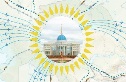 ГОСУДАРСТВЕННАЯ ПРОГРАММА ИНФРАСТРУКТУРНОГО РАЗВИТИЯ «НҰРЛЫ ЖОЛ» НА 2020–2025 ГОДЫНаименованиеПланФакт% исп.Не исполненоВСЕГО: 622 969,9622 928,8100-41,1Расходы, реализуемые собственно администратором273 844,1273 803,0100-41,1Целевые трансферты на развитие областным бюджетам, бюджетам городов республиканского значения, столицы153 309,0153 309,01000за счет средств местного бюджета85 300,085 300,01000Другие источники110 516,8110 516,81000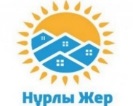 ГОСУДАРСТВЕННАЯ ПРОГРАММА ЖИЛИЩНО-КОММУНАЛЬНОГО РАЗВИТИЯ «НҰРЛЫ ЖЕР» НА 2020-2025 ГОДЫ ЗА 2020 ГОДНаименованиеПланФакт % исп.Не исполненоВСЕГО:945 790 617,4941 315 681,199,5- 4 474 936,3Средства республиканского бюджета406 404 593,4401 929 657,198,9-4 474 936,3 - расходы, реализуемые собственно администратором14 294 447,414 294 443,6100,0-3,8- целевые трансферты и кредиты регионам333 110 146,0328 635 213,598,7-4 474 932,5-бюджетные кредиты специализированным организациям59 000 000,059 000 000,0100,0Средства местного бюджета  23 658 059,023 658 059,0100,0Облигационные займы- АО «НУХ «Байтерек»281 163 729281 163 729100- АО «Байтерек девелопмент»90 000 00090 000 000100-АО «ФРП «Даму»23 066 40623 066 406100-АО «ФГЖС»121 497 830121 497 830100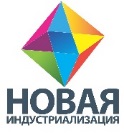 ГОСУДАРСТВЕННАЯ ПРОГРАММА ИНДУСТРИАЛЬНО-ИННОВАЦИОННОГО РАЗВИТИЯ РЕСПУБЛИКИ КАЗАХСТАН НА 2020 – 2025 ГОДЫУтверждена постановлением Правительства Республики Казахстан от 31 декабря 2019 года № 1050Утверждена постановлением Правительства Республики Казахстан от 31 декабря 2019 года № 1050Реальный рост производительности труда в обрабатывающей промышленностиИндекс физического объема инвестиций в основной капитал в обрабатывающую промышленность Рост объема экспорта обрабатывающей промышленностиУвеличение количества действующих предприятий обрабатывающей промышленности на 1000 человек экономически активного населенияПовышение места в Индексе экономической сложности (Гарвард)к уровню 2018 годак уровню 2018 годак уровню 2018 годак уровню 2018 годас уровня -0,31 балла до 0,14 баллав 1,6 разПлан до конца 2020 года – 117,4 %в 1,9 раз План на 2020 год – 74,6 %Факт – 81,6 %, (оперативные данные)в 1,6 раз План на 2020 г. - 118,1 % в 1,5 разаПлан на 2020 г. – 1,13 раз с 78 до 55 местаНа исполнении, за 9 месяцев 2020г. – 107,9 %Данные за 2020 год будут опубликованы Бюро национальной статистики в августе 2021 года.На исполненииДанные за 2020 год будут опубликованы в июле 2021 года.На исполнении, за 11 месяцев 2020г. –96,6 %Данные за 2020 год будут опубликованы в августе 2021 года.На исполнении,за 9 месяцев 2020г. – 1,14 разДанные за 2020 год будут опубликованы после 20 апреля  2021 года.На исполненииНаименованиеПланФакт % исп.Не исполненоВСЕГО:152 970,5152 968,0100%-2,5За счет республиканского бюджета152 903,9152 901,4100 %-2,5За счет местного бюджета66,666,6100 %0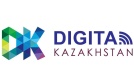 ГОСУДАРСТВЕННАЯ ПРОГРАММА «ЦИФРОВОЙ КАЗАХСТАН» НА 2018-2022 ГОДЫНаименованиеПланФакт % исп.Не исполненоВСЕГО:15 199 648,414 977 158,598,5-222 489,9За счет республиканского бюджета13 781 353,413 558 863,598,4-222 489,9За счет местных бюджетов578 069,0578 069,01000За счет других источников 840 226,0840 226,01000НаименованиеПланФактДостижение1. Рост производительности труда по секции «Горнодобывающая промышленность и разработка карьеров» (к 2016 году)22,7 %20,6 %По предварительным данным не достигнут.Официальные статистические данные будут опубликованы Бюро национальной статистики АСПИР РК      6 августа 2021 года.2. Рост производительности труда по секции «Транспорт и складирование» (к 2016 году)10,7 %-5,3 %По предварительным данным не достигнут.Официальные статистические данные будут опубликованы Бюро национальной статистики АСПИР РК  6 августа 2021 года.3. Рост производительности труда по секции «Сельское, лесное и рыбное хозяйство» (к 2016 году)44,8 %28,5 %Предварительные данные.Официальные статистические данные будут опубликованы Бюро национальной статистики АСПИР РК      6 августа 2021 года.4. Рост производительности труда по секции «Обрабатывающая промышленность» (к 2016 году)30,3 %17,9 %Предварительные данные.Официальные статистические данные будут опубликованы Бюро национальной статистики АСПИР РК  6 августа 2021 года.5. Доля электронной торговли в общем объеме розничной торговли2 %2 %По предварительным данным достигнут.Официальные статистические данные будут опубликованы Бюро национальной статистики АСПИР РК  24 мая 2021 года6. Рост созданных рабочих мест за счет цифровизации 100тыс. чел.100 тыс. чел.По оценочным данным достигнутФактическое значение целевого индикатора за 2020 год будет рассчитано в срок до 1 октября 2021 года.7. Доля государственных услуг, полученных в электронном виде, от общего объема государственных услуг50 %85,4 %Достигнут.8. Доля пользователей сети Интернет81,8 %88,2%Достигнут9. Уровень цифровой грамотности населения80 %84,1%Достигнут10. Улучшение в рейтинге ГИК ВЭФ по индикатору «Рост инновационных компаний»106место в рейтингеместо в рейтингеНет отчетных данныхВ 2020 году, в связи с пандемией COVID-19, рейтинг ГИК ВЭФ был приостановлен.11. Объем привлеченных инвестиций в стартапы15,212,5 млрд. тенгеДостигнут частично.12. Индекс развития информационно-коммуникационных технологий39место в рейтинге-Нет отчетных данныхВ связи с изменением методики определения индекса развития ИКТ, рейтинг ИКТ сложится в 2021 году.ПоказателиDB 2020DB 2019Отклонение +/-Количество выплат в год107+ 3Время (часы в год)186182+ 4Общая ставка налогов и взносов ( % от прибыли)28,429,4- 1Индекс процедур после подачи отчетности и уплаты налогов (0-100)48,948,85не изменилось№ п/пDB 2020DB 20191КПНКПН2НДСНДС3Соц.налогСоц.налог4Налог на транспортНалог на транспорт5Земельный налогЗемельный налог6налог, плата за эмиссию в окружающую средуналог, плата за эмиссию в окружающую среду7взнос в НПП «Атамекен»взнос в НПП «Атамекен»8ОСМС-9Государственный фонд соц.страхования-10Пенсионные отчисления-Показатели20072008200920102011201220132014201520162017201820192020ОБЩИЙ РЕЙТИНГ КАЗАХСТАНА6371706359474950775135362825Налогообложение6644495239131718175751505664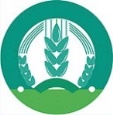 ГОСУДАРСТВЕННАЯ ПРОГРАММА РАЗВИТИЯ АГРОПРОМЫШЛЕННОГО КОМПЛЕКСА РЕСПУБЛИКИ КАЗАХСТАН НА 2017–2021 ГОДЫНаименованиеПланФакт% исп.Не исполненоВСЕГО:522 877 456,7520 228 915,999,5-2 648 540,8Средства республиканского бюджета345 206 363,7344 457 455,999,8-748 907,8- расходы, реализуемые собственно администраторами МСХ РКМЭГПР РК123 135 573,410 933 063,3123 030 190,310 792 998,999,998,7-105 383,1-140 064,4- целевые трансферты регионам198 866 727,0198 363 267,199,7-503 459,9- из резерва ПРК12 271 000,012 270 999,699,0-0,4Средства местного бюджета177 671 093175 771 46098,9-1 899 633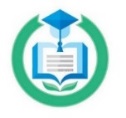 ГОСУДАРСТВЕННАЯ ПРОГРАММА РАЗВИТИЯ ОБРАЗОВАНИЯ И НАУКИ РЕСПУБЛИКИ КАЗАХСТАН НА 2020-2025 ГОДЫ 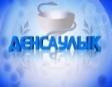 ГОСУДАРСТВЕННАЯ ПРОГРАММА РАЗВИТИЯ ЗДРАВООХРАНЕНИЯ РЕСПУБЛИКИ КАЗАХСТАН НА 2020 - 2025 ГОДЫНаименованиеПланФакт% исп.Не исполненоВСЕГО, в том числе:99 566 40297 941 44098,31 624 962Расходы республиканского бюджета59 878 26359 878 2631000,0Другие источники 39 688 13938 063 17795,91 624 962Уровень ожидаемой продолжительности жизниУровень риска преждевременной смертности от 30 до 70 лет от сердечно-сосудистых, онкологических, хронических респираторных заболеваний и диабетаУровень материнской смертности(на 100 тыс. живорожденных)Уровень младенческой жизни(на 1000 живорожденных)План73,21 лет18,86%17,110,1ФактНа исполненииНа исполнении36,57,79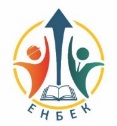 ГОСУДАРСТВЕННАЯ ПРОГРАММА РАЗВИТИЯ ПРОДУКТИВНОЙ ЗАНЯТОСТИ И МАССОВОГО ПРЕДПРИНИМАТЕЛЬСТВА НА 2017 – 2021 ГОДЫ «ЕҢБЕК»Уровень безработицыДоля трудовых ресурсов с основным, средним, общим и начальным образованием в составе рабочей силыДоля непродуктивно занятых в составе самостоятельно занятого населенияДоля непродуктивно занятых в составе самостоятельно занятого населенияПрирост активно действующих субъектов МСБПлан4,8 %не более 22 %9,5 %9,5 %9 %Факт4,9 %13,6 %8,5 %8,5 %35,8 %(отрицательная динамика – положительный эффект)(отрицательная динамика – положительный эффект)(отрицательная динамика – положительный эффект)НаименованиеПланФакт  % исп.Не исполнено ВСЕГО, в том числе:181 161 511180 398 300,599,6-763 210,5Расходы республиканского бюджета, из них:126 030 493125 326 272,599,4-704 220,5целевые трансферты регионам и кредиты123 760 044123 070 263,299,4-689 779,9Расходы местных бюджетов55 131 01855 072 02899,9-58 990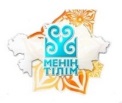 ГОСУДАРСТВЕННАЯ ПРОГРАММА ПО РЕАЛИЗАЦИИ ЯЗЫКОВОЙ ПОЛИТИКИ В РЕСПУБЛИКЕ КАЗАХСТАННА 2020 – 2025 ГОДЫНаименованиеПланФакт % исп.Не исполненоВСЕГО:2 156 935,02 156 934,2100,0-0,8за счет республиканского бюджета789 155,0789 154,2100,0-0,8за счет местных бюджетов1 367 780,01 367 780,0100,00НаименованиеЕд.изм.Ответственисполнит.2020 год2020 годИсточник финансирКод бюджетной программы/подпрограммыНаименованиеЕд.изм.Ответственисполнит.планфакт Источник финансирКод бюджетной программы/подпрограммыИздание и распространение орфографических, орфоэпических словарей казахского языка на основе латинского графического алфавита, справочников по казахской орфографии, орфоэпии, а также справочников по культуре слова, пособий по практической стилистике и пунктуациитыс.тенгеМКС, МОН, Институт языкознания (по согласованию)--РБбюджетная программа 021(МКС)Проведение мероприятий по реализации научно-организационных задач по внедрению латинского графического алфавита казахского языкатыс.тенгеМКС17 604,017 604,0РБбюджетная программа 021(МКС)Обеспечение деятельности Национального научно-практического центра» Тіл-қазына " по реализации государственной программы, в том числе по переводу алфавита казахского языка на латинскую графикутыс.тенгеМКС, центр» Тіл-Қазына"266 245,7266 245,7РБбюджетная программа 021(МКС)Привлечение экспертов по разработке методики преподавания и изучения казахского языка, систематизации терминологического фонда и адаптации латинского графического алфавита казахского языка к IT технологиям и информационному пространствутыс.тенгеМКС88 895,988 895,9РБбюджетная программа 021(МКС)Обеспечение работы республиканских комиссий по терминологии и ономастикетыс.тенгеМКС2 887,52 887,5РБбюджетная программа 021(МКС)Проведение лингвистической экспертизы терминов и названий и унификация интертермин в национальной терминологической системетыс.тенгеМКС3 011,03 011,0РБбюджетная программа 021(МКС)Проведение мероприятий по актуальным вопросам терминологиитыс.тенгеМКС10 602,310 602,3РБбюджетная программа 021(МКС)Систематизация ономастических названий с использованием историко-диахронного методатыс.тенгеМКС10 837,010 837,0РБбюджетная программа 021(МКС)Проведение мероприятий по правильному написанию фамилий и имен граждан Казахстана на латинской графикетыс.тенгеМИО, НК5 920,05 920,0МБОрганизация мероприятий по вопросам ономастикитыс.тенгеМКС6 122,96 122,9РБбюджетная программа 021(МКС)Разработка и утверждение стандарта наименований географических объектов и их составных частей на территории Республики Казахстан на основе латинского графического алфавитатыс.тенгеМКС, СИМРБбюджетная программа 021(МКС)Разработка подкорпуса публицистических текстов Национального корпуса казахского языкатыс.тенгеМКС, центр» Тіл-Қазына"РБбюджетная программа 021(МКС)Обеспечение мероприятий по изучению, сохранению и популяризации культурного наследия странытыс.тенгеМКСОнлайн мероприятия для специалистов, обучающих государственному языкутыс.тенгеМИО20 910,020 910,0МБОрганизация семинаров, курсов по изучению нового алфавита и правил правописания среди взрослого населениятыс.тенгеМКС, заинтересованные го, МИО, НКРБбюджетная программа 021(МКС)Оказание государственной поддержки всем лицам для изучения казахского языка, организация бесплатных курсов по уровням образования при центрах обучения государственному языку для расширения сферы применения государственного языкатыс.тенгеМИО, заинтересованные го, НК, НПО763 340,0763 340,0МБОрганизация курсов повышения квалификации для педагогических кадров организаций общего среднего образования с учетом перевода алфавита казахского языка на латинскую графикутыс.тенгеМОН, МИОРБбюджетная программа 222 (МКС)Организация мероприятий по повышению языковой квалификации (официальное письмо, публичные выступления и ораторское искусство)тыс.тенгеГП (по согласованию), АДГС (по согласованию),бюджетная программа 018 (ГП),бюджетная программа 002 (АГДС)Проведение социологического и аналитического исследования по вопросам языковой политики в Республике Казахстантыс.тенгеМКС11 730,011 730,0РБбюджетная программа 001 (МКС)Обеспечение системы контроля уровня владения языком на основе программы "Казтест"тыс.тенгеМОН43 143,043 143,0РБбюджетная программа 204 подпрограмма 108 (МОН)Оказание государственной поддержки в обеспечении дубляжа фильмов на государственном языкетыс.тенгеМКСРБбюджетная программа 033 подпрограмма104 (МКС)Разработка видеоблоков для проведения разъяснительной работы по переводу казахского алфавита на латинскую графикутыс.тенгеМКС, МИО21 000,021 000,0РБбюджетная программа 021 (МКС)Проведение мониторинга и анализа языковой ситуации в Республике Казахстантыс.тенгеМКС4 833,84 833,8РБбюджетная программа 021 (МКС)Проведение мероприятий по актуальным проблемам развития и создания языковой среды в рамках празднования Дня языков народа Казахстана, в том числе «я говорю по-казахски!", республиканский конкурс «Тіл шебері " среди свободно владеющих казахским, русским и английским языкамитыс.тенгеМКС, заинтересованные го (в том числе правоохранительные органы и потенциальные структуры), МИО, НК22 852,422 852,4РБбюджетная программа 021 (МКС)Мероприятия по повышению престижа, востребованности государственного языка, а также стимулированию и популяризации использования и расширения сферы действия государственного языка (в том числе с охватом дошкольных, школьных, средних специальных и высших учебных заведений системы образования)тыс.тенгеМИО238 530,0238 530,0МБРазработка и производство инновационных IT-проектов, телепроектов и анимационных фильмов на государственном языке (в том числе на основе латинского графического алфавита)тыс.тенгеМКС162 787,9162 787,9РБбюджетная программа 021 (МКС)Выпуск печатной продукции, направленной на расширение сферы применения государственного языка, а также их электронных версий tilalemi.kz, qazlatyn.kz размещение на порталахтыс.тенгеМКС11 884,011 884,0РБбюджетная программа 021 (МКС)Запуск открытого образовательно-познавательного проекта "Институт Абая" для обучения и продвижения казахского языка в Казахстане и за рубежомтыс.тенгеМКС34 059,834 059,8РБбюджетная программа 021 (МКС)Оказание методической и организационной поддержки представителям казахской диаспоры за рубежом в изучении родного языкатыс.тенгеМИОР, МКС, МИД, МИО, ВАК, ОО "Международное общество" казахский язык " (по согласованию)15 350,015 350,0РБбюджетная программа 002 (МКС)Проведение конкурсов, семинаров-тренингов, заседаний «круглого стола» в рамках празднования Дней славянской письменности. Проведение мероприятий по поддержке и сохранению государственного и родного языков, приуроченных ко Дню языков народа Казахстанатыс.тенгеМИО157 550,0157 550,0МБОказание государственной поддержки в организации государственного языка и языков этносов и учебных курсовтыс.тенгеМКС18 005,018 004,2РБбюджетная программа 021 (МКС)Разработка, издание и распространение учебно-методических пособий, словарей и типовых программ по обучению государственному языку и родным языкам этносовтыс.тенгеМКС, МОН, МИО21 000,021 000,0бюджетная программа 021 (МКС)Расширение курсов обучения языкам (казахско-английский, казахско-русский и др.) В государственных центрах по обучению языкамтыс.тенгеМИО181 530,0181 530,0МБОрганизация работы по обучению синхронному переводу (казахско-русский / русско-казахский, англо-казахский/казахско-английский)тыс.тенгеМКС, заинтересованные го16 302,816 302,8РБбюджетная программа 021 (МКС)Доля участников письменной коммуникации, использующих латинский графический алфавит %МКС, МИОКоличество словарей, справочников и рукописей, изданных на основе латинского графического алфавита (с нарастающим итогом)едМСМ5,00Доля терминологического фонда, основанного на правилах правописания латинского графического алфавита казахского языка (нарастающим итогом) %МСМ5,05,0Доля соблюдения принципов открытости в упорядочении ономастических названий %МКС, МИО--Объем текстовой базы проекта "Национальный корпус казахского языка" (с нарастающим итогом)млн. слов употребленияМКС, МОН10,010,0Доля населения, владеющего государственным языком %МКС, МИО90,590,5Доля казахоязычного контента в государственных средствах массовой информации %АКДМ74,074,0Доля населения, свободно говорящего, читающего и пишущего на государственном языке %МКС, МИО52,552,5Количество грантов, предусмотренных на подготовку преподавателей казахского языка и литературыедМОН500,0447,0бюджетная программа 204 подпрограмма100 (МОН)Доля выпускников школ с неказахским языком обучения, владеющих государственным языком на уровне В2 %МОН30,030,0Доля работников организаций, предоставляющих государственные услуги, а также работников национальных компаний и национальных холдингов, владеющих государственным языком на уровне В1, определяемая по системе "КАЗТЕСТ" %МКС, МОН35,532,6Доля государственных служащих, владеющих государственным языком на уровне В2, определяемая по системе "Казтест" на основе национального стандарта %МКС, МОН20,026,4Доля государственных служащих и работников организаций, оказывающих государственные услуги, владеющих государственным языком на уровне С1, определяемая по системе «Казтест " на основе национального стандарта %МКС, МОН9,01,5Доля оказания государственной поддержки казахоязычным СМИ %АКДМ52,056,0Степень охвата визуальной информацией, соответствующей нормам государственного языка %МКС, заинтересованные го, МИО, НК70,070,0Доля телепрограмм, транслируемых на государственном языке %АКДМ50,050,0Доля применения казахского языка в международных мероприятиях, проводимых в Казахстане, а также организованных казахстанскими дипмиссиями за рубежом %МИД50,050,6Доля населения, владеющего тремя языками (казахским, русским и английским) %МКС, МИО26,030,1Доля населения, владеющего русским языком %МКС, МИО90,090,0Доля республиканских этнокультурных объединений, охваченных методической помощью по обучению казахскому и родному языкам %МКС, МИО30,030,0Доля населения, владеющего английским языком %МСМ27,527,5№ п/пНаименование целевого индикатораЕд. изм.ПланФакт1.Доля участников письменной коммуникации, использующих латинографический алфавит %предусмотрен в 2022 году2.Доля населения, владеющего государственным языком %90,590,53.Доля казахоязычного контента в государственных средствах массовой информации %74744.Доля населения, владеющего тремя языками (казахский, русский, английский) %2630,1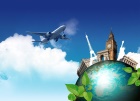 ГОСУДАРСТВЕННАЯ ПРОГРАММА РАЗВИТИЯ ТУРИСТСКОЙ ОТРАСЛИ РЕСПУБЛИКИ КАЗАХСТАН НА 2019-2025 ГОДЫНаименованиеПланФакт% исп.НеисполненоВСЕГО, в том числе:176 681 900176 675 900100-6 000Расходы республиканского бюджета, в том числе:42 082 40042 076 400100-6000расходы, реализуемые собственно администратором26 910 30026 904 300100-6 000целевые трансферты регионам15 172 10015 172 100100Расходы местных бюджетов8 966 7008 966 700100Другие источники125 632 800125 632 800100Целевые индикаторыЕдиница измеренияПланФакт1. Количество въездных посетителеймлн.чел.8,11,81)за 9 месяцев 2020 года2. Количество въездных туристовмлн.чел.1,00,33. Количество внутренних туристовмлн.чел.5,14,54. Количество занятых в туристской отраслитыс.чел.4954552)5. Объем оказанных услуг местами размещениямлрд.тенге15047,41)6. Объем инвестиций в основной капиталмлрд.тенге350615,33)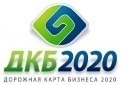 ГОСУДАРСТВЕННАЯ ПРОГРАММА ПОДДЕРЖКИ И РАЗВИТИЯ БИЗНЕСА «ДОРОЖНАЯ КАРТА БИЗНЕСА-2025»НаименованиеПланФакт % исп.Не исполненоВСЕГО, в том числе:110 188 81995 552 184,286,7-14 636 634,8За счет республиканского бюджета, из них:70 688 819,070 592 137,299,9-96 681,8реализуемые, собственно администратором40 440 86340 440 860,9100-2,1целевыми трансфертами30 247 95630 151 276,399,7-96 679,7За счет местных бюджетов39 500 000,024 960 047,063,2-14 539 953,0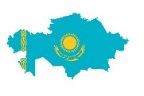 ГОСУДАРСТВЕННАЯ ПРОГРАММА РАЗВИТИЯ РЕГИОНОВ НА 2020-2025 ГОДЫНаименованиеПланФакт % исп.Не исполненоВСЕГО:157 237,9154 457,498,3-2 780,5Средства республиканского бюджета:142 315,1140 406,998,2-1 908,2- расходы, реализуемые собственно администратором2 102,72 102,71000- целевые трансферты и бюджетные кредиты выделенные регионам140 212,4138 304,298,6-1 908,2Средства местных бюджетов14 907,414 041,794,2-865,7Внебюджетные средства15,48,857,1-6,6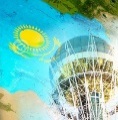 ГОСУДАРСТВЕННАЯ ПРОГРАММА ПО ПРОТИВОДЕЙСТВИЮ РЕЛИГИОЗНОМУ ЭКСТРЕМИЗМУ И ТЕРРОРИЗМУ НА 
2018-2022 годы на 100 %100 %93,7 %снижена численность лиц, разделяющих экстремистские идеи, направленные на разжигание религиозной вражды или розни (к уровню 2017 года)по плану - 35 %факт – 35,0 %Доля предупрежденных и своевременно пресеченных (на стадиях формирования замысла, подготовки, покушения) террористических и иных насильственных акций экстремистского характера составила 100 %составил уровень готовности к реагированию на акты терроризма, а также минимизации и (или) ликвидации последствий актов терроризма на территории РКпо плану - 92,8 %факт – 93,7 %НаименованиеПланФакт % исп.ВСЕГО:53 863 081,453 863 081,4100За счет республиканского бюджета20 426 695,420 426 695,4100За счет местного бюджета33 436 386,033 436 386,0100